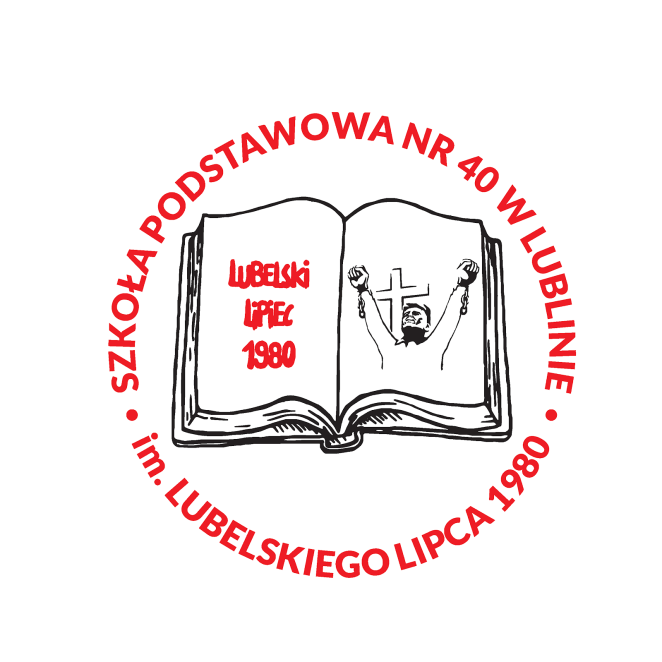 STATUTSzkoły Podstawowej nr 40im. Lubelskiego Lipca 1980w Lublinie
tekst ujednoliconyPodstawy prawne:Konstytucja RP z dnia 2 kwietnia 1997 r. (Dz. U. 1997 r. nr 78 poz. 483);Konwencja o Prawach Dziecka uchwalona przez Zgromadzenie Ogólne ONZ 20 listopada 1989 r. (Dz. U. Nr 120 z 1991 r. poz. 526); Ustawa z dnia 7 września 1991 roku o systemie oświaty (tekst jednolity: Dz. U. z 2021 r. poz. 1915);Ustawa z dnia 14 grudnia 2016 r.– Prawo oświatowe (tekst jednolity: Dz. U. z 2021 r. poz. 1082);Ustawa z dnia 14 grudnia 2016 r. wprowadzająca – Prawo oświatowe (Dz. U. z 2017 r. poz. 60);Ustawa z dnia 26 stycznia 1982 r – Karta Nauczyciela (tekst jednolity: Dz. U. z 2021 r. poz. 1762 ze zm.);Akty wykonawcze MEN wydane na podstawie ustaw: Prawo oświatowe, Przepisy wprowadzające, Karta Nauczyciela;Ustawa z dnia 14 marca 2014 r. o zasadach prowadzenia zbiórek publicznych (tekst jednolity: Dz. U. z 2020 r. poz. 1672);Ustawa z dnia 24 kwietnia 2003 r. działalności pożytku publicznego i o wolontariacie (tekst jednolity: Dz. U. z 2022 r. poz. 1327);Ustawa z dnia 10 maja 2018 r. o ochronie danych osobowych (tekst jednolity: Dz. U. z 2019 r. poz. 1781);Ustawa z dnia 27 sierpnia 2009 r. o finansach publicznych (tekst jednolity: Dz. U. z 2021 r. poz. 305);Ustawa z dnia 25 lutego 1964 r. – Kodeks rodzinny i opiekuńczy (tekst jednolity: Dz. U. z 2020 r. poz. 1359);Ustawa z dnia 14 czerwca 1960 r. – Kodeks postępowania administracyjnego (tekst jednolity: Dz.U. z 2021 r. poz. 735 ze zm.);Ustawa z dnia 21 listopada 2008 r. o pracownikach samorządowych (tekst jednolity: Dz. U. z 2022 r. poz. 530);Ustawa z dnia 31 stycznia 1980 r. o godle, barwach, hymnie Rzeczypospolitej Polskiej oraz  o pieczęciach państwowych (tekst jednolity: Dz. U. z 2019 r. poz. 1509).Spis treści DZIAŁ I
Informacje ogólne o szkole1. Szkoła Podstawowa Nr 40 w Lublinie im. Lubelskiego Lipca 1980  w Lublinie  zwana dalej szkołą jest placówką publiczną działającą na podstawie aktów powszechnie obowiązujących, niniejszego statutu oraz innych aktów prawnych wewnętrznych. Siedzibą szkoły jest budynek przy ulicy Róży Wiatrów 9 w Lublinie.Organem prowadzącym jest Gmina Miasto Lublin z siedzibą przy ul. plac Władysława Łokietka 1 w Lublinie.Nadzór pedagogiczny nad szkołą sprawuje Lubelski Kurator Oświaty.Nazwa szkoły używana jest w pełnym brzmieniu – Szkoła Podstawowa Nr 40 im. Lubelskiego Lipca 1980 w Lublinie. Na pieczęciach i stemplach używana jest nazwa: „Szkoła Podstawowa Nr 40 im Lubelskiego Lipca 1980”.Szkoła używa pieczęci urzędowych o treściach:pieczęć urzędową: Szkoła Podstawowa nr 40 im. Lubelskiego Lipca 1980 w Lublinie;stempel prostokątny: Szkoła Podstawowa nr 40 im. Lubelskiego Lipca 1980 w Lublinie 20-468 Lublin, ul. Róży Wiatrów 9 tel./fax. 81 744 28 08.Szkoła jest szkołą obwodową umożliwiającą realizację obowiązku szkolnego i obowiązku rocznego przygotowania przedszkolnego. Aktualne informacje na temat obwodu szkoły znajdują się w sekretariacie szkoły oraz na stronie BIP Urząd Miasta Lublin.W szkole funkcjonują oddziały ogólnodostępne oraz oddział przedszkolny.W szkole mogą być prowadzone oddziały przygotowawcze dla uczniów cudzoziemskich nieznających języka polskiego lub znających język polski w stopniu niewystarczającym do korzystania z nauki w klasach ogólnodostępnych. Oddziały przygotowawcze, o których mowa w ust. 5, są organizowane za zgodą 
i w porozumieniu z organem prowadzącym. Zasady organizacji oddziałów przygotowawczych określają odrębne przepisy. Szkoła może prowadzić działalność innowacyjną i eksperymentalną dotyczącą kształcenia, wychowania i opieki, stosownie do potrzeb psychofizycznych uczniów oraz możliwości bazowych, kadrowych i finansowych szkoły, na zasadach i warunkach określonych odrębnymi przepisami.Szkoła może prowadzić w czasie wolnym od nauki placówkę wypoczynku dla dzieci i młodzieży po uzyskaniu zgody organu prowadzącego zgodnie z odrębnymi przepisami. Cykl kształcenia trwa 8 lat.Szkoła jest jednostką feryjną. Terminy rozpoczynania i kończenia zajęć, a także terminy ferii określa na każdy rok szkolny Minister Edukacji i Nauki. Nauka w szkole odbywa się na dwie zmiany.W przypadku zagrożenia epidemicznego lub innych zagrożeń zdrowia uczniów i pracowników, Dyrektor szkoły ma prawo dostosowania okresowego organizacji pracy szkoły do wytycznych Głównego Inspektora Sanitarnego, Ministra Zdrowia i Ministra Edukacji i Nauki, w tym wprowadzenia organizacji pracy szkoły uwzględniającej zmianowość.Do klasy pierwszej szkoły podstawowej przyjmuje się:z urzędu – dzieci zamieszkałe w obwodzie szkoły na podstawie zgłoszenia rodziców;na wniosek rodziców (prawnych opiekunów) – dzieci zamieszkałe poza obwodem szkoły w przypadku, gdy szkoła dysponuje wolnymi miejscami.W przypadku, gdy liczba kandydatów zamieszkałych poza obwodem szkoły jest większa niż liczba wolnych miejsc, którymi dysponuje szkoła, kandydatów przyjmuje się na podstawie kryteriów określonych w ustawie z dnia 14 grudnia 2016 r. – Prawo oświatowe (t.j. Dz. U. z 2021 r. poz. 1082) oraz przez Prezydenta Miasta Lublin. Szkoła jest jednostką budżetową, prowadzącą gospodarkę finansową na podstawie odrębnych przepisów. Szkoła gromadzi i przechowuje dokumentację na podstawie odrębnych przepisów. Ilekroć w niniejszym statucie mowa jest o:Szkole – należy przez to rozumieć Szkołę Podstawową nr 40 im. Lubelskiego Lipca 1980 w Lublinie;Dyrektorze – należy przez to rozumieć Dyrektora Szkoły Podstawowej nr 40 im. Lubelskiego Lipca 1980 w Lublinie;Radzie Pedagogicznej – należy przez to rozumieć organ szkoły, w którego skład wchodzą wszyscy pracownicy pedagogiczni Szkoły Podstawowej nr 40 im. Lubelskiego Lipca 1980 w Lublinie;Radzie Rodziców – należy przez to rozumieć organ szkoły, w którego skład wchodzą wszyscy przedstawiciele rodziców uczniów Szkoły Podstawowej nr 40 im. Lubelskiego Lipca 1980 w Lublinie;Samorządzie Uczniowskim - należy przez to rozumieć organ szkoły, w którego skład wchodzą przedstawiciele uczniów Szkoły Podstawowej nr 40 im. Lubelskiego Lipca 1980 w Lublinie;Nauczycielu – należy przez to rozumieć nauczyciela, a także wychowawcę i innego pracownika pedagogicznego Szkoły Podstawowej nr 40 im. Lubelskiego Lipca 1980 w Lublinie;Uczniu – należy przez to rozumieć ucznia, a także wychowanka oddziałów przedszkolnych Szkoły Podstawowej nr 40 im. Lubelskiego Lipca 1980 w Lublinie;Rodzicach – należy przez to rozumieć także opiekunów prawnych oraz osoby sprawujące pieczę zastępczą nad dzieckiem;Statucie – należy przez to rozumieć niniejszy Statut;Wewnątrzszkolnych zasadach oceniania – należy przez to rozumieć zasady oceniania obowiązujące w Szkole Podstawowej nr 40 im. Lubelskiego Lipca 1980 w Lublinie.
Misja i wizja szkoły, model absolwenta1. Misja szkołyJednym z głównych celów Szkoły Podstawowej Nr 40 im. Lubelskiego Lipca 1980 w Lublinie jest systematyczne podnoszenie jakości jej pracy we wszystkich obszarach działalności szkoły. W naszej szkole panuje atmosfera przyjaźni, wzajemnego szacunku, akceptacji i zaufania. Dokładamy wszelkich starań, aby uczeń czuł się pewnie i bezpiecznie oraz osiągał sukcesy na miarę swoich możliwości. Chcemy być szkołą, która kształcić będzie uczniów na miarę XXI wieku tak, by potrafili radzić sobie w zmieniającym się współczesnym świecie i stawić czoła coraz bardziej wymagającej rzeczywistości. Pragniemy promować szeroko pojęte ,,zdrowie” oraz działania w zakresie promocji zdrowia. Misją naszej szkoły jest wychowanie dziecka świadomego dokonywanych wyborów, wrażliwego i otwartego na środowisko naturalne i społeczne, w jakim funkcjonuje, pewnie poruszającego się w określonym kulturowo i światopoglądowo systemie wartości, odpowiedzialnego, prawego, krytycznego, tolerancyjnego i zdolnego do współdziałania. Nasz absolwent jest przygotowany do następnego etapu kształcenia i dobrze funkcjonuje w otaczającym go świecie. Misją Szkoły Podstawowej nr 40 jest troska o szeroko pojęte dobro dziecka, utrzymanie właściwych relacji z rodzicami oraz efektywna współpraca z instytucjami i środowiskiem lokalnym. Przyświeca nam przekonanie, że tylko kreatywni nauczyciele z pasją mogą wyzwolić u uczniów zapał do realizacji różnych zadań i chęć zdobywania wiedzy przez całe życie. W procesie kształcenia ważną rolę odgrywa także rodzic, którego zadaniem jest dbanie o potrzeby dziecka, wspieranie go we wszystkich pragnieniach i dążeniach, obdarzanie miłością, opieką, zrozumieniem w ścisłej współpracy ze szkołą.Wizja Szkoły Podstawowej nr 40 im. Lubelskiego Lipca 1980 w LublinieSzkoła Podstawowa nr 40 to miejsce oparte na tradycjach i wychodzące ku nowoczesności, miejsce bezpieczne i otwarte na wyzwania, jakie stawia wszechstronna edukacja. Sercem szkoły jest nasz uczeń oraz jego wielorakie potrzeby: poznawcze i intelektualne (zdobywania wiedzy i umiejętności oraz rozwijania talentów), społeczne (budowania właściwych relacji), emocjonalne i duchowe (kształtowania postaw w oparciu o kluczowe wartości – dobro, odpowiedzialność, samodzielność, empatia, szacunek i tolerancja), a także potrzeby zdrowotne – utrzymania i wzmacniania zdrowia uczniów w każdym jego aspekcie, także tym psychicznym. Nadrzędną ideą szkoły jest przygotowanie młodego człowieka do życia we współczesnym, szybko zmieniającym się oraz stawiającym wymagania świecie. Najważniejsze kierunki rozwoju szkoły uwzględniają: wysoki poziom kształcenia – dzięki kompetentnej i doświadczonej kadrze pedagogicznej oraz bogatemu i nowoczesnemu zapleczu dydaktycznemu (opartemu na najnowszych technologiach informacyjno-komunikacyjnych) zapewniamy warunki do osiągania wysokich wyników w nauce, dbając o to, by nasz uczeń rozumiał otaczający go świat. Uczymy samodzielnie i twórczo myśleć,  a nasi uczniowie potrafią praktycznie wykorzystywać zdobytą wiedzę i umiejętności. Dbałość o osobisty rozwój ucznia – diagnozujemy indywidualne potrzeby naszych uczniów, aktywizujemy ich, pomagając uwierzyć w siebie oraz zachęcamy do samodzielnego poszukiwania rozwiązań, a także rozwijania zainteresowań i talentów. Promowanie postaw prozdrowotnych – samodzielnie oraz dzięki współpracy z instytucjami zewnętrznymi tworzymy miejsce wolne od agresji, przemocy i używek, kładąc duży nacisk na rozwój sprawności psychofizycznych naszych uczniów i promując zdrowy styl życia. Wizja edukacyjna oparta na wartościach – uczeń naszej szkoły to uczeń odpowiedzialny, aktywny, kreatywny, otwarty, tolerancyjny, wrażliwy i prawy – realizujemy liczne programy mające na celu kształtowanie wysokich postaw moralnych oraz prospołecznych naszych podopiecznych. Rozwijamy samorządność wśród uczniów. Współpraca z rodzicami oraz środowiskiem lokalnym – nasza praca opiera się na autentycznej, partnerskiej i podmiotowej relacji rodziców, nauczycieli i społeczności szkolnej. Naszym wspólnym celem jest dbałość o dobro i bezpieczeństwo dziecka, w czym wspierają nas instytucje zewnętrzne. Nasi uczniowie biorą aktywny udział w licznych konkursach, projektach edukacyjnych oraz akcjach charytatywnych. Profesjonalna kadra pedagogiczna – nasi nauczyciele to odpowiedzialny, zmotywowany i zgrany zespół, który stale podnosi swoje kwalifikacje oraz, tworząc przyjazną atmosferę, zapewnia doskonałe warunki do samorealizacji, edukacji i wychowania naszych uczniów. Rozwój bazy materialnej – nasza szkoła może pochwalić się najnowocześniejszymi pracowniami  edukacyjnymi oraz innowacyjnymi pomocami dydaktycznymi, wykorzystywanymi w codziennej pracy z uczniem. Bogactwo zaplecza materialnego szkoły przy jednoczesnej różnorodności stosowanych na co dzień metod oraz form pracy z dziećmi i młodzieżą sprzyjają rozwijaniu inteligencji wielorakich uczniów, odpowiadając na ich zróżnicowane oraz indywidualne potrzeby.Model ucznia i absolwentaRealizując misję naszej szkoły w zgodzie z jej wizją dążymy do modelu człowieka, który dzięki formacji dydaktyczno-wychowawczej w naszej placówce będzie:Odpowiedzialny, obowiązkowy i solidny - potrafi samodzielnie podejmować decyzje i przewidywać ich konsekwencje, świadomie wybiera to, co jest “zdrowe” dla niego i jego otoczenia, umie pokonywać przeszkody i podejmuje samodzielne próby rozwiązywania problemów, nawet kosztem ewentualnych porażek, a przy tym potrafi krytycznie spojrzeć na siebie samego i dokonać własnej samooceny, biorąc pod uwagę mocne i słabe strony.Aktywny i samodzielny - przejawia własną aktywność w podejmowaniu różnych działań, rozwijając przy tym swoje talenty i zainteresowania, wykazuje się własną inicjatywą i przedsiębiorczością oraz jest świadomym odbiorcą współczesnej kultury, dzięki czemu zaspokaja własną ciekawość i planuje działania.Kreatywny - poszerza swoją wiedzę dzięki różnych źródłom informacji, korzystając z nowoczesnych technologii i metod, z chęcią współtworzy swój proces dydaktyczny, widząc w nauce szansę życiowego rozwoju.Otwarty - rozumie potrzebę współpracy z innymi ludźmi, chętnie wchodzi w relacje rówieśnicze; odnajdując swoje miejsce w grupie, potrafi bronić własnej indywidualności, doceniając jednocześnie wartość pracy grupowej oraz zauważając wysiłek i osiągnięcia innych. Tolerancyjny - z szacunkiem odnosi się do innych ludzi oraz ich poglądów, dba o poszanowanie kultury i tradycji.Empatyczny - z wrażliwością obserwuje otaczający świat i zauważa potrzeby innych ludzi, nie jest obojętny także wobec potrzeb zwierząt i z zaangażowaniem dba o dobro naszej planety; angażuje się w akcje charytatywne i sam przyjmuje rolę wolontariusza.Uczciwy i prawy - rozróżnia dobro i zło, zna i stosuje zasady życia społecznego, szanuje cudzą własność, a w życiu codziennym kieruje się uczciwością i prawdomównością, dba także o  poszanowanie symboli narodowych oraz regionalnych. Świadomy użytkownik technologii informacyjno-komunikacyjnej - potrafi odnajdywać się w  świecie nowoczesnych mediów, selekcjonując i porządkując zdobywane informacje oraz oceniając ich wartość, jest przy tym świadomy zagrożeń płynących z nieodpowiedniego korzystania ze źródeł masowego przekazu.DZIAŁ II
Cele i zadania szkoły1. Szkoła realizuje cele i zadania określone w ustawie – Prawo oświatowe oraz w przepisach wydanych na jej podstawie, a także zawarte w Programie wychowawczo- profilaktycznym, dostosowanym do potrzeb rozwojowych uczniów oraz potrzeb danego środowiska.Szkoła podejmuje niezbędne działania w celu tworzenia optymalnych warunków realizacji działalności dydaktycznej, wychowawczej i opiekuńczej oraz innej działalności statutowej, zapewnienia każdemu uczniowi warunków niezbędnych do jego rozwoju oraz podnoszenia jakości pracy szkoły.Zadania, określone w ust. 2 dotyczą:wprowadzania uczniów w świat wartości, w tym ofiarności, współpracy, solidarności, altruizmu, patriotyzmu i szacunku dla tradycji, wskazywanie wzorców postępowania i budowanie relacji społecznych, sprzyjających bezpiecznemu rozwojowi ucznia (rodzina, przyjaciele); wzmacniania poczucia tożsamości indywidualnej, kulturowej, narodowej, regionalnej 
i etnicznej;formowanie u uczniów poczucia godności własnej osoby i szacunku dla godności innych osób; rozwijanie kompetencji takich jak kreatywność, innowacyjność i przedsiębiorczość; rozwijanie umiejętności krytycznego i logicznego myślenia, rozumowania, argumentowania i wnioskowania;ukazywanie wartości wiedzy jako podstawy do rozwoju umiejętności; rozbudzanie ciekawości poznawczej uczniów oraz motywacji do nauki; wyposażenia uczniów w taki zasób wiadomości oraz kształtowanie takich umiejętności, które pozwalają w sposób bardziej dojrzały i uporządkowany zrozumieć świat; wspieranie ucznia w rozpoznawaniu własnych predyspozycji i określaniu drogi dalszej edukacji; wszechstronnego rozwoju osobowy ucznia przez pogłębianie wiedzy oraz zaspokajanie i rozbudzanie jego naturalnej ciekawości poznawczej;kształtowanie postawy otwartej wobec świata i innych ludzi, aktywności w życiu społecznym oraz odpowiedzialności za zbiorowość; zachęcanie do zorganizowanego i świadomego samokształcenia opartego na umiejętności przygotowania własnego warsztatu pracy; ukierunkowanie ucznia ku wartościom. Do zadań szkoły należy:zapewnianie bezpiecznych i higienicznych warunków pobytu uczniów w szkole oraz zapewnianie bezpieczeństwa na zajęciach organizowanych przez szkołę;zorganizowanie systemu opiekuńczo-wychowawczego odpowiednio do istniejących potrzeb;kształtowanie środowiska wychowawczego, umożliwiającego pełny rozwój umysłowy, emocjonalny i fizyczny uczniów w warunkach poszanowania ich godności osobistej oraz wolności światopoglądowej i wyznaniowej;realizacja programów nauczania, które zawierają podstawę programową kształcenia ogólnego dla przedmiotów, objętych ramowym planem nauczania;rozpoznawanie możliwości psychofizycznych oraz indywidualnych potrzeb rozwojowych i edukacyjnych uczniów i wykorzystywanie wyników diagnoz w procesie uczenia i nauczania;organizowanie pomocy psychologiczno-pedagogicznej uczniom, rodzicom i nauczycielom stosownie do potrzeb i zgodnie z odrębnymi przepisami;organizowanie obowiązkowych i nadobowiązkowych zajęć dydaktycznych z zachowaniem zasad higieny psychicznej;dostosowywanie treści, metod i organizacji nauczania do możliwości psychofizycznych uczniów lub poszczególnego ucznia;wyposażenie szkoły w pomoce dydaktyczne i sprzęt umożliwiający realizację zadań dydaktycznych, wychowawczych i opiekuńczych oraz zadań statutowych szkoły;organizacja kształcenia, wychowania i opieki dla uczniów niepełnosprawnych oraz niedostosowanych społecznie w formach i na zasadach określonych w odrębnych przepisach;wspomaganie wychowawczej roli rodziców;umożliwianie uczniom podtrzymywania poczucia tożsamości narodowej, etnicznej, językowej i religijnej;zapewnienie, w miarę posiadanych środków, opieki i pomocy materialnej uczniom pozostających w trudnej sytuacji materialnej i życiowej;sprawowanie opieki nad uczniami szczególnie uzdolnionymi poprzez umożliwianie realizowania indywidualnych programów nauczania oraz ukończenia szkoły w skróconym czasie;skuteczne nauczanie języków obcych poprzez dostosowywanie ich nauczania do poziomu przygotowania uczniów;wprowadzenie uczniów w świat literatury, ugruntowanie ich zainteresowań czytelniczych oraz wyposażenie w kompetencje czytelnicze potrzebne do krytycznego odbioru utworów literackich i innych tekstów literackich;podejmowanie działań związanych z miejscami ważnymi dla pamięci narodowej, formami upamiętniania postaci i wydarzeń z przeszłości, najważniejszymi świętami narodowymi i symbolami państwowymi;zapewnienie opieki zdrowotnej przez służbę zdrowia;upowszechnianie wśród uczniów wiedzy o bezpieczeństwie oraz kształtowanie zajęć pozalekcyjnych i pozaszkolnych oraz wykorzystywanie różnych form organizacyjnych nauczania;przygotowanie uczniów do podejmowania przemyślanych decyzji;kształtowanie aktywności społecznej i umiejętności spędzania wolnego czasu;rozwijanie u uczniów dbałości o zdrowie własne i innych ludzi oraz umiejętności tworzenia środowiska sprzyjającego zdrowiu;zapewnienie opieki uczniom wymagającym opieki ze względu na inne okoliczności poprzez zorganizowanie świetlicy szkolnej;zorganizowanie stołówki lub innej formy dożywiania uczniów;współdziałanie ze środowiskiem zewnętrznym m.in. policją, stowarzyszeniami, parafią, rodzicami w celu kształtowania środowiska wychowawczego w szkole;kształtowanie i rozwijanie u uczniów postaw sprzyjających ich dalszemu rozwojowi indywidualnemu i społecznemu, takich, jak uczciwość, wiarygodność, odpowiedzialność, wytrwałość, poczucie własnej wartości, szacunek dla innych ludzi, kultura osobista, kreatywność, przedsiębiorczość, gotowość do uczestnictwa kulturze, podejmowanie inicjatyw i pracy zespołowej;kształtowanie postawy obywatelskiej, poszanowania tradycji i kultury narodowej, a także postaw poszanowania dla innych kultur i tradycji;upowszechnianie wśród uczniów wiedzy ekologicznej oraz kształtowanie właściwych postaw wobec problemów ochrony środowiska;zapobieganie wszelkiej dyskryminacji;stworzenie warunków do nabywania przez uczniów umiejętności wyszukiwania, porządkowania i wykorzystywania informacji z różnych źródeł, z zastosowaniem technologii informacyjno-komunikacyjnej na zajęciach z różnych przedmiotów;prowadzenie edukacji medialnej w celu przygotowania uczniów do właściwego odbioru i wykorzystania mediów;ochrona uczniów przed treściami, które mogą stanowić zagrożenie dla ich prawidłowego rozwoju, a w szczególności instalowanie programów filtrujących i ograniczających dostęp do zasobów sieciowych w Internecie;egzekwowanie obowiązku szkolnego w trybie przepisów o postępowaniu egzekucyjnym w administracji;dokumentowanie procesu dydaktycznego, opiekuńczego i wychowawczego, zgodnie z zasadami określonymi w przepisach o dokumentacji szkolnej i archiwizacji.Zadaniem Szkoły Podstawowej jest pełna realizacja podstaw programowych kształcenia ogólnego z zachowaniem zalecanych form i sposobów jej realizacji i wykształcenie u uczniów poniższych umiejętności:sprawnego komunikowania się w języku polskim oraz w językach obcych nowożytnych;sprawne wykorzystywanie narzędzi matematyki w życiu codziennym, a także kształcenie myślenia matematycznego;poszukiwanie, porządkowanie, krytyczna analiza oraz wykorzystanie informacji z różnych źródeł;kreatywne rozwiązywanie problemów z różnych dziedzin ze świadomym wykorzystaniem metod i narzędzi wywodzących się z informatyki, w tym programowanie;rozwiązywanie problemów, również z wykorzystaniem technik mediacyjnych;praca w zespole i społeczna aktywność; aktywny udział w życiu kulturalnym szkoły, środowiska lokalnego oraz kraju. Oddziały przedszkolne realizują następujące cele i zadania:wspieranie wielokierunkowej aktywności dziecka poprzez organizację warunków sprzyjających nabywaniu doświadczeń w fizycznym, emocjonalnym, społecznym i poznawczym obszarze jego rozwoju;tworzenie warunków umożliwiających dzieciom swobodny rozwój, zabawę i odpoczynek w poczuciu bezpieczeństwa;wspieranie aktywności dziecka podnoszącej poziom integracji sensorycznej i umiejętności korzystania z rozwijających się procesów poznawczych;zapewnienie prawidłowej organizacji warunków sprzyjających nabywaniu przez dzieci doświadczeń, które umożliwią im ciągłość procesów adaptacji oraz pomoc dzieciom rozwijającym się w sposób nieharmonijny, wolniejszy lub przyspieszony;wspieranie samodzielnej dziecięcej eksploracji świata, dobór treści adekwatnych do poziomu rozwoju dziecka, jego możliwości percepcyjnych, wyobrażeń i rozumowania, z poszanowaniem indywidualnych potrzeb i zainteresowań;wzmacnianie poczucia wartości, indywidualność dziecka oraz potrzeby tworzenia relacji osobowych i uczestnictwa w grupie;tworzenie sytuacji sprzyjających rozwojowi nawyków i zachowań prowadzących do samodzielności, dbania o zdrowie, sprawność ruchową i bezpieczeństwo, w tym bezpieczeństwo w ruchu drogowym;przygotowywanie do rozumienia emocji, uczuć własnych i innych ludzi oraz dbanie o zdrowie psychiczne, realizowane m.in. z wykorzystaniem naturalnych sytuacji oraz sytuacji zadaniowych, uwzględniających treści adekwatne do intelektualnych możliwości i oczekiwań rozwojowych dzieci;tworzenie sytuacji edukacyjnych budujących wrażliwość dziecka, w tym wrażliwość estetyczną, w odniesieniu do wielu sfer aktywności człowieka: mowy, zachowania, ruchu, środowiska, ubioru, muzyki, tańca, śpiewu, teatru, plastyki;tworzenie warunków pozwalających na bezpieczną, samodzielną eksplorację otaczającej dziecko przyrody, stymulujących rozwój wrażliwości i umożliwiających poznanie wartości oraz norm odnoszących się do środowiska przyrodniczego, adekwatnych do etapu rozwoju dziecka;tworzenie warunków umożliwiających bezpieczną, samodzielną eksplorację elementów techniki w otoczeniu, konstruowania, majsterkowania, planowania i podejmowania intencjonalnego działania, prezentowania wytworów swojej pracy;współdziałanie z rodzicami, różnymi środowiskami, organizacjami i instytucjami, uznanymi przez rodziców za źródło istotnych wartości, na rzecz tworzenia warunków umożliwiających rozwój tożsamości dziecka;kreowanie, wspólne z wymienionymi podmiotami, sytuacji prowadzących do poznania przez dziecko wartości i norm społecznych, których źródłem jest rodzina, grupa w oddziale przedszkolnym, inne dorosłe osoby, w tym osoby starsze, oraz rozwijania zachowań wynikających z wartości możliwych do zrozumienia na tym etapie rozwoju;systematyczne uzupełnianie, za zgodą rodziców, realizowanych treści wychowawczych o nowe zagadnienia, wynikające z pojawienia się w otoczeniu dziecka zmian i zjawisk istotnych dla jego bezpieczeństwa i harmonijnego rozwoju;systematyczne wspieranie rozwoju mechanizmów uczenia się dziecka, prowadzące do osiągnięcia przez nie poziomu umożliwiającego podjęcie nauki w szkole;organizowanie zajęć – zgodnie z potrzebami – umożliwiających dziecku poznawanie kultury i języka mniejszości narodowej lub etnicznej;tworzenie sytuacji edukacyjnych sprzyjających budowaniu zainteresowania dziecka językiem obcym nowożytnym, chęci poznawania innych kultur.W przypadku, gdy do szkoły uczęszczają uczniowie cudzoziemscy, dodatkowo do zadań szkoły należy:wspieranie ucznia cudzoziemskiego w aklimatyzowaniu się w nowych warunkach;budowanie przyjaznego środowiska uczniowi cudzoziemskiemu;dostosowanie procesu dydaktycznego oraz wymagań edukacyjnych do potrzeb i możliwości ucznia cudzoziemskiego;kształtowanie i podtrzymywanie tożsamości, językowej, historycznej i kulturowej  poprzez włączanie treści programowych w nauczaniu zintegrowanym i przedmiotowym oraz w działania wychowawcze prowadzone na podstawie Programu wychowawczo-profilaktycznego;identyfikowanie potrzeb uczniów cudzoziemskich oraz stosownie do wyników diagnoz organizowanie pomocy psychologiczno-pedagogicznej;włączanie uczniów cudzoziemskich do aktywnego udziału w życie szkoły;organizacja i prowadzenie dodatkowych lekcji języka polskiego;organizacja i realizacja zajęć wyrównawczych w przypadku wystąpienia różnic programowych wynikających z nauki w odmiennych systemach oświatowych;zapewnianie pomocy nauczyciela władającego językiem ucznia i komunikatywnym językiem polskim w celu ułatwienia porozumiewania się uczniowi cudzoziemskiemu w sytuacjach szkolnych.Szkoła systematycznie diagnozuje osiągnięcia uczniów, stopień zadowolenia uczniów i rodziców, realizację zadań wykonywanych przez pracowników szkoły i wyciąga wnioski z realizacji celów i zadań szkoły.1. Działalność edukacyjna szkoły jest określona przez:Szkolny zestaw programów nauczania;Program wychowawczo-profilaktyczny szkoły, obejmujący wszystkie treści i działania o charakterze wychowawczym dostosowany do wieku uczniów i potrzeb.Szkolny zestaw programów nauczania oraz Program wychowawczo-profilaktyczny szkoły tworzą spójną całość i uwzględniają wszystkie wymagania opisane w podstawie programowej. Ich przygotowanie i realizacja są zadaniem zarówno całej szkoły, jak i każdego nauczyciela.DZIAŁ III
Sposoby realizacji zadań w szkole1. Cele i zadania określone w przepisach prawa oraz §6 niniejszego Statutu szkoła realizuje poprzez:organizację procesów edukacyjnych w sposób sprzyjający uczeniu się:procesy edukacyjne w szkole planowane są w sposób, który służy rozwojowi uczniów,uczniowie znają stawiane przed nimi cele uczenia się i formułowane wobec nich oczekiwania;informowanie ucznia o jego postępach w nauce oraz ocenianie pomagające uczniom uczyć się i planować indywidualny rozwój:motywują uczniów do aktywnego uczenia się i wspierają ich w trudnych sytuacjach, tworząc atmosferę sprzyjającą uczeniu się,nauczyciele stosują różne metody pracy dostosowane do potrzeb ucznia, grupy i oddziału,nauczyciele kształtują u uczniów umiejętność uczenia się;nabywanie przez uczniów wiadomości i umiejętności określonych w podstawie programowej:w szkole realizuje się podstawę programową z uwzględnieniem osiągnięć uczniów z poprzedniego etapu edukacyjnego,uczniowie nabywają wiadomości i umiejętności określone w podstawie programowej i wykorzystują je podczas wykonywania zadań i rozwiązywania problemów,podstawa programowa jest realizowana z wykorzystaniem zalecanych warunków 
i sposobów jej realizacji,w szkole monitoruje się i analizuje osiągnięcia każdego ucznia, z uwzględnieniem jego możliwości rozwojowych, formułuje się i wdraża wnioski z tych analiz;stwarzanie sytuacji, które zachęcają każdego ucznia do podejmowania różnorodnych aktywności;kształtowanie postaw i respektowanie norm społecznych poprzez realizowanie działań wychowawczych i profilaktycznych dostosowanych do potrzeb uczniów i środowiska lokalnego;wspomaganie rozwoju uczniów z uwzględnieniem ich indywidualnej sytuacji tj. m.in. zajęcia rozwijające zainteresowania i uzdolnienia, zajęcia dydaktyczno-wyrównawcze 
i specjalistyczne organizowane dla uczniów wymagających szczególnego wsparcia w rozwoju lub pomocy psychologiczno-pedagogicznej oraz zajęcia rewalidacyjne dla uczniów niepełnosprawnych, zagrożonych niedostosowaniem społecznym, niedostosowanych społecznie odpowiednie do rozpoznanych potrzeb każdego ucznia;współpracę nauczycieli w planowaniu i realizowaniu procesów edukacyjnych;promowanie wartości edukacji;pozyskiwanie i wykorzystywanie opinii rodziców na temat pracy szkoły.W celu realizacji zadań statutowych szkoła zapewnia możliwość korzystania z: pomieszczeń do nauki z niezbędnym wyposażeniem; biblioteki; świetlicy; gabinetu profilaktyki zdrowotnej i pomocy przedlekarskiej spełniającego wymogi wskazane w odrębnych przepisach; zespołu urządzeń sportowych i rekreacyjnych, pomieszczeń administracyjno-gospodarczych.W realizacji zadań szkoła respektuje zobowiązania wynikające w szczególności z: Powszechnej Deklaracji Praw Człowieka ONZ, Deklaracji Praw Dziecka ONZ, Konwencji o Prawach Dziecka.1. Programy nauczania – wymagania, zasady dopuszczania do użytku w szkole:program nauczania obejmuje treści nauczania ustalone dla danych zajęć edukacyjnych w podstawie programowej ułożone chronologicznie, ze wskazaniem celów kształcenia i wychowania zawartymi w podstawie programowej kształcenia ogólnego. Program nauczania może zawierać treści wykraczające poza zakres treści kształcenia ustalone w podstawie programowej, pod warunkiem, że treści wykraczające poza podstawę programową:uwzględniają aktualny stan wiedzy naukowej, w tym, metodycznej,są przystosowane do danego poziomu kształcenia pod względem stopnia trudności, formy przekazu, właściwego doboru pojęć, nazw, terminów i sposobu ich wyjaśniania,wraz z treściami zawartymi w podstawie programowej stanowią logiczną całość;program nauczania zaproponowany przez nauczyciela lub zespół nauczycieli musi być dostosowany do potrzeb i możliwości uczniów, dla których jest przeznaczony i powinien uwzględniać warunki dydaktyczne i lokalowe szkoły, zainteresowania uczniów, lokalizację szkoły, warunki środowiskowe i społeczne uczniów;program nauczania opracowuje się na cały etap edukacyjny;nauczyciel może zaproponować program nauczania ogólnego opracowany samodzielnie lub we współpracy z innymi nauczycielami. Nauczyciel może również zaproponować program opracowany przez innego autora (autorów) lub program opracowany przez innego autora (autorów) wraz z dokonanymi przez siebie modyfikacjami. Wprowadzone modyfikacje do programu nauczyciel wyróżnia innym kolorem czcionki oraz dołącza pisemne uzasadnienie wprowadzenia zmian;program nauczania dla zajęć edukacyjnych z zakresu kształcenia ogólnego, zwany dalej „programem nauczania ogólnego" dopuszcza do użytku w danej szkoły Dyrektor szkoły, po zasięgnięciu opinii Rady Pedagogicznej, na wniosek nauczyciela lub zespół nauczycieli;program nauczania zawiera:szczegółowe cele kształcenia i wychowania,treści zgodne z treściami nauczania zawartymi w podstawie programowej, kształcenia ogólnego,sposoby osiągania celów kształcenia i wychowania, z uwzględnieniem możliwości indywidualizacji pracy w zależności od potrzeb i możliwości uczniów oraz warunków, w jakich program będzie realizowany,opis założonych osiągnięć ucznia,propozycje kryteriów oceny i metod sprawdzania osiągnięć ucznia.Wniosek, o którym mowa w ust. 1, pkt 5 dla programów, które będą obowiązywały w kolejnym roku szkolnym, nauczyciel lub nauczyciele składają w formie pisemnej do dnia 15 czerwca poprzedniego roku szkolnego.Dyrektor szkoły lub upoważniona przez niego osoba, wykonująca zadania z zakresu nadzoru pedagogicznego dokonuje analizy formalnej programu nauczania zaproponowanego przez nauczyciela/nauczycieli programu. W przypadku wątpliwości, czy przedstawiony program spełnia wszystkie warunki opisane w ust. 1, pkt 6, Dyrektor szkoły może zasięgnąć opinii o programie innego nauczyciela mianowanego lub dyplomowanego, posiadającego wykształcenie wyższe i kwalifikacje wymagane do prowadzenia zajęć edukacyjnych dla których program jest przeznaczony, doradcy metodycznego lub zespołu przedmiotowego funkcjonującego w szkole.Opinia, o której mowa w ust. 3 zawiera w szczególności ocenę zgodności programu z podstawą programową kształcenia ogólnego i dostosowania programu do potrzeb edukacyjnych uczniów;Opinia o programie powinna być wydana w ciągu 14 dni, nie później niż do 31 lipca.Program nauczania do użytku wewnętrznego w szkole dopuszcza Dyrektor szkoły w terminie do 31 sierpnia każdego roku szkolnego, z zastrzeżeniem ust.1, pkt 5. Dopuszczone programy nauczania stanowią Szkolny Zestaw Programów Nauczania. Numeracja programów wynika z rejestru programów w szkole i zawiera numer kolejny, pod którym został zarejestrowany program w zestawie, symboliczne oznaczenie szkoły i rok dopuszczenia do użytku. np.1/PRG/2014/2022. Dyrektor szkoły ogłasza Szkolny zestaw programów nauczania w formie decyzji kierowniczej do dnia 1 września każdego roku.W przypadku nauki zdalnej, nauczyciele dostosowują program nauczania do możliwości jego realizacji przy zastosowaniu technologii informatycznych.Dyrektor szkoły jest odpowiedzialny za uwzględnienie w zestawie programów całości podstawy programowej.Indywidualne programy edukacyjno-terapeutyczne opracowane na potrzeby ucznia z orzeczeniem o niepełnosprawności, programy zajęć rewalidacyjno-wychowawczych dla uczniów zagrożonych niedostosowaniem społecznym lub zagrożonych niedostosowaniem dopuszcza Dyrektor szkoły.Nauczyciel może zdecydować o realizacji programu nauczania:z zastosowaniem podręcznika, materiału edukacyjnego lub materiału ćwiczeniowego lub bez zastosowania podręcznika lub materiałów, o których mowa w pkt 1.Nauczyciel, w przypadku realizowania podstaw programowych z zastosowaniem podręcznika zapewnionego przez ministra właściwego do spraw oświaty, może przedstawić cześć programu obejmującą okres krótszy niż etap edukacyjny. Warunek uwzględnienia w całości podstawy programowej powinien być spełniony wraz z dopuszczeniem do użytku ostatniej części podręcznika.Podręczniki, materiały edukacyjne – zasady dopuszczania do użytku w szkoleDecyzję o wykorzystywaniu podręcznika i innych materiałów dydaktycznych w procesie kształcenia podejmuje zespół nauczycieli prowadzących określoną edukację w szkole.Propozycję podręczników lub materiałów edukacyjnych do prowadzenia zajęć w klasach przedstawiają Dyrektorowi szkoły, w terminie do dnia zakończenia zajęć dydaktyczno-wychowawczych, zespoły nauczycieli utworzone odrębnie spośród nauczycieli prowadzących zajęcia z danej edukacji przedmiotowej. Zespoły, o których mowa w ust. 2 przedstawiają Dyrektorowi szkoły propozycję:jednego podręcznika lub materiału edukacyjnego do danych zajęć edukacyjnych;jednego lub więcej podręczników lub materiałów edukacyjnych do nauczania obcego języka nowożytnego, biorąc pod uwagę poziomy nauczania języka obcego w klasach, w grupach oddziałowych, międzyoddziałowych lub międzyklasowych.Dyrektor szkoły na podstawie propozycji zespołów nauczycielskich, uczących poszczególnych edukacji, a także w przypadku braku zgody w zespole nauczycieli w sprawie podręcznika lub materiałów dydaktycznych oraz materiałów ćwiczeniowych ustala po zasięgnięciu opinii Rady Pedagogicznej i Rady Rodziców:zestaw podręczników lub materiałów edukacyjnych obowiązujący we wszystkich oddziałach danej klasy przez co najmniej trzy lata;materiały ćwiczeniowe obowiązujące w poszczególnych oddziałach w danym roku szkolnym z zastrzeżeniem, by łączny koszt zakupu materiałów ćwiczeniowych nie przekroczył kwoty dotacji celowej, określonej w odrębnych przepisach.Dyrektor szkoły, za zgodą organu prowadzącego szkołę może ustalić w szkolnym zestawie podręczników inny podręcznik niż zapewniony przez ministra właściwego do spraw oświaty i wychowania. Koszt zakupu innego podręcznika niż zapewnianego bezpłatnie przez ministra oświaty i wychowania pokrywa organ prowadzący szkołę.Dyrektor szkoły, na wniosek nauczycieli uczących w poszczególnych klasach może dokonać zmiany w zestawie podręczników lub materiałach edukacyjnych, jeżeli nie ma możliwości zakupu danego podręcznika lub materiału edukacyjnego.Dyrektor szkoły, na wniosek nauczycieli uczących w danym oddziale, może dokonać zmiany materiałów ćwiczeniowych z przyczyn, jak w ust. 6.Dyrektor szkoły, na wniosek zespołów nauczycielskich, może uzupełnić szkolny zestaw podręczników lub materiałów edukacyjnych, a na wniosek zespołu nauczycieli uczących w oddziale uzupełnić zestaw materiałów ćwiczeniowych.Zasady korzystania z podręczników, materiałów edukacyjnych i materiałów ćwiczeniowych zakupionych z dotacji celowejPodręczniki, materiały edukacyjne oraz materiały ćwiczeniowe, których zakupu dokonano z dotacji celowej są własnością szkoły.Ilekroć mowa o: podręczniku – należy przez to rozumieć podręcznik dopuszczony do użytku szkolnego, a zakupiony z dotacji celowej;materiale edukacyjnym – należy przez to rozumieć materiał zastępujący lub uzupełniający podręcznik, umożliwiający realizację programu nauczania, mający postać papierową lub elektroniczną;materiale ćwiczeniowym – należy przez to rozumieć materiał przeznaczony dla uczniów służący utrwalaniu przez nich wiadomości i umiejętności.Zakupione podręczniki, materiały edukacyjne oraz materiały ćwiczeniowe wypożyczane są uczniom nieodpłatnie na czas ich użytkowania w danym roku szkolnym.Podręczniki, materiały edukacyjne i materiały ćwiczeniowe są ewidencjonowane 
w zasobach bibliotecznych, zgodnie z zasadami określonymi w Rozporządzeniu Ministra Kultury i Dziedzictwa Narodowego z dnia 29 października 2008 r. w sprawie zasad ewidencji materiałów bibliotecznych (Dz. U. z 2008 r. nr 205 poz.1283).Biblioteka nieodpłatnie:wypożycza uczniom podręczniki i materiały edukacyjne mające postać papierową;przekazuje uczniom, bez obowiązku zwrotu do biblioteki materiały ćwiczeniowe. Dane osobowe gromadzone w bibliotece podlegają ochronie zgodnie z Ustawą o ochronie danych osobowych i są przetwarzane zgodnie z Instrukcją Bezpieczeństwa przetwarzania danych w szkole.W terminie wskazanym przez nauczyciela uczniowie zwracają wypożyczone podręczniki materiały edukacyjne do biblioteki. Do biblioteki nie zwraca się materiałów ćwiczeniowych, które z chwilą wypożyczenia pozostają na stałym wyposażeniu ucznia.Poszanowanie zbiorów bibliotecznych – zasady użytkowania wypożyczonych podręczników i materiałów edukacyjnych:czytelnicy są zobowiązani do poszanowania wypożyczonych i udostępnionych im materiałów bibliotecznych;czytelnicy w chwili wypożyczenia lub udostępniania zbiorów winni zwrócić uwagę na ich stan. W przypadku zauważonych braków i uszkodzeń należy to zgłosić bibliotekarzowi lub wychowawcy klasy;podręczniki obkładane są przez uczniów we własnym zakresie;zabrania się mazania, pisania i rysowania w podręcznikach i materiałach edukacyjnych;uczeń wykonuje ćwiczenia w materiałach ćwiczeniowych;z podręczników szkolnych i materiałów edukacyjnych nie wyrywa się kartek;podręczniki i materiały edukacyjne należy zwrócić do biblioteki w najlepszym możliwym stanie, gdyż w kolejnych dwóch latach będą wypożyczane następnym uczniom.Postępowanie z podręcznikami i materiałami edukacyjnymi w przypadkach przejścia ucznia z jednej szkoły do innej szkoły w trakcie roku szkolnego:uczeń odchodzący ze szkoły jest zobowiązany do zwrócenia wypożyczonych podręczników do biblioteki najpóźniej w dniu przerwania nauki. Zwrócone podręczniki i materiały edukacyjne stają się własnością organu prowadzącego;w przypadku zmiany szkoły przez ucznia niepełnosprawnego, który został wyposażony w podręczniki i materiały edukacyjne dostosowane do jego potrzeb i możliwości psychofizycznych uczeń nie zwraca ich do biblioteki szkolnej i na ich podstawie kontynuuje naukę w nowej placówce. Szkoła wraz z wydaniem arkusza ocen przekazuje szkole protokół zdawczo-odbiorczy, do której uczeń został przyjęty przekazanie materiałów bibliotecznych. Przekazane zbiory stanowią własność organu prowadzącego, do której uczeń przechodzi. W przypadku uszkodzenia, zniszczenia lub niezwrócenia podręcznika lub materiału edukacyjnego w terminie wskazanym przez wychowawcę klasy, po dwukrotnym pisemnym wezwaniu do zwrotu, szkoła może żądać od rodziców ucznia zwrotu kosztu ich zakupu, zgodnie  z cenami ogłaszanymi przez właściwego ministra ds. oświaty i wychowania. Zwrot pieniędzy następuje na konto budżetowe organu prowadzącego i stanowi dochód budżetu państwa. Ewidencję zbiorów, inwentaryzację zbiorów i ewidencję ubytków reguluje wewnętrzna instrukcja opracowana zgodnie z zasadami ujętymi w Rozporządzeniu Ministra Kultury i Dziedzictwa Narodowego z dnia 29 października 2008 r. w sprawie zasad ewidencji materiałów bibliotecznych (Dz. U. z 2008 r. nr 205 poz.1283). Realizacja zadań wychowawczo-profilaktycznych.Proces wychowawczo-opiekuńczy prowadzony jest w szkole zgodnie z Programem wychowawczo–profilaktycznym.Program wychowawczo-profilaktyczny opracowuje zespół składający się z nauczycieli wskazanych przez Dyrektora szkoły, pedagoga szkolnego i delegowanych przez Radę Rodziców jej przedstawicieli.Program wychowawczo - profilaktyczny opracowuje się na podstawie wyników corocznej diagnozy w zakresie występujących w środowisku szkolnym potrzeb rozwojowych uczniów, w tym czynników ryzyka i czynników chroniących, ze szczególnym uwzględnieniem zagrożeń związanych z używaniem substancji psychotropowych, środków zastępczych oraz nowych substancji psychoaktywnych. Program, o których mowa w § 11 ust. 1 Rada Rodziców uchwala w terminie 30 dni od rozpoczęcia roku szkolnego, po wcześniejszym uzyskaniu porozumienia z Radą Pedagogiczną. Przez porozumienie rozumie się pozytywne opinie o Programie wychowawczo-profilaktycznym wyrażone przez Radę Pedagogiczną i Radę Rodziców. W przypadku, gdy w terminie 30 dni od rozpoczęcia roku szkolnego Rada Rodziców nie uzyska porozumienia z Radą Pedagogiczną w sprawie Programu wychowawczo- profilaktycznego, rozumianą jak w ust. 4, program ten ustala Dyrektor szkoły w uzgodnieniu z organami sprawującymi nadzór pedagogiczny. Program ustalony przez Dyrektora szkoły obowiązuje do czasu uchwalenia programu przez Radę Rodziców w porozumieniu z Radą Pedagogiczną.Wychowawcy klas na każdy rok szkolny opracowują plany pracy wychowawczej, z uwzględnieniem treści Programu wychowawczo-profilaktycznego i przedstawiają je do zaopiniowania na zebraniach rodziców. Pozytywną opinię kwitują przedstawiciele klasowej rady rodziców pod przedstawionym planem pracy wychowawczo-profilaktycznej danego oddziału.Dyrektor szkoły powierza każdy oddział opiece jednemu nauczycielowi, zwanemu dalej wychowawcą klasy. Dyrektor szkoły zapewnia zachowanie ciągłości pracy wychowawczej przez cały okres funkcjonowania klasy.Dyrektor szkoły może podjąć decyzję o zmianie wychowawcy w danej klasie na własny wniosek w oparciu o wyniki prowadzonego nadzoru pedagogicznego lub na pisemny uzasadniony wniosek wszystkich rodziców danej klasy. Sposoby realizacji zadań z zakresu profilaktyki1. Szkoła prowadzi szeroką działalność z zakresu profilaktyki poprzez: realizacje przyjętego w szkole Programu wychowawczo-profilaktycznego;rozpoznawanie i analizowanie indywidualnych potrzeb i problemów uczniów;realizację określonej tematyki na godzinach do dyspozycji wychowawcy we współpracy 
z lekarzami, pielęgniarką, wolontariuszami organizacji działających na rzecz dziecka i rodziny;działania opiekuńcze wychowawcy klasy, w tym rozpoznawanie relacji między rówieśnikami;promocję zdrowia, zasad poprawnego żywienia;prowadzenie profilaktyki stomatologicznej;prowadzenie profilaktyki uzależnień.1. Szkoła sprawuje indywidualną opiekę wychowawczą, pedagogiczno-psychologiczną: nad uczniami rozpoczynającymi naukę w szkole poprzez:organizowanie spotkań Dyrekcji szkoły z nowo przyjętymi uczniami i ich rodzicami,rozmowy indywidualne wychowawcy z uczniami i rodzicami na początku roku szkolnego w celu rozpoznania cech osobowościowych ucznia, stanu jego zdrowia, warunków rodzinnych i materialnych, organizację wycieczek integracyjnych,pomoc w adaptacji ucznia w nowym środowisku organizowana przez pedagoga lub psychologa szkolnego,udzielanie niezbędnej — doraźnej pomocy przez pielęgniarkę szkolną, wychowawcę lub przedstawiciela dyrekcji,współpracę z Poradnią psychologiczno-pedagogiczną, w tym specjalistyczną,respektowanie zaleceń lekarza specjalisty oraz orzeczeń poradni psychologiczno-pedagogicznej,organizowanie w porozumieniu z organem prowadzącym nauczania indywidualnego na podstawie orzeczenia o potrzebie takiej formy edukacji;nad uczniami znajdującymi się w trudnej sytuacji materialnej z powodu warunków rodzinnych i losowych, zgodnie z zasadami określonymi przez organ prowadzący;nad uczniami szczególnie uzdolnionymi poprzez: umożliwianie uczniom realizację indywidualnego programu nauki lub toku nauki, zgodnie z odrębnymi przepisami,objęcie opieką psychologiczno-pedagogiczną, określoną w Dziale II Rozdziale 3 Statutu szkoły,dostosowanie wymagań edukacyjnych, metod, form pracy i tempa pracy do możliwości i potrzeb ucznia,rozwój zdolności ucznia w ramach kółek zainteresowań i innych zajęć pozalekcyjnych,wspieranie ucznia w przygotowaniach do olimpiad i konkursów,indywidualizację procesu nauczania;nad uczniami o specjalnych potrzebach edukacyjnych, zgodnie z zasadami określonymi w Dziale III Rozdziale 2 Statutu szkoły. 1. W szkole powołano koordynatora do spraw bezpieczeństwa. Do zadań koordynatora należy:integrowanie planowanych działań wszystkich podmiotów szkoły (nauczycieli, uczniów, rodziców) w zakresie poprawy bezpieczeństwa w szkole;współpraca ze środowiskiem lokalnym i instytucjami wspierającymi szkołę w działaniach na rzecz bezpieczeństwa uczniów;popularyzowanie zasad bezpieczeństwa wśród uczniów;opracowywanie procedur postępowania w sytuacjach zagrożenia bezpieczeństwa i naruszania bezpieczeństwa jednostki oraz zapoznawanie z nimi nauczycieli i uczniów;prowadzenie stałego monitoringu bezpieczeństwa szkoły i uczniów;rozpoznawanie potencjalnych zagrożeń w szkole;podejmowanie działań w sytuacjach kryzysowych.Zapewnianie bezpieczeństwa uczniom w szkoleSzkoła zapewnia uczniom pełne bezpieczeństwo w czasie zajęć organizowanych przez szkołę, poprzez:realizację przez nauczycieli zadań zapisanych w § 115 niniejszego Statutu;pełnienie dyżurów nauczycieli - zasady organizacyjno-porządkowe i harmonogram pełnienia dyżurów ustala Dyrektor szkoły. Dyżur nauczycieli rozpoczyna się od godziny 7.15 i trwa do zakończenia zajęć w szkole;opracowanie planu lekcji, który uwzględnia higieniczny tryb nauki: równomierne rozłożenie zajęć w poszczególnych dniach, różnorodność zajęć w każdym dniu, niełączenie 
w kilkugodzinne jednostki zajęć z tego samego przedmiotu, z wyłączeniem przedmiotów, których program tego wymaga;przestrzeganie liczebności grup uczniowskich;rejestrowanie wyjść grupowych poza szkołę w Rejestrze wyjść;obciążanie uczniów pracą domową zgodnie z zasadami higieny;umożliwienie pozostawiania w szkole wyposażenia dydaktycznego ucznia;odpowiednie oświetlenie, wentylację i ogrzewanie pomieszczeń;oznakowanie ciągów komunikacyjnych zgodnie z przepisami;prowadzenie zajęć z wychowania komunikacyjnego, współdziałanie z organizacjami zajmującymi się ruchem drogowym;kontrolę obiektów budowlanych należących do szkoły pod kątem zapewnienia bezpiecznych 
i higienicznych warunków korzystania z tych obiektów. Kontroli obiektów dokonuje Dyrektor szkoły co najmniej raz w roku;umieszczenie w widocznym miejscu planu ewakuacji;oznaczenie dróg ewakuacyjnych w sposób wyraźny i trwały;zabezpieczenie szlaków komunikacyjnych wychodzących poza teren szkoły w sposób uniemożliwiający bezpośrednie wyjście na jezdnię;ogrodzenie terenu szkoły;zabezpieczenie otworów kanalizacyjnych, studzienek i innych zagłębień;zabezpieczenie przed swobodnym dostępem uczniów do pomieszczeń kuchni i pomieszczeń gospodarczych;wyposażenie schodów w balustrady z poręczami zabezpieczającymi przed ewentualnym zsuwaniem się po nich;wyposażenie pomieszczeń szkoły, a w szczególności wytypowanych sal dydaktycznych w apteczki zaopatrzone w niezbędne środki do udzielenia pierwszej pomocy i instrukcję o zasadach udzielania tej pomocy;dostosowanie mebli, krzesełek, szafek do warunków antropometrycznych uczniów, w tym uczniów niepełnosprawnych;zapewnianie odpowiedniej liczby opiekunów nad uczniami uczestniczącymi w imprezach i wycieczkach poza teren szkoły;przeszkolenie nauczycieli w zakresie udzielania pierwszej pomocy;zapewnienie bezpiecznych warunków prowadzenia zajęć z wychowania fizycznego poprzez mocowanie na stałe bramek i koszy do gry oraz innych urządzeń, których przemieszczanie się może stanowić zagrożenie dla zdrowia ćwiczących;objęcie budynku i terenu szkolnego nadzorem kamer.Zasady sprawowania opieki podczas zajęć poza terenem szkoły oraz w trakcie wycieczek organizowanych przez nauczycieli określa Regulamin wycieczek.Zasady pełnienia dyżurów nauczycieli określa Regulamin dyżurów nauczycieli.Szkoła zapewnia uczniom bezpieczeństwo i opiekę na zajęciach obowiązkowych i nadobowiązkowych, w trakcie wycieczek oraz na przerwach międzylekcyjnych, a w przypadku zagrożenia epidemicznego wdraża procedury bezpieczeństwa, zmniejszające ryzyko zakażenia się chorobami zakaźnymi. Szkoła organizuje zajęcia zgodnie z ogólnymi zasadami bezpieczeństwa i higieny, zwracając uwagę na stan sprzętów i środków dydaktycznych, oświetlenia, warunki higieniczno-sanitarne w miejscu prowadzenia zajęć, temperaturę i warunki atmosferyczne, a w przypadku organizacji zajęć z wykorzystaniem metod i technik kształcenia na odległość organizuje zajęcia z uwzględnieniem w szczególności łączenia przemiennego kształcenia z użyciem monitorów ekranowych i bez ich użycia.1. Zasady sprawowania opieki nad uczniami w czasie obowiązkowych 
i nadobowiązkowych zajęć są następujące:z chwilą wejścia na teren szkoły oraz na zajęcia, wszyscy uczniowie znajdują się pod opieką pracowników pedagogicznych, a w szczególności nauczyciela prowadzącego zajęcia;pracownicy, o których mowa wyżej, są zobowiązani do:przestrzegania zasad bezpieczeństwa uczniów na każdych zajęciach,pełnienia dyżurów na przerwach w wyznaczonych miejscach wg harmonogramu dyżurowania,wprowadzania uczniów do sal oraz pracowni i przestrzegania regulaminów obowiązujących w tych pomieszczeniach,sprowadzenia uczniów do szatni po ostatniej lekcji i dopilnowanie tam porządku (w przypadku uczniów kl. I – III),udzielania pierwszej pomocy uczniom poszkodowanym, a w razie potrzeby wezwania pomocy medycznej,zgłaszania Dyrektorowi szkoły dostrzeżonych zagrożeń dla zdrowia i bezpieczeństwa uczniów oraz zaistniałych podczas zajęć wypadków;opiekun sali lekcyjnej opracowuje jej regulamin i na początku roku szkolnego zapoznaje z nim uczniów;w sali gimnastycznej i na boisku szkolnym nauczyciel prowadzący zajęcia wykonuje wszelkie czynności organizacyjne zapewniające bezpieczeństwo zgodnie z Regulaminem Sali Gimnastycznej oraz Regulaminem Korzystania z Boiska; szkoła, zapewniając uczniom dostęp do Internetu, obowiązana jest podejmować działania zabezpieczające uczniów przed dostępem do treści, które mogą stanowić zagrożenie dla ich prawidłowego rozwoju, w szczególności zainstalować i aktualizować oprogramowanie zabezpieczające.Zasady sprawowania opieki w stanie zagrożenia epidemicznego określają odrębne procedury.Pracownicy szkoły, w tym pracownicy administracji i obsługi w czasie wykonywania swoich zadań zawodowych są zobowiązani kierować się dobrem dziecka i troszczyć się o jego bezpieczny pobyt w szkole.
Organizacja, formy i sposoby świadczenia pomocy psychologiczno-pedagogicznejZasady udzielania pomocy psychologiczno-pedagogicznej w szkole.W szkole organizuje się pomoc psychologiczno-pedagogiczną. Pomoc udzielana jest uczniom, rodzicom i nauczycielom.Wszelkie formy świadczonej pomocy psychologiczno-pedagogicznej w szkole są bezpłatne, a udział ucznia w zaplanowanych zajęciach w ramach jej realizacji dobrowolny.Pomoc psychologiczno-pedagogiczna polega na:rozpoznawaniu i zaspakajaniu potrzeb rozwojowych i edukacyjnych ucznia;rozpoznawaniu indywidualnych możliwości psychofizycznych ucznia;rozpoznawaniu czynników środowiskowych wpływających na funkcjonowanie ucznia w szkole;stwarzaniu warunków do aktywnego i pełnego uczestnictwa ucznia w życiu szkoły i w życiu oraz w środowisku społecznym;rozpoznawaniu przyczyn trudności w opanowywaniu umiejętności i wiadomości przez ucznia;wspieraniu ucznia z wybitnymi uzdolnieniami;opracowywaniu i wdrażaniu indywidualnych programów edukacyjno-terapeutycznych dla uczniów niepełnosprawnych oraz indywidualnych programów edukacyjno-terapeutycznych odpowiednio o charakterze resocjalizacyjnym lub socjoterapeutycznym dla uczniów niedostosowanych społecznie oraz zagrożonych niedostosowaniem społecznym; prowadzeniu edukacji prozdrowotnej i promocji zdrowia wśród uczniów i rodziców;podejmowaniu działań wychowawczych i profilaktycznych wynikających z programu wychowawczo-profilaktycznego oraz wspieraniu nauczycieli w tym zakresie;wspieraniu uczniów, metodami aktywnymi, w dokonywaniu wyboru kierunku dalszego kształcenia, zawodu i planowaniu kariery zawodowej oraz udzielaniu informacji w tym kierunku;wspieraniu nauczycieli i rodziców w działaniach wyrównujących szanse edukacyjne dzieci;udzielaniu nauczycielom pomocy w dostosowywaniu wymagań edukacyjnych wynikających z realizacji programów nauczania do indywidualnych potrzeb psychofizycznych 
i edukacyjnych ucznia, u którego stwierdzono zaburzenia i odchylenia rozwojowe lub specyficzne trudności w uczeniu się, uniemożliwiające sprostanie tym wymaganiom;wspieraniu nauczycieli i rodziców w rozwiązywaniu problemów wychowawczych;umożliwianiu rozwijania umiejętności wychowawczych rodziców i nauczycieli;podejmowaniu działań mediacyjnych i interwencyjnych w sytuacjach kryzysowych.Pomoc psychologiczno-pedagogiczną świadczona jest uczniom, gdy jej potrzeba zorganizowania wynika w szczególności z: niepełnosprawności ucznia;niedostosowania społecznego;zagrożenia niedostosowaniem społecznym;zaburzeń zachowania i emocji;szczególnych uzdolnień;specyficznych trudności w uczeniu się;deficytów kompetencji i zaburzeń sprawności językowych;choroby przewlekłej;sytuacji kryzysowych lub traumatycznych;niepowodzeń szkolnych;zaniedbań środowiskowych;trudności adaptacyjnych.O udzielanie pomocy psychologiczno-pedagogicznej mogą wnioskować:rodzice ucznia/prawni opiekunowie;uczeń;Dyrektor szkoły/przedszkola;nauczyciele prowadzący zajęcia z uczniem oraz zatrudnieni w szkole specjaliści;pielęgniarka środowiska nauczania i wychowania lub higienistka szkolna;poradnia psychologiczno-pedagogiczna;asystent edukacji romskiej;pomoc nauczyciela i asystent nauczyciela/ wychowawcy świetlicy lub ucznia;pracownik socjalny;asystent rodziny;kurator sądowy;organizacje pozarządowe lub instytucje działające na rzecz rodziny, dzieci i młodzieży.Wnioski ustne o organizację pomocy psychologiczno-pedagogicznej przedkłada się wychowawcy oddziału. W przypadku wniosków z instytucji zewnętrznych rozpatruje się wnioski złożone w formie pisemnej lub drogą elektroniczną w sekretariacie szkoły. Pomocy psychologiczno-pedagogicznej udzielają:nauczyciele w bieżącej pracy z uczniem na zajęciach;specjaliści wykonujący w szkole zadania z zakresu pomocy psychologiczno-pedagogicznej, w szczególności:pedagog,pedagog specjalny,logopeda.pracownicy szkoły poprzez zintegrowane oddziaływanie na ucznia.Formy pomocy psychologiczno-pedagogicznej w szkole. Pomoc psychologiczno-pedagogiczna w szkole realizowana przez każdego nauczyciela w bieżącej pracy z uczniem polega w szczególności na:dostosowaniu wymagań edukacyjnych do możliwości psychofizycznych ucznia i jego potrzeb;rozpoznawaniu sposobu uczenia się ucznia i stosowanie skutecznej metodyki nauczania;indywidualizacji pracy na zajęciach obowiązkowych i dodatkowych;dostosowanie warunków nauki do potrzeb psychofizycznych ucznia.Pomoc psychologiczno-pedagogiczna świadczona jest również w formach zorganizowanych w ramach godzin przeznaczonych na te zajęcia i ujętych w arkuszu organizacyjnym szkoły.  W zależności od potrzeb i możliwości organizacyjnych mogą to być:zajęcia dydaktyczno-wyrównawcze:zajęcia rozwijające uzdolnienia zajęcia korekcyjno-kompensacyjnezajęcia rozwijające kompetencje emocjonalno-społeczne oraz inne o charakterze terapeutycznym zajęcia logopedycznezajęcia związane z wyborem kierunku kształcenia i zawodu.Inne formy pomocy psychologiczno-pedagogicznej to:porady i konsultacje dla uczniów – udzielane i prowadzone przez każdego nauczyciela
w ramach tzw. jednej godziny dostępności. Harmonogram dyżurów nauczycieli podaje Dyrektor w formie komunikatu przekazywanego poprzez stronę internetową i na tablicy ogłoszeń;porady dla uczniów udzielanych przez pedagoga, psychologa i pedagoga specjalnego w godzinach ich pracy;porady, konsultacje warsztaty i szkolenia dla rodziców – udzielane i prowadzone przez każdego nauczyciela w ramach tzw. godziny dostępności, zgodnie z podanymi terminami w komunikacie Dyrektora szkoły;organizacja kształcenia w formie zindywidualizowanej ścieżki kształcenia na podstawie opinii poradni psychologiczno-pedagogicznej, i na wniosek rodziców dla uczniów, którzy w szczególności na stan zdrowia mają ograniczone możliwości uczestniczenia we wszystkich zajęciach lekcyjnych;W przypadku czasowego ograniczenia funkcjonowania szkoły pomoc psychologiczno-pedagogiczna jest realizowana w formach dostosowanych do możliwości jej sprawowania w formie zdalnej. Informacja o sposobie i trybie realizacji zadań z zakresu pomocy psychologiczno-pedagogicznej przekazywana jest rodzicom i uczniom, a w przypadku zajęć rewalidacyjnych ustalana z rodzicami oraz  rejestrowana w opracowanym IPET-cie dla ucznia.Pomoc psychologiczno-pedagogiczna uczniowi zdolnemu.Szkoła wspiera ucznia zdolnego poprzez:udzielanie uczniom pomocy w odkrywaniu ich predyspozycji, zainteresowań i uzdolnień;wspieranie emocjonalne uczniów, kształtowanie w wychowankach adekwatnej samooceny i wiary w siebie;stymulowanie rozwoju, uzdolnień i zainteresowań oraz wyzwalanie potencjału twórczego uczniów;uwrażliwianie uczniów na potrzeby innych ludzi i zachęcanie do działań prospołecznych;promocja ucznia zdolnego, nauczyciela opiekuna i szkoły.Formy i metody pracy z uczniem zdolnym ukierunkowane są w obrębie przedmiotów humanistycznych, artystycznych, matematyczno-przyrodniczych, sportowych i obejmują pracę:na lekcji; poza lekcjami;poza szkołą.Uczeń zdolny ma możliwość:rozwijania zainteresowań w ramach zajęć lekcyjnych i pozalekcyjnych;uzyskania od nauczyciela pomocy w przygotowaniu się do konkursów i olimpiad;indywidualnej pracy, dostosowania stopnia trudności, poziomu i ilości zadań lekcyjnych i w domu;realizowania indywidualnego programy nauki lub indywidualnego toku nauki.W pracy z uczniem zdolnym nauczyciel:rozpoznaje uzdolnienia uczniów;umożliwia uczniowi zdolnemu indywidualne, systematyczne konsultacje, celem ukierunkowania jego samodzielnej pracy;systematycznie współpracuje z rodzicami celem ustalenia kierunków samodzielnej pracy ucznia w domu;współpracuje z instytucjami wspierającymi szkołę, w tym poradnią psychologiczno-pedagogiczną w zakresie diagnozowania zdolności i zainteresowań kierunkowych ucznia;składa wniosek do Dyrektora szkoły o zezwolenie na indywidualny program nauki lub indywidualny tok nauki.Zainteresowania uczniów oraz ich uzdolnienia rozpoznawane są w formie wywiadów z rodzicami, uczniem, prowadzenia obserwacji pedagogicznych oraz z opinii i orzeczeń poradni psychologiczno-pedagogicznych. W przypadku stwierdzenia szczególnych uzdolnień nauczyciel edukacji przedmiotowej składa wniosek do wychowawcy o objęcie ucznia opieką psychologiczno-pedagogiczną.  W szkole organizuje się kółka zainteresowań zgodnie z zainteresowaniami i uzdolnieniami uczniów po uwzględnieniu liczby godzin przyznanych przez organ prowadzący na dany rok szkolny.Dyrektor szkoły, po upływie co najmniej jednego roku nauki, a w uzasadnionych przypadkach po śródrocznej klasyfikacji udziela uczniowi zdolnemu zgody na indywidualny tok nauki lub indywidualny program nauki, zgodnie z zasadami opisanym w  § 38 Statutu szkoły.Organizowane w szkole konkursy, olimpiady, turnieje stanowią formę rozwoju uzdolnień  i ich prezentacji. Uczniowie awansujący do kolejnych etapów objęci są specjalną opieką nauczyciela.Organizacja pomocy psychologiczno-pedagogicznej uczniom.W Szkole pomoc psychologiczno-pedagogiczna udzielana jest uczniom:posiadającym orzeczenie o potrzebie kształcenia specjalnego – na podstawie tego orzeczenia oraz ustaleń zawartych w indywidualnym programie edukacyjno-terapeutycznym, opracowanym dla ucznia na podstawie przepisów w sprawie warunków organizowania kształcenia, wychowania i opieki dla dzieci i młodzieży niepełnosprawnych oraz niedostosowanych społecznie w przedszkolach, szkołach i oddziałach ogólnodostępnych lub integracyjnych albo przepisów w sprawie warunków organizowania kształcenia, wychowania i opieki dla dzieci i młodzieży niepełnosprawnych oraz niedostosowanych społecznie w specjalnych przedszkolach, szkołach i oddziałach oraz w ośrodkach, na zasadach określonych;posiadającym opinię poradni psychologiczno-pedagogicznej, w tym poradni specjalistycznej o specyficznych trudnościach w uczeniu się lub inną opinię poradni psychologiczno-pedagogicznej, w tym poradni specjalistycznej;posiadającym orzeczenie o potrzebie indywidualnego nauczania - na podstawie tego orzeczenia;nieposiadającym orzeczenia lub opinii, ale dla których na podstawie rozpoznania indywidualnych potrzeb rozwojowych i edukacyjnych oraz indywidualnych możliwości psychofizycznych ucznia dokonanego przez nauczycieli i specjalistów, o którym mowa w przepisach w sprawie zasad udzielania i organizacji pomocy psychologiczno-pedagogicznej w publicznych przedszkolach, szkołach i placówkach koniecznym jest zorganizowanie zinstytucjonalizowanej formy pomocy lub pomocy doraźnej w bieżącej pracy z uczniem;posiadającym opinię lekarza o ograniczonych możliwościach wykonywania przez ucznia określonych ćwiczeń fizycznych na zajęciach wychowania fizycznego – na podstawie tej opinii;uczniowi z Ukrainy przyjętym do szkoły w okresie w związku z konfliktem zbrojnym, na podstawie oświadczenia rodziców/osoby upoważnionej do opieki.Nauczyciele pracujący z grupą uczniów prowadzą wnikliwą obserwację pedagogiczną, która polega na obserwacji zachowań, obserwacji relacji poszczególnych uczniów z innymi ludźmi, analizują postępy w rozwoju związane z edukacją i rozwojem społecznym, analizują wytwory ucznia, opinie z poradni. Na podstawie wyników obserwacji nauczyciele wstępnie definiują trudności / zdolności lub zaburzenia. W przypadku stwierdzenia, że uczeń ze względu na potrzeby rozwojowe lub edukacyjne oraz możliwości psychofizyczne wymaga objęcia pomocą psychologiczno-pedagogiczną odpowiednio nauczyciel, wychowawca lub specjalista niezwłocznie udziela tej pomocy w bieżącej pracy z uczniem i informuje o tym wychowawcę klasy.Wychowawca klasy przekazuje tę informację pozostałym nauczycielom pracującym z uczniem, w przypadku, gdy stwierdzi taką potrzebę.  Wychowawca klasy przekazuje informację na najbliższym posiedzeniu zespołu nauczycieli uczących w danej klasie, a jeśli termin planowanego zebrania jest odległy – otrzymany komunikat zapisuje w e-dzienniku.Wychowawca klasy informuje rodziców ucznia o potrzebie objęcia pomocą psychologiczno-pedagogiczną ich dziecka. Informacja jest przekazywana w formie zapisu
w dzienniku elektronicznym/ telefonicznie lub w trakcie indywidualnej rozmowy z rodzicem.W przypadku, gdy wychowawca uzna, że należy uczniowi zorganizować szkolną formę pomocy psychologiczno-pedagogicznej (zajęcia dydaktyczno-wyrównawcze, zajęcia rozwijające uzdolnienia, inne specjalistyczne formy pomocy), wychowawca zasięga opinii nauczycieli uczących w klasie. Wychowawca ma prawo zwołać zebranie wszystkich uczących nauczycieli w oddziale w celu: skoordynowania działań w pracy z uczniem, zasięgnięcia opinii nauczycieli, wypracowania wspólnych zasad postępowania wobec ucznia, ustalenia form pracy z uczniem, dostosowania metod i form pracy do potrzeb i możliwości ucznia. Informację o spotkaniu nauczycieli pracujących w jednym oddziale (KZN) wychowawca przekazuje z co najmniej tygodniowym wyprzedzeniem. Po dokonanych ustaleniach zespołu nauczycielskiego lub zebraniu opinii od poszczególnych nauczycieli, wychowawca proponuje formy pomocy psychologiczno-pedagogicznej świadczonej poszczególnym uczniom. Propozycję przedstawia Dyrektorowi szkoły.Wychowawca przy czynnościach, o których mowa w ust. 7 współpracuje z rodzicami ucznia lub w razie potrzeby ze specjalistami zatrudnionymi w szkole.Wymiar godzin poszczególnych form udzielania uczniom pomocy psychologiczno-pedagogicznej ustala Dyrektor szkoły, biorąc pod uwagę wszystkie godziny, które w danym roku szkolnym mogą być przeznaczone na realizację tych form.O ustalonych dla ucznia formach, okresie udzielania pomocy psychologiczno-pedagogicznej oraz wymiarze godzin, w których poszczególne formy będą realizowane niezwłocznie zawiadamia się rodzica w formie pisemnej. Wychowawca klasy wpisuje powyższą informację we-dzienniku lub listownie przekazuje na spotkaniu z rodzicem, zaś rodzic własnoręcznym podpisem potwierdza otrzymanie informacji. Rodzic ma prawo do odmowy świadczenia pomocy psychologiczno-pedagogicznej swojemu dziecku.Wychowawca klasy jest koordynatorem wszelkich działań związanych z organizacją i świadczeniem pomocy psychologiczno-pedagogicznej swoim wychowankom w każdym systemie organizacji pracy szkoły.Każdy nauczyciel oraz specjalista zatrudniony w szkole ma obowiązek włączyć się w realizację zintegrowanych, wspólnie wypracowanych form i metod wspierania ucznia.  W przypadku, gdy pomimo udzielanej uczniowi pomocy psychologiczno-pedagogicznej nie nastąpiła poprawa w funkcjonowaniu ucznia w szkole Dyrektor szkoły, za zgodą rodziców, występuje do Poradni psychologiczno-pedagogicznej o przeprowadzenie diagnozy i wskazanie rozwiązania problemu ucznia. Objęcie ucznia zajęciami dydaktyczno-wyrównawczymi i specjalistycznymi wymaga zgody rodzica. Zajęcia dydaktyczno-wyrównawcze prowadzi się w grupach międzyoddziałowych i oddziałowych. Dyrektor szkoły wskazuje nauczyciela do prowadzenia zajęć dydaktyczno-wyrównawczych spośród nauczycieli danej edukacji przedmiotowych.Za zgodą organu prowadzącego liczba dzieci biorących udział w zajęciach dydaktyczno-wyrównawczych może być niższa, niż określona w § 24 ust. 2.O zakończeniu zajęć dydaktyczno-wyrównawczych decyduje Dyrektor szkoły, po zasięgnięciu opinii nauczyciela prowadzącego te zajęcia lub na podstawie opinii wychowawcy.Nauczyciel zajęć dydaktyczno-wyrównawczych jest obowiązany prowadzić dokumentację w formie dziennika zajęć pozalekcyjnych oraz systematycznie dokonywać ewaluacji pracy własnej, a także badań przyrostu wiedzy i umiejętności uczniów objętych tą formą pomocy.Zajęcia specjalistyczne i korekcyjno-kompensacyjne prowadzą nauczyciele i specjaliści posiadający kwalifikacje odpowiednie do rodzaju zajęć.Za zgodą organu prowadzącego, w szczególnie uzasadnionych przypadkach, zajęcia specjalistyczne mogą być prowadzone indywidualnie. O objęciu ucznia zajęciami dydaktyczno-wyrównawczymi lub zajęciami specjalistycznymi decyduje Dyrektor szkoły. O zakończeniu udzielania pomocy w formie zajęć specjalistycznych decyduje Dyrektor szkoły na wniosek rodziców lub nauczyciela prowadzącego zajęcia.Wsparcie merytoryczne dla nauczycieli, wychowawców i specjalistów udzielających pomocy psychologiczno-pedagogicznej udziela Poradnia Pedagogiczno-Psychologiczna nr 1 w Lublinie na zasadach określonych w zawartym porozumieniu pomiędzy stronami.Zadania i obowiązki nauczycieli i specjalistów w zakresie udzielania pomocy psychologiczno-pedagogicznejDo zadań i obowiązków każdego nauczyciela w zakresie pomocy psychologiczno-pedagogicznej należy:rozpoznawanie indywidualnych potrzeb rozwojowych i edukacyjnych oraz możliwości psychofizycznych uczniów, z tym, że nauczyciele edukacji wczesnoszkolnej prowadzą obserwację pedagogiczna mającą na celu rozpoznanie u uczniów trudności w uczeniu się, deficytów kompetencji i zaburzeń sprawności językowych oraz ryzyka wystąpienia specyficznych trudności w uczeniu się;określanie mocnych stron, predyspozycji i uzdolnień uczniów;rozpoznawanie przyczyn niepowodzeń edukacyjnych lub trudności w funkcjonowaniu uczniów, w tym barier i ograniczeń utrudniających funkcjonowanie uczniów i ich uczestnictwo w życiu szkoły;świadczenie pomocy psychologiczno-pedagogicznej w bieżącej pracy z uczniem;udział w pracach zespołu wychowawczego przy opracowywaniu zintegrowanych działań nauczycieli w celu podniesienia efektywności uczenia się i poprawy funkcjonowania ucznia w szkole;udział w pracach zespołu oceniającego efektywność świadczenia pomocy psychologiczno-pedagogicznej i planującego dalsze działania oraz zebraniach organizowanych przez wychowawcę;dostosowywanie metod i form pracy do sposobów uczenia się ucznia. Nauczyciel jest obowiązany na podstawie pisemnej opinii publicznej poradni psychologiczno-pedagogicznej, w tym publicznej poradni specjalistycznej, dostosować wymagania edukacyjne do indywidualnych potrzeb psychofizycznych i edukacyjnych ucznia, u którego stwierdzono zaburzenia i odchylenia rozwojowe lub specyficzne trudności w uczeniu się, uniemożliwiające sprostanie tym wymaganiom. W przypadku ucznia posiadającego orzeczenie o potrzebie indywidualnego nauczania dostosowanie wymagań edukacyjnych do indywidualnych potrzeb psychofizycznych i edukacyjnych ucznia opracowuje się na podstawie tego orzeczenia;indywidualizowanie pracy z uczniem na obowiązkowych i dodatkowych zajęciach edukacyjnych, odpowiednio do potrzeb rozwojowych i edukacyjnych oraz możliwości psychofizycznych ucznia. Indywidualizacja pracy z uczniem na obowiązkowych i dodatkowych zajęciach polega na:dostosowywaniu tempa pracy do możliwości percepcyjnych ucznia,dostosowaniu poziomu wymagań edukacyjnych do możliwości percepcyjnych, intelektualnych i fizycznych ucznia,przyjęciu adekwatnych metod nauczania i sprawdzania wiadomości i umiejętności ucznia,umożliwianiu uczniowi z niepełnosprawnością korzystania ze specjalistycznego wyposażenia i środków dydaktycznych,różnicowaniu stopnia trudności i form prac domowych;  prowadzenie dokumentacji na potrzeby zajęć dodatkowych (dydaktyczno-wyrównawczych, rewalidacyjno-kompensacyjnych, pracy z uczniem zdolnym i innych specjalistycznych); współdziałanie z innymi nauczycielami uczącymi w klasie w celu zintegrowania i ujednolicenia oddziaływań na ucznia oraz wymiany doświadczeń i komunikowania postępów ucznia;prowadzenie działań służących wszechstronnemu rozwojowi ucznia w sferze emocjonalnej i behawioralnej;udzielanie doraźnej pomocy uczniom w sytuacjach kryzysowych z wykorzystaniem zasobów ucznia, jego rodziny, otoczenia społecznego i instytucji pomocowych;komunikowanie rodzicom postępów ucznia oraz efektywności świadczonej pomocy;stosowanie oceniania wspierającego ucznia z zachowaniem przede wszystkim charakteru motywującego oceny, w tym przekazywanie podczas różnych form oceniania informacji zwrotnej zawierającej 4 elementy:wyszczególnienie i docenienie dobrych elementów pracy ucznia,odnotowanie tego, co wymaga poprawienia lub dodatkowej pracy ze strony ucznia, aby uzupełnić braki w wiedzy oraz opanować wymagane umiejętności,przekazanie uczniowi wskazówek, w jaki sposób powinien poprawić pracę,wskazanie uczniowi sposobu w jaki powinien pracować dalej.Obowiązki wychowawcy klasy w zakresie wspierania uczniów.W zakresie organizacji pomocy w psychologiczno-pedagogicznej uczniom powierzonej klasy do obowiązków wychowawcy należy:przeanalizowanie opinii poradni psychologiczno-pedagogicznej i wstępne zdefiniowanie trudności / zdolności uczniów; przyjmowanie uwag i opinii nauczycieli pracujących z daną klasą o specjalnych potrzebach edukacyjnych uczniów;zdobycie rzetelnej wiedzy o uczniu i jego środowisku. Wychowawca poznaje ucznia i jego sytuację poprzez rozmowy z nim i jego rodzicami, obserwacje zachowań ucznia i jego relacji z innymi, analizę zauważonych postępów w rozwoju dziecka związanych z edukacją i rozwojem społecznym. Sam wchodzi w relację z uczniem i ma szansę dokonywać autorefleksji związanej z tym, co się w tej relacji dzieje. Dodatkowo ma możliwość analizowania dokumentów (orzeczenia, opinii, dokumentacji medycznej udostępnionej przez rodzica itp.), analizowania wytworów dziecka. Może mieć również dostęp do wyników badań prowadzonych przez specjalistów i do pogłębionej diagnozy;określenie specjalnych potrzeb ucznia samodzielnie lub we współpracy z grupą nauczycieli prowadzących zajęcia w klasie;w przypadku stwierdzenia, że uczeń wymaga pomocy psychologiczno-pedagogicznej, złożenia wniosku do Dyrektora szkoły o uruchomienie sformalizowanej formy pomocy psychologiczno-pedagogicznej uczniowi – w ramach form pomocy możliwych do uruchomienia w szkole;poinformowanie pisemnie rodziców o zalecanych formach pomocy dziecku. Pismo wychodzące do rodziców przygotowuje wychowawca, a podpisuje Dyrektor szkoły lub upoważniona przez niego osoba. W przypadku pisma wychodzącego na zewnątrz wychowawca jest obowiązany zachować zasady obowiązujące w Instrukcji kancelaryjnej;monitorowanie organizacji pomocy i obecności ucznia na zajęciach;informowanie rodziców i innych nauczycieli o efektywności pomocy psychologiczno-pedagogicznej i postępach ucznia;angażowanie rodziców w działania pomocowe swoim dzieciom;prowadzenie dokumentacji rejestrującej podejmowane działania w zakresie organizacji pomocy psychologiczno-pedagogicznej uczniom swojej klasy, zgodnie z zapisami w statucie szkoły;stałe kontaktowanie się z nauczycielami prowadzącymi zajęcia w klasie w celu ewentualnego wprowadzenia zmian w oddziaływaniach pedagogicznych i psychologicznych;prowadzenie działań służących wszechstronnemu rozwojowi ucznia w sferze emocjonalnej i behawioralnej;udzielanie doraźnej pomocy uczniom w sytuacjach kryzysowych z wykorzystaniem zasobów ucznia, jego rodziny, otoczenia społecznego i instytucji pomocowych.Wychowawca realizuje zadania poprzez: bliższe poznanie uczniów, ich zdrowia, cech osobowościowych, warunków rodzinnych i bytowych, ich potrzeb i oczekiwań;rozpoznawanie i diagnozowanie możliwości psychofizycznych oraz indywidualnych potrzeb rozwojowych wychowanków;wnioskowanie o objęcie wychowanka pomocą psychologiczno-pedagogiczną;udział w pracach Zespołu dla uczniów z orzeczeniami;tworzenie środowiska zapewniającego wychowankom prawidłowy rozwój fizyczny i psychiczny, opiekę wychowawczą oraz atmosferę bezpieczeństwa i zaufania;ułatwianie adaptacji w środowisku rówieśniczym (kl.1) oraz pomoc w rozwiązywaniu konfliktów z rówieśnikami;pomoc w rozwiązywaniu napięć powstałych na tle konfliktów rodzinnych, niepowodzeń szkolnych spowodowanych trudnościami w nauce;utrzymywanie systematycznego kontaktu z nauczycielami uczącymi w powierzonej mu klasie w celu ustalenia zróżnicowanych wymagań wobec uczniów i sposobu udzielania im pomocy w nauce;rozwijanie pozytywnej motywacji uczenia się, wdrażanie efektywnych technik uczenia się; wdrażanie uczniów do wysiłku, rzetelnej pracy, cierpliwości, pokonywania trudności, odporności na niepowodzenia, porządku i punktualności, do prawidłowego i efektywnego organizowania sobie pracy;systematyczne interesowanie się postępami (wynikami) uczniów w nauce: zwracanie szczególnej uwagi zarówno na uczniów szczególnie uzdolnionych, jak i na tych, którzy mają trudności i niepowodzenia w nauce, analizowanie wspólnie z wychowankami, samorządem klasowym, nauczycielami i rodzicami przyczyn niepowodzeń uczniów w nauce, pobudzanie dobrze i średnio uczących się do dalszego podnoszenia wyników w nauce, czuwanie nad regularnym uczęszczaniem uczniów na zajęcia lekcyjne,  badanie przyczyn opuszczania przez wychowanków zajęć szkolnych, udzielanie wskazówek i pomocy tym, którzy (z przyczyn obiektywnych) opuścili znaczną ilość zajęć szkolnych i mają trudności w uzupełnieniu materiału;tworzenie poprawnych relacji interpersonalnych opartych na życzliwości i zaufaniu, m.in. poprzez organizację zajęć pozalekcyjnych, wycieczek, biwaków, rajdów, obozów wakacyjnych, zimowisk, wyjazdów na „zielone szkoły”; tworzenie warunków umożliwiających uczniom odkrywanie i rozwijanie pozytywnych stron ich osobowości: stwarzanie uczniom warunków do wykazania się nie tylko zdolnościami poznawczymi, ale także - poprzez powierzenie zadań na rzecz spraw i osób drugich - zdolnościami organizacyjnymi, opiekuńczymi, artystycznymi, menedżerskimi, przymiotami ducha i charakteru;współpracę z pielęgniarką szkolną, rodzicami, opiekunami uczniów w sprawach ich zdrowia, organizowanie opieki i pomocy materialnej  uczniom;udzielanie pomocy, rad i wskazówek uczniom znajdującym się w trudnych sytuacjach życiowych, występowanie do organów Szkoły i innych instytucji z wnioskami o udzielenie pomocy. Zadania i obowiązki psychologa.Do zadań psychologa szkolnego należy:prowadzenie badań i działań diagnostycznych, w tym diagnozowanie indywidualnych potrzeb rozwojowych i edukacyjnych oraz możliwości psychofizycznych w celu określenia mocnych stron, predyspozycji, zainteresowań i uzdolnień ucznia; diagnozowanie przyczyn niepowodzeń edukacyjnych lub trudności w funkcjonowaniu uczniów, w tym barier i ograniczeń utrudniających funkcjonowanie ucznia i jego uczestnictwo w życiu szkoły;diagnozowanie sytuacji wychowawczych w szkole i oddziale przedszkolnym w celu rozwiązywania problemów wychowawczych stanowiących barierę ograniczającą aktywne i pełne uczestnictwo w życiu szkoły, klasy lub zespołu uczniowskiego;udzielanie pomocy psychologiczno-pedagogicznej;podejmowanie działań z zakresu profilaktyki uzależnień i innych problemów uczniów;minimalizowanie skutków zaburzeń rozwojowych, zapobieganie zaburzeniom zachowania oraz inicjowanie i organizowanie różnych form pomocy psychologiczno-pedagogicznej 
w środowisku szkolnym i pozaszkolnym ucznia;wspieranie nauczycieli i innych specjalistów w udzielaniu pomocy psychologiczno-pedagogicznej;inicjowanie i prowadzenie działań mediacyjnych i interwencyjnych w sytuacjach kryzysowych;pomoc rodzicom i nauczycielom w rozpoznawaniu indywidualnych możliwości, predyspozycji i uzdolnień uczniów;podejmowanie działań wychowawczych i profilaktycznych wynikających z Programu wychowawczo-profilaktycznego w stosunku do uczniów z udziałem rodziców i wychowawców;działanie na rzecz zorganizowania opieki i pomocy materialnej uczniom znajdującym się w trudnej sytuacji życiowej;prowadzenie warsztatów dla rodziców oraz udzielanie im indywidualnych porad w zakresie wychowania;wspomaganie i pomoc nauczycielom w rozpoznawaniu potrzeb edukacyjnych, rozwojowych 
i możliwości uczniów w ramach konsultacji i porad indywidualnych, szkoleń wewnętrznych WDN i udział w pracach zespołów wychowawczych;współpraca z poradnią psychologiczno-pedagogiczną oraz instytucjami i stowarzyszeniami działającymi na rzecz dziecka i ucznia;pomoc w realizacji wybranych zagadnień z Programu wychowawczo-profilaktycznego;nadzór i pomoc w przygotowywaniu opinii o uczniach do Sądu Rodzinnego, poradni psychologiczno-pedagogicznych lub innych instytucji;przewodniczenie Zespołowi powołanego do opracowania Indywidualnych Programów edukacyjno-terapeutycznych;prowadzenie dokumentacji pracy, zgodnie z odrębnymi przepisami.Gabinet psychologa znajduje się na I piętrze w sali nr 107. Na drzwiach wejściowych umieszcza się godziny dyżuru pedagoga i psychologa. Wszelkie informacje do rodziców widnieją na stronie internetowej szkoły: www.sp40.lublin.eu w zakładce psycholog szkolny.Zadania i obowiązki pedagoga specjalnegoDo obowiązków pedagoga specjalnego należy:prowadzenie badań i działań diagnostycznych związanych z rozpoznawaniem indywidualnych potrzeb rozwojowych i edukacyjnych oraz możliwości psychofizycznych uczniów lub wychowanków w celu określenia mocnych stron, predyspozycji, zainteresowań i uzdolnień uczniów lub wychowanków oraz przyczyn niepowodzeń edukacyjnych lub trudność w funkcjonowaniu uczniów lub wychowanków, w tym barier i ograniczeń utrudniających funkcjonowanie ucznia lub wychowanka i jego uczestnictwo w życiu przedszkola, szkoły lub placówki, we współpracy z nauczycielami;rozwiązywanie problemów dydaktycznych i wychowawczych uczniów;udział w Zespole wspierającym, o którym mowa w § 36 Statutu szkoły;określanie niezbędnych do nauki warunków, sprzętu specjalistycznego i środków dydaktycznych, w tym wykorzystujących technologie informacyjno-komunikacyjne, odpowiednich ze względu na indywidualne potrzeby rozwojowe i edukacyjne oraz możliwości psychofizyczne ucznia;udzielanie uczniom, rodzicom i nauczycielom pomocy psychologiczno-pedagogicznej;wspieranie nauczycieli, w szczególności w: rozpoznawaniu przyczyn niepowodzeń edukacyjnych lub trudności w funkcjonowaniu uczniów lub wychowanków, w tym barier i ograniczeń, utrudniających funkcjonowanie ucznia lub wychowanka i jego uczestnictwo w życiu przedszkola, szkoły lub placówki,udzielaniu pomocy psychologiczno-pedagogicznej w bezpośredniej pracy z uczniem lub wychowankiem,dostosowaniu sposobów i metod pracy do indywidualnych potrzeb rozwojowych i edukacyjnych ucznia lub wychowanka oraz jego możliwości psychofizycznych,doborze metod, form kształcenia i środków dydaktycznych do potrzeb uczniów lub wychowanków;prowadzenie zajęć rewalidacyjnych, resocjalizacyjnych, socjoterapeutycznych oraz wczesnego wspomagania rozwoju dziecka, zgodnie z przydziałem zajęć;rekomendowanie dyrektorowi działań, które szkoła i nauczyciele powinni podejmować w celu edukacji włączającej. Gabinet pedagoga specjalnego znajduje się na parterze. Na drzwiach wejściowych umieszcza się godziny dyżuru pedagoga specjalnego.Zadania i obowiązki logopedy .Do zadań logopedy w przedszkolu, szkole i placówce należy w szczególności: diagnozowanie logopedyczne, w tym prowadzenie badań przesiewowych w celu ustalenia stanu mowy oraz poziomu rozwoju językowego uczniów; prowadzenie zajęć logopedycznych dla uczniów oraz porad i konsultacji dla rodziców 
i nauczycieli w zakresie stymulacji rozwoju mowy uczniów i eliminowania jej zaburzeń; podejmowanie działań profilaktycznych zapobiegających powstawaniu zaburzeń komunikacji językowej we współpracy z rodzicami uczniów; wspieranie nauczycieli, wychowawców grup wychowawczych i innych specjalistów w: rozpoznawaniu indywidualnych potrzeb rozwojowych i edukacyjnych oraz możliwości psychofizycznych uczniów w celu określenia mocnych stron, predyspozycji, zainteresowań i uzdolnień uczniów oraz przyczyn niepowodzeń edukacyjnych lub trudności w funkcjonowaniu uczniów, w tym barier i ograniczeń utrudniających funkcjonowanie ucznia i jego uczestnictwo w życiu przedszkola, szkoły i placówki,  udzielaniu pomocy psychologiczno-pedagogicznej;prowadzenie dokumentacji pracy, zgodnie z odrębnymi przepisami.Gabinet logopedyczny znajduje się na II piętrze. Na drzwiach wejściowych umieszcza się godziny dyżuru logopedy.Zadania i obowiązki terapeuty pedagogicznego.Do zadań terapeuty pedagogicznego należy w szczególności: prowadzenie badań diagnostycznych uczniów z zaburzeniami i odchyleniami rozwojowymi lub specyficznymi trudnościami w uczeniu się w celu rozpoznawania trudności oraz monitorowania efektów oddziaływań terapeutycznych; rozpoznawanie przyczyn utrudniających uczniom aktywne i pełne uczestnictwo w życiu przedszkola, szkoły i placówki;prowadzenie zajęć korekcyjno-kompensacyjnych oraz innych zajęć o charakterze terapeutycznym;Podejmowanie działań profilaktycznych zapobiegających niepowodzeniom edukacyjnym uczniów, we współpracy z rodzicami uczniów;wspieranie nauczycieli, wychowawców grup wychowawczych i innych specjalistów w: rozpoznawaniu indywidualnych potrzeb rozwojowych i edukacyjnych oraz możliwości psychofizycznych uczniów w celu określenia mocnych stron, predyspozycji, zainteresowań i uzdolnień uczniów oraz przyczyn niepowodzeń edukacyjnych lub trudności w funkcjonowaniu uczniów, w tym barier i ograniczeń utrudniających funkcjonowanie ucznia i jego uczestnictwo w życiu przedszkola, szkoły i placówki,  udzielaniu pomocy psychologiczno-pedagogicznej;udział w posiedzeniach zespołów wychowawczych;pomoc rodzicom i nauczycielom w rozpoznawaniu indywidualnych możliwości, predyspozycji i uzdolnień uczniów;podejmowanie działań wychowawczych i profilaktycznych wynikających z Programu wychowawczo-profilaktycznego w stosunku do uczniów z udziałem rodziców i wychowawców;prowadzenie dokumentacji zajęć, zgodnie z odrębnymi przepisami.
Organizacja nauczania, wychowania i opieki uczniom niepełnosprawnym, niedostosowanym społecznie i zagrożonym niedostosowaniem społecznymW szkole kształceniem specjalnym obejmuje się uczniów posiadających orzeczenie poradni psychologiczno-pedagogicznej o potrzebie kształcenia specjalnego. Nauczanie specjalne prowadzone jest w oddziałach ogólnodostępnych na każdym etapie edukacyjnym. 1. Szkoła zapewnia uczniom z orzeczoną niepełnosprawnością lub niedostosowaniem społecznym:realizację zaleceń zawartych w orzeczeniu o potrzebie kształcenia specjalnego;odpowiednie warunki do nauki oraz w miarę możliwości sprzęt specjalistyczny i środki dydaktyczne;realizację programów nauczania dostosowanych do indywidualnych potrzeb edukacyjnych i możliwości psychofizycznych ucznia;zajęcia specjalistyczne, stosownie do zaleceń w orzeczeniach pp i możliwości organizacyjnych szkoły;zajęcia rewalidacyjne, resocjalizacyjne i socjoterapeutyczne stosownie do potrzeb;integrację ze środowiskiem rówieśniczym;Szkoła organizuje zajęcia zgodnie z zaleceniami zawartymi w orzeczeniu o potrzebie kształcenia specjalnego, a w przypadku wprowadzenia nauki na odległość z uwzględnieniem możliwości ich realizacji w formie zdalnej. 1. Uczniowi posiadającemu orzeczenie o potrzebie kształcenia specjalnego wydane ze względu na niepełnosprawność, Dyrektor szkoły, na wniosek rodziców/prawnych opiekunów lub Zespołu Wspierającego, może przedłużyć naukę w szkole do końca roku szkolnego w tym roku kalendarzowym, w którym uczeń kończy 20 rok życia, z zachowaniem zasady, że przedłużenie nauki można przedłużyć:o jeden rok – na I etapie edukacyjnym (klasa I -III);o dwa lata – na drugim etapie edukacyjnym (klasa IV-VIII).Decyzję o przedłużeniu okresu nauki uczniowi niepełnosprawnemu podejmuje w formie uchwały stanowiącej Rada Pedagogiczna, po uzyskaniu pozytywnej opinii Zespołu, o którym mowa w §36 statutu oraz zgody rodziców.Opinię, o której mowa w ust. 2 sporządza się na piśmie.Zgodę na przedłużenie o rok nauki rodzice ucznia składają w formie pisemnej do wychowawcy oddziału, nie później niż do 15 lutego danego roku szkolnego.Decyzję o przedłużeniu okresu nauki podejmuje Dyrektor szkoły nie później niż do końca lutego w ostatnim roku nauki w szkole podstawowej.Przedłużenie nauki uczniowi niepełnosprawnemu może być dokonane w przypadkach:braków w opanowaniu wiedzy i umiejętności z zakresu podstawy programowej, utrudniającej kontynuowanie nauki w kolejnym etapie edukacyjnym, spowodowanych dysfunkcją ucznia lub usprawiedliwionymi nieobecnościami;psychoemocjonalnej niegotowości ucznia do zmiany szkoły. 1. Dyrektor szkoły, na wniosek rodziców oraz na podstawie orzeczenia poradni psychologiczno-pedagogicznej, w tym specjalistycznej, zwalnia ucznia z wadą słuchu lub z głęboką dysleksją rozwojową, z afazją, ze sprzężonymi niepełnosprawnościami lub autyzmem z nauki drugiego języka obcego do końca danego etapu edukacyjnego.Dyrektor szkoły zwalnia ucznia z orzeczeniem o potrzebie kształcenia specjalnego z drugiego języka obcego na podstawie tego orzeczenia do zakończenia cyklu edukacyjnego.1. Uczniowi niepełnosprawnemu szkoła organizuje zajęcia rewalidacyjne, zgodnie z zaleceniami poradni psychologiczno-pedagogicznej. Tygodniowy wymiar zajęć rewalidacyjnych w każdym roku szkolnym wynosi w oddziale ogólnodostępnym po 2 godziny tygodniowo na ucznia.Godzina zajęć rewalidacyjnych trwa 60 minut. W uzasadnionych przypadkach dopuszcza się prowadzenie zajęć w czasie krótszym niż 60 minut, zachowując ustalony dla ucznia łączny czas tych zajęć. Zajęcia organizuje się w co najmniej dwóch dniach.1. W szkole dla uczniów o potrzebie kształcenia specjalnego organizowane są:zajęcia rewalidacyjne, zgodnie z zasadami określonymi w przepisach prawa;zajęcia specjalistyczne w zakresie:korekcji wad postawy (gimnastyka korekcyjna),korekcji wady mowy (zajęcia logopedyczne i z logo rytmiki),korekcyjno-kompensacyjne,zajęcia specjalistyczne: np. terapia psychologiczna,inne, które wynikają z konieczności realizacji zaleceń w orzeczeniu poradni pp;zajęcia resocjalizacyjne dla uczniów niedostosowanych społecznie;zajęcia socjoterapeutyczne dla uczniów zagrożonych niedostosowaniem społecznym;w ramach pomocy psychologiczno-pedagogicznej zajęcia związane z wyborem kierunku kształcenia i zawodu.1. W szkole za zgodą organu prowadzącego można zatrudniać dodatkowo nauczycieli posiadających kwalifikacje w zakresie pedagogiki specjalnej w celu współorganizowania kształcenia uczniów niepełnosprawnych, niedostosowanych społecznie oraz zagrożonych niedostosowaniem społecznym.Nauczyciele, o których mowa w ust. 1:prowadzą wspólnie z innymi nauczycielami zajęcia edukacyjne oraz wspólnie z innymi nauczycielami i ze specjalistami realizują zintegrowane działania i zajęcia, określone w programie;prowadzą wspólnie z innymi nauczycielami i ze specjalistami pracę wychowawczą z uczniami niepełnosprawnymi, niedostosowanymi społecznie oraz zagrożonymi niedostosowaniem społecznym;uczestniczą, w miarę potrzeb, w zajęciach edukacyjnych prowadzonych przez nauczycieli oraz w zintegrowanych działaniach i zajęciach, określonych w programie, realizowanych przez nauczycieli i specjalistów;udzielają pomocy nauczycielom prowadzącym zajęcia edukacyjne oraz nauczycielom i specjalistom realizującym zintegrowane działania i zajęcia, określone w programie, w doborze form i metod pracy z uczniami niepełnosprawnymi, niedostosowanymi społecznie oraz zagrożonymi niedostosowaniem społecznym.Dyrektor szkoły, uwzględniając indywidualne potrzeby rozwojowe i edukacyjne oraz możliwości psychofizyczne uczniów niepełnosprawnych, niedostosowanych społecznie oraz zagrożonych niedostosowaniem społecznym, wyznacza zajęcia edukacyjne oraz zintegrowane działania i zajęcia, określone w programie, realizowane wspólnie z innymi nauczycielami przez nauczycieli, o których mowa w ust. 1, lub w których nauczyciele ci uczestniczą.Rada Pedagogiczna wskazuje sposób dostosowania warunków przeprowadzania egzaminu ośmioklasisty, do rodzaju niepełnosprawności lub indywidualnych potrzeb rozwojowych i edukacyjnych oraz możliwości psychofizycznych ucznia, uwzględniając posiadane przez tego ucznia lub absolwenta orzeczenie o potrzebie kształcenia specjalnego w oparciu o szczegółową informację o sposobach dostosowania warunków i form przeprowadzania egzaminu podaną do publicznej wiadomości na stronie internetowej CKE. Zapewnienie warunków, o których mowa w ust. 4 należy do obowiązków przewodniczącego szkolnego zespołu egzaminacyjnego.Uczeń niepełnosprawny ma prawo do korzystania z wszelkich form pomocy psychologiczno-pedagogicznej organizowanej w szkole w formach i na zasadach określonych w Dziale III Rozdział 2 Statutu szkoły.1. W szkole powołuje się Zespół ds. pomocy psychologiczno-pedagogicznej uczniom posiadającym orzeczenie o potrzebie kształcenia specjalnego lub orzeczenie o niedostosowaniu społecznym lub zagrożeniem niedostosowania społecznego, zwany dalej Zespołem Wspierającym.W skład zespołu wchodzą: wychowawca oddziału jako przewodniczący zespołu, pedagog szkolny oraz nauczyciele specjaliści, zatrudnieni w szkole. Zebrania zespołu odbywają się w miarę potrzeb, nie rzadziej jednak niż raz w okresie. Zebrania zwołuje wychowawca oddziału, co najmniej z jednotygodniowym wyprzedzeniem. W spotkaniach zespołu mogą uczestniczyć:na wniosek Dyrektora szkoły – przedstawiciel poradni psychologiczno-pedagogicznej;na wniosek lub za zgodą rodziców ucznia – lekarz, psycholog, pedagog, logopeda lub inny specjalista;nauczyciel współorganizujący nauczanie lub pomoc nauczyciela.Osoby zaproszone do udziału w posiedzeniu zespołu, a niezatrudnione w szkole są zobowiązane udokumentować swoje kwalifikacje zawodowe oraz złożyć oświadczenie
o obowiązku ochrony danych osobowych ucznia, w tym danych wrażliwych. W przypadku braków w powyższych dokumentach, osoba zgłoszona do udziału w posiedzeniu zespołu przez rodziców nie może uczestniczyć w pracach zespołu.Dla uczniów, o których mowa w ust. 1, zespół na podstawie orzeczenia opracowuje indywidualny program edukacyjno-terapeutyczny na okres wskazany w orzeczeniu. Zespół opracowuje program po dokonaniu wielospecjalistycznej oceny poziomu funkcjonowania ucznia, uwzględniając diagnozę i wnioski sformułowane na jej podstawie oraz zalecenia zawarte w orzeczeniu we współpracy, w zależności od potrzeb, z poradnią psychologiczno-pedagogiczną. Program opracowuje się w terminie 30 dni od dnia złożenia w szkole orzeczenia o potrzebie kształcenia specjalnego lub w terminie 30 dni przed upływem okresu, na jaki został opracowany poprzedni program. Indywidualny program edukacyjno-terapeutyczny (IPET) określa:zakres i sposób dostosowania wymagań edukacyjnych wynikających z programu nauczania do indywidualnych potrzeb rozwojowych i edukacyjnych oraz możliwości psychofizycznych ucznia wraz z określeniem metod i formy pracy z uczniem;rodzaj i zakres zintegrowanych działań nauczycieli i specjalistów prowadzących zajęcia z uczniem, z tym, że w przypadku:ucznia niepełnosprawnego — zakres działań o charakterze rewalidacyjnym,ucznia niedostosowanego społecznie — zakres działań o charakterze resocjalizacyjnym,ucznia zagrożonego niedostosowaniem społecznym — zakres działań o charakterze socjoterapeutycznym,zajęcia związane z wyborem kierunku kształcenia i zawodu;formy, sposoby i okres udzielania uczniowi pomocy psychologiczno-pedagogicznej oraz wymiar godzin, w którym poszczególne formy pomocy będą realizowane, ustalone są przez Dyrektora szkoły zgodnie z przepisami; działania wspierające rodziców ucznia oraz w zależności od potrzeb, zakres współdziałania z poradniami psychologiczno-pedagogicznymi, w tym poradniami specjalistycznymi, placówkami doskonalenia nauczycieli, organizacjami pozarządowymi oraz innymi instytucjami działającymi na rzecz rodziny, dzieci i młodzieży;zajęcia rewalidacyjne, resocjalizacyjne i socjoterapeutyczne oraz inne zajęcia odpowiednie ze względu na indywidualne potrzeby rozwojowe i edukacyjne oraz możliwości psychofizyczne ucznia;zakres współpracy nauczycieli i specjalistów z rodzicami ucznia w realizacji zadań;wykaz zajęć edukacyjnych realizowanych indywidualnie lub w grupie liczącej do 5 uczniów, jeżeli występuje taka potrzeba.Rodzice ucznia mają prawo uczestniczyć w opracowaniu indywidualnego programu edukacyjno-terapeutycznego oraz w dokonywania okresowej wielospecjalistycznej oceny poziomu funkcjonowania ucznia. Dyrektor szkoły zawiadamia rodziców o terminie posiedzenia zespołu listownie lub w przypadku prowadzenia dziennika elektronicznego poprzez dokonanie wpisu.Rodzice otrzymują kopię programu i kopię wielospecjalistycznej oceny poziomu funkcjonowania ucznia.W przypadku nieobecności rodziców na posiedzeniu Zespołu Wspierającego, rodzice są niezwłocznie zawiadamiani w formie pisemnej o ustalonych dla dziecka formach, okresie udzielania pomocy psychologiczno-pedagogicznej oraz wymiarze godzin, w których poszczególne formy będą realizowane.Wymiar godzin poszczególnych form udzielania uczniom pomocy psychologiczno-pedagogicznej ustala Dyrektor szkoły, biorąc pod uwagę wszystkie godziny, które w danym roku szkolnym mogą być przeznaczone na realizację tych form.Nauczyciele pracujący z uczniem, dla którego został opracowany Indywidualny Program edukacyjno-terapeutyczny mają obowiązek znać jego treść oraz stosować się do zaleceń zawartych w nim. Zaleca się, by nauczyciele prowadzili notatki z zapisem postępu w rozwoju ucznia, w oparciu o które będzie dokonywana ocena efektywności działań.
Nauczanie indywidualne1. Uczniów, którym stan zdrowia uniemożliwia lub znacznie utrudnia uczęszczanie do szkoły obejmuje się indywidualnym nauczaniem.Indywidualne nauczanie organizuje Dyrektor szkoły na wniosek rodziców (prawnych opiekunów)i na podstawie orzeczenia wydanego przez zespół orzekający w publicznej poradni psychologiczno-pedagogicznej, w tym poradni specjalistycznej. Dyrektor organizuje indywidualne nauczanie w sposób zapewniający wykonanie określonych w orzeczeniu zaleceń dotyczących warunków realizacji potrzeb edukacyjnych ucznia.Indywidualne nauczanie organizuje się na czas określony wskazany w orzeczeniu o potrzebie indywidualnego nauczania w porozumieniu z organem prowadzącym szkołę. Dyrektor szkoły po ustaleniach zakresu i czasu prowadzenia nauczania indywidualnego z organem prowadzącym zasięga opinii rodziców (prawnych opiekunów) celem ustalenia czasu prowadzenia zajęć.Zajęcia indywidualnego nauczania przydziela Dyrektor nauczycielom zatrudnionym w szkole zgodnie z posiadanymi kwalifikacjami, zaś w przypadku prowadzenia zajęć indywidualnego nauczania w klasach I -III zajęcia powierza się jednemu lub dwóm nauczycielom.W uzasadnionych przypadkach Dyrektor może powierzyć prowadzenie zajęć indywidualnego nauczania nauczycielowi zatrudnionemu spoza placówki. Może to nastąpić w sytuacji braku nauczyciela do nauczania odpowiedniej edukacji, znacznej odległości miejsca prowadzenia zajęć od siedziby szkoły lub w związku z trudnościami dojazdu nauczyciela na zajęcia. Za zajęcia indywidualnego nauczania uważa się zajęcia prowadzone w indywidualnym i bezpośrednim kontakcie z uczniem.Zajęcia indywidualnego nauczania prowadzi się w miejscu pobytu ucznia oraz zgodnie ze wskazaniami w orzeczeniu. Na wniosek rodziców nauczanie indywidualne może być prowadzone w formie nauki na odległość.W indywidualnym nauczaniu realizuje się wszystkie obowiązkowe zajęcia edukacyjne wynikające z ramowych planów nauczania dostosowane do potrzeb i możliwości psychofizycznych ucznia, z wyjątkiem przedmiotów z których uczeń jest zwolniony, zgodnie z odrębnymi przepisami (WF, język obcy).  Na wniosek nauczyciela prowadzącego zajęcia indywidualne nauczanie, Dyrektor może zezwolić na odstąpienie od realizacji niektórych treści wynikających z podstawy programowej, stosownie do możliwości psychofizycznych ucznia oraz warunków, w których zajęcia są realizowane. Wniosek, o którym mowa w ust. 10 składa się w formie pisemnej wraz z uzasadnieniem. Wniosek, o którym mowa w ust. 10 wpisuje się do Dziennika indywidualnego nauczania, zaś Dyrektor szkoły akceptuje go własnoręcznym podpisem. Dzienniki indywidualnego nauczania zakłada się i prowadzi odrębnie dla każdego ucznia. Tygodniowy wymiar godzin zajęć indywidualnego nauczania realizowanego bezpośrednio z uczniem wynosi:dla uczniów klasy I-III - od 6 do 8.  prowadzonych w co najmniej 2 dniach;dla uczniów klasy IV- VIII - od 8 do 10, prowadzonych w co najmniej 3 dniach.Do obowiązków nauczycieli prowadzących zajęcia w ramach nauczania indywidualnego należy:dostosowanie wymagań edukacyjnych do potrzeb i możliwości ucznia;udział w posiedzeniach Zespołu Wspierającego opracowującego IPET;prowadzenie obserwacji funkcjonowania ucznia w zakresie możliwości uczestniczenia ucznia w życiu szkoły;podejmowanie działań umożliwiających kontakt z rówieśnikami;systematyczne prowadzenie Dziennika zajęć indywidualnych VULCAN.Na podstawie orzeczenia, opinii o aktualnym stanie zdrowia ucznia oraz wniosków z obserwacji nauczycieli i w uzgodnieniu z rodzicami ucznia, Dyrektor szkoły organizuje różne formy uczestniczenia ucznia w życiu szkoły, w tym udział w zajęciach rozwijających zainteresowania i uzdolnienia, uroczystościach i imprezach szkolnych oraz wybranych zajęciach edukacyjnych. Wszelkie informacje o możliwościach uczestniczenia dziecka oraz stanowisko rodziców/ prawnych opiekunów odnotowywane są w Dzienniku nauczania indywidualnego. Dyrektor szkoły ma prawo do zawieszenia organizacji nauczania indywidualnego w przypadku, gdy rodzice złożą wniosek o zawieszenie nauczania indywidualnego wraz z zaświadczeniem lekarskim potwierdzającym czasową poprawę zdrowia ucznia, umożliwiającą uczęszczanie ucznia do szkoły.   Dyrektor szkoły zaprzestaje organizacji nauczania indywidualnego na wniosek rodziców/prawnych opiekunów wraz z załączonym zaświadczeniem lekarskim, z którego wynika, że stan zdrowia ucznia umożliwia uczęszczanie ucznia do szkoły. Dyrektor szkoły w przypadku zawieszenia nauczania indywidualnego jest zobowiązany powiadomić poradnię psychologiczno-pedagogiczną, która wydała orzeczenie oraz organ prowadzący szkołę.Uczeń podlegający nauczaniu indywidualnemu podlega klasyfikacji i promowaniu na zasadach określonych w WZO. 
Indywidualny tok nauki, indywidualny program nauki1. Szkoła umożliwia realizację indywidualnego toku nauki lub realizację indywidualnego programu nauki zgodnie z rozporządzeniem. Uczeń ubiegający się o ITN powinien wykazać się:wybitnymi uzdolnieniami i zainteresowaniami z jednego, kilku lub wszystkich przedmiotów;oceną celującą lub bardzo dobrą z tego przedmiotu/przedmiotów na koniec roku/semestru.Indywidualny tok nauki może być realizowany według programu nauczania objętego szkolnym zestawem programów nauczania lub indywidualnego programu nauki.Zezwolenie na indywidualny program nauki lub tok nauki może być udzielone po upływie co najmniej jednego roku nauki, a w uzasadnionych przypadkach – po śródrocznej klasyfikacji. Nauczania w trybie ITN nie udziela się uczniom klas I-III.Uczeń może realizować ITN w zakresie jednego, kilku lub wszystkich obowiązkowych zajęć edukacyjnych, przewidzianych w planie nauczania danej klasy.Uczeń objęty ITN może realizować w ciągu jednego roku szkolnego program nauczania z zakresu dwóch lub więcej klas i może być klasyfikowany i promowany w czasie całego roku szkolnego.Z wnioskiem o udzielenie zezwolenia na ITN mogą wystąpić:  uczeń - za zgodą rodziców (prawnych opiekunów);rodzice (prawni opiekunowie) ucznia;wychowawca klasy lub nauczyciel prowadzący zajęcia edukacyjne, których dotyczy wniosek – za zgodą rodziców (prawnych opiekunów).Wniosek składa się do Dyrektora szkoły za pośrednictwem wychowawcy oddziału, który dołącza do wniosku opinię o predyspozycjach, możliwościach, oczekiwaniach i osiągnięciach ucznia.Nauczyciel prowadzący zajęcia edukacyjne, których dotyczy wniosek, opracowuje program nauki lub akceptuje indywidualny program nauki opracowany poza szkołą.W pracy nad indywidualnym programem nauki może uczestniczyć nauczyciel prowadzący zajęcia edukacyjne w szkole wyższego stopnia, nauczyciel doradca metodyczny, psycholog, pedagog zatrudniony w szkole oraz zainteresowany uczeń.Po otrzymaniu wniosku, o którym mowa w ust. 7 Dyrektor szkoły zasięga opinii Rady Pedagogicznej i publicznej poradni psychologiczno-pedagogicznej.Dyrektor Szkoły zezwala na ITN, w formie decyzji administracyjnej w przypadku pozytywnej opinii Rady Pedagogicznej i pozytywnej opinii publicznej poradni psychologiczno-pedagogicznej.W przypadku zezwolenia na ITN, umożliwiający realizację w ciągu jednego roku szkolnego programu nauczania z zakresu więcej niż dwóch klas wymagana jest pozytywna opinia organu nadzoru pedagogicznego.Zezwolenia udziela się na czas określony, nie krótszy niż jeden rok szkolny.Uczniowi przysługuje prawo wskazania nauczyciela, pod którego kierunkiem chciałby pracować.Uczniowi, któremu zezwolono na ITN, Dyrektor szkoły wyznacza nauczyciela-opiekuna i ustala zakres jego obowiązków, w szczególności tygodniową liczbę godzin konsultacji – nie niższą niż 1 godz. tygodniowo i nie przekraczającą 5 godz. miesięcznie.Uczeń realizujący ITN może uczęszczać na wybrane zajęcia edukacyjne do danej klasy lub do klasy programowo wyższej, w tej lub w innej szkole, na wybrane zajęcia w szkole wyższego stopnia albo realizować program we własnym zakresie.Uczeń decyduje o wyborze jednej z następujących form ITN:uczestniczenie w lekcjach przedmiotu objętego ITN oraz jednej godzinie konsultacji indywidualnych;zdanie egzaminu klasyfikacyjnego z przedmiotu w zakresie materiału obowiązującego wszystkich uczniów w danym semestrze lub roku szkolnym na ocenę co najmniej bardzo dobrą i w konsekwencji uczestniczenie tylko w zajęciach indywidualnych z nauczycielem.Konsultacje indywidualne mogą odbywać się w rytmie 1 godziny tygodniowo lub 2 godziny co dwa tygodnie.Rezygnacja z ITN oznacza powrót do normalnego trybu pracy i oceniania.Uczeń realizujący ITN jest klasyfikowany na podstawie egzaminu klasyfikacyjnego, przeprowadzonego w terminie ustalonym z uczniem.Kontynuowanie ITN jest możliwe w przypadku zdania przez ucznia rocznego egzaminu klasyfikacyjnego na ocenę co najmniej bardzo dobrą.Decyzję w sprawie ITN każdorazowo odnotowuje się w arkuszu ocen ucznia.Do arkusza ocen wpisuje się na bieżąco wyniki klasyfikacyjne ucznia uzyskane w ITN.Na świadectwie promocyjnym ucznia, w rubryce: „Indywidualny program lub tok nauki”, należy odpowiednio wymienić przedmioty wraz z uzyskanymi ocenami. Informację o ukończeniu szkoły lub uzyskaniu promocji w skróconym czasie należy odnotować w rubryce „Szczególne osiągnięcia ucznia”.
Działania szkoły w zakresie wspierania dziecka na I – szym etapie edukacyjnym1. Działania szkoły w zakresie wspierania dziecka na I–szym etapie edukacyjnym.w zakresie organizacji szkoły:poszczególne oddziały tworzone są w zależności od daty urodzenia, z zachowaniem zasady, by w jednym oddziale były dzieci o zbliżonym wieku, liczonym także w miesiącach urodzenia	szkoła zapewnia bezpłatnie wyposażenie ucznia klasy I w podręczniki, materiały edukacyjne i materiały ćwiczeniowe,organizację zajęć w ciągu dnia nauczyciel dostosowuje do samopoczucia uczniów, dyspozycji fizycznej, z zachowaniem różnorodności zajęć i ćwiczeniami fizycznymi,wyposażenie pomieszczenia klasowego (stoliki, ławeczki, szafki, pomoce dydaktyczne) posiadają właściwe atesty i zapewniają ergonomiczne warunki nauki i zabawy,grupie dzieci najmłodszych przygotowane są specjalnie dostosowane łazienki,nauczyciel sam określa przerwy w zajęciach i w czasie ich trwania, organizuje zabawy i pozostaje z dziećmi,świetlica dla dzieci najmłodszych jest zorganizowana w osobnym pomieszczeniu. Zajęcia w świetlicy szkolnej zapewniają dzieciom pełne bezpieczeństwo. Rozbudzają szereg zainteresowań z dziedziny sztuk plastycznych, czytelnictwa, wzmacniają zachowania społeczne, umożliwiają odpoczynek na świeżym powietrzu oraz odrobienie pracy domowej. w zakresie sprawowania opieki:w szkole zorganizowany jest stały dyżur pracowników obsługi przy drzwiach wejściowych uniemożliwiający przebywanie osób postronnych w budynku szkolnym,w pierwszym miesiącu nauki rodzice mogą odprowadzić dziecko do szatni,w pozostałych miesiącach nauczyciel prowadzący pierwszą godzinę zajęć oczekuje na dzieci na 5 min. przed zajęciami i całą grupę przeprowadza do sali,w przypadku, gdy dziecko przed zajęciami przebywało w świetlicy, nauczyciel prowadzący zajęcia dydaktyczne, idąc na zajęcia zabiera je ze świetlicy.nauczyciel prowadzący ostatnią lekcję każdego dnia z pierwszoklasistami dopilnowuje, aby dzieci spakowały swoje rzeczy do plecaków lub indywidualnych szafek,godzina obiadowa dla uczniów klas młodszych ustalona jest przed planową szkolną przerwą obiadową dla uczniów klas starszych, aby umożliwić dzieciom spożywanie posiłku w atmosferze spokoju i bez pośpiechu,każdy nauczyciel w szkole oraz każdy pracownik niepedagogiczny szkoły ma za zadanie zwracać szczególną uwagę na najmłodszych uczniów, na ich potrzeby i zachowanie i reagować w sposób adekwatny do sytuacji;w zakresie prowadzenia procesu dydaktyczno - wychowawczego:wyboru podręczników do klasy I dokonują nauczyciele edukacji wczesnoszkolnej. Dyrektor szkoły dopuszcza do użytku jeden podręcznik dla wszystkich oddziałów. Wybór podręcznika dokonywany jest po zapoznaniu się z zaświadczeniami o gotowości szkolnej i opiniami oraz orzeczeniami złożonymi przez rodziców,wyboru materiałów ćwiczeniowych dokonuje nauczyciel edukacji wczesnoszkolnej
z zachowaniem, że materiały ćwiczeniowe są skorelowane z przyjętym programem nauczania, a wartość kwotowa mieści się w dotacji celowej,	na podstawie dostarczonej przez rodziców dokumentacji przedszkolnej oraz zaświadczeń z poradni psychologiczno-pedagogicznej nauczyciel opracowuje plan pracy dydaktycznej oraz dostosowuje wymagania edukacyjne do potrzeb i możliwości uczniów ze specjalnymi potrzebami edukacyjnymi,realizacja programu nauczania skoncentrowana jest na dziecku, na jego indywidualnym tempie rozwoju i możliwościach uczenia się,każdy nauczyciel uczący w klasie pierwszej indywidualizując proces dydaktyczny różnicując poziom trudności ćwiczeń realizowanych nie tylko na zajęciach, ale również zadań domowych. Uczniowie w zakresie wykonywania zadań domowych mają możliwość wyboru liczby zadań i poziomu ich trudności,nauczyciel rozpoznaje talenty i zainteresowania ucznia poprzez obserwację, ogląd wytworów ucznia oraz rozmowy z rodzicami ucznia.edukacja wczesnoszkolna polega na kontynuacji nauczania poprzez uzupełnianie, poszerzanie działań przedszkolaw pierwszym okresie uczniowie zapoznawani są z wymaganiami szkoły (samodzielność w pakowaniu tornistrów, notowanie prac domowych, samodzielność w odrabianiu prac domowych, pamiętanie o obowiązkach, wypełnianie obowiązków szkolnych),nauczyciele dbają o rozwój ruchowy dzieci, zapewnienie naturalnej potrzeby ruchu oraz prawidłową postawę ciała. Zajęcia na sali sportowej i boisku szkolnym zapewniają dzieciom potrzebę ruchu i kształtują rozwój dużej motoryki,umiejętności bezpiecznego zachowania kształcone są w różnych sytuacjach, także poza ławką szkolną (na wycieczkach, w miasteczku ruchu drogowego),wewnętrzne zasady oceniania uwzględniają ocenę opisową. Ocenę opisową sporządza się po każdym okresie szkolnym w dzienniku VULCAN. Poza oceną opisową stosuje się znaki graficzne, zrozumiałe dla dziecka, będące informacją dla rodziców o osiągnięciach dziecka,każdemu dziecku, w miarę posiadanych w danym roku szkolnym  możliwości, szkoła zapewnia udział w zajęciach pozalekcyjnych, zgodnie z zainteresowaniami. Są to zajęcia: plastyczne, muzyczne, recytatorskie, teatralne, sportowe ,każde dziecko, w przypadku posiadania opinii lub orzeczenia, a także w sytuacjach określonych w przepisach o pomocy psychologiczno-pedagogicznej obejmowane jest taką pomocą. W szkole organizowana jest pomoc w bieżącej pracy z uczniem w następujących formach: zajęcia dydaktyczno-wyrównawcze, zajęcia logopedyczne, rewalidacyjne dla uczniów z orzeczeniem oraz w miarę możliwości organizacyjnych szkoły -gimnastyka korekcyjna,w zakresie współpracy z rodzicami:w szkole respektowana jest trójpodmiotowość oddziaływań wychowawczych i kształcących: uczeń- szkoła- dom rodzinny,	formy kontaktu z rodzicami: spotkania z rodzicami w ustalonych terminach, indywidualne konsultacje w ustalonych terminach, spotkania doraźne na wniosek  nauczyciela lub rodziców, dzienniczek ucznia, dziennik elektroniczny VULCAN, kontakty telefoniczne,w przypadku pilnych spraw dotyczących dziecka wszelkie informacje można przekazywać do sekretariatu szkoły w godzinach 7.30 – 15.30,do dyspozycji rodziców pozostaje pedagog szkolny. Godziny pracy umieszczone są na drzwiach gabinetu pedagoga, pokój 107 i na stronie internetowej szkoły.Szczególne obowiązki nauczycieli edukacji wczesnoszkolnej:nauczyciele edukacji wczesnoszkolnej uczestniczą w szkoleniach, warsztatach, zespołach samokształceniowych, których celem jest systematyczne podnoszenie kompetencji w pracy z dzieckiem 7-letnim;nauczyciele edukacji wczesnoszkolnej tworzą stały zespół nauczycielski, który opracowuje plan pracy na każdy rok szkolny;do najważniejszych zadań nauczyciela edukacji wczesnoszkolnej należy: poszanowanie godności dziecka,  zapewnienia dziecku przyjaznych, bezpiecznych i zdrowych warunków do nauki i zabawy, działania indywidualnego i zespołowego, rozwijania samodzielności oraz odpowiedzialności za siebie i najbliższe otoczenie, ekspresji plastycznej, muzycznej i ruchowej, aktywności badawczej, a także działalności twórczej.
Pomoc materialna uczniom 1. Szkoła sprawuje opiekę nad uczniami znajdującymi się w trudnej sytuacji materialnej z powodu warunków rodzinnych i losowych poprzez udzielanie pomocy materialnej: pomoc w prawidłowym składaniu wniosków o stypendia szkolne,pomoc w ubieganiu się o dopłaty z ośrodków pomocy rodzinie,występowanie o pomoc dla uczniów do Rady Rodziców i sponsorów, a dla wybitnie uzdolnionych uczniów również do organów samorządowych, rządowych, instytucji lub osób fizycznych Pomoc materialna jest udzielana uczniom w celu zmniejszenia różnic w dostępie do edukacji, umożliwienia pokonywania barier dostępu do edukacji wynikających z trudnej sytuacji materialnej ucznia, a także wspierania edukacji uczniów zdolnych.Szkoła udziela pomocy materialnej uczniom znajdującym się w trudnej sytuacji życiowej samodzielnie lub w porozumieniu z ośrodkami pomocy społecznej.Pomoc materialna uczniom polega w szczególności na:diagnozowaniu, we współpracy z wychowawcami klas, sytuacji socjalnej ucznia;poszukiwaniu możliwości pomocy uczniom w trudnej sytuacji materialnej;organizacji zadań służących poprawie sytuacji życiowej uczniów i ich rodzin.Zadania wyżej wymienione są realizowane we współpracy z:rodzicami;nauczycielami i innymi pracownikami szkoły;ośrodkami pomocy społecznej;organem prowadzącym;innymi podmiotami świadczącymi pomoc materialną na rzecz rodzin, dzieci i młodzieży.Korzystanie z pomocy materialnej jest dobrowolne i odbywa się na wniosek:ucznia;rodziców (opiekunów prawnych);nauczyciela.Pomoc materialna w Szkole jest organizowana w formie:bezpłatnych obiadów;stypendiów socjalnych;stypendiów za wyniki w nauce, osiągnięcia sportowe lub artystyczne;pomocy rzeczowej lub żywnościowej;programu: „Wyprawka szkolna”;innych, w zależności od potrzeb i możliwości.Uczniowi przysługuje prawo do pomocy materialnej ze środków przeznaczonych na ten cel w budżecie państwa lub budżecie właściwej jednostki samorządu terytorialnego.Pomoc materialna ma charakter socjalny albo motywacyjny.świadczeniami pomocy materialnej o charakterze socjalnym są:stypendium szkolne,zasiłek szkolny;świadczeniami pomocy materialnej o charakterze motywacyjnym są:stypendium za wyniki w nauce, za osiągnięcia sportowe lub artystyczne,stypendium ministra właściwego do spraw oświaty i wychowania.Uczniowi może być przyznana jednocześnie pomoc materialna o charakterze socjalnym i motywacyjnym.Zasady przyznawania stypendium szkolnego określa organ prowadzący. Stypendium nie przysługuje uczniom obowiązkowego wychowania przedszkolnego; uczniom, którzy nie zamieszkują na terenie Miasta LublinZasiłek szkolny:zasiłek szkolny może być przyznany uczniowi znajdującemu się przejściowo w trudnej sytuacji materialnej z powodu zdarzenia losowego;zasiłek szkolny może być przyznany w formie świadczenia pieniężnego na pokrycie wydatków związanych z procesem edukacyjnym lub w formie pomocy rzeczowej o charakterze edukacyjnym, raz lub kilka razy w roku, niezależnie od otrzymywanego stypendium szkolnego; wysokość zasiłku szkolnego nie może przekroczyć jednorazowo kwoty stanowiącej pięciokrotność kwoty, o której mowa w art. 6 ust. 2 pkt. 2 ustawy z dnia 28 listopada 2003 r. o świadczeniach rodzinnych;o zasiłek szkolny można ubiegać się w terminie nie dłuższym niż dwa miesiące od wystąpienia zdarzenia uzasadniającego przyznanie tego zasiłku.Udzielanie świadczeń pomocy materialnej o charakterze socjalnym należy do zadań własnych gminy.Szkoła może udzielać stypendium za wyniki w nauce lub za osiągnięcia sportowe:stypendium za wyniki w nauce może być przyznane uczniowi, który uzyskał w wyniku klasyfikacji semestralnej lub końcoworocznej w klasach IV-VI  średnią ocen co najmniej 5,5, a w klasach V-VIII średnią co najmniej 5,0, i nie uzyskał oceny dostatecznej oraz miał co najmniej bardzo dobrą ocenę zachowania oraz spełnił jeden z warunków:zdobył tytuł laureata stopnia wojewódzkiego w konkursie przedmiotowym organizowanym przez Lubelskiego Kuratora Oświaty, albo innego Kuratora Oświaty, jeśli Lubelski Kurator Oświaty nie organizował określonego konkursu przedmiotowego,uzyskał co najmniej tytuł finalisty (lub równorzędny) ogólnopolskiego konkursu tematycznego dla uczniów szkół podstawowych,w wyniku klasyfikacji semestralnej i końcoworocznej uzyskał co najmniej średnią 4,75 oraz zachowanie wzorowe i zdobył tytuł laureata  (lub równorzędny) w ogólnopolskim konkursie artystycznym lub literackim dla dzieci  młodzieży, zdobyty w konkurencji indywidualnej,do otrzymania stypendium za osiągnięcia sportowe uprawniony jest uczeń, który: uzyskał ocenę celującą lub bardzo dobrą z wychowania fizycznego, co najmniej bardzo dobre zachowanie, a z przedmiotów ogólnokształcących średnią nie niższą niż 4,75 oraz osiąga szczególne wyniki w uprawianej dziedzinie sportu, a w szczególności zajął I miejsce w zawodach sportowych na poziomie co najmniej wojewódzkim.o przyznanie stypendium za wyniki w nauce lub za osiągnięcia sportowe może się ubiegać się uczeń klas IV-VIII szkoły podstawowej.,Dyrektor szkoły powołuje w szkole Komisję stypendialną, która składa się z:Wicedyrektora- przewodniczący,nauczyciela-nie będącego wychowawcą -członekpedagoga szkolnego,Wniosek o przyznanie obu stypendiów składa wychowawca klasy (w przypadku stypendium za osiągnięcia sportowe w porozumieniu z nauczycielem wychowania fizycznego), w przeciągu jednego tygodnia od posiedzenia Rady Pedagogicznej zatwierdzającej semestralne lub roczne wyniki nauczania, do komisji stypendialnej, która przekazuje wniosek wraz ze swoją opinią Dyrektorowi szkoły.Stypendium za wyniki w nauce lub za osiągnięcia sportowe przyznaje Dyrektor szkoły, po zasięgnięciu opinii Rady Pedagogicznej, w ramach środków przyznanych przez organ prowadzący, po uzyskaniu jego akceptacji w formie pisemnej. W związku z powyższym Dyrektor jest zobowiązany przed przyznaniem stypendiów wystąpić do Wydziału Oświaty i Wychowania celem uzgodnienia ich wysokości.
Organizacja opieki zdrowotnej nad uczniamiOrganizacja profilaktycznej opieki zdrowotnej i stomatologicznej w szkole.Profilaktyczna opieka zdrowotna nad uczniami jest sprawowana do ukończenia przez uczniów 19. roku życia, a w przypadku uczniów posiadających orzeczenie o potrzebie kształcenia specjalnego – do ukończenia szkoły ponadpodstawowej, a opieka stomatologiczna - do ukończenia przez uczniów 19. roku życia.Celem profilaktycznej opieki zdrowotnej jest zapewnienie uczniom równego dostępu do opieki zdrowotnej w szkole oraz zagwarantowanie dostępu młodzieży do gabinetów stomatologicznych.Opiekę nad uczniami Szkoły Podstawowej nr 40 im. Lubelskiego Lipca 1980 sprawują odpowiednio:pielęgniarka szkolna w gabinecie profilaktyki zdrowotnej zlokalizowanym w szkole na I piętrze.lekarz dentysta w gabinecie stomatologicznym w szkolehigienistka dentystyczna w ramach współpracy z lekarzem dentystą udzielającym świadczeń stomatologicznych finansowanych ze środków publicznych w zakresie edukacji zdrowotnej i promocji zdrowia jamy ustnej.Rodzice mają prawo wyboru innego miejsca udzielania świadczeń stomatologicznych.Wychowawcy klas na pierwszym zebraniu rodziców informują rodziców lub pełnoletnich uczniów o zakresie opieki zdrowotnej oraz prawie do wyrażenia sprzeciwu. Sprzeciw składa się w formie pisemnej do świadczeniodawcy realizującego opiekę. Informację tę umieszcza się w gablotce szkolnej przy drzwiach wejściowych do szkoły.Profilaktyczna opieka zdrowotna oraz opieka stomatologiczna w zakresie profilaktycznych świadczeń stomatologicznych dla młodzieży do ukończenia 19 roku życia, określonych w przepisach wydanych na podstawie art. 31d ustawy z dnia 27 sierpnia 2004 r. o świadczeniach opieki zdrowotnej finansowanych ze środków publicznych, w części dotyczącej wykazu świadczeń gwarantowanych z zakresu leczenia stomatologicznego dla dzieci i młodzieży, z wyłączeniem świadczeń ortodoncji oraz profilaktycznych świadczeń stomatologicznych dla młodzieży do ukończenia 19. roku życia określonych w przepisach j/w, jest sprawowana w przypadku braku sprzeciwu rodziców lub pełnoletnich uczniów.Pielęgniarka środowiska nauczania i wychowania współpracuje z rodzicami albo pełnoletnimi uczniami. Współpraca polega na:przekazywaniu informacji o:stanie zdrowia i rozwoju psychofizycznym ucznia,terminach i zakresie udzielania świadczeń profilaktycznej opieki zdrowotnej nad uczniami,możliwościach i sposobie kontaktowania się z osobami sprawującymi profilaktyczną opiekę zdrowotną nad uczniami;informowaniu i wspieraniu rodziców lub pełnoletnich uczniów w:organizacji korzystania ze świadczeń profilaktycznej opieki zdrowotnej oraz opieki stomatologicznej nad uczniami, w tym profilaktycznych badań lekarskich, badań przesiewowych, przeglądów stomatologicznych oraz szczepień ochronnych,realizacji zaleceń lekarza podstawowej opieki zdrowotnej oraz lekarza dentysty,uczestniczeniu w zebraniach z rodzicami albo zebraniach rady rodziców, w celu omówienia zagadnień z zakresu edukacji zdrowotnej i promocji zdrowia uczniów zachowując tajemnicę o stanie zdrowia uczniów.Pielęgniarka szkolna  współpracuje z Dyrektorem szkoły, nauczycielami i pedagogiem szkolnym.  Współpraca polega na podejmowaniu wspólnych działań w zakresie edukacji zdrowotnej i promocji zdrowia, z uwzględnieniem potrzeb zdrowotnych oraz rozpoznanych czynników ryzyka dla zdrowia uczniów danej szkoły, a także doradzaniu Dyrektorowi szkoły w sprawie warunków bezpieczeństwa uczniów, organizacji posiłków i warunków sanitarnych w szkole. Pielęgniarka szkolna, nauczyciel lub opiekun faktyczny, w stanach nagłego zagrożenia zdrowotnego mogą być obecni podczas transportu ucznia przez zespół ratownictwa medycznego do szpitala oraz w szpitalu, do czasu przybycia rodziców. Decyzję o obecności jednej z tych osób podczas transportu podejmuje kierownik zespołu ratownictwa medycznego po uzyskaniu zgody Dyrektora szkoły.Osoby sprawujące opiekę zdrowotną nad uczniami, o których mowa w ust.3, są obowiązane do przestrzegania praw pacjenta, o których mowa w ustawie z dnia 6 listopada 2008 r. o prawach pacjenta i Rzeczniku Praw Pacjenta (t.j. Dz. U. 2020 r. poz. 849) w szczególności zachowania w tajemnicy informacji uzyskanych w związku ze sprawowaniem tej opieki, w tym związanych ze stanem zdrowia uczniów, oraz poszanowania intymności i godności uczniów w czasie udzielania im świadczeń zdrowotnych. Sposób opieki zdrowotnej nad uczniami przewlekle chorymi dostosowany do stanu jego zdrowia w sytuacji konieczności podawania leków oraz wykonywania innych czynności podczas pobytu ucznia w szkole ustala pielęgniarka/higienistka, która wspólnie go określa z rodzicami, lekarzem i Dyrektorem szkoły. Dopuszcza się możliwość podawania leków lub wykonywanie innych czynności podczas pobytu ucznia w szkole przez pracowników szkoły wyłącznie za pisemną zgodą rodziców.Dyrektor szkoły, w miarę posiadanych środków oraz za zgodą nauczyciela lub pracownika niepedagogicznego, zapewnia możliwość zdobycia wiedzy na temat sposobu postępowania wobec uczniów przewlekle chorych lub niepełnosprawnych, odpowiednio do potrzeb zdrowotnych uczniów.
Zasady współdziałania z poradnią psychologiczno-pedagogiczną oraz instytucjami działającymi na rzecz rodziny, dzieci i młodzieży1. Szkoła systematycznie współpracuje z Poradnią Psychologiczno-Pedagogiczną Nr 1 w Lublinie.Osoba odpowiedzialną za współpracę z poradnią jest pedagog szkolny.Zakres współpracy obejmuje:wsparcie szkoły w realizacji zadań związanych z udzielaniem pomocy psychologiczno-pedagogicznej, poprzez doradztwo w opracowywaniu IPET-ów i dokonywania wielospecjalistycznej oceny funkcjonowania ucznia w szkole; wspieranie nauczycieli w rozwiązywaniu problemów dydaktycznych i wychowawczych;udział w posiedzeniach zespołów wychowawczych, zgodnie ze zgłaszanymi potrzebami wychowawców klas;udzielanie nauczycielom wsparcia metodycznego w rozpoznawaniu indywidualnych potrzeb i możliwości uczniów, sposobu realizacji zaleceń w opiniach i orzeczeniach, sposobach dostosowywania wymagań edukacyjnych uczniom objętych pomocą psychologiczno-pedagogiczną, zasadach indywidualizacji nauczania, planowaniu i realizacji zadań z zakresu doradztwa zawodowego oraz inne, zgodnie z potrzebami nauczycieli;prowadzenie obserwacji uczniów w środowisku szkolnym, w tym podczas zajęć lekcyjnych;aktywny udział przedstawicieli poradni w rozwiązywaniu konfliktów uczeń-uczeń- rodzice poprzez mediacje;udział nauczycieli w tzw. grupach wsparcia, organizowanych przez poradnię;podejmowanie działań interwencyjnych w sytuacjach kryzysowych, poprzez włączanie się w wielowątkowe oddziaływanie zmierzające do złagodzenia objawów reakcji kryzysowej, przywrócenia równowagi psychicznej, zapewnienia wsparcia emocjonalnego i poczucia bezpieczeństwa, zredukowania lęku;dyżury przedstawicieli poradni w godzinach zebrań z rodzicami w celu udzielania porad i konsultacji dla rodziców;prowadzenie warsztatów i prelekcji dla rodziców, w tym trening umiejętności wychowawczych dla nauczycieli i rodziców;udział w realizacji programów profilaktycznych realizowanych w szkole lub środowisku;inne, zgodne z potrzebami wynikającymi w bieżącej pracy szkoły.Dyrektor szkoły w porozumieniu z Dyrektorem poradni ustala warunki współpracy oraz zasady ochrony przetwarzania danych osobowych uczniów przez podmiot przetwarzający.W przypadku obserwacji ucznia przez pracownika poradni podczas zajęć lekcyjnych, o których mowa w ust. 3 pkt 5, poradnia ustala termin z Dyrektorem szkoły. Szkoła współpracuje z Policją w zakresie profilaktyki zagrożeń. Koordynatorem współpracy jest pedagog szkolny oraz specjalista ds. nieletnich i patologii właściwej jednostki policji. W ramach współpracy policji ze szkołą organizuje się:spotkania pedagogów szkolnych, nauczycieli, Dyrektorów szkół z zaproszonymi specjalistami ds. nieletnich i patologii, podejmujące tematykę zagrożeń przestępczością oraz demoralizacją dzieci i młodzieży w środowisku lokalnym;spotkania tematyczne młodzieży szkolnej z udziałem policjantów m.in. na temat odpowiedzialności nieletnich za popełniane czyny karalne, prawnych aspektów narkomanii, wychowania w trzeźwości itp. oraz z młodszymi uczniami, na temat zasad bezpieczeństwa, zachowań ryzykownych oraz sposobów unikania zagrożeń;informowanie policji o zdarzeniach na terenie szkoły wypełniających znamiona przestępstwa, stanowiących zagrożenie dla życia i zdrowia uczniów oraz przejawach demoralizacji dzieci i młodzieży;udzielanie przez policję pomocy szkole w rozwiązywaniu trudnych, mogących mieć podłoże przestępcze problemów, które zaistniały na terenie szkoły;wspólny: szkoły i policji - udział w lokalnych programach profilaktycznych związanych z zapewnieniem bezpieczeństwa uczniom oraz zapobieganiem demoralizacji i przestępczości nieletnich;pomoc w przygotowaniu uczniów i przeprowadzaniu egzaminu na kartę rowerową.Szkoła współpracuje ze Strażą Miejską oraz Strażą Pożarną w zakresie przeprowadzania alarmów, ewakuacji, zabezpieczeń większych uroczystości szkolnych oraz organizowania prelekcji związanych z bezpieczeństwem pożarowym i zagrożeń w środowisku lokalnym. Szkoła współpracuje z Miejskim Ośrodkiem Pomocy Rodzinie, biblioteką pedagogiczną, muzeum oraz innymi organizacjami działającymi na rzecz ucznia, młodzieży i rodziny. DZIAŁ IV
Organy szkoły i ich kompetencje1. Organami szkoły są:Dyrektor szkoły – Dyrektor Szkoły Podstawowej nr 40 im. Lubelskiego Lipca 1980  w Lublinie; Rada Pedagogiczna;Rada Rodziców;Samorząd Uczniowski;Rzecznik Praw UczniaKażdy z wymienionych organów w § 47 ust. 1 działa zgodnie z ustawą – Prawo oświatowe. Organy kolegialne funkcjonują według odrębnych regulaminów, uchwalonych przez te organy. Regulaminy te nie mogą być sprzeczne ze Statutem szkoły.1. Dyrektor szkoły:kieruje szkołą jako jednostką samorządu terytorialnego; jest osobą działającą w imieniu pracodawcy;jest organem nadzoru pedagogicznego;jest przewodniczącym Rady Pedagogicznej;wykonuje zadania administracji publicznej w zakresie określonym ustawą.Dyrektor szkoły kieruje bieżącą działalnością szkoły, reprezentuje ją na zewnątrz. Jest bezpośrednim przełożonym wszystkich pracowników zatrudnionych w Szkole. Jest przewodniczącym Rady Pedagogicznej.Ogólny zakres kompetencji, zadań i obowiązków Dyrektora szkoły określa ustawa – Prawo oświatowe i przepisy szczegółowe.Dyrektor szkołyKieruje działalnością dydaktyczną, wychowawczą i opiekuńczą, a w szczególności:kształtuje twórczą atmosferę pracy, stwarza warunki sprzyjające podnoszeniu jej jakości pracy;przewodniczy Radzie Pedagogicznej, przygotowuje i prowadzi posiedzenia rady oraz jest odpowiedzialny za zawiadomienie wszystkich jej członków o terminie i porządku zebrania zgodnie z Regulaminem Rady;realizuje uchwały Rady Pedagogicznej podjęte w ramach jej kompetencji stanowiących; wstrzymuje wykonanie uchwał Rady Pedagogicznej niezgodnych z prawem i zawiadamia o  tym organ prowadzący i nadzorujący;powołuje szkolną komisję rekrutacyjno-kwalifikacyjną;odwołuje zajęcia dydaktyczno-wychowawcze i opiekuńcze w sytuacjach, gdy na terenie, na którym znajduje się szkoła mogą wystąpić zdarzenia, które zagrażają zdrowiu uczniów; sprawuje nadzór pedagogiczny zgodnie z odrębnymi przepisami;przedkłada Radzie Pedagogicznej nie rzadziej niż dwa razy w ciągu roku ogólne wnioski wynikające z nadzoru pedagogicznego oraz informacje o działalności szkoły;dba o autorytet członków Rady Pedagogicznej, ochronę praw i godności nauczyciela;podaje do publicznej wiadomości do końca zajęć dydaktycznych szkolny zestaw podręczników, który będzie obowiązywał w szkole podstawowej od początku następnego roku szkolnego;ustala w przypadku braku zgody wśród nauczycieli uczących danej edukacji w szkole, po zasięgnięciu opinii Rady Rodziców, jeden podręcznik do przedmiotu który będzie obowiązywał wszystkich nauczycieli w cyklu kształcenia;dokonuje zakupu podręczników, materiałów edukacyjnych i materiałów ćwiczeniowych w ramach dotacji celowej właściwego ministerstwa;opracowuje zasady gospodarowania podręcznikami i materiałami edukacyjnymi zakupionymi z dotacji celowej;współpracuje z Radą Pedagogiczną, Radą Rodziców szkoły, Szkolnym Klubem Wolontariatu i Samorządem Uczniowskim;stwarza warunki do działania w szkole wolontariuszy, stowarzyszeń i organizacji, których celem statutowym jest działalność wychowawcza i opiekuńcza lub rozszerzanie i wzbogacanie form działalności wychowawczo-opiekuńczej w szkole;udziela na wniosek rodziców (prawnych opiekunów), po spełnieniu ustawowych wymogów zezwoleń na spełnianie obowiązku nauki, obowiązku szkolnego lub w formie indywidualnego nauczania;organizuje pomoc psychologiczno-pedagogiczną w formach i na zasadach określonych w Dziale III Rozdział 2 Statutu szkoły;organizuje wspomaganie szkoły w zakresie pomocy psychologiczno-pedagogicznej, polegające na planowaniu i przeprowadzaniu działań mających na celu poprawę jakości udzielanej pomocy pp.w porozumieniu z organem prowadzącym organizuje uczniom nauczanie indywidualne na zasadach określonych w Dziale III Rozdział 4 Statutu szkoły;kontroluje spełnianie obowiązku szkolnego przez zamieszkałe w obwodzie szkoły dzieci. W przypadku niespełnienia obowiązku szkolnego tj. opuszczenie co najmniej 50% zajęć w miesiącu, Dyrektor szkoły wszczyna postępowanie egzekucyjne w trybie przepisów o postępowaniu egzekucyjnym w administracji;dopuszcza do użytku szkolnego programy nauczania, po zaopiniowaniu ich przez Radę Pedagogiczną. Dyrektor szkoły jest odpowiedzialny za uwzględnienie w zestawie programów nauczania całości podstawy programowej kształcenia ogólnego; powołuje spośród nauczycieli i specjalistów zatrudnionych w szkole zespoły przedmiotowe, problemowo-zadaniowe i zespoły ds. pomocy psychologiczno-pedagogicznej, o których mowa w § 36  Statutu szkoły. zwalnia uczniów z zajęć WF-u lub wykonywania określonych ćwiczeń fizycznych, plastyki, zajęć technicznych, informatyki w oparciu o odrębne przepisy;udziela zezwoleń na indywidualny tok nauki lub indywidualne nauczanie, zgodnie z zasadami określonymi w § 37 i §38 Statutu szkoły;występuje do Kuratora Oświaty z wnioskiem o przeniesienie ucznia innej szkoły podstawowej w przypadkach określonych w § 153 Statutu szkoły;występuje do Dyrektora okręgowej komisji egzaminacyjnej z wnioskiem o zwolnienie ucznia z obowiązku przystąpienia do sprawdzianu lub odpowiedniej jego części w szczególnych przypadkach losowych lub zdrowotnych, uniemożliwiających uczniowi przystąpienie do nich do 20 sierpnia danego roku. Dyrektor składa wniosek w porozumieniu z rodzicami ucznia (prawnymi opiekunami);inspiruje nauczycieli do innowacji pedagogicznych, wychowawczych i organizacyjnychstwarza warunki umożliwiające podtrzymywanie tożsamości narodowej, etnicznej i religijnej uczniom;odpowiada za realizację zaleceń wynikających z orzeczenia o potrzebie kształcenia specjalnego ucznia;prowadzi ewidencję spełniania obowiązku szkolnego w formie księgi uczniów prowadzonych na zasadach określonych odrębnych przepisach;na udokumentowany wniosek rodziców (prawnych opiekunów) oraz na podstawie opinii poradni psychologiczno-pedagogicznej, w tym specjalistycznej, zwalnia ucznia do końca danego etapu edukacyjnego ucznia z wadą słuchu, z głęboką dysleksją rozwojową, z afazją, z niepełnosprawnościami sprzężonymi lub z autyzmem z nauki drugiego języka obcego; ucznia z orzeczeniem o potrzebie kształcenia specjalnego zwalnia na podstawie tego orzeczenia;wyznacza terminy egzaminów poprawkowych do dnia zakończenia rocznych zajęć dydaktyczno-wychowawczych i podaje do wiadomości uczniów;powołuje komisje do przeprowadzania egzaminów poprawkowych, klasyfikacyjnych i sprawdzających na zasadach określonych w §167,  §168 i §171 Statutu szkoły;ustala zajęcia, które ze względu na indywidualne potrzeby edukacyjne uczniów niepełnosprawnych, niedostosowanych społecznie oraz zagrożonych niedostosowaniem społecznym prowadzą lub uczestniczą w zajęciach zatrudnieni nauczyciele posiadający kwalifikacje w zakresie pedagogiki specjalnej oraz pomoc nauczyciela;współdziała ze szkołami wyższymi oraz zakładami kształcenia nauczycieli w sprawie organizacji praktyk studenckich.Organizuje działalność szkoły, a w szczególności:opracowuje arkusz organizacyjny na kolejny rok szkolny i przekazuje go po zaopiniowaniu przez radę pedagogiczną i zakładowe organizacje związkowe do 10 kwietnia organowi prowadzącemu;przydziela nauczycielom stałe prace i zajęcia w ramach wynagrodzenia zasadniczego oraz dodatkowo płatnych zajęć dydaktyczno-wychowawczych lub opiekuńczych;określa i ustala sposoby dokumentowania pracy dydaktyczno-wychowawczej w okresie nauki na odległość;wyznacza w miarę potrzeb w wymiarze i na zasadach ustalonym w odrębnych przepisach dni wolne od zajęć; informuje nauczycieli, rodziców i uczniów do 30 września o ustalonych dniach wolnych;zawiesza na czas oznaczony zajęcia dydaktyczno-wychowawcze i opiekuńcze w razie wystąpienia na terenie, którym znajduje się szkoła sytuacji:gdy występuje zagrożenie bezpieczeństwa uczniów w związku z organizacją i przebiegiem imprez ogólnopolskich lub międzynarodowych,w sytuacjach wystąpienia w kolejnych w dwóch dniach poprzedzających zawieszenie zajęć temperatury - 15°C, mierzonej o godzinie 21.00. Określone warunki pogodowe nie są bezwzględnym czynnikiem determinującym decyzje Dyrektora szkoły;zagrożenia związanego z sytuacją epidemiologiczną,w sytuacjach innych, zagrażających bezpieczeństwu lub zdrowiu uczniów;w przypadku zawieszenia zajęć, o którym mowa w pkt 6, na okres powyżej dwóch dni, Dyrektor szkoły, najpóźniej od trzeciego dnia  organizuje dla uczniów zajęcia z wykorzystaniem metod i technik kształcenia na odległość, wg zasad określonych w Dziale V Rozdziale 2 Statutu szkoły.zapewnia odpowiednie warunki do jak najpełniejszej realizacji zadań szkoły, a w szczególności należytego stanu higieniczno-sanitarnego, bezpiecznych warunków pobytu uczniów w budynku szkolnym i placu szkolnym;dba o właściwe wyposażenie szkoły w sprzęt i pomoce dydaktyczne;egzekwuje przestrzeganie przez pracowników szkoły ustalonego porządku oraz dbałości o estetykę i czystość;Sprawuje nadzór nad działalnością administracyjną i gospodarczą szkoły:opracowuje projekt planu finansowego szkoły i przedstawia go celem zaopiniowania Radzie Pedagogicznej i Radzie Rodziców;dysponuje środkami finansowymi określonymi w planie finansowym szkoły, ponosi odpowiedzialność za ich prawidłowe wykorzystanie;dokonuje co najmniej  raz w ciągu roku przeglądu technicznego budynku i stanu technicznego urządzeń na szkolnym boisku;za zgodą organu prowadzącego i w uzasadnionych potrzebach organizacyjnych szkoły tworzy stanowisko wicedyrektora lub inne stanowiska kierownicze;organizuje prace konserwacyjno-remontowe oraz powołuje komisje przetargowe;powołuje komisję w celu dokonania inwentaryzacji majątku szkoły;odpowiada za prowadzenie, przechowywanie i archiwizację dokumentacji szkoły zgodnie 
z odrębnymi przepisami;organizuje i sprawuje kontrolę zarządczą zgodnie z ustawą o finansach publicznych;jako przedstawiciel administratora danych przetwarza powierzone dane osobowe zgodnie z zasadami RODO.Prowadzi sprawy kadrowe i socjalne pracowników, a w szczególności:nawiązuje i rozwiązuje stosunek pracy z nauczycielami i innymi pracownikami szkoły;powierza pełnienie funkcji wicedyrektorowi i innym pracownikom na stanowiskach kierowniczych;dokonuje oceny pracy nauczycieli i okresowych ocen pracy pracowników samorządowych zatrudnionych na stanowiskach urzędniczych i urzędniczych kierowniczych; decyduje o skierowaniu pracownika podejmującego pracę po raz pierwszy w jednostkach samorządu terytorialnego do służby przygotowawczej;organizuje służbę przygotowawczą pracownikom samorządowym zatrudnionym na stanowiskach urzędniczych w szkole;opracowuje regulamin wynagradzania pracowników samorządowych;dokonuje oceny dorobku zawodowego za okres stażu na stopień awansu zawodowego nauczycieli, którzy kontynuują ścieżkę awansu zawodowego wg zasad obowiązujących przed 1 września 2022 roku;przydziela opiekuna stażu lub mentora, zgodnie z odrębnymi przepisami w sprawie awansu zawodowego;przyznaje nagrody Dyrektora oraz wymierza kary porządkowe nauczycielom i pracownikom administracji i obsługi szkoły;występuje z wnioskami o odznaczenia, nagrody i inne wyróżnienia dla nauczycieli i pracowników;udziela urlopów zgodnie z KN i KPA;załatwia sprawy osobowe nauczycieli i pracowników niebędących nauczycielami;wydaje świadectwa pracy i opinie wymagane prawem;przyznaje dodatek motywacyjny nauczycielom zgodnie z zasadami opracowanymi przez organ prowadzący;dysponuje środkami Zakładowego Funduszu Świadczeń Socjalnych;określa zakresy obowiązków, uprawnień i odpowiedzialności na stanowiskach pracy;odbiera ślubowania od pracowników, zgodnie z Ustawą o samorządzie terytorialnym;współdziała ze związkami zawodowymi w zakresie uprawnień związków do opiniowania i zatwierdzania;wykonuje inne zadania wynikające z przepisów prawa. Sprawuje opiekę nad uczniami:tworzy warunki do samorządności, współpracuje z samorządem uczniowskim;powołuje Komisję Stypendialną;ustala w porozumieniu z organem prowadzącym i po zasięgnięciu opinii Komisji Stypendialnej i Rady Pedagogicznej, wysokość stypendium za wyniki w nauce i za osiągnięcia sportowe;egzekwuje przestrzeganie przez uczniów i nauczycieli postanowień statutu szkoły;organizuje stołówkę szkolną i określa warunki korzystania z wyżywienia;opracowuje na potrzeby organu prowadzącego listę osób uprawnionych do otrzymywania pomocy materialnej na zakup podręczników oraz użyczenia sprzętu komputerowego, niezbędnego do aktywnego uczestnictwa ucznia w zdalnym nauczaniu; sprawuje opiekę nad uczniami oraz stwarza warunki do harmonijnego rozwoju psychofizycznego poprzez aktywne działania prozdrowotne i organizację opieki medycznej w szkole.Dyrektor prowadzi zajęcia dydaktyczne w wymiarze ustalonym dla Dyrektora szkoły. Dyrektor współpracuje z organem prowadzącym i nadzorującym w zakresie określonym ustawą i aktami wykonawczymi do ustawy.1. Dyrektor szkoły, w okresie czasowego ograniczenia funkcjonowania szkoły odpowiada za organizację realizacji zadań szkoły, w tym z wykorzystaniem metod i technik kształcenia na odległość lub innego sposobu realizacji tych zajęć. Do obowiązków Dyrektora w okresie czasowego ograniczenia funkcjonowania szkoły należy:rozpoznanie dostępności uczniów i nauczycieli w zakresie dostępu do infrastruktury informatycznej, oprogramowania i Internetu umożliwiających udział uczniów w zdalnym nauczaniu;ustalenie zasad bezpiecznego uczestnictwa w zajęciach zdalnych;ustalenie we współpracy z nauczycielami, źródła i materiałów niezbędnych do realizacji zadań;zobowiązuje nauczycieli do dostosowania programów nauczania do możliwości ich realizacji w zdalnej edukacji i w miarę potrzeb we współpracy z radą rodziców i nauczycielami dostosowania Programu wychowawczo-profilaktycznego;we współpracy z nauczycielami, określa:dostosowanie programów nauczania do możliwości ich realizacji w zdalnej edukacji oraz we współpracy z Radą Rodziców dostosowanie Programu wychowawczo-profilaktycznego,tygodniowy zakres treści nauczania na zajęciach wynikających z ramowego planu nauczania oraz zajęciach realizowanych w formach pozaszkolnych, sposób potwierdzania uczestnictwa uczniów na zajęciach oraz sposób i termin usprawiedliwiania nieobecności uczniów na zajęciach edukacyjnych,sposób monitorowania postępów uczniów oraz sposób weryfikacji wiedzy i umiejętności uczniów, w tym również informowania uczniów lub rodziców o postępach ucznia w nauce, a także uzyskanych przez niego ocenach;ustala warunki i sposób przeprowadzania egzaminów, o których mowa w §167,  §168 i §171 Statutu szkoły;przekazuje rodzicom, uczniom i nauczycielom wyczerpujące informacje o organizacji zajęć w okresie czasowego zawieszenia działalności szkoły;koordynuje współpracę pomiędzy nauczycielami a rodzicami i uczniami w celu prowadzenia efektywnego procesu dydaktycznego i wspierania uczniów.Rada PedagogicznaRada Pedagogiczna Szkoły Podstawowej nr 40 im. Lubelskiego Lipca 1980 w Lublinie jest kolegialnym organem szkoły. W skład Rady Pedagogicznej wchodzą wszyscy nauczyciele zatrudnieni w szkole.Przewodniczącym Rady Pedagogicznej jest Dyrektor Szkoły Podstawowej nr 40 im. Lubelskiego Lipca 1980 w LubliniePrzewodniczący przygotowuje i prowadzi zebrania Rady Pedagogicznej oraz jest odpowiedzialny za zawiadomienie wszystkich jej członków o terminie i porządku zebrania. Datę i godzinę obrad rady pedagogicznej podaje przewodniczący do wiadomości zainteresowanym nie później niż 3 dni przed posiedzeniem poprzez wiadomość wysłaną poprzez dziennik elektroniczny. W przypadkach wyjątkowych termin 3-dniowy nie musi być przestrzegany. Przewodniczący może wyznaczyć do wykonywania swoich zadań zastępcę. Do zawiadomienia o zwołaniu zebrania Rady Pedagogicznej dołącza się porządek obrad wraz z projektami uchwał. Uzyskanie stosownych projektów i opinii od organów uprawnionych należy do przewodniczącego rady. Każdy członek rady pedagogicznej przed podjęciem decyzji musi mieć możliwość zgłoszenia uwag i zastrzeżeń do projektowanych uchwał, jak również otrzymania wyjaśnień.W zebraniach Rady Pedagogicznej lub określonych punktach programu mogą także brać udział z głosem doradczym osoby zaproszone przez jej przewodniczącego za zgodą lub na wniosek rady pedagogicznej. Przedstawiciele organu sprawującego nadzór pedagogiczny mogą brać udział w posiedzeniu rady pedagogicznej po uprzednim powiadomieniu Dyrektora szkoły.Rada Pedagogiczna szkoły w ramach kompetencji stanowiących:uchwala regulamin swojej działalności;podejmuje uchwały w sprawie klasyfikacji i promocji uczniów szkoły;podejmuje decyzje o przedłużeniu okresu nauki uczniowi niepełnosprawnemu po uzyskaniu pozytywnej opinii zespołu ds. pomocy psychologiczno-pedagogicznej i zgody rodziców;może wyrazić zgodę na egzamin klasyfikacyjny na prośbę ucznia lub jego rodziców (prawnych opiekunów) nie klasyfikowanego z powodu nieobecności nieusprawiedliwionej, przekraczającej połowę czasu przeznaczonego na zajęcia edukacyjne w szkolnym planie nauczania;może jeden raz w ciągu danego etapu edukacyjnego promować ucznia, który nie zdał egzaminu poprawkowego z jednych zajęć edukacyjnych;opiniuje wniosek wychowawcy klasy I-III o niepromowaniu ucznia,zatwierdza plan pracy szkoły na każdy rok szkolny;podejmuje uchwały w sprawie innowacji i eksperymentu pedagogicznego;podejmuje uchwały w sprawie wniosku do Kuratora o przeniesienie ucznia do innej szkoły;ustala organizację doskonalenia zawodowego nauczycieli;uchwala statut szkoły i wprowadzane zmiany (nowelizacje) do statutu;ustala sposób wykorzystania wyników nadzoru pedagogicznego, w tym sprawowanego nad szkołą przez organ sprawujący nadzór pedagogiczny, w celu doskonalenia pracy szkoły.Rada Pedagogiczna Szkoły w ramach kompetencji opiniujących:opiniuje programy z zakresu kształcenia ogólnego przed dopuszczeniem do użytku szkolnego;wskazuje sposób dostosowania warunków przeprowadzania egzaminu do rodzaju niepełnosprawności lub indywidualnych potrzeb rozwojowych i edukacyjnych oraz możliwości psychofizycznych ucznia uwzględniając posiadane przez ucznia orzeczenie o potrzebie kształcenia specjalnego;opiniuje projekt innowacji do realizacji w szkole;opiniuje programy z zakresu kształcenia ogólnego przed dopuszczeniem do użytku szkolnego;opiniuje organizację pracy szkoły, w tym tygodniowy rozkład zajęć edukacyjnych;opiniuje w terminie do 30 września plan doradztwa zawodowego na każdy rok szkolny;opiniuje propozycje Dyrektora szkoły w sprawach przydziału nauczycielom stałych prac w ramach wynagrodzenia zasadniczego oraz w ramach godzin ponadwymiarowych;opiniuje wnioski Dyrektora szkoły o przyznanie nauczycielom odznaczeń, nagród i innych wyróżnień;opiniuje projekt finansowy szkoły;opiniuje wniosek o nagrodę kuratora oświaty dla Dyrektora szkoły;opiniuje podjęcie działalności stowarzyszeń, wolontariuszy oraz innych organizacji, których celem statutowym jest działalność dydaktyczna, wychowawcza i opiekuńcza;wydaje opinie na okoliczność przedłużenia powierzenia stanowiska Dyrektora;opiniuje pracę Dyrektora przy ustalaniu jego oceny pracy;opiniuje kandydatów na stanowisko Wicedyrektora lub inne pedagogiczne stanowiska kierownicze.Rada Pedagogiczna ponadto:może występować z wnioskiem o odwołanie nauczyciela z funkcji Dyrektora szkoły lub z innych funkcji kierowniczych w szkole;uczestniczy w rozwiązywaniu spraw wewnętrznych szkoły;głosuje nad wotum nieufności dla Dyrektora szkoły;ocenia, z własnej inicjatywy sytuację oraz stan szkoły i występuje z wnioskami do organu prowadzącego;uczestniczy w tworzeniu planu doskonalenia nauczycieli;rozpatruje wnioski i opinie samorządu uczniowskiego we wszystkich sprawach szkoły, w szczególności dotyczących realizacji podstawowych praw uczniów;ma prawo składania wniosku wspólnie z Radami Rodziców i Samorządami uczniowskimi o zmianę nazwy szkoły i nadanie imienia szkole;może wybierać delegatów do Rady Szkoły, jeśli taka będzie powstawała;wybiera swoich przedstawicieli do udziału w konkursie na stanowisko Dyrektora szkoły;wybiera przedstawiciela do zespołu rozpatrującego odwołanie nauczyciela od oceny pracy;zgłasza i opiniuje kandydatów na członków Komisji Dyscyplinarnej dla Nauczycieli.Zebrania plenarne Rady Pedagogicznej są organizowane w formie posiedzenia stacjonarnego w szkole lub w formie zdalnej organizowane przed rozpoczęciem roku szkolnego, po zakończeniu pierwszego okresu, po zakończeniu rocznych zajęć lub w miarę potrzeb. Zebrania mogą być organizowane na wniosek organu prowadzącego, organu nadzorującego, Rady Rodziców lub co najmniej 1/3 jej członków.Rada Pedagogiczna podejmuje swoje decyzje w formie uchwał. Uchwały są podejmowane zwykłą większością głosów w obecności co najmniej połowy jej członków, przy czym przez obecność w posiedzeniu zdalnym Rady Pedagogicznej należy rozumieć udział w wideokonferencji. Uchwały Rady Pedagogicznej podejmowane w sprawach związanych z osobami pełniącymi funkcje kierownicze w szkole lub w sprawach związanych z opiniowaniem kandydatów na takie stanowiska podejmowane są w głosowaniu tajnym. Rada Pedagogiczna ustala regulamin swojej działalności.Dyrektor szkoły wstrzymuje wykonanie uchwał niezgodnych z przepisami prawa. O  wstrzymaniu wykonania uchwały Dyrektor niezwłocznie zawiadamia organ prowadzący szkołę oraz organ sprawujący nadzór pedagogiczny. Organ sprawujący nadzór pedagogiczny uchyla uchwałę w razie stwierdzenia jej niezgodności z przepisami prawa po zasięgnięciu opinii organu prowadzącego. Rozstrzygnięcie organu sprawującego nadzór pedagogiczny jest ostateczne.Zebrania Rady Pedagogicznej są protokołowane w formie elektronicznej. Księgę protokołów przechowuje się w Archiwum szkoły, zgodnie z Instrukcją Archiwizacyjną. Protokół z zebrania Rady Pedagogicznej powinien w szczególności zawierać:określenie numeru, daty zebrania i nazwiska przewodniczącego rady oraz osoby sporządzającej protokół;stwierdzenie prawomocności obrad;odnotowanie przyjęcia protokołu z poprzedniego zebrania;listę obecności nauczycieli;uchwalony porządek obrad;przebieg obrad, a w szczególności: treść lub streszczenie wystąpień, teksty zgłoszonych i uchwalonych wniosków, odnotowanie zgłoszenia pisemnych wystąpień;przebieg głosowania i jej wyniki;podpis przewodniczącego i protokolanta.Do protokołu dołącza się: listę zaproszonych gości, teksty uchwał przyjętych przez radę, protokoły głosowań tajnych, zgłoszone na piśmie wnioski, oświadczenia i inne dokumenty złożone do przewodniczącego rady pedagogicznej.Protokół sporządza się w ciągu 14 dni po zakończeniu obrad.Protokół z zebrania rady pedagogicznej wykłada się do wglądu w sekretariacie szkoły na co najmniej 3 dni przed terminem kolejnego zebrania.Poprawki i uzupełnienia do protokołu powinny być wnoszone nie później niż w terminie 3 dni od wyłożenia protokołu lub jego umieszczenia w zakładce, jak w ust. 14. W przypadku posiedzenia stacjonarnego Rady Pedagogicznej poprawki i uzupełnienia wnosi się na piśmie składanym w sekretariacie szkoły, zaś w przypadku posiedzenia zdalnego, przesyła się je w formie pliku pdf na adres wskazany przez dyrektora szkoły.Nauczyciele są zobowiązani do nieujawniania spraw poruszanych na posiedzeniach Rady Pedagogicznej, które mogą naruszać dobro osobiste uczniów lub ich rodziców, a także nauczycieli i innych pracowników szkoły.Rada RodzicówRada Rodziców jest kolegialnym organem szkoły.Rada Rodziców reprezentuje ogół rodziców uczniów przed innymi organami szkoły.W skład Rady Rodziców wchodzi jeden przedstawiciel rodziców/prawnych opiekunów z każdego oddziału szkolnego wchodzącego w skład szkoły.Celem Rady Rodziców jest reprezentowanie szkoły oraz podejmowanie działań zmierzających do doskonalenia jej statutowej działalności.Szczególnym celem Rady Rodziców jest działanie na rzecz opiekuńczej funkcji szkoły.Zadaniem Rady Rodziców jest w szczególności:pobudzanie i organizowanie form aktywności rodziców na rzecz wspomagania realizacji celów i zadań szkoły;gromadzenie funduszy niezbędnych dla wspierania działalności szkoły, a także ustalanie zasad użytkowania tych funduszy;zapewnienie rodzicom we współdziałaniu z innymi organami szkoły, rzeczywistego wpływu na działalność szkoły, wśród nich zaś:znajomość zadań i zamierzeń dydaktyczno-wychowawczych w szkole i w klasie, uzyskania w każdym czasie rzetelnej informacji na temat swego dziecka i jego postępów lub trudności,znajomość Statutu szkoły, regulaminów szkolnych, wewnątrzszkolnych zasad oceniania,uzyskiwania porad w sprawie wychowania i dalszego kształcenia swych dzieci,wyrażania i przekazywania opinii na temat pracy szkoły,określanie struktur działania ogółu rodziców oraz Rady Rodziców. Rada Rodziców może występować do Dyrektora i innych organów szkoły, organu prowadzącego szkołę oraz organu sprawującego nadzór pedagogiczny z wnioskami i opiniami we wszystkich sprawach szkoły.Do kompetencji Rady Rodziców należy:uchwalanie w porozumieniu z Radą Pedagogiczną:Programu wychowawczo– profilaktycznego szkoły obejmującego wszystkie treści i działania o charakterze wychowawczym skierowane do uczniów, realizowanego przez nauczycieli oraz treści z zakresu profilaktyki dostosowane do potrzeb rozwojowych uczniów oraz potrzeb danego środowiska, obejmujące także treści i działania o charakterze profilaktycznym skierowane do nauczycieli, uczniów i rodziców. Jeżeli Rada Rodziców w terminie 30 dni od dnia rozpoczęcia roku szkolnego nie uzyska porozumienia z Radą Pedagogiczną w sprawie Programu wychowawczo-profilaktycznego, program ten ustala Dyrektor szkoły w uzgodnieniu z organem sprawującym nadzór pedagogiczny. Program ustalony przez Dyrektora szkoły obowiązuje do czasu uchwalenia programu przez Radę Rodziców w porozumieniu z Radą Pedagogiczną,opiniowanie programu i harmonogramu poprawy efektywności kształcenia lub wychowania szkoły;opiniowanie projektów planów finansowych składanych przez Dyrektora szkoły;opiniowanie decyzji Dyrektora szkoły o dopuszczeniu do działalności w szkole stowarzyszenia lub innej organizacji, z wyjątkiem partii i organizacji politycznych, a w szczególności organizacji harcerskich, których celem statutowym jest działalność wychowawcza albo rozszerzanie i wzbogacanie form działalności dydaktycznej, wychowawczej i opiekuńczej szkoły;opiniowanie pracy nauczyciela do ustalenia oceny dorobku zawodowego nauczyciela za okres stażu. Rada Rodziców przedstawia swoją opinię na piśmie w terminie 14 dni od dnia otrzymania zawiadomienia o dokonywanej ocenie dorobku zawodowego. Nieprzedstawienie opinii nie wstrzymuje postępowania;opiniowanie decyzji Dyrektora szkoły w sprawie wprowadzenia obowiązku noszenia przez uczniów na terenie szkoły jednolitego stroju. Wzór jednolitego stroju, określa Dyrektor szkoły w porozumieniu z radą rodziców i radą pedagogicznąopiniowanie dodatkowych dni wolnych od zajęć dydaktyczno-wychowawczych;opiniowanie ustalonych przez Dyrektora szkoły podręczników i materiałów edukacyjnych, w przypadku braku zgody pomiędzy nauczycielami przedmiotu. Ustala się, że projekty dokumentów opracowane przez organy kierowania szkołą, których opiniowanie jest ustawową kompetencją Rady Rodziców, powinny być przekazane przewodniczącemu Rady w formie pisemnej z wyprzedzeniem co najmniej 3dni przed ich rozpatrzeniem. Rada dla uzyskania pomocy w opiniowaniu projektów może zaprosić ekspertów spoza swego składu.Rada Rodziców może:wnioskować do Dyrektora szkoły o dokonanie oceny nauczyciela,;występować do Dyrektora szkoły, innych organów szkoły, organu sprawującego nadzór pedagogiczny lub organu prowadzącego w wnioskami i opiniami we wszystkich sprawach szkolnych;delegować swojego przedstawiciela do komisji konkursowej wyłaniającej kandydata na stanowisko Dyrektora szkoły;delegować swojego przedstawiciela do Zespołu Oceniającego, powołanego przez organ nadzorujący do rozpatrzenia odwołania nauczyciela od oceny pracy.Rada Rodziców przeprowadza wybory rodziców, spośród swego grona, do komisji konkursowej na Dyrektora szkoły.Rada Rodziców uchwala regulamin swojej działalności, w którym określa w szczególności:wewnętrzną strukturę i tryb pracy rady;szczegółowy tryb wyborów do rad oddziałowych i rady rodziców;zasady wydatkowania funduszy Rady Rodziców.Tryb wyboru członków rady:wybory przeprowadza się na pierwszym zebraniu rodziców w każdym roku szkolnym;datę wyboru do Rady Rodziców, Dyrektor szkoły podaje do wiadomości rodziców, nauczycieli i uczniów nie później niż na 10 dni przed terminem wyborów;wybory do Rady Rodziców przeprowadza się według następujących zasad:wybory są powszechne, równe, tajne i większościowe,w wyborach czynne i bierne prawo wyborcze ma jeden rodzic lub opiekun ucznia szkoły,do Rady Rodziców wybiera się jednym przedstawicielu rad oddziałowych,komisję wyborczą powołują rodzice na zebraniu wyborczym rodziców,wychowawca klasy zapewnia odpowiednie warunki pracy komisji wyborczej i organizację wyborów,karty do głosowania na zebranie wyborcze rodziców przygotowuje wychowawca klasy,niezwłocznie po podliczeniu głosów, komisja wyborcza ogłasza wyniki wyborów,członkami Rady Rodziców zostają kandydaci którzy otrzymali największą liczbę głosów,organem odwoławczym na działalność komisji wyborczych jest Dyrektor szkoły,skargi i uwagi na działalność komisji wyborczych, wyborcy mogą składać do 3 dni po dacie wyborów. W celu wspierania działalności statutowej szkoły, Rada Rodziców może gromadzić fundusze z dobrowolnych składek rodziców oraz innych źródeł. Zasady wydatkowania funduszy rady rodziców określa regulamin.Samorząd UczniowskiW Szkole Podstawowej nr 40 im. Lubelskiego Lipca 1980 w Lublinie  działa Samorząd Uczniowski, zwany dalej Samorządem.Samorząd tworzą wszyscy uczniowie szkoły. Organy Samorządu są jedynymi reprezentantami ogółu uczniów.Zasady wybierania i działania organów Samorządu określa regulamin uchwalany przez ogół uczniów w głosowaniu równym, tajnym i powszechnym.Regulamin Samorządu nie może być sprzeczny ze Statutem Szkoły.Samorząd może przedstawiać Radzie Pedagogicznej oraz Dyrektorowi wnioski i opinie we wszystkich sprawach Szkoły, w szczególności dotyczących realizacji podstawowych praw uczniów, takich jak:prawo do zapoznawania się z programem nauczania, z jego treścią, celem i stawianymi wymaganiami;prawo do jawnej i umotywowanej oceny postępów w nauce i zachowaniu;prawo do organizacji życia szkolnego, umożliwiające zachowanie właściwych proporcji między wysiłkiem szkolnym a możliwością rozwijania i zaspokajania własnych zainteresowań;prawo redagowania i wydawania gazety szkolnej;prawo organizowania działalności kulturalnej, oświatowej, sportowej oraz rozrywkowej zgodnie z własnymi potrzebami i możliwościami organizacyjnymi, w porozumieniu z Dyrektorem;prawo wyboru nauczyciela pełniącego rolę opiekuna Samorządu; opiniowania organizacji szkoły, a w szczególności dni wolnych od zajęć.Samorząd ma prawo składać zapytania w sprawie szkolnej każdemu organowi szkoły.Podmiot, do którego Samorząd skierował zapytanie lub wniosek, winien ustosunkować się do treści zapytania lub wniosku w ciągu najpóźniej 14 dni. Sprawy pilne wymagają odpowiedzi niezwłocznej.Samorząd ma prawo opiniować, na wniosek Dyrektora Szkoły - pracę nauczycieli Szkoły, dla których Dyrektor dokonuje oceny ich pracy zawodowej.Uczniowie mają prawo odwołać organy Samorządu na wniosek podpisany przez 20% uczniów szkoły. W razie zaistnienia sytuacji opisanej w ust. 10, stosuje się następującą procedurę:wniosek poparty przez stosowną liczbę uczniów - wraz z propozycjami kandydatów do objęcia stanowisk w organach Samorządu - wnioskodawcy przedkładają Dyrektorowi szkoły;Dyrektor szkoły może podjąć się mediacji w celu zażegnania sporu wynikłego wśród uczniów; może to zadanie zlecić opiekunom Samorządu lub nauczycielom pełniącym funkcje kierownicze w szkole;jeśli sporu nie udało się zażegnać, ogłasza się wybory nowych organów Samorządu;wybory winny się odbyć w ciągu dwóch tygodni od ich ogłoszenia;regulacje dotyczące zwyczajnego wyboru organów Samorządu obowiązujące w Szkole stosuje się odpowiednio.Rzecznik Praw UczniaW szkole funkcjonuje Rzecznik Praw Ucznia zwany dalej rzecznikiem.Rzecznik stoi na straży przestrzegania praw ucznia. Jego praca:służy podniesieniu poczucia sprawiedliwości , bezpieczeństwa i godności osobistej;ułatwia uczniom rozwiązywanie problemów szkolnych;przygotowuje młodzież do praworządnego życia w społeczeństwie;mobilizuje nauczycieli do rzetelnego przestrzegania zasad zawartych w Statucie;zaznajamia uczniów z ich prawami i przyczynia się do podnoszenia świadomości obywatelskiej.Rzecznik składa raz w roku sprawozdanie ze swej działalności przed Radą Pedagogiczną,Rzecznika powołuje Dyrektor szkoły na rok szkolny w porozumieniu z Radą Pedagogiczną.Zasady współpracy organów szkołyWszystkie organa szkoły współpracują w duchu porozumienia i wzajemnego szacunku, umożliwiając swobodne działanie i podejmowanie decyzji przez każdy organ w granicach swoich kompetencji.Każdy organ szkoły planuje swoją działalność na rok szkolny. Plany działań powinny być uchwalone (sporządzone) do końca września. Kopie dokumentów przekazywane są Dyrektorowi szkoły w celu ich powielenia i przekazania kompletu każdemu organowi szkoły.Każdy organ po analizie planów działania pozostałych organów, może włączyć się do realizacji konkretnych zadań, proponując swoją opinię lub stanowisko w danej sprawie, nie naruszając kompetencji organu uprawnionego.Organa szkoły mogą zapraszać na swoje planowane lub doraźne zebrania przedstawicieli innych organów w celu wymiany poglądów i informacji.Rodzice i uczniowie przedstawiają swoje wnioski i opinie Dyrektorowi szkoły poprzez swoją reprezentację, tj. Radę Rodziców i Samorząd Uczniowski w formie pisemnej, a Radzie Pedagogicznej w formie ustnej na jej posiedzeniu. W sytuacji nauki na odległość korespondencja pomiędzy organami prowadzona jest drogą elektroniczna bądź w formie wideokonferencji.Wnioski i opinie rozpatrywane są zgodnie z procedurą rozpatrywania skarg i wniosków.Wszelkie sprawy sporne rozwiązywane są wewnątrz szkoły, z zachowaniem drogi służbowej i zasad ujętych w § 60 Statutu.Rozstrzyganie sporów pomiędzy organami szkołyW przypadku sporu pomiędzy Radą Pedagogiczną, a Radą Rodziców: prowadzenie mediacji w sprawie spornej i podejmowanie ostatecznych decyzji należy do Dyrektora szkoły;przed rozstrzygnięciem sporu Dyrektor szkoły jest zobowiązany zapoznać się ze stanowiskiem każdej ze stron, zachowując bezstronność w ocenie tych stanowisk;Dyrektor szkoły podejmuje działanie na pisemny wniosek któregoś z organów – strony sporu;o swoim rozstrzygnięciu wraz z uzasadnieniem Dyrektor informuje na piśmie zainteresowanych w ciągu 14 dni od złożenia informacji o sporze.W przypadku sporu między organami szkoły, w których stroną jest Dyrektor, powoływany jest Zespół Mediacyjny. W skład Zespołu Mediacyjnego wchodzi po jednym przedstawicielu organów szkoły, z tym, że Dyrektor szkoły wyznacza swojego przedstawiciela do pracy w zespole.Zespół Mediacyjny w pierwszej kolejności powinien prowadzić postępowanie mediacyjne, a w przypadku niemożności rozwiązania sporu, podejmuje decyzję w drodze głosowania.Strony sporu są zobowiązane przyjąć rozstrzygnięcie Zespołu Mediacyjnego jako rozwiązanie ostateczne. Każdej ze stron przysługuje wniesienie zażalenia do organu prowadzącego.Wyklucza się zaangażowanie osób postronnych, chyba, że działania lub wypowiedzi tych osób pomogłyby w decydującym stopniu w rozstrzygnięciu sporu.Zabrania się nagłaśniania sporów między organami, jeśli miałoby to zaszkodzić dobru szkoły.Dyrektor w ramach współpracy z innymi organami szkoły przyjmuje wnioski i bada skargi dotyczące uczniów, nauczycieli i innych pracowników szkołyOd orzeczenia Dyrektora można odwołać się za jego  pośrednictwem do organu prowadzącego szkołęKonflikt pomiędzy nauczycielem a uczniem lub rodzicem w danej klasie rozstrzyga wychowawcza klasy.Jeśli decyzja wychowawcy nie zakończyła konfliktu lub konflikt dotyczy wychowawcy- rozstrzyga Dyrektor szkoły.DZIAŁ V
Organizacja nauczania1. Podstawowymi formami działalności dydaktyczno-wychowawczej są:obowiązkowe zajęcia edukacyjne realizowane zgodnie z ramowym planem nauczania.zajęcia rozwijające zainteresowania i uzdolnienia uczniów;zajęcia prowadzone w ramach pomocy psychologiczno-pedagogicznej, w tym:dydaktyczno-wyrównawcze,zajęcia specjalistyczne dla uczniów wymagających szczególnego wsparcia w rozwoju lub pomocy psychologiczno-pedagogicznej;zajęcia rewalidacyjne dla uczniów niepełnosprawnych;zajęcia edukacyjne, o których mowa w przepisach wydanych na podstawie art. 12 ust. 2 ustawy o systemie oświaty, o których mowa w przepisach wydanych na podstawie art. 4 ust. 3 ustawy z dnia 7 stycznia 1993 r. o planowaniu rodziny, ochronie płodu ludzkiego i warunkach dopuszczalności przerywania ciąży (Dz. U. Nr 17, poz. 78, z późn. zm. 4), organizowane w trybie określonym w tych przepisach;  zajęcia edukacyjne, które organizuje Dyrektor szkoły, za zgodą organu prowadzącego szkołę i po zasięgnięciu opinii Rady Pedagogicznej i Rady Rodziców.Zajęcia w szkole prowadzone są:w systemie klasowo - lekcyjnym, godzina lekcyjna trwa 45 min. Dopuszcza się prowadzenie zajęć edukacyjnych w czasie od 30 do 60 minut, zachowując ogólny tygodniowy czas zajęć ustalony w tygodniowym rozkładzie zajęć, o ile będzie to wynikać z założeń prowadzonego eksperymentu lub innowacji pedagogicznej;w grupach tworzonych z poszczególnych oddziałów, z zachowaniem zasad podziału na grupy, opisanych w niniejszym statucie;w strukturach międzyoddziałowych, tworzonych z uczniów z tego samego etapu edukacyjnego:  zajęcia z języków obcych, informatyki, religii, etyki, zajęcia WF- u, zajęcia artystyczne, techniczne;w strukturach międzyklasowych, tworzonych z uczniów z różnych poziomów edukacyjnych: zajęcia z j. obcego, specjalistyczne z WF-u, plastyki, techniki;w toku nauczania indywidualnego;w formie realizacji indywidualnego toku nauczania lub programu nauczania;w formach realizacji obowiązku szkolnego poza szkołą;w formie zblokowanych zajęć dla oddziału lub grupy międzyoddziałowej w wymiarze wynikającym z ramowego planu nauczania, ustalonego dla danej klasy w cyklu kształcenia. Dopuszcza się prowadzenie zblokowanych zajęć z: techniki i wychowania fizycznego (2 godz.);w systemie wyjazdowym o strukturze międzyoddziałowej i międzyklasowej: obozy naukowe, wycieczki  turystyczne i krajoznawcze, białe i zielone szkoły, wymiany międzynarodowe, obozy szkoleniowo - wypoczynkowe w okresie ferii letnich.Dyrektor szkoły na wniosek Rady Rodziców i Rady Pedagogicznej może wzbogacić proces dydaktyczny o inne formy zajęć, niewymienione w ust. 1.Na zajęciach obowiązkowych z informatyki w klasach IV-VIII, dokonuje się podziału na grupy w oddziałach liczących powyżej 24 uczniów. Liczba uczniów w grupie nie może przekraczać liczby stanowisk komputerowych w pracowni komputerowej.Na obowiązkowych zajęciach edukacyjnych z języków obcych, w grupach o różnym stopniu zaawansowania znajomości języka, zajęcia prowadzone są w grupach oddziałowych, międzyoddziałowych i międzyklasowych od 10 do 24 uczniów. Zajęcia wychowania fizycznego prowadzone są w grupach liczących od 12 do 26 uczniów. Dopuszcza się tworzenie grup międzyoddziałowych lub międzyklasowych.Zajęcia wychowania fizycznego mogą być prowadzone łącznie dla dziewcząt i chłopców.Na zajęciach edukacyjnych z zakresu kształcenia ogólnego, jeżeli z programu wynika konieczność prowadzenia ćwiczeń, w tym laboratoryjnych (przyroda, fizyka, chemia, technika) dokonuje się podziału na grupy na nie więcej niż połowie godzin obowiązkowych, jeżeli oddział liczy 31 uczniów i więcej;W szkole może być utworzony oddział integracyjny liczący od 15 do 20 uczniów, w tym od 3 do 5 uczniów niepełnosprawnych.Organizacja nauki religii/etyki.Uczniom szkoły na życzenie rodziców (prawnych opiekunów) szkoła organizuje naukę religii/etyki zgodnie z odrębnymi przepisami.Życzenie, o którym mowa w ust. 1 jest wyrażane w formie pisemnego oświadczenia. Oświadczenie nie musi być ponawiane w kolejnym roku szkolnym, może jednak być zmienione. W przypadku, gdy na zajęcia religii konkretnego wyznania lub etyki zgłosi się mniej niż 7 uczniów z danego oddziału, zajęcia te mogą być organizowane w formie zajęć międzyoddziałowych lub międzyklasowych, zaś w przypadku, gdy w całej szkole liczba chętnych na te zajęcia będzie mniejsza niż 7 osób, Dyrektor szkoły przekazuje deklaracje rodziców do organu prowadzącego. Organ prowadzący organizuje naukę religii lub etyki w formie zajęć międzyszkolnych.W sytuacjach, jak w ust. 3, podstawę wpisania ocen z religii lub etyki do arkusza ocen i na świadectwie stanowi zaświadczenie wydane przez katechetę, nauczyciela etyki prowadzących zajęcia w grupach międzyszkolnych.Udział ucznia w zajęciach religii/etyki jest dobrowolny. Uczeń może uczestniczyć w dwóch rodzajach zajęć. W przypadkach, gdy uczeń uczestniczy w dwóch rodzajach edukacji tj. religii i etyki na świadectwie i w arkuszu ocen umieszcza się obie oceny.W przypadkach, gdy uczeń uczęszczał na zajęcia religii i etyki, do średniej ocen wlicza się ocenę ustaloną jako średnią z rocznych ocen klasyfikacyjnych uzyskanych z tych zajęć. Jeżeli ustalona w ten sposób średnia ocena nie jest liczbą całkowitą, ocenę tę zaokrągla się do liczby całkowitej w górę.Organizacja zajęć wychowania do życia w rodzinie.    1. Uczniom danego oddziału lub grupie międzyoddziałowej organizuje się zajęcia wychowania do życia w rodzinie w wymiarze 14 godzin w każdej klasie, w tym po 5 godzin 
z podziałem na grupy chłopców i dziewcząt.Uczeń szkoły nie bierze udziału w zajęciach, o których mowa w ust.1, jeżeli jego rodzice (prawni opiekunowie) zgłoszą Dyrektorowi szkoły w formie pisemnej sprzeciw wobec udziału ucznia w zajęciach.Zajęcia, o których mowa w ust. 1 nie podlegają ocenie i nie mają wpływu na promocję ucznia do klasy programowo wyższej ani na ukończenie szkoły przez ucznia.Zasady zwalniania ucznia na zajęciach wychowania fizycznego i informatyki.W uzasadnionych przypadkach zdrowotnych uczeń może być zwolniony na czas określony z zajęć wychowania fizycznego, informatyki. Decyzję o zwolnieniu ucznia z zajęć wychowania fizycznego lub informatyki podejmuje dyrektor szkoły na wniosek rodziców lub opiekunów ucznia, na podstawie opinii o ograniczonych możliwościach uczestniczenia w tych zajęciach, wydanej przez lekarza. Sposób postępowania oraz konieczną dokumentację zawiera „Procedura zwalniania ucznia z zajęć”. Dyrektor szkoły na wniosek rodziców ucznia oraz na podstawie opinii poradni psychologiczno-pedagogicznej, w tym poradni specjalistycznej oraz na podstawie orzeczenia o potrzebie kształcenia specjalnego i orzeczenia o potrzebie indywidualnego nauczania  zwalnia do końca danego etapu edukacyjnego ucznia z wadą słuchu, z głęboką dysleksją rozwojową, z afazją, z niepełnosprawnościami sprzężonymi lub z autyzmem z nauki drugiego języka nowożytnego. W dokumentacji przebiegu nauczania zamiast oceny klasyfikacyjnej wpisuje się „zwolniony” albo „zwolniona”.Uczniowie ze sprzężonymi niepełnosprawnościami, posiadającymi orzeczenie o potrzebie kształcenia specjalnego, którzy z powodu swojej niepełnosprawności nie potrafią czytać lub pisać, mogą być zwolnieni przez Dyrektora komisji okręgowej z obowiązku przystąpienia do sprawdzianu na wniosek rodziców (prawnych opiekunów) pozytywnie zaopiniowanych przez Dyrektora szkoły.W szczególnych przypadkach losowych lub zdrowotnych, uniemożliwiających przystąpienie do sprawdzianu Dyrektor komisji okręgowej, na udokumentowany wniosek Dyrektora szkoły, może zwolnić ucznia z obowiązku przystąpienia do sprawdzianu. Dyrektor szkoły składa wniosek w porozumieniu z rodzicami (prawnymi opiekunami) ucznia.Dyrektor szkoły, na wniosek rodziców (prawnych opiekunów) ucznia, w drodze decyzji administracyjnej może zezwolić, po spełnieniu wymaganych warunków na spełnianie obowiązku szkolnego poza szkołą.Szkoła zapewnia uczniom dostęp do Internetu zabezpieczając dostęp uczniom do treści, które mogą stanowić zagrożenie dla ich prawidłowego rozwoju poprzez zabezpieczenie hasłem szkolnej sieci WiFi, a także instalowanie oprogramowania zabezpieczającego i ciągłą jego aktualizację.W szkole obowiązuje 5 – dniowy tydzień nauki, niezależnie od systemu pracy szkoły.1. Przerwy lekcyjne trwają 5, 10, 15 i 20 minut, szkoła zapewnia dwie długie przerwy na obiad z zastrzeżeniem ust. 2. Długość przerw może ulegać zmianie na wniosek uczniów, Rady Rodziców i po zaopiniowaniu przez pozostałe organa szkoły.W sytuacji wystąpienia zagrożenia epidemicznego w celu zmniejszenia zagrożenia zakażenia chorobą zakaźną oraz zapewnienia bezpiecznych warunków ich odbywania, długość przerw międzylekcyjnych określa Dyrektor szkoły.Szkoła prowadzi dokumentację nauczania i działalności wychowawczej i opiekuńczej zgodnie z obowiązującymi przepisami w tym zakresie.Szkoła prowadzi szeroką działalność z zakresu profilaktyki poprzez:realizację przyjętych zapisów w Programie wychowawczo-profilaktycznym;rozpoznawanie i analizowanie indywidualnych potrzeb i problemów uczniów;uświadamianie uczniom zagrożeń (agresja, przemoc, cyberprzemoc, uzależnienia) oraz konieczności dbania o własne zdrowie); realizację określonej tematyki na zajęciach z wychowawcą we współpracy z lekarzami i psychologami; działania opiekuńcze wychowawcy klasy, w tym rozpoznawanie relacji między rówieśnikami;działania pedagoga, pedagoga specjalnego i psychologa szkolnego;współpracę z poradnią psychologiczno-pedagogiczną, m.in. organizowanie zajęć integracyjnych, spotkań z psychologami; prowadzenie profilaktyki uzależnień; promocję zdrowia, zasad poprawnego żywienia;organizację „godzin dostępności nauczyciela” w taki sposób, by uczeń mógł skorzystać w czasie wolnym od zajęć z porad nauczycieli, pedagoga, psychologa i pedagoga specjalnego. Szkoła wspiera wszystkie akcje charytatywne, które zostały podjęte z inicjatywy Samorządu Uczniowskiego lub realizowane w ramach Szkolnego Klubu Wolontariatu.Każdy uczeń ma prawo skorzystać z dobrowolnego grupowego ubezpieczenia od następstw nieszczęśliwych wypadków.Obowiązkiem wszystkich uczniów i nauczycieli Szkoły jest posiadanie ubezpieczenia od następstw nieszczęśliwych wypadków i kosztów leczenia podczas wyjazdów zagranicznych.
Zasady kształcenia na odległość w okresie czasowego ograniczenia jej funkcjonowaniaFormy kształcenia i wykorzystywane sposoby komunikacji zdalnej w okresie czasowego ograniczenia funkcjonowania szkołyW okresie czasowego ograniczenia funkcjonowania Szkoły wprowadza się formę kształcenia na odległość.  Podstawową platformą komunikacyjną nauczycieli z uczniami i rodzicami jest Dziennik VULCAN oraz narzędzia Microsoft 365.Na platformie edukacyjnej założone są indywidualne konta nauczycieli, uczniów i rodziców. Szkoła, realizując kształcenie na odległość wykorzystuje systemy VULCAN i narzędzia Microsoft 365.Szkoła realizując kształcenie na odległość wykorzystuje również inne platformy internetowe.Z platform internetowych korzystają:uczniowie;nauczyciele.Nauczyciele na ww. platformach mogą:prowadzić lekcje online; zamieszczać i wykorzystywać nagrania z przygotowanymi materiałami edukacyjnymi, nagraną lekcją;zamieszczać i wykorzystywać prezentacje;zamieszczać i wykorzystywać linki do innych stron internetowych z materiałami edukacyjnymi;zamieszczać i wykorzystywać zadania, ćwiczenia, karty pracy do wykonania dla ucznia.Do zajęć prowadzonych przez nauczyciela bezpośrednio z uczniami z wykorzystaniem metod i technik kształcenia na odległość zalicza się:prowadzenie zajęć online;rozmowy telefoniczne z uczniami; rozmowy z uczniami na czacie tekstowym, na forum dyskusyjnym; prowadzenie wideokonferencji/webinariów i innych form komunikowania się online;prowadzenie korespondencji mailowej lub za pośrednictwem innych dostępnych form komunikowania się na odległość;prowadzenie konsultacji w czasie zajęć wyznaczonych w tygodniowym planie godzin.Zajęcia z wykorzystaniem metod i technik kształcenia na odległość to aktywność nauczyciela i ucznia, która może odbywać się z użyciem monitorów ekranowych, ale także bez ich użycia – w formie ustalonej przez Dyrektora szkoły w porozumieniu z nauczycielami danej szkoły i po poinformowaniu rodziców dziecka (ucznia) o sposobie realizacji zajęć. Zajęcia z wykorzystaniem metod i technik kształcenia na odległość mogą być realizowane w szczególności:z wykorzystaniem środków komunikacji elektronicznej zapewniających wymianę informacji między nauczycielem, uczniem lub rodzicami, w formach określonych w ust. 8;przez podejmowanie przez ucznia aktywności określonych przez nauczyciela, potwierdzających zapoznanie się ze wskazanym materiałem i dającym podstawę do oceny pracy ucznia;przez informowanie rodziców o dostępnych materiałach i możliwych formach ich realizacji przez ucznia w domu przez dziecko lub ucznia w domu – w przypadku uczniów objętych wychowaniem przedszkolnym, edukacją wczesnoszkolną, wczesnym wspomaganiem rozwoju, zajęciami rewalidacyjno-wychowawczymi oraz uczniów z niepełnosprawnością intelektualną w stopniu umiarkowanym lub znacznym lub z niepełnosprawnościami sprzężonymi. Uczeń lub jego rodzice nie posiadającego sprzętu do zdalnej nauki ma prawo wystąpić do Dyrektora szkoły o jego użyczenie na zasadach określonych przez Prezydenta Miasta Lublin. Dyrektor szkoły użycza sprzęt na podstawie umowy użyczenia. Formy współpracy Dyrektora z nauczycielami i koordynowanie przez niego współpracy z uczniami i rodzicamiWspółpracę nauczycieli z uczniami i rodzicami koordynuje Dyrektor szkoły.Problemy zgłaszane nauczycielom przez uczniów i rodziców w trybie pilnym mają być przekazywane Dyrektorowi szkoły. Nauczyciel zobowiązany jest do regularnego odczytywania wiadomości wysyłanych przez Dyrektora szkoły poprzez e-dziennik, maila, wiadomość sms oraz poprzez komunikatory internetowe i w razie potrzeby bezzwłoczne udzielenia odpowiedzi na informacje.Nauczyciel pracując zdalnie jest w stałej gotowości do pracy i w każdej chwili może zostać wezwany przez dyrektora do szkoły.Rady Pedagogiczne są przeprowadzane w formie wideokonferencji prowadzonej za pomocą wskazanej przez Dyrektora platformy komunikacyjnej. Obecność członka Rady Pedagogicznej potwierdzana jest przez fakt zalogowania się. Głosowanie w sprawach nie dotyczących spraw osobowych członków kierownictwa szkoły przeprowadza się w sposób określony w Regulaminie Rady Pedagogicznej. Wychowawca czuwa nad prawidłową dostępnością uczniów do zamieszczanych przez nauczycieli materiałów i utrzymuje stały kontakt z uczniami i rodzicami ze swojej klasy. O każdym zgłaszanym przez rodziców i uczniów problemie powinien bezzwłocznie zawiadomić Dyrektora szkoły.Dyrektor szkoły wskazuje przydział nauczycieli biblioteki, świetlicy, do zespołu nauczycielskiego, który tworzy wraz z nauczycielem edukacji przedmiotowej lub wychowawcą. Współpracę koordynuje nauczyciel wiodący. Organizacja pracy zdalnej poszczególnych grup nauczycieliNauczyciele przedmiotu i edukacji wczesnoszkolnej są dostępni dla ucznia w godzinach swojej pracy zgodnie z tygodniowym planem zajęć, uwzględniając przerwy między poszczególnymi jednostkami lekcyjnymi. W czasie pracy organizują spotkania ze swoją z klasą na uzgodnionym portalu, platformie. Harmonogram rozkładu zajęć na każdy kolejny tydzień ustala się z tygodniowym wyprzedzeniem i wysyła się uczniom i rodzicom. W czasie pozostałych godzin pracy udzielają uczniom konsultacji.Nauczyciele edukacji wczesnoszkolnej i nauczyciele przedmiotów we współpracy z nauczycielami współorganizującymi kształcenie uczniów o potrzebie kształcenia specjalnego planują swoje zajęcia z uczniami dostosowując sposoby oraz metody pracy do potrzeb i możliwości uczniów, w tym wynikających z indywidualnych programów edukacyjno-terapeutycznych z zachowaniem zasad:równomiernego obciążenia uczniów w poszczególnych dniach tygodnia,zróżnicowanie zajęć w każdym dniu,z uwzględnieniem możliwości psychofizycznych uczniów podejmowania intensywnego wysiłku umysłowego w ciągu dnia, łączenie przemienne kształcenia z użyciem monitorów ekranowych i bez ich użycia, uwzględnieniem ograniczeń wynikających z dysfunkcji i ze specyfiki zajęć.Nauczyciel wysyła każdą pracę zlecaną uczniom, nauczycielowi współorganizującemu kształcenie, który dostosowuje ją do potrzeb i możliwości ucznia, następnie przesyła nauczycielowi i monitoruje pracę ucznia. Nauczyciele prowadzący zajęcia w ramach zajęć rewalidacyjnych ustalają z uczniem i jego rodzicami godziny, w czasie których będą prowadzili zajęcia, rozmowy, udzielali konsultacji z wykorzystaniem np. internetowej transmisji video, czatu lub służbowego adresu służbowego adresu mail.Nauczyciele prowadzący zajęcia z dziećmi cudzoziemskimi - j. polski i zajęcia wyrównawcze, nauczanie programem indywidualnym, zajęcia dydaktyczno-wyrównawcze ustalają z uczniem i jego rodzicami godziny, w czasie których będą prowadzili zajęcia, rozmowy, udzielali konsultacji z wykorzystaniem np. internetowej transmisji video, czatu lub służbowego adresu służbowego adresu mail.Nauczyciele prowadzący zajęcia w ramach zajęć korekcyjno-kompensacyjnych są dostępni dla uczniów, rodziców i nauczycieli w godzinach swojej pracy. Prowadzą zajęcia, rozmowy, udzielają konsultacji z wykorzystaniem np. internetowej transmisji video, czatu lub służbowego adresu mail.Nauczyciele prowadzący zajęcia logopedyczne są dostępni dla uczniów, rodziców i nauczycieli w godzinach swojej pracy. Prowadzą zajęcia, rozmowy, udzielają konsultacji z wykorzystaniem np. internetowej transmisji video, czatu lub służbowego adresu mail.Pozostali specjaliści (psycholodzy i pedagodzy) są dostępni dla uczniów, rodziców i nauczycieli w godzinach swojej pracy za pomocą wykorzystania środków komunikacji elektronicznej. Udzielają konsultacji z wykorzystaniem dziennika elektronicznego. Prowadzą wsparcie indywidualne, grupy wsparcia online. Nauczyciele współorganizujący kształcenie ustalają indywidualnie z rodzicami zasady wsparcia i współpracy, zgodnie z ustaloną liczbą godzin w umowie o pracę. Tygodniowy układ zajęć z uwzględnieniem metod i technik wspierania ucznia na odległość, po uzgodnieniu z rodzicami przekazuje się do dyrektora szkoły.Nauczyciele biblioteki są dostępni dla uczniów w godzinach swojej pracy za pomocą wykorzystania środków komunikacji elektronicznej. Ich zadanie to udzielanie wsparcia uczniom przy wykonywaniu zadań i aktywności zleconych przez nauczycieli, szczególnie w zakresie wskazywania literatury przedmiotu w formie elektronicznej, Nauczyciele świetlicy są dostępni dla uczniów i rodziców za pomocą wykorzystania środków komunikacji elektronicznej w godzinach swojej pracy. Prowadzą konsultacje i wsparcie w zakresie rozpowszechniania ciekawych zabaw i gier do wykorzystania w czasie przedłużającego się pobytu dzieci w domu. Przygotowują konkursy dla dzieci. Nauczyciele wychowania przedszkolnego i edukacji wczesnoszkolnej są dostępni dla uczniów i rodziców w godzinach swojej pracy za pomocą wykorzystania środków komunikacji elektronicznej. Informują rodziców o dostępnych materiałach i możliwych formach ich realizacji przez dziecko lub ucznia w domu.Zasady ustalania tygodniowego zakresu treści nauczania w poszczególnych oddziałachDobór treści kształcenia należy dokonywać do ustalonego tygodniowego rozkładu lekcji w poszczególnych klasach (uchwała opiniująca Rady Pedagogicznej) oraz z uwzględnieniem przedłożonych przez nauczycieli zmian w programach nauczania.Nauczyciel planując treści nauczania jest obowiązany uwzględnić możliwości psychofizyczne uczniów w podejmowaniu wysiłku, warunki rodzinne dziecka, zróżnicowanie zajęć w danym dniu, łączenie naprzemienne kształcenia z użyciem monitorów i bez ich użycia, ograniczenia wynikające ze specyfiki zajęć. Zakres dobranych treści e-lekcji ma uwzględniać czas jej trwania.Terminy wykonania zadań nie mogą być zbyt krótkie. Wiadomości i zadania od jednego nauczyciela (z jednego przedmiotu) powinny być przekazywane z zachowaniem równomiernego obciążenia ucznia w korelacji z innymi otrzymywanymi zadaniami z pozostałych przedmiotów.Zaleca się, aby instrukcje dla uczniów były proste i jasne, nie przeładowane treściami nieistotnymi. W komunikacji należy pamiętać o zachowaniu właściwego dystansu w relacjach uczeń-nauczyciel. Prowadzona korespondencja może stanowić część dokumentacji przebiegu nauczania. Ocenianie uczniów w okresie nauki na odległośćOcenianie bieżące polega na wystawieniu oceny zgodnie z przyjętą skalą stopni (pozytywnych) w Szkole, z uwzględnieniem w szczególności: co uczeń zrobił dobrze, co wymaga poprawy, a także wysiłku wkładanego w wykonanie zadania przez ucznia za:odpowiedzi ustne w czasie zajęć on-line lub w trakcie rozmów telefonicznych;wypowiedzi uczniów na czacie tekstowym, na forum dyskusyjnym; wypowiedzi uczniów w czasie wideokonferencji/webinariów i innych form komunikowania się online;wykonanych w domu zadań zleconych przez nauczyciela, przesłanych mailem lub inną drogą elektroniczną, np. w formie projektu, prezentacji, plakatu, karty pracy;testy online udostępnione na wybranej platformie.Prace wykonywane przez uczniów dostosowane są do indywidualnych potrzeb rozwojowych i edukacyjnych oraz możliwości psychofizycznych ucznia.Prace zadawane uczniom do samodzielnego wykonania w domu, które podlegają ocenie, uwzględniają warunki techniczne, takie jak dostęp ucznia do Internetu oraz jego jakość, urządzenia dostępne do zdalnej nauki oraz liczbę osób, które oprócz ucznia z nich korzystają.Liczba zadanych prac zależy od nauczyciela przedmiotu, mając jednak na uwadze wyeliminowanie nadmiernego obciążenia i zachowanie odpowiednich warunków higieny.W okresie zdalnej nauki dopuszcza się przeprowadzenie jednej pracy klasowej z danego przedmiotu.Na ocenę osiągnięć ucznia z danego przedmiotu nie mogą mieć wpływu czynniki związane z ograniczonym dostępem do sprzętu komputerowego i do Internetu.Jeśli uczeń nie jest w stanie wykonać poleceń nauczyciela w systemie nauczania zdalnego ze względu na ograniczony dostęp do sprzętu komputerowego i do Internetu, nauczyciel ma umożliwić mu wykonanie tych zadań w alternatywny sposób, tj. za pomocą sms lub w wersji papierowej.Jeśli uczeń nie jest w stanie wykonać poleceń nauczyciela w systemie nauczania zdalnego ze względu na swoje ograniczone możliwości psychofizyczne, nauczyciel ma umożliwić mu wykonanie tych zadań za pomocą sms lub w wersji papierowej.Na ocenę osiągnięć ucznia z danego przedmiotu nie może mieć wpływu poziom jego kompetencji cyfrowych. Nauczyciel ma obowiązek wziąć pod uwagę zróżnicowany poziom umiejętności obsługi narzędzi informatycznych i dostosować poziom trudności wybranego zadania oraz czas jego wykonania do możliwości psychofizycznych ucznia.W okresie czasowego ograniczenia funkcjonowania Szkoły przy ustalaniu oceny zachowania ucznia bierze się pod uwagę jego aktywność w nauczaniu zdalnym.Rodzice oraz uczniowie będą informowani o postępach ucznia w nauce, a także uzyskanych ocenach za pośrednictwem dziennika elektronicznego. Informacje mogą być przekazywane także za pomocą innych, uzgodnionych z rodzicem, dostępnych form porozumiewania się na odległość.Uczniowie dodatkowo otrzymują informację zwrotną o postępach w nauce oraz ocenach na bieżąco w czasie zajęć on-line oraz konsultacji w trakcie wyznaczonych  w tygodniowym planie godzin zajęć. Dokumentowanie przebiegu nauczania i wychowania.Dokumentowanie przebiegu nauczania i wychowania odbywa się poprzez systematyczne rejestrowanie odbytych zajęć w dzienniku elektronicznym.Odnotowywanie frekwencji uczniów odbywa się na podstawie: ustnego potwierdzenia obecności przez ucznia w momencie wyczytywania jego imienia i nazwiska przez nauczyciela oraz aktywności ucznia i wykonywanych przez niego zadań. Imiona i nazwiska uczniów uczestniczących w zajęciach wpisuje się w Dzienniku VULCAN.W przypadku kiedy dziecko nie ma dostępu do odpowiedniej platformy lub Internetu frekwencja dziecka dokumentowana jest na podstawie oświadczeń rodziców/opiekunów w ustalonej przez szkołę formie.Współpraca z rodzicami i formy wsparcia rodziców Rodzic / prawny opiekun dziecka ma obowiązek stałego kontaktu z nauczycielem w razie pojawiających się trudności w nauce lub innych przyczyn nie aktywności ucznia w procesie dydaktycznym (brak logowania, brak aktywności w odrabianiu zadań domowych, brak odpowiedzi na maile nauczycieli, itp.).Rodzice uczniów klas IV - VIII czuwają nad prawidłową pracą dziecka w domu i terminami przesyłania nauczycielowi wykonanych zadań w czasie wskazanym przez nauczyciela.Rodzice dzieci klas I – III są w codziennym kontakcie z nauczycielem wychowawcą, przekazują dzieciom treści i zadania przekazywane przez nauczyciela, wspomagają w utrwalaniu wiedzy, pozyskiwaniu nowych wiadomości z wykorzystaniem proponowanych przez nauczyciela pomocy i źródeł. Przesyłają nauczycielowi wykonane przez dziecko zadania na wskazany adres komunikacji elektronicznej. Nauczyciel informuje uczniów i rodziców o postępach ucznia w nauce oraz uzyskanych przez niego ocenach w dzienniku elektronicznym VULCAN.Każdy nauczyciel prowadzi z rodzicami konsultacje dotyczące postępów ucznia. O formie i terminie nauczyciel informuje rodziców uczniów przez dziennik elektroniczny lub w innej dogodnej dla obu stron formie. Nauczyciele specjaliści będą rozpoznawać aktualną sytuację ucznia i jego funkcjonowanie w środowisku rodzinnym, kontaktując się z uczniem i jego rodzicami, opracowując plan działania pomocowego, w tym z udziałem poradni pedagogiczno-psychologicznych i innych instytucji wspomagających funkcjonowanie dziecka w szkole i środowisku lokalnym. Formy i harmonogram pracy specjalistów zostaną przekazane przez dziennik elektroniczny.Specjaliści i wychowawcy klas, w porozumieniu z rodzicami uczniów są odpowiedzialni za udzielanie uczniom pomocy pedagogiczno-psychologicznej zgodnie z obowiązującym prawem.Wszyscy nauczyciele dostosowują wymagania do potrzeb uczniów objętych pomocą pedagogiczno-psychologiczną, zgodnie z zaleceniami poradni pp.Rodzice/ prawni opiekunowie wspomagają swoje dzieci w nauce zdalnej przez czuwanie nad prawidłowością odrabiania prac domowych, wykonywania zadań przez dzieci, kontakty z nauczycielami.
Dokumentowanie przebiegu nauczania, wychowania i opieki1. Szkoła prowadzi dokumentację nauczania i działalności wychowawczej i opiekuńczej zgodnie z obowiązującymi przepisami w tym zakresie.W szkole, za pośrednictwem strony https://uonetplus.edu.lublin.eu funkcjonuje elektroniczny dziennik. Za niezawodność działania systemu, ochronę danych osobowych umieszczonych na serwerach oraz tworzenie kopii bezpieczeństwa, odpowiada firma nadzorująca pracę dziennika elektronicznego, pracownicy szkoły, którzy mają bezpośredni dostęp do edycji i przeglądania danych oraz rodzice w zakresie udostępnionych im danych. Szczegółową odpowiedzialność obu stron reguluje zawarta pomiędzy stronami umowa oraz przepisy obowiązującego w Polsce prawa. Przebieg zajęć w grupach międzyoddziałowych, międzyklasowych i w grupach, utworzonych z podziału oddziału nauczyciel edukacji przedmiotowej odnotowuje w dzienniku elektronicznym.Dziennik, o którym mowa w ust.4 zawiera:imię i nazwisko nauczyciela;wykaz zrealizowanych godzin w poszczególnych semestrach;dokumentacje potwierdzającą zajęcia prowadzone jako: kółka zainteresowań, z planem pracy, wykazem uczniów, listą obecności uczniów, tematyką poszczególnych zajęć,zajęcia z uczniem zdolnym lub słabym, z tematyką zajęć, lista uczniów,zajęcia opieki świetlicowej ze wskazaniem formy, miejsca i uczniów objętych opieką.
Organizacja wychowania i opiekiSzkolny system wychowaniaNa początku każdego roku szkolnego Rada Pedagogiczna opracowuje i zatwierdza szczegółowy Plan pracy wychowawczo-profilaktycznej na dany rok szkolny z uwzględnieniem aktualnych potrzeb i szkolnego Programu wychowawczo-profilaktycznego. Działania wychowawcze Szkoły mają charakter systemowy i podejmują je wszyscy nauczyciele zatrudnieni w Szkole wspomagani przez dyrekcję oraz pozostałych pracowników Szkoły. Program wychowawczo-profilaktyczny szkoły jest całościowy i obejmuje rozwój ucznia w wymiarze: intelektualnym, emocjonalnym, społecznym i zdrowotnym. Podjęte działania wychowawcze i profilaktyczne w bezpiecznym i przyjaznym środowisku szkolnym mają na celu przygotować ucznia do: pracy nad sobą;bycia użytecznym członkiem społeczeństwa; bycia osobą wyróżniającą się takimi cechami, jak: odpowiedzialność, samodzielność, odwaga, kultura osobista, uczciwość, dobroć, patriotyzm, pracowitość, poszanowanie godności innych, wrażliwość na krzywdę ludzką, szacunek dla starszych, tolerancja; rozwoju samorządności; dbałości o wypracowane tradycje: klasy, szkoły i środowiska; budowania poczucia przynależności i więzi ze Szkołą; tworzenia środowiska szkolnego, w którym obowiązują jasne i jednoznaczne reguły;zachowań akceptowanych i respektowanych przez wszystkich członków społeczności szkolnej. Uczeń jest podstawowym podmiotem w systemie wychowawczym Szkoły. Preferuje się następujące postawy będące kanonem zachowań ucznia. Uczeń:zna i akceptuje działania wychowawcze szkoły;szanuje oraz akceptuje siebie i innych;umie prawidłowo funkcjonować w rodzinie, klasie, społeczności szkolnej, lokalnej, demokratycznym państwie oraz świecie;zna i respektuje obowiązki wynikające z tytułu bycia: uczniem, dzieckiem, kolegą, członkiem społeczeństwa, Polakiem i Europejczykiem;posiada wiedzę i umiejętności potrzebne dla samodzielnego poszukiwania ważnych dla siebie wartości, określania celów i dokonywania wyborów;jest zdolny do autorefleksji, nieustannie nad sobą pracuje;zna, rozumie i realizuje w życiu: zasady kultury bycia,zasady skutecznego komunikowania się,zasady bezpieczeństwa oraz higieny życia i pracy,akceptowany społecznie system wartości;chce i umie dążyć do realizacji własnych zamierzeń;umie diagnozować zagrożenia w realizacji celów życiowych;jest otwarty na zdobywanie wiedzy. W oparciu o Program wychowawczo-profilaktyczny zespoły wychowawców (wychowawcy klas) opracowują klasowe programy na dany rok szkolny. Program wychowawczo-profilaktyczny w klasie powinien uwzględniać następujące zagadnienia:poznanie ucznia, jego potrzeb i możliwości; przygotowanie ucznia do poznania własnej osoby; wdrażanie uczniów do pracy nad własnym rozwojem; pomoc w tworzeniu systemu wartości;strategie działań, których celem jest budowanie satysfakcjonujących relacji w klasie: adaptacja,integracja, przydział ról w klasie, wewnątrzklasowy system norm postępowania, określenie praw i obowiązków w klasie, szkole, kronika klasowa, strona internetowa itp.;budowanie wizerunku klasy i więzi pomiędzy wychowankami: wspólne uroczystości klasowe, szkolne, obozy naukowe, sportowe, edukacja zdrowotna, regionalna, kulturalna, kierowanie zespołem klasowym na zasadzie włączania do udziału w podejmowaniu decyzji rodziców i uczniów,wspólne narady wychowawcze, tematyka godzin wychowawczych z uwzględnieniem zainteresowań klasy, aktywny udział klasy w pracach na rzecz Szkoły i środowiska, szukanie, pielęgnowanie i rozwijanie tzw. „mocnych stron klasy”;strategie działań, których celem jest wychowanie obywatelskie i patriotyczne;promowanie wartości kulturalnych, obyczajowych, środowiskowych i związanych z ochroną zdrowia; zagadnienia kształtujące postawy prozdrowotne uczniów oraz ugruntowujące wiedzę na temat ochrony klimatu, a także zagadnienia wskazujące korzyści ze znajomości prawa w codziennym życiu, gospodarowania posiadanymi środkami finansowymi, w tym oszczędzania.Wolontariat w szkole.W szkole funkcjonuje Szkolny Klub Wolontariatu.Szkolny Klub Wolontariusza ma za zadanie organizować i świadczyć pomoc najbardziej potrzebującym, reagować czynnie na potrzeby środowiska, inicjować działania w środowisku szkolnym i lokalnym, wspomagać różnego typu inicjatywy charytatywne i kulturalne.Wolontariuszem może być każdy uczeń  klasy 8, w każdej dziedzinie życia społecznego, który przedłożył pisemną zgodę rodzica / opiekuna ustawowego na działalność w wolontariacie.Szczegółową organizację wolontariatu w szkole określa Regulamin Wolontariatu.Plan pracy oraz inne dokumenty regulujące działalność klubu podawane są do publicznej wiadomości na stronie internetowej szkoły w zakładce Wolontariat.Wewnątrzszkolny system doradztwa zawodowegoDoradztwo zawodowe prowadzone w Szkole Podstawowej nr 40 w Lublinie  polega na realizacji w oddziałach przedszkolnych w szkole podstawowej oraz w szkole, działań w celu wspierania dzieci i uczniów w procesie rozpoznawania zainteresowań i predyspozycji zawodowych oraz przygotowania do wyboru kolejnego etapu kształcenia i zawodu, które prowadzą do podejmowania świadomych decyzji edukacyjnych i zawodowych przez uczniów.Doradztwo zawodowe w Szkole Podstawowej Nr 40 jest realizowane w poniższych formach:w formie preorientacji zawodowej oddziałach przedszkolnych;orientacji zawodowej w klasach I-VI szkoły podstawowej;doradztwa zawodowego w klasach VII-VIII szkoły podstawowej.Preorientację zawodową w oddziale przedszkolnym stanowi ogół działań wychowawczych realizowanych w ramach programu wychowania przedszkolnego, podejmowanych przez wychowawców i rodziców ukierunkowanych na zbliżanie dzieci w wieku przedszkolnym do środowiska pracy. Celem preorientacji zawodowej w oddziale przedszkolnym jest wstępne zapoznanie wychowanków z wybranymi zawodami najbliższym ich otoczeniu oraz kształtowanie postawy pracy i motywacji do działania, pobudzanie i rozwijanie ich zainteresowań i uzdolnień. Orientację zawodową w klasach I-VI szkoły podstawowej stanowi ogół działań 
o charakterze dydaktyczno-wychowawczym ukierunkowanych na kształtowanie u uczniów klas I–VI szkoły podstawowej pozytywnych i proaktywnych postaw wobec pracy i edukacji, poprzez poznawanie i rozwijanie własnych zasobów oraz nabywanie wiedzy na temat zawodów i rynku pracy oraz pobudzanie, rozpoznawanie i rozwijanie zainteresowań i uzdolnień uczniów. Orientacja zawodowa jest realizowana na obowiązkowych zajęciach edukacyjnych z zakresu kształcenia ogólnego, czyli na lekcjach przedmiotowych, godzinach wychowawczych oraz w ramach zajęć z pomocy psychologiczno-pedagogicznej, wskazanych w planie organizacyjnym szkoły.Doradztwo zawodowe stanowi uporządkowane i zaplanowane działania mające na celu wspieranie uczniów klas VII–VIII szkoły podstawowej w procesie świadomego i samodzielnego podejmowania decyzji edukacyjnych oraz zawodowych. Ma ono na celu ułatwienie uczniom dokonanie wyboru kolejnego etapu kształcenia i zawodu, uwzględniając ich zainteresowania, uzdolnienia i predyspozycje zawodowe, a także wiedzę na temat systemu edukacji i rynku pracy.Doradztwa zawodowe realizowane jest:w klasach VII-VIII w formie zajęć doradztwa zawodowego w wymiarze 10 godzin dydaktycznych w ciągu roku szkolnego;w ramach zajęć z pomocy psychologiczno-pedagogicznej;na zajęciach przedmiotowych;na lekcjach z wychowawcą.Powyższe formy realizacji doradztwa zawodowego stanowią podstawę do opracowania spójnego programu realizacji wewnątrzszkolnego systemu doradztwa zawodowego na dany rok szkolny.  uczniów do samopoznania.Cele szczegółowe doradztwa zawodowego:preorientacja zawodowa w oddziale przedszkolnym ma na celu:poznawanie własnych zasobów, m.in.: zainteresowań, zdolności i uzdolnień, mocnych i słabych stron jako potencjalnych obszarów do rozwoju, ograniczeń, wiedzy, umiejętności i postaw, wartości, predyspozycji zawodowych, stanu zdrowia,poznawanie świata zawodów i rynku pracy poprzez poznawanie zawodów, wyszukiwanie oraz przetwarzanie informacji o zawodach i rynku pracy,poznawanie rynku pracy i kształcenie potrzeby uczenia się przez całe życie,planowanie własnego rozwoju i podejmowanie decyzji edukacyjno-zawodowych;orientacja zawodowa prowadzona w klasach I-VI szkoły podstawowej ma na celu:wyjaśnienie znaczenia pracy w życiu człowieka,zapoznanie uczniów z różnorodnością zawodów, które człowiek może wykonywać,uruchomienie kreatywności uczniów na temat swojej przyszłości,zapoznanie uczniów ze znaczeniem własnych zainteresowań i predyspozycji w wyborze właściwego zawodu,poszukiwanie przez uczniów odpowiedzi na pytanie: jakie są moje możliwości, uzdolnienia, umiejętności, cechy osobowości, stan zdrowia,rozwijanie umiejętności oceny swoich możliwości;doradztwo zawodowe w klasach VII -VIII ma na celu:odkrywanie i rozwijanie świadomości zawodowej uczniów, planowanie drogi edukacyjno-zawodowej na każdym etapie edukacji,motywowanie uczniów do podejmowania dyskusji i refleksji nad wyborem przyszłej szkoły i zawodu;rozbudzanie aspiracji zawodowych i motywowanie do działania,wdrażanie wyzwalanie wewnętrznego potencjału uczniów,kształcenie umiejętności analizy swoich mocnych i słabych stron,rozwijanie umiejętności pracy zespołowej i współdziałania w grupie,wyrabianie szacunku dla samego siebie,poznanie możliwych form zatrudnienia,poznanie lokalnego rynku pracy,poznanie możliwości dalszego kształcenia i doskonalenia zawodowego,poznawanie struktury i warunków przyjęć do szkół ponadpodstawowych,poznawanie różnych zawodów,udzielanie pomocy psychologiczno-pedagogicznejOrganizacja doradztwa zawodowego w szkole. za organizację zadań z zakresu doradztwa zawodowego odpowiada Dyrektor szkoły;na podstawie w/w opracowań oraz zgodnie z wykazem treści doradztwa zawodowego, ujętymi w przepisach prawa, możliwości szkoły, zdiagnozowanych potrzeb oraz zasobów lokalnych, doradca zawodowy opracowuje plan doradztwa zawodowego na każdy rok szkolny;Plan doradztwa zawodowego zatwierdza Dyrektor szkoły, po zaopiniowaniu przez Radę Pedagogiczną w terminie do 30 września każdego roku szkolnego;W szkole zatrudnia się doradcę zawodowego. Do zadań doradcy zawodowego należy:systematyczne diagnozowanie zapotrzebowania uczniów na działania związane z realizacją doradztwa zawodowego;prowadzenie zajęć z zakresu doradztwa zawodowego dla uczniów klasy VII i VIII szkoły podstawowej;opracowywanie we współpracy z innymi nauczycielami, w tym nauczycielami wychowawcami, psychologami lub pedagogami, programu rocznego doradztwa zawodowego oraz koordynacja jego realizacji;wspieranie nauczycieli, w tym nauczycieli wychowawców, psychologów lub pedagogów, w zakresie realizacji działań określonych w tym programie:koordynowanie działalności informacyjno-doradczej realizowanej przez szkołę, w tym gromadzenie, aktualizacja i udostępnianie informacji edukacyjnych i zawodowych właściwych dla danego poziomu kształcenia,gromadzenie, aktualizacja i udostępnianie informacji edukacyjnych i zawodowych właściwych dla danego poziomu kształcenia,współpraca z innymi nauczycielami w tworzeniu i zapewnieniu ciągłości działań w zakresie zajęć związanych z wyborem kierunku kształcenia i zawodu,wspieranie nauczycieli, wychowawców grup wychowawczych i innych specjalistów w udzielaniu pomocy psychologiczno-pedagogicznej,wspieranie rodziców w działaniach doradczych, udostępnianie informacji i materiałów do pracy z własnym dzieckiem,planowanie i prowadzenie w ramach Wewnątrzszkolnego doskonalenia nauczycieli form szkoleniowych dla Rady Pedagogicznej lub zespołów przedmiotowych,prowadzenie grupowych zajęć aktywizujących, wspierających uczniów w planowaniu kariery zawodowej,systematyczne podnoszenie własnych kwalifikacji,wzbogacanie warsztatu pracy o nowoczesne środki przekazu informacji (Internet, CD, wideo itp.) oraz udostępnianie ich osobom zainteresowanym,współpraca z instytucjami wspierającymi wewnątrzszkolny system doradztwa: kuratoria oświaty, centra informacji i planowania kariery zawodowej, poradnie psychologiczno–pedagogiczne, powiatowe urzędy pracy, wojewódzkie komendy OHP, zakłady doskonalenia zawodowego, izby rzemieślnicze i małej przedsiębiorczości, organizacje zrzeszające pracodawców itp.,stworzenie Szkolnego Punktu Informacji Zawodowej w bibliotece szkolnej – gromadzenie 
i aktualizowanie informacji dotyczących wyborów zawodowo-edukacyjnych (broszury dla uczniów, rodziców, nauczycieli, scenariusze zajęć, poradniki, foldery informacyjne, prezentacje multimedialne, filmy, pomoce dydaktyczne),stworzenie zakładki na stronie internetowej szkoły z treściami z zakresu doradztwa zawodowego (zamieszczanie broszur dla uczniów i rodziców, bieżących informacji o rynku pracy, materiałów poradnikowych dla uczniów i rodziców, linków do stron związanych z doradztwem zawodowym),prowadzenie ewaluacji podejmowanych działań oraz efektywność i funkcjonalności systemu doradztwa zawodowego w szkole.W ramach doradztwa zawodowego prowadzone są następujące działania:indywidualne spotkania doradcze z uczniami i ich rodzicami,podejmowanie tematyki związanej z planowaniem ścieżki edukacyjno-zawodowej podczas godzin wychowawczych,spotkania z rodzicami służące przygotowaniu ich do wspierania dzieci w projektowaniu przyszłej kariery zawodowej,wizyty w różnych instytucjach i przedsiębiorstwach,udział uczniów w dniach otwartych, targach szkół, dniach kariery,organizacja projektów edukacyjnych, konkursów szkolnych, dni talentów i innych wydarzeń szkolnych nastawionych na poznawanie i prezentowanie uczniowskich uzdolnień i zainteresowań, uczestnictwo uczniów w olimpiadach i konkursach międzyszkolnych,współpraca ze szkołami wyższego szczebla, poradniami psychologiczno-pedagogicznymi
i innymi organizacjami działającymi na rzecz rozwoju uczniów,rozwijanie szkolnych zasobów informacji i wiedzy o świecie zawodów i sposobach odkrywania własnych predyspozycji i zainteresowań,udzielanie wsparcia w podejmowaniu tematyki związanej z doradztwem nauczycielom pracującym w szkole,badanie losów absolwentów szkoły.W przypadku braku doradcy zawodowego w szkole lub placówce, Dyrektor szkoły lub placówki wyznacza nauczyciela, wychowawcę grupy wychowawczej lub specjalistę realizującego zadania, o których mowa w ust. 10.Podmiotami współpracującymi ze szkołą przy realizacji doradztwa zawodowego są:pracownicy poradni psychologiczno-pedagogicznej;pracownicy Powiatowego Urzędu Pracy;pracownicy Centrum Kształcenia Zawodowego;pracownicy Młodzieżowego Centrum Kariery OHP;organizatorzy targów szkół ponadpodstawowych, targów pracy i edukacji;przedstawiciele szkół ponadpodstawowych i uczelni wyższych;rodzice;inne osoby wspierające organizację szkolnego doradztwa zawodowego (np. pracownicy zakładów pracy, przedstawiciele zawodów, pracownicy organizacji pozarządowych itd.), absolwenci szkoły.Szkolne zasoby z zakresu doradztwa zawodowego. Szkoła gromadzi i sukcesywnie poszerza własne zasoby służące realizacji doradztwa zawodowego. Są to, m.in.:Wewnątrzszkolny System Doradztwa Zawodowego;opracowywany co roku i zatwierdzony przez dyrektora program realizacji wewnątrzszkolnego systemu doradztwa zawodowego na dany rok szkolny;szkolny doradca zawodowy;narzędzia diagnostyczne do rozpoznawania predyspozycji i zainteresowań zawodowych uczniów;materiały z zakresu doradztwa zawodowo-edukacyjnego gromadzone w bibliotece: filmy, scenariusze, plakaty, broszury, publikacje;materiały gromadzone w związku z organizacją wydarzeń, takich jak dni kariery, projekty edukacyjne, spotkania z przedstawicielami świat zawodów itp.zasoby internetowe, w tym zasoby ORE;informacje o losach absolwentów;programy komputerowe;informacje i dane dostępne w zakładce strony internetowej szkoły.Współpraca z rodzicamiSzkoła traktuje rodziców jako pełnoprawnych partnerów w procesie edukacyjnym, wychowawczym i profilaktycznym oraz stwarza warunki do aktywizowania rodziców.Aktywizowanie rodziców i uzyskanie wsparcia w realizowaniu zadań szkoły realizowane jest poprzez:pomoc rodzicom w dobrym wywiązywaniu się z zadań opiekuńczych i wychowawczych przez:organizowanie treningów i warsztatów rozwijających umiejętności rodzicielskie,zapewnienie poradnictwa i konsultacji w rozwiązywaniu trudności związanych z wychowaniem dziecka;doskonalenie form komunikacji pomiędzy szkołą a rodzinami uczniów poprzez:organizowanie spotkań grupowych i indywidualnych z rodzicami,przekazywanie informacji przez korespondencję, e-dziennik, e-maile, telefonicznie, stronę www, inne materiały informacyjne;dostarczanie rodzicom wiedzy, umiejętności i pomysłów na pomoc dzieciom w nauce przez:zadawanie interaktywnych zadań domowych,edukację na temat procesów poznawczych dzieci, instruktaż pomagania dziecku w nauce;pozyskiwanie i rozwijanie pomocy rodziców w realizacji zadań szkoły przez:zachęcanie do działań w formie wolontariatu,inspirowanie rodziców do działania,wspieranie inicjatyw rodziców,wskazywanie obszarów działania,upowszechnianie i nagradzanie dokonań rodziców;włączanie rodziców w zarządzanie szkołą, poprzez angażowanie do prac Rady Rodziców, zespołów, które biorą udział w podejmowaniu ważnych dla szkoły decyzji;koordynowanie działań szkolnych, rodzicielskich i społeczności lokalnej w zakresie rozwiązywania problemów dzieci przez:ustalanie form pomocy uczniom,pozyskiwanie środków finansowych,zapewnianie ciągłości opieki nad dzieckiem,angażowanie uczniów z życie lokalnej społeczności.Rodzice i nauczyciele współdziałają ze szkołą w sprawach wychowania i kształcenia dzieci.Rodzice współpracując ze szkołą mają prawo do:znajomości Statutu szkoły, a w szczególności do znajomości celów i zadań szkoły, programu wychowawczego szkoły;zgłaszania do Programu wychowawczo - profilaktycznego swoich propozycji; wnioski i propozycje przekazują za pośrednictwem wychowawcy do przewodniczącego Rady Pedagogicznej;współudziału w pracy wychowawczej;znajomości organizacji pracy szkoły w danym roku szkolnym. Informacje te przekazuje Dyrektor szkoły po zebraniu Rady Pedagogicznej;znajomości przepisów dotyczących oceniania, klasyfikowania i promowania oraz przeprowadzania egzaminów. Przepisy te są omówione na pierwszym zebraniu rodziców i w przypadkach wymagających ich znajomości;uzyskiwania informacji na temat swojego dziecka - jego zachowania, postępów w nauce i przyczyn trudności (uzyskiwanie informacji ma miejsce w czasie zebrań rodziców, indywidualnego spotkania się z nauczycielem po uprzednim określeniu terminu i miejsca spotkania, telefonicznie lub pisemnie o frekwencji ucznia);uzyskiwania porad i informacji w sprawach wychowania i dalszego kształcenia dziecka - porad udziela wychowawca, pedagog szkolny i na ich wniosek poradnia psychologiczno-pedagogiczna;wyrażania i przekazywania opinii na temat pracy szkoły: Dyrektorowi szkoły, organowi sprawującemu nadzór pedagogiczny za pośrednictwem Rady Rodziców;występowania w każdej sprawie dotyczącej dziecka, wnioskując o:zbadanie dziecka w poradni psychologiczno-pedagogicznej,pomoc psychologiczno-pedagogiczną dla dziecka,wcześniejsze przyjęcie dziecka do szkoły,odroczenie obowiązku szkolnego,indywidualny tok lub program nauki,nauczanie indywidualne,zwolnienie z zajęć wychowania fizycznego, drugiego języka i informatyki,realizację obowiązku szkolnego poza szkołą.czynnego decydowania o funkcjonowaniu szkoły poprzez zasiadanie w Radzie Rodziców;Rodzice mają obowiązek:dopełnienia formalności związanych ze zgłoszeniem dziecka do szkoły;zapewnienia regularnego uczęszczania dziecka na zajęcia szkolne;usprawiedliwiania za pomocą dziennika elektronicznego nieobecności dziecka w szkole. W wypadku absencji trwającej dłużej niż 5 dni rodzic powinien osobiście lub telefonicznie potwierdzić u wychowawcy fakt dalszej nieobecności dziecka w szkole; interesowania się postępami dziecka w nauce;zaopatrzenia dziecka w podręczniki szkolne i niezbędne pomoce;interesowania się pracą domową oraz zapewnienia dziecku warunków, umożliwiających przygotowanie się do zajęć szkolnych;przeglądanie zeszytów swoich dzieci, zachęcanie do starannego ich prowadzenia,dbania o właściwy strój i higienę osobistą swojego dziecka;dbania, aby dziecko spożyło posiłek w domu i w szkole;interesowania się zdrowiem dziecka i współpracy z pielęgniarką szkolną i stomatologiem;współpracy z nauczycielami w przezwyciężaniu trudności w nauce dziecka, trudności wychowawczych i rozwijaniu zdolności;skutecznego reagowania na przejawy złego zachowania własnego dziecka; w przypadku wystąpienia aktów wandalizmu, niszczenia mienia przez dziecko – ponoszenia odpowiedzialności materialnej;współpracy z instytucjami wspomagającymi szkołę, tj. Poradnią psychologiczno-pedagogiczną, reedukatorem, logopedą, kuratorami sądowymi;zachowywania w sytuacji roszczeniowej procedury prawnej, tzn. w drodze służbowej, nie pomijać dyrektora szkoły przed złożeniem skarg do wyższej instancji prawnej;odnoszenia się z szacunkiem do szkoły i jej pracownikówuczestniczenia w zebraniach zgodnie z ustalonym na dany rok szkolny harmonogramem zebrań.Rodzice wyrażają zgodę na:przekazywanie przez szkołę niezamówionych informacji na skrzynkę pocztową, zgodnie z Ustawą o świadczeniu usług drogą elektroniczną; filmowanie/wykonywanie w czasie organizowanych przez szkołę imprez zdjęć dziecka oraz ich publikację m.in. na stronie internetowej lub w gablotach Szkoły, w związku z działaniami informacyjnymi i marketingowymi szkoły;udział dziecka w badaniach psychologiczno-pedagogicznych prowadzonych przez szkołę;udział dziecka w zajęciach dodatkowych;wykorzystywanie i rozpowszechnianie przez szkołę prac dziecka wytworzonych pod kierunkiem nauczyciela na zajęciach szkolnych lub dla celów zajęć szkolnych.Rodzice posiadają informację, iż w przypadku braku akceptacji któregokolwiek z punktów wymienionych w ust. 5 mają prawo zgłoszenia powyższego do Dyrektora szkoły.Rodzice są informowani, że administratorem danych osobowych ucznia realizującego obowiązek szkolny jest Szkoła Podstawowa nr 40 im. Lubelskiego Lipca 1980 z siedzibą ul. Róży Wiatrów 9, 20-468 Lublin. Dane zgromadzone przez szkołę będą przetwarzane wyłącznie w celach statutowych szkoły, w zakresie wynikającym z przepisów szczegółowych, w tym Ustawy o oświacie, a także w celach archiwalnych i statystycznych. Podanie danych jest obowiązkowe i wynika z ww. Ustawy o systemie oświaty. W przypadku danych wykraczających poza zakres wskazany w przepisach podanie danych jest dobrowolne. Dane zgromadzone przez szkołę przetwarzane są w oparciu o art. 23 ust. 1 pkt 1 i 2. Osoby, których dane dotyczą, mają prawo dostępu do treści danych, ich modyfikacji i poprawiania. Dane nie będą przedmiotem sprzedaży i udostępniania za wyjątkiem podmiotów i okoliczności ich ujawnienia przewidzianych przepisami prawa.Świetlica szkolnaDla uczniów, którzy muszą dłużej przebywać w szkole ze względu na czas pracy ich rodziców lub dojazd do domu, dla uczniów zwolnionych z zajęć edukacyjnych oraz dla uczniów wymagających opieki pedagogiczno-psychologicznej w szkole funkcjonuje świetlica szkolna. Świetlica jest placówką wychowania pozalekcyjnego.Podstawowym zadaniem świetlicy jest zapewnienie uczniom zorganizowanej opieki oraz rozwoju zainteresowań, uzdolnień i umiejętności.W świetlicy prowadzone są zajęcia w grupach wychowawczych. Liczba uczniów w grupie nie powinna przekraczać 25.Szczegółowe zasady korzystania ze świetlicy określa regulamin świetlicy zatwierdzony przez Dyrektora Szkoły Podstawowej Nr 40  w Lublinie Zapisy do świetlicy szkolnej prowadzone są na podstawie podania rodziców/prawnych opiekunów kierowane do Dyrektora szkoły w terminie do 31 sierpnia. Świetlica jest organizowana w wypadku przydziału przez organ prowadzący szkołę środków finansowych na jej działalność.Czas pracy świetlicy ustala Dyrektor szkoły po zasięgnięciu opinii reprezentacji rodziców w zależności od możliwości szkoły.Celem działalności świetlicy jest zapewnienie uczniom zorganizowanej opieki bezpośrednio przed i po zajęciach dydaktycznych.Do zadań świetlicy należy:wspomaganie procesu dydaktycznego szkoły;umożliwienie uczniom odrabianie pracy domowej;upowszechnianie wśród wychowanków zasad kultury zdrowotnej, kształtowanie nawyków higieny;przygotowanie uczniów do udziału w życiu społecznym;rozwijanie indywidualnych zainteresowań i uzdolnień uczniów;wyrabianie u uczniów samodzielności;stwarzanie wśród uczestników nawyków do uczestnictwa w kulturze;przeciwdziałanie niedostosowaniu społecznemu i demoralizacji.Realizacja zadań świetlicy prowadzona jest w formach:zajęć specjalistycznych;zajęć wg indywidualnych zainteresowań uczniów;zajęć utrwalających wiedzę;gier i zabaw rozwijających;zajęć sportowych.Świetlica realizuje swoje zadania wg opiekuńczego, wychowawczego, dydaktycznego i profilaktycznego planu pracy szkoły obowiązującego w danym roku szkolnym i tygodniowego rozkładu zajęć.Świetlica zapewnia opiekę uczniom zwolnionym z lekcji religii, wychowania fizycznego i zajęć dodatkowych.Świetlica jest organizowana, gdy z uczniów potrzebujących stałej formy opieki można utworzyć nie mniej niż jedną grupę wychowawczą.Do świetlicy przyjmowani są w pierwszej kolejności uczniowie z klas I – III, w tym w szczególności dzieci rodziców pracujących, z rodzin niepełnych, wielodzietnych 
i wychowawczo zaniedbanych, sierot, dzieci z rodzin zastępczych.Kwalifikowanie i przyjmowanie uczniów do świetlicy dokonuje się na podstawie zgłoszenia rodziców (prawnych opiekunów) dziecka.Kwalifikacji i przyjmowania uczniów do świetlicy dokonuje wyznaczony pracownik świetlicy w porozumieniu z pedagogiem szkolnym i Dyrektorem.Uczeń zakwalifikowany do świetlicy, który bez usprawiedliwienia nie uczęszcza do świetlicy przez okres jednego miesiąca zostaje skreślony z listy uczestników świetlicy.Świetlica prowadzi zajęcia zgodnie z tygodniowym rozkładem zajęć zatwierdzonym przez Dyrektora szkoły.Dni i godziny pracy świetlicy ustala Dyrektor szkoły na dany rok szkolny w zależności od potrzeb środowiska i możliwości finansowych szkoły.Grupa wychowawcza składa się ze stałych uczestników świetlicy.Dzieci uczęszczające do świetlicy powinny być odbierane przez rodziców (prawnych opiekunów) osobiście lub przez osoby upoważnione.W przypadku złożenia przez rodziców (prawnych opiekunów) oświadczenia określającego dni i godziny, w których dziecko może samo wracać do domu, zezwala się na samodzielny powrót ucznia do domu.Rodzice są zobowiązani do odbierania dzieci do czasu określającego koniec pracy świetlicy.Zachowanie uczniów w świetlicy, ich prawa i obowiązki określa Regulamin świetlicy. Regulamin świetlicy nie może być sprzeczny ze statutem szkoły.Rodzice (prawni opiekunowie) uiszczają opłatę na zakup materiałów piśmienniczych, plastycznych itp. w wysokości ustalonej na dany rok szkolny przez zespół wychowawców świetlicy.Stołówka szkolnaStołówka jest miejscem spożywania posiłków przygotowanych przez pracowników kuchni dla uczniów i pracowników szkoły.Do korzystania z posiłków uprawnieni są:uczniowie, wnoszący opłaty indywidualnie;uczniowie, których wyżywienie finansuje MOPS lub inni sponsorzy lub organizację;pracownicy zatrudnieni w szkole.Posiłki wydawane są w wyznaczonych godzinach, podanych w komunikacie na drzwiach stołówki.Odpłatność za korzystanie z posiłków w stołówce szkolnej ustala dyrektor szkoły, z uwzględnieniem możliwości częściowego lub całkowitego zwolnienia z opłat uczniów, którzy potrzebują szczególnej opieki w zakresie żywienia albo z uwzględnieniem refundowania im opłat ponoszonych w stołówce przez inny podmiot.Opłaty za obiady uiszcza się z góry do 10 następnego miesiąca przelewem indywidualny  rachunek.Z posiłków można korzystać tylko w stołówce. Szkoła nie prowadzi sprzedaży obiadów na wynos.W przypadku nieobecności ucznia w szkole dokonuje się odliczenia kosztów obiadów, pod warunkiem, że nastąpi zgłoszenie nieobecności do intendenta lub w sekretariacie szkoły najpóźniej do godziny 15.00 w dniu poprzedzającym nieobecność. Odliczenie za niewykorzystane obiady następuje w formie równoważnego odpisu należności za wyżywienie w kolejnym miesiącu. Szczegółowe zasady dokonywania odliczeń są podane do wiadomości rodziców na stronie internetowej szkoły.Zasady zachowania w stołówce oraz szczegółowy regulamin pracy stołówki określa odrębny Regulamin stołówki, umieszczony na tablicy ogłoszeń w pomieszczeniu jadalni.
Organizacja szkołyBaza szkoły.Do realizacji zadań statutowych szkoły, szkoła posiada:sale lekcyjne z niezbędnym wyposażeniem;bibliotekę;pracownię komputerową z dostępem do Internetu; salę gimnastyczną;boisko sportowe;boiska sportowe “Orlik”gabinet psychologa;gabinet pedagoga specjalnego;gabinet logopedy;gabinet pielęgniarki szkolnej;gabinet stomatologa;świetlicę szkolną,kuchnię i zaplecze; szatnię;stołówkę,sklepik.Organizacja nauczania w szkoleZajęcia dydaktyczno-wychowawcze rozpoczynają się w szkole w pierwszym powszednim dniu września, a kończą się w pierwszy piątek po 20 czerwca. Jeżeli pierwszy dzień września wypada w piątek lub sobotę, zajęcia w szkole rozpoczynają się w najbliższy poniedziałek po dniu pierwszego września.Terminy rozpoczynania i kończenia zajęć dydaktyczno-wychowawczych, przerw świątecznych oraz ferii zimowych i letnich określają przepisy w sprawie organizacji roku szkolnego.  Okresy, na które dzieli się rok szkolny opisane są w rozdziale Wewnątrzszkolne Zasady Oceniania. Dyrektor szkoły, po zasięgnięciu opinii Rady Pedagogicznej, Rady Rodziców i Samorządu uczniowskiego, biorąc pod uwagę warunki lokalowe i możliwości organizacyjne szkoły lub placówki, może, w danym roku szkolnym, ustalić dodatkowe dni wolne od zajęć dydaktyczno-wychowawczych w wymiarze 8 dni.Dodatkowe dni wolne od zajęć dydaktyczno-wychowawczych, o których mowa w ust. 4 mogą być ustalone: w dni, w których w szkole odbywa się sprawdzian przeprowadzany w ostatnim roku nauki w szkole podstawowej;w dni świąt religijnych niebędących dniami ustawowo wolnymi od pracy, określone 
w przepisach o stosunku państwa do poszczególnych kościołów lub związków wyznaniowych;w inne dni, jeżeli jest to uzasadnione organizacją pracy szkoły lub placówki lub potrzebami społeczności lokalnej.Dyrektor szkoły w terminie do dnia 30 września, informuje nauczycieli, uczniów oraz ich rodziców (prawnych opiekunów) o ustalonych w danym roku szkolnym dodatkowych dniach wolnych od zajęć dydaktyczno-wychowawczych, o których mowa w ust. 4.W szczególnie uzasadnionych przypadkach, niezależnie od dodatkowych dni wolnych od zajęć dydaktyczno-wychowawczych ustalonych na podstawie ust. 4, Dyrektor szkoły, po zasięgnięciu opinii Rady Pedagogicznej, Rady Rodziców i Samorządu Uczniowskiego, może, za zgodą organu prowadzącego, ustalić inne dodatkowe dni wolne od zajęć dydaktyczno-wychowawczych.W przypadku dni wolnych od zajęć, o których mowa w ust. 7, Dyrektor szkoły wyznacza termin odpracowania tych dni w wolne soboty.W dniach wolnych od zajęć, o których mowa w ust. 4 w szkole organizowane są zajęcia opiekuńczo-wychowawcze. Dyrektor szkoły zawiadamia rodziców / prawnych opiekunów o możliwości udziału uczniów w tych zajęciach w formie komunikatu i na stronie www szkoły.Dyrektor szkoły, za zgodą organu prowadzącego, może zawiesić zajęcia na czas oznaczony, jeżeli:temperatura zewnętrzna mierzona o godzinie 21.00 w dwóch kolejnych dniach poprzedzających zawieszenie zajęć wynosi -15°C lub jest niższa;wystąpiły na danym terenie zdarzenia, które mogą zagrozić zdrowiu uczniów, np. klęski żywiołowe, zagrożenia epidemiologiczne, zagrożenia atakami terrorystycznymi i inne. Zajęcia, o których mowa w ust. 10 podlegają odpracowaniu w wyznaczonym przez dyrektora terminie.Szczegółową organizację nauczania, wychowania i opieki w danym roku szkolnym określa arkusz organizacyjny opracowany przez Dyrekcję szkoły na podstawie ramowych planów nauczania oraz planu  finansowego szkoły. Arkusz organizacji podlega zatwierdzeniu przez organ prowadzący szkołę. Dyrektor szkoły opracowuje arkusz organizacyjny pracy szkoły do 10 kwietnia każdego roku szkolnego, po zasięgnięciu opinii Rady Pedagogicznej i zakładowych związków zawodowych.W arkuszu organizacji szkoły zamieszcza się w szczególności:liczbę oddziałów poszczególnych klas;liczbę uczniów w poszczególnych oddziałach;określenie w poszczególnych oddziałach;liczbę pracowników ogółem;liczbę nauczycieli wraz z informacją o ich kwalifikacjach oraz liczbie godzin zajęć prowadzonych przez poszczególnych nauczycieli;planowanym terminie przystąpienia nauczycieli do postępowania egzaminacyjnego lub kwalifikacyjnego w związku z awansem zawodowym;liczbę pracowników administracji i obsługi oraz etatów przeliczeniowych;ogólna liczbę godzin zajęć edukacyjnych lub godzin finansowanych ze środków przydzielonych przez organ prowadzący szkołę, w tym liczbę godzin zajęć realizowanych w ramach pomocy psychologiczno-pedagogicznej;liczbę zajęć świetlicowych. W arkuszu organizacji szkoły podaje się, w podziale na stopnie awansu zawodowego, liczbę nauczycieli ubiegających się o wyższy stopień awansu zawodowego, którzy będą mogli przystąpić w danym roku szkolnym do postępowań kwalifikacyjnych lub egzaminacyjnych, oraz wskazuje się najbliższe terminy złożenia przez nauczycieli wniosków o podjęcie tych postępowań.Na podstawie zatwierdzonego arkusza organizacyjnego szkoły Dyrektor,
z uwzględnieniem zasad ochrony zdrowia i higieny pracy, ustala tygodniowy rozkład zajęć określający organizację zajęć edukacyjnych.Podstawową jednostką organizacyjną jest oddział.Uczniowie w danym roku szkolnym uczą się wszystkich przedmiotów obowiązkowych, przewidzianych planem nauczania i programem wybranym z zestawu programów dla danej klasy i danego typu szkoły, dopuszczonych do użytku szkolnego.Przy podziale na oddziały decyduje liczba uczniów z obwodu szkoły.Podziału oddziału na grupy dokonuje się na zajęciach wymagających specjalnych warunków nauki i bezpieczeństwa z uwzględnieniem zasad określonych w rozporządzeniu w sprawie ramowych planów nauczania.Zajęcia edukacyjne w klasach I-III szkoły podstawowej są prowadzone w oddziałach liczących nie więcej niż 25 uczniów.Liczba uczniów w klasach I-III może być zwiększona do 27, w przypadku konieczności przyjęcia w trakcie roku szkolnego uczniów zamieszkałych w obwodzie szkoły.W przypadkach zwiększenia liczby uczniów ponad liczbę 25 w klasach I-III Dyrektor szkoły dokonuje:podziału oddziału, po uprzednim poinformowaniu Oddziałowej Rady Rodziców lubzatrudnia asystenta nauczyciela, który wspiera nauczyciela prowadzącego zajęcia dydaktyczne, wychowawcze i opiekuńcze w danym oddziale bez dokonywania podziału. W przypadkach, jak w ust. 23 pkt 1, Dyrektor szkoły może odstąpić od podziału oddziału, gdy Oddziałowa Rada Rodziców wystąpi z pisemnym wnioskiem do Dyrektora szkoły z prośbą o niedokonywanie dzielenia grupy, po uzyskaniu zgody organu prowadzącego. Zwiększony oddział może funkcjonować do zakończenia I etapu edukacyjnego, bez konieczności corocznego postępowania.Liczebność uczniów w klasach IV – VIII określa organ prowadzący.Dyrektor szkoły odpowiada za przestrzeganie przepisów dotyczących liczby uczniów odbywających zajęcia w salach lekcyjnych. Arkusz organizacyjny jest tworzony z uwzględnieniem tych przepisów.Praktyki studenckieSzkoła Podstawowa Nr 40 im. Lubelskiego Lipca 1980 może przyjmować słuchaczy zakładów kształcenia nauczycieli oraz studentów szkół wyższych kształcących nauczycieli na praktyki pedagogiczne (nauczycielskie) na podstawie pisemnego porozumienia zawartego pomiędzy Dyrektorem Szkoły lub - za jego zgodą – poszczególnymi nauczycielami, a zakładem kształcenia nauczycieli lub szkołą wyższą. Koszty związane z przebiegiem praktyk pokrywa zakład kierujący na praktykę. Za dokumentację praktyk studenckich odpowiada upoważniony wicedyrektor Szkoły lub szkolny opiekun praktyk.Biblioteka szkolnaBiblioteka jest: interdyscyplinarną pracownią ogólnoszkolną, w której uczniowie uczestniczą w zajęciach prowadzonych przez nauczycieli pracujących w bibliotece (lekcje biblioteczne) oraz indywidualnie pracują nad zdobywaniem i poszerzaniem wiedzy; ośrodkiem informacji dla uczniów, nauczycieli i rodziców;ośrodkiem edukacji czytelniczej i informacyjnej.Zadaniem biblioteki jest: gromadzenie, opracowanie, przechowywanie i udostępnianie materiałów bibliotecznych;obsługa użytkowników poprzez udostępnianie zbiorów biblioteki szkolnej i medioteki;prowadzenie działalności informacyjnej;zaspokajanie zgłaszanych przez użytkowników potrzeb czytelniczych i informacyjnych;podejmowanie różnorodnych form pracy z zakresu edukacji czytelniczej i medialnej;wspieranie nauczycieli w realizacji ich programów nauczania;przysposabianie uczniów do samokształcenia, działanie na rzecz przygotowania uczniów do korzystania z różnych mediów, źródeł informacji i bibliotek;rozbudzanie zainteresowań czytelniczych i informacyjnych uczniów;kształtowanie ich kultury czytelniczej, zaspokajanie potrzeb kulturalnych;organizacja wystaw okolicznościowych.Do zadań nauczycieli pracujących w bibliotece należy: w zakresie pracy pedagogicznej: udostępnianie zbiorów biblioteki w wypożyczalni, w czytelni oraz do pracowni przedmiotowych,prowadzenie działalności informacyjnej i propagującej czytelnictwo, bibliotekę i jej zbiory,zapoznawanie czytelników biblioteki z komputerowym systemem wyszukiwania informacji,udzielanie uczniom porad w doborze lektury w zależności od indywidualnych zainteresowań i potrzeb,współpraca z wychowawcami, nauczycielami przedmiotów, opiekunami organizacji szkolnych oraz kół zainteresowań, z innymi bibliotekami w realizacji zadań dydaktyczno- wychowawczych szkoły, także w rozwijaniu kultury czytelniczej uczniów i przygotowaniu ich do samokształcenia,udostępnianie zbiorów zgodnie z Regulaminem biblioteki i medioteki;w zakresie prac organizacyjno-technicznych: troszczenie się o właściwą organizację, wyposażenie i estetykę biblioteki,gromadzenie zbiorów zgodnie z profilem programowym szkoły i jej potrzebami, przeprowadzanie ich selekcji,wypożyczanie i udostępnianie zbiorów bibliotecznych,prowadzenie ewidencję zbiorów,klasyfikowanie, katalogowanie, opracowywanie technicznie i konserwacja zbiorów,organizowanie warsztatu działalności informacyjnej,prowadzenie dokumentacji pracy biblioteki, statystyki dziennej i okresowej, indywidualnego pomiaru aktywności czytelniczej uczniów,planowanie pracy: opracowuje roczny, ramowy plan pracy biblioteki oraz terminarz zajęć bibliotecznych i imprez czytelniczych,składanie do Dyrektora szkoły rocznego sprawozdania z pracy biblioteki i oceny stanu czytelnictwa w szkole,ma obowiązek korzystać z dostępnych technologii informacyjnych i doskonalić własny warsztat pracy.Nauczyciele zatrudnieni w bibliotece zobowiązani są prowadzić politykę gromadzenia zbiorów, kierując się zapotrzebowaniem nauczycieli i uczniów, analizą obowiązujących
w szkole programów i ofertą rynkową oraz możliwościami finansowymi Szkoły.Godziny otwarcia biblioteki, zasady korzystania z jej zbiorów, tryb i warunki przeprowadzania zajęć dydaktycznych w bibliotece oraz zamawiania przez nauczycieli określonych usług bibliotecznych określa „Regulamin biblioteki”.Bezpośredni nadzór nad biblioteką sprawuje Dyrektor szkoły, który:zapewnia pomieszczenia i ich wyposażenie warunkujące prawidłową pracę biblioteki, bezpieczeństwo i nienaruszalność mienia;zatrudnia nauczycieli z odpowiednimi kwalifikacjami bibliotekarskimi i pedagogicznymi według obowiązujących norm etatowych oraz zapewnia im warunki do doskonalenia zawodowego;przydziela na początku każdego roku kalendarzowego środki finansowe na działalność biblioteki;zatwierdza przydziały czynności poszczególnych bibliotekarzy;inspiruje i kontroluje współpracę grona pedagogicznego z biblioteką w tworzeniu systemu edukacji czytelniczej, informacyjnej oraz medialnej w szkole;zarządza skontrum zbiorów biblioteki, odpowiada za ich protokolarne przekazanie przy zmianie nauczycieli pracujących w bibliotece;nadzoruje i ocenia pracę biblioteki.Szczegółowe zadania poszczególnych pracowników ujęte są w przydziale czynności i planie pracy biblioteki.Wydatki biblioteki pokrywane są z budżetu szkoły lub dotowane przez Radę Rodziców i innych ofiarodawców.  Zespoły nauczycielskie i zasady ich pracyZespoły nauczycielskie powołuje Dyrektor szkoły. Zespoły nauczycielskie powołuje się celem:planowania i organizacji procesów zachodzących w szkole;koordynowania działań w szkole;zwiększenia skuteczności działania;ułatwienia wykonywania zadań stojących przed szkołą i nauczycielami;doskonalenia umiejętności indywidualnych;zapewnienia nauczycielom bezpośredniego wpływu na podejmowane decyzje;doskonalenia współpracy zespołowej;wymiany doświadczeń między nauczycielami;wykorzystania potencjału członków grupy dla poprawy jakości nauczania, wychowania
i organizacji;ograniczania ryzyka indywidualnych błędów i pomoc tym, którzy mają trudności 
w wykonywaniu zadań;zwiększenia poczucia bezpieczeństwa nauczycieli.W szkole powołuje się zespoły stałe i doraźne. Zespół stały funkcjonuje od chwili jego powołania do rozwiązania. Dyrektor szkoły może corocznie dokonywać zmiany w składzie zespołu stałego w przypadku zmian kadrowych na stanowiskach nauczycieli lub zmiany rodzaju przydzielonych zajęć.Zespoły doraźne (problemowe i zadaniowe) powołuje Dyrektor do wykonania okresowego zadania lub rozwiązania problemu. Po zakończeniu pracy zespół ulega rozwiązaniu.Pracą każdego zespołu kieruje przewodniczący (lider).Przewodniczącego stałego zespołu powołuje Dyrektor szkoły. Przewodniczącego zespołu doraźnego (problemowego, zadaniowego) powołuje Dyrektor na wniosek członków zespołu. Dyrektor ma prawo nie uwzględnić wniosku w przypadku, gdy istnieją uzasadnione przyczyny uniemożliwiające terminowe, bezstronne rozwiązanie problemu lub gdy nauczyciel występuje jako strona w sprawie.Pierwsze posiedzenie zespołu zwołuje Dyrektor szkoły, a w przypadku kontynuacji pracy zespołu – przewodniczący w terminie do 10 września każdego roku szkolnego. Na zebraniu dokonuje się wyboru osób funkcyjnych i opracowuje się plan pracy.Przewodniczący zespołu jest zobowiązany do przedstawienia planu pracy Dyrektorowi szkoły w terminie do 20 września każdego roku szkolnego. Plan pracy zatwierdza Dyrektor szkoły. Zebrania są protokołowane. W sytuacji poruszania danych wrażliwych, szczególnie przy analizowaniu opinii i orzeczeń poradni psychologiczno-pedagogicznych lub zaświadczeń lekarskich dotyczących ucznia odstępuje się od zapisu tych danych w protokole.Przewodniczący przedkłada na Radzie Pedagogicznej na zakończenie roku szkolnego sprawozdanie z prac zespołu.W ostatnim tygodniu września odbywa się zebranie wszystkich przewodniczących zespołu. Na zebraniu dokonuje się koordynacji działań,  uzgodnień ustala się zakres współpracy i plan działań interdyscyplinarnych. Zebranie zwołuje i przewodniczy Dyrektor szkoły.Nauczyciel zatrudniony w szkole jest zobowiązany należeć do przynajmniej jednego zespołu. Wpisanie nauczyciela w skład zespołu nie wymaga zgody nauczyciela.Każdy nauczyciel aktywnie uczestniczy w pracach zespołu.Obecność nauczyciela na zebraniach jest obowiązkowa.Zespół ma prawo wypracować wewnętrzne zasady współpracy, organizacji spotkań, komunikowania się, podziału ról i obowiązków, monitorowania działań i ewaluacji pracy własnej.W szkole powołuje się następujące stałe zespoły: Zespół nauczycieli klas I – III;Zespół bloku humanistyczno – społecznego,Zespół nauczycieli matematyki i informatyki;Zespół nauczycieli języków obcych;Zespół nauczycieli przyrody;Zespół ds. sportu i rekreacji;Zespół ds. ewaluacji oraz analizy wyników pomiaru dydaktycznego;Klasowe Zespoły Nauczycielskie;Zespół nauczycieli świetlicy.W skład zespołów wchodzą odpowiednio:Zespołu nauczycieli klas I – III: wychowawcy poszczególnych klas oraz pedagog szkolny;Zespołu bloku humanistyczno – społecznego: nauczyciele języka polskiego, historii, wychowania do życia w rodzinie, religii/etyki;Zespołu nauczycieli matematyki i informatyki: nauczyciele matematyki, informatyki, zajęć technicznych;Zespołu nauczycieli przyrody: nauczyciele przyrody, geografii, biologii, chemii, fizyki;Zespołu języków obcych: wszyscy nauczyciele języków obcych prowadzonych w szkole;Zespołu ds. sportu i rekreacji: nauczyciele wychowania fizycznego;Zespołu ds. ewaluacji oraz analizy wyników pomiaru dydaktycznego: liderzy zespołów oraz nauczyciele wskazani przez Dyrektora szkoły;KZN - W skład Klasowego Zespołu Nauczycielskiego (KZN) wchodzą nauczyciele uczący w danej klasie. Przewodniczącym KZN jest wychowawca klasy.Zespół nauczycieli świetlicy.Zadania zespołów:Zadania Zespołów przedmiotowych:opiniowanie przedstawianych programów nauczania poszczególnych przedmiotów,korelacja międzyprzedmiotowa w zakresie treści kształcenia,ewaluacja programów nauczania i wymagań edukacyjnych po każdym roku szkolnym,wypracowanie zasad dostosowywania form i metod pracy na poszczególnych przedmiotach uczniom o zbliżonych dysfunkcjach i specjalnych potrzebach edukacyjnych,opracowanie harmonogramu badań efektywności kształcenia i osiągnięć uczniów,analiza osiąganych efektów kształcenia i opracowywanie wniosków do dalszej pracy,dobór podręczników obowiązujących w cyklu kształcenia,opiniowanie planów nauczania w cyklu edukacyjnym,opiniowanie innowacji i eksperymentów pedagogicznych i metodycznych,wymiana doświadczeń pedagogicznych – lekcje otwarte, pokazowe, omawianie scenariuszy zajęć,wewnętrzne doskonalenie,dzielenie się wiedzą uzyskaną podczas różnych form doskonalenia zewnętrznego,doradztwo metodyczne nauczycielom rozpoczynającym pracę w zawodzie,ewaluacja zasad oceniania, klasyfikowania i promowania; wnioskowanie o wprowadzenie zmian do statutu szkoły w tym zakresie,organizacja konkursów przedmiotowych i interdyscyplinarnych,opiniowanie wniosków nauczycieli o zakup pomocy dydaktycznych, sprzętu do wyposażenia sal lekcyjnych i pracowni,rozwijanie zainteresowań i uzdolnień uczniów poprzez organizację zajęć pozalekcyjnych, kół zainteresowań, zajęć fakultatywnych,inne, wynikające z potrzeb szkoły lub na wniosek nauczycieli;Zadania zespołu ds. ewaluacji oraz analizy wyników pomiaru dydaktycznego:opracowanie planu badań edukacyjnych na każdy rok szkolny,dokonywanie jakościowej analizy wyników badań (sprawdzianów, testów kompetencji, próbnych egzaminów) na podstawie ilościowych opracowań przez nauczycieli uczących,przygotowanie narzędzi pomiaru dydaktycznego, arkuszy uczniowskich lub opiniowanie opracowanych przez nauczycieli lub oferowanych przez firmy zewnętrzne na potrzeby prowadzonych diagnoz,analiza jakościowa i ilościowa wyników sprawdzianów zewnętrznych i przygotowanie opracowania wraz z wnioskami do dalszej pracy,przygotowanie planu ewaluacji wybranych obszarów pracy szkoły na dany rok szkolny, przydział zadań poszczególnym osobom lub zespołom,analizowanie wyników  ewaluacji,kierowanie do nauczycieli wystąpień zawierających wskazówki do wprowadzenia zmian w procesie kształcenia,prezentowanie opracowań na posiedzeniach Rady Pedagogicznej;Zadania Klasowego Zespołu Nauczycielskiego:zorganizowanie współpracy nauczycieli dla uzgodnienia wyboru i realizacji programów nauczania, treści zawartych w ścieżkach międzyprzedmiotowych i korelacji między przedmiotami; wymiana doświadczeń w zakresie metod i sposobów nauczania;prowadzenie wewnątrzszkolnego doskonalenia zawodowego nauczycieli;opracowanie kryteriów i narzędzi oceniania uczniów i badania ich osiągnięć;doskonalenie przepływu informacji między szkołą i środowiskiem;opiniowanie innowacji programowych;rozwiązywanie bieżących trudności i problemów edukacyjnych służące wspieraniu rozwoju ucznia.W Szkole mogą działać stowarzyszenia, organizacje i fundacje, których celem statutowym jest działalność wychowawcza albo rozszerzanie i wzbogacanie form działalności dydaktycznej, wychowawczej i opiekuńczej Szkoły. Zgodę na podjęcie działalności przez stowarzyszenia i organizacje, wyraża Dyrektor szkoły po uprzednim uzgodnieniu warunków tej działalności oraz po uzyskaniu pozytywnej opinii Rady Rodziców i Rady Pedagogicznej.
Oddziały przedszkolne1. Szkoła prowadzi oddziały przedszkolne.Nauczyciele pracujący w oddziale przedszkolnym zatrudniani są według zasad obowiązujących w placówkach nieferyjnych. Oddział przedszkolny w szczególności: realizuje podstawę programową wychowania przedszkolnego;przygotowuje dzieci do podjęcia nauki w szkole.1. Oddział przedszkolny funkcjonuje cały rok szkolny, z wyjątkiem przerwy wakacyjnej. Oddział przedszkolny pracuje w godzinach od 6.30 do 17.00, zatwierdzonych przez organ prowadzący.Oddział przedszkolny czynny jest pięć dni w tygodniu od poniedziałku do piątku bezpłatnie przez 5 godzin dziennie.Dopuszcza się możliwość dłuższego, odpłatnego pobytu dziecka w placówce. Wysokość opłaty ustala organ prowadzący.Za świadczenie w zakresie przekraczającym realizację podstawy programowej wychowania przedszkolnego ustala się odpłatność w wysokości i na zasadach określonych przez Radę Miasta Lublin.Dzienny czas pracy oddziału przedszkolnego uwzględnia przepisy w sprawie realizacji podstawy programowej wychowania przedszkolnego.Opłaty za posiłki w oddziałach przeszkolnych są określone zgodnie z ustaleniami pani intendentki. Termin przerwy wakacyjnej dla oddziału przedszkolnego ustala organ prowadzący na wniosek Dyrektora szkoły.O terminie przerwy wakacyjnej rodzice zostają poinformowani z wyprzedzeniem.W okresie przerwy wakacyjnej dzieciom zapewnia się opiekę w dyżurującym oddziale przedszkolnym w innej szkole.W miesiącu wakacyjnym, w którym placówka prowadzi działalność dydaktyczno-wychowawczą i opiekuńczą do oddziału przedszkolnego mogą być przyjmowane dzieci z innych przedszkoli i oddziałów przedszkolnych.W okresie dyżuru pełnionego przez oddział przedszkolny rodzice dokonują zgłoszenia dziecka na piśmie w terminie wyznaczonym przez Dyrektora w macierzystej placówce.1. Godzina zajęć w oddziale przedszkolnym trwa 60 minut.Praca wychowawczo-dydaktyczna i opiekuńcza prowadzona jest wg przyjętego przedszkolnego programu nauczania umożliwiającego realizację podstawy programowej wychowania przedszkolnego.Czas trwania zajęć prowadzonych dodatkowo, w szczególności zajęć umuzykalniających, nauki języka obcego, nauki religii powinien być dostosowany do możliwości rozwojowych dzieci i wynosić 30 minut.Sposób prowadzenia przez nauczyciela oddziału przedszkolnego dokumentacji regulują odrębne przepisy.1. Liczba dzieci w oddziale nie powinna przekraczać 25.Dyrektor powierza każdy oddział opiece jednemu lub dwóm nauczycielom, zależnie od zgody organu prowadzącego.Oddział przedszkolny organizuje w ciągu roku szkolnego spotkania z rodzicami. Bezpieczeństwo dzieci.Oddział przedszkolny zapewnia dzieciom bezpieczeństwo, w szczególności poprzez:sprawowanie przez nauczycieli, którym powierzono dzieci, opieki nad nimi;przyjęcia odpowiedzialności za bezpieczeństwo dziecka od momentu oddania dziecka przez rodziców pod opiekę nauczycieli;zapewnienie dzieciom pełnego poczucia bezpieczeństwa – zarówno pod względem fizycznym, jak i psychicznym.Opiekę nad dziećmi podczas zajęć poza terenem szkoły, w trakcie organizowanych  wycieczek, sprawują nauczyciele, których opiece powierzono oddziały uczestniczące w zajęciach lub nauczyciele wyznaczeni przez Dyrektora szkoły oraz – w razie potrzeby – za zgodą Dyrektora inne osoby dorosłe, w szczególności rodzice.Obowiązki opiekunów podczas organizowanych wycieczek określają odrębne przepisy.1. Dzieciom uczęszczającym do oddziału przedszkolnego nie są podawane żadne leki.W przypadku choroby zakaźnej dziecka rodzice zobowiązani są do powiadomienia o tym nauczyciela lub Dyrektora szkoły.Rodzice zobowiązani są do przyprowadzania tylko zdrowego dziecka, a w przypadku otrzymania informacji o chorobie dziecka w trakcie jego pobytu w oddziale przedszkolnym do jego niezwłocznego odebrania.1. Do oddziału przedszkolnego mogą uczęszczać dzieci w wieku od 5 do 6 lat.Do oddziału przedszkolnego mogą również uczęszczać dzieci starsze, którym na podstawie odrębnych przepisów odroczono spełnianie obowiązku szkolnego. Rekrutację dzieci do oddziału przedszkolnego przeprowadza się w oparciu o zasadę  powszechnej dostępności.1. Rekrutacja do oddziału przedszkolnego prowadzona jest w dwóch etapach:I etap rekrutacji odbywa się z wykorzystaniem systemu elektronicznego;II etap rekrutacji, bez wykorzystania systemu elektronicznego, prowadzony jest w sytuacji, gdy Szkoła dysponuje wolnym miejscem w oddziale przedszkolnym.Zasady, kryteria i terminy rekrutacji elektronicznej ustalane są co roku przez organ prowadzący i dostępne są na stronie internetowej BIP organu prowadzącego oraz na tablicy ogłoszeń w szkole.Niepodpisanie przez rodziców w wyznaczonym terminie oświadczenia potwierdzającego wolę kontynuacji rocznego przygotowania przedszkolnego jest równoznaczne z rezygnacją z miejsca w oddziale przedszkolnym.1. Nieusprawiedliwiona, co najmniej 50 % nieobecność dziecka w miesiącu podczas obowiązkowych zajęć edukacyjnych w oddziale przedszkolnym jest równoznaczna z niespełnianiem obowiązkowego rocznego przygotowania przedszkolnego.Niespełnianie obowiązkowego rocznego przygotowania przedszkolnego podlega egzekucji w trybie przepisów o postępowaniu egzekucyjnym w administracji.Przyprowadzanie i odbieranie dziecka z oddziału przedszkolnego.Przyprowadzanie i odbieranie dziecka z oddziału przedszkolnego dokonywane jest przez Rodziców lub upoważnioną przez nich osobę pełnoletnią.Upoważnienie dokonywane jest w formie pisemnej.Rodzice obowiązani są przekazać dziecko pod opiekę nauczycielce lub pracownikowi szkoły.Dzieci przyprowadzane do oddziału przedszkolnego przed godziną 8.00 pozostają pod opieką nauczyciela dyżurującego.Dzieci odbierane z oddziału przedszkolnego po godzinie 15:30 pozostają pod opieką nauczyciela dyżurującego. Dzieci muszą być odebrane do godziny 17.00.Fakt odbioru dziecka należy zgłosić nauczycielowi. Niedopuszczalne jest odbieranie dziecka przez osobę będącą w stanie wskazującym na spożycie alkoholu lub będącą pod wpływem środków odurzających.W przypadku nieodebrania dziecka o czasie Szkoła informuje o tym fakcie policję, a za jej pośrednictwem przekazuje dziecko właściwej placówce opiekuńczej.1. Rodzic zobowiązuje się do:powiadomienia o terminie nieobecności dziecka najpóźniej w drugim dniu nieobecności dziecka;złożenia pisemnego usprawiedliwienia długotrwałej, ciągłej nieobecności dziecka obejmującej co najmniej 25 % dni w miesiącu kalendarzowym.1. Dziecko w oddziale przedszkolnym ma obowiązek:poszanowania nietykalności cielesnej innych dzieci i dorosłych;poszanowania godności osobistej innych dzieci i dorosłych;włączania się do prac porządkowych po zajęciach lub zabawie;stosowania się do przyjętych zasad ustalanych przez nauczyciela a obowiązujących całą grupę.1. Dziecko w oddziale przedszkolnym ma w szczególności prawo do: właściwie zorganizowanego procesu wychowawczego, edukacyjnego i opiekuńczego, zgodnie z zasadami higieny pracy umysłowej;pełnego bezpieczeństwa podczas pobytu w przedszkolu i zajęć organizowanych poza przedszkolem, w tym ochrony przed wszelkimi formami przemocy fizycznej bądź psychicznej oraz ochrony i poszanowania jego godności;korzystania z pomocy materialnej, zgodnie z odrębnymi przepisami;życzliwego i podmiotowego traktowania;rozwijania zainteresowań, zdolności i talentów;uzyskania pomocy w przezwyciężeniu trudności i niepowodzeń, w tym pomocy specjalistycznej;ochrony przed wszelkimi formami przemocy fizycznej bądź psychicznej oraz ochrony i poszanowania jego godności osobistej zgodnie z Konwencją Praw Dziecka i Powszechną Deklaracją Praw Człowieka ONZ.1. Zadania nauczyciela oddziału przedszkolnego:nauczyciel odpowiada za bezpieczeństwo i zdrowie powierzonych mu wychowanków;tworzy warunki wspomagające rozwój dzieci, ich zdolności i zainteresowań, dąży do pobudzenia procesów rozwojowych, do optymalnej aktywizacji dzieci poprzez wykorzystanie ich własnej inicjatywy;wspiera rozwój aktywności poznawczej dziecka nastawionej na poznanie samego siebie, otaczającej rzeczywistości społeczno-kulturowej i przyrodniczej;planuje i prowadzi pracę dydaktyczno-wychowawczą w oparciu o wybrany program wychowania w przedszkolu – odpowiada za jego jakość;w pracy dydaktyczno-wychowawczej współpracuje z psychologiem, pedagogiem, logopedą oraz z innymi specjalistami służącymi pomocą w rozwiązywaniu problemów;prowadzi dokumentację swojej pracy oraz diagnozę pedagogiczną służącą poznawaniu swoich wychowanków, z zastrzeżeniem możliwości gromadzenia w ww. dokumentacji wyłącznie danych, które są niezbędne w oparciu o obowiązujące przepisy prawa, w szczególności Ustawę o systemie oświaty;zgodnie z zasadą indywidualizacji i podmiotowego podejścia do dziecka, nauczyciel otacza indywidualną opieką każdego z wychowanków i dostosowuje metody i formy pracy do jego możliwości;współpracuje z rodzicami w celu ujednolicenia oddziaływań wychowawczo-edukacyjnych;w ciągu roku szkolnego organizuje zebrania z rodzicami oraz spotkania indywidualne w miarę potrzeb;na początku roku szkolnego zapoznaje rodziców z programem nauczania;ma stale doskonalić metody pracy z dziećmi, podnosić swoją wiedzę pedagogiczną, rozwijać i doskonalić swój warsztat pracy, uczestniczyć w różnych formach doskonalenia zawodowego;przetwarza informacje i dane, do których uzyska dostęp w związku z realizacją zadań służbowych zgodnie z obowiązującymi przepisami prawa oraz unormowaniami wewnętrznymi, jak również zabezpiecza wszelką dokumentację oraz zawarte w niej informacje i dane przed niepowołanym dostępem, nieuzasadnioną modyfikacją, zniszczeniem, nielegalnym ujawnieniem lub pozyskaniem, a także wykorzystuje te dane wyłącznie do celów służbowych.1. Formy kształcenia i wykorzystywane sposoby komunikacji zdalnej w okresie czasowego ograniczenia funkcjonowania oddziałów przedszkolnych:w okresie czasowego ograniczenia funkcjonowania oddziałów przedszkolnych wprowadza się formę kształcenia na odległość;podstawową platformą komunikacyjną nauczycieli z uczniami i rodzicami jest Dziennik VULCAN oraz narzędzia  Microsoft 365;na platformie edukacyjnej założone są indywidualne konta nauczycieli, dzieci i rodziców;oddziały przedszkolne, realizując kształcenie na odległość wykorzystuje systemy VULCAN i narzędzia Microsoft 365.Odnotowywanie frekwencji dziecka odbywa się na podstawie: ustnego potwierdzenia obecności przez dziecka w momencie wyczytywania jego imienia i nazwiska przez nauczyciela oraz aktywności dziecka i wykonywanych przez niego zadań. Imiona i nazwiska dzieci uczestniczących w zajęciach wpisuje się w Dzienniku VULCAN W przypadku kiedy dziecko nie ma dostępu do odpowiedniej platformy lub Internetu frekwencja dziecka dokumentowana jest na podstawie oświadczeń rodziców/opiekunów w ustalonej przez szkołę formie.DZIAŁ VI
Nauczyciele i inni pracownicy szkołyZadania nauczycieliNauczyciel prowadzi pracę dydaktyczno-wychowawczą i opiekuńczą oraz odpowiada za jakość i wyniki tej pracy oraz bezpieczeństwo powierzonych jego opiece uczniów.Do obowiązków nauczycieli należy w szczególności: dbałość o życie, zdrowie i bezpieczeństwo uczniów podczas zajęć organizowanych przez szkołę;prawidłowe organizowanie procesu dydaktycznego, m.in. wykorzystanie najnowszej wiedzy merytorycznej i metodycznej do pełnej realizacji wybranego programu nauczania danego przedmiotu, wybór optymalnych form organizacyjnych i metod nauczania w celu maksymalnego ułatwienia uczniom zrozumienia istoty realizowanych zagadnień, motywowanie uczniów do aktywnego udziału w lekcji, formułowania własnych opinii i sądów, wybór odpowiedniego podręcznika i poinformowanie o nim uczniów;kształcenie i wychowywanie młodzieży w umiłowaniu Ojczyzny, w poszanowaniu Konstytucji Rzeczypospolitej Polskiej, w atmosferze wolności sumienia i szacunku dla każdego człowieka;dbanie o kształtowanie u uczniów postaw moralnych i obywatelskich zgodnie z ideą demokracji, pokoju i przyjaźni między ludźmi różnych narodów, ras i światopoglądów;tworzenie własnego warsztatu pracy dydaktycznej, wykonywanie pomocy dydaktycznych wspólnie z uczniami, udział w gromadzeniu innych niezbędnych środków dydaktycznych (zgłaszanie dyrekcji zapotrzebowania, pomoc w zakupie), dbałość o pomoce i sprzęt szkolny;rozpoznawanie możliwości psychofizycznych oraz indywidualnych potrzeb rozwojowych, a w szczególności rozpoznawanie przyczyn niepowodzeń szkolnych;prowadzenie zindywidualizowanej pracy z uczniem o specjalnych potrzebach, na obowiązkowych i dodatkowych zajęciach;wnioskowanie do wychowawcy o objęcie pomocą psychologiczno-pedagogiczną ucznia, w przypadkach, gdy podejmowane przez nauczyciela działania nie przyniosły oczekiwanych zmian lub, gdy nauczyciel zdiagnozował wybitne uzdolnienia;dostosowanie wymagań edukacyjnych z nauczanego przedmiotu (zajęć) do indywidualnych potrzeb psychofizycznych i edukacyjnych ucznia oraz możliwości psychofizycznych ucznia: posiadającego orzeczenia o potrzebie kształcenia specjalnego – na podstawie tego orzeczenia oraz ustaleń zawartych w indywidualnym programie edukacyjno-terapeutycznym, opracowanym dla ucznia na podstawie przepisów w sprawie warunków organizowania kształcenia, wychowania i opieki dla dzieci i młodzieży niepełnosprawnych oraz niedostosowanych społecznie w przedszkolach, szkołach i oddziałach ogólnodostępnych lub integracyjnych albo przepisów w sprawie warunków organizowania kształcenia, wychowania i opieki dla dzieci i młodzieży niepełnosprawnych oraz niedostosowanych społecznie w specjalnych przedszkolach, szkołach i oddziałach oraz w ośrodkach,posiadającego orzeczenie o potrzebie indywidualnego nauczania - na podstawie tego orzeczenia,posiadającego opinię poradni psychologiczno-pedagogicznej, w tym poradni specjalistycznej, o specyficznych trudnościach w uczeniu się lub inną opinię poradni psychologiczno-pedagogicznej, w tym poradni specjalistycznej - na podstawie tej opinii,nieposiadającego orzeczenia lub opinii wymienionych w lit. a – c , który objęty jest pomocą psychologiczno-pedagogiczną w szkole - na podstawie rozpoznania indywidualnych potrzeb rozwojowych i edukacyjnych oraz indywidualnych możliwości psychofizycznych ucznia dokonanego przez nauczycieli i specjalistów, o którym mowa w przepisach w sprawie zasad udzielania i organizacji pomocy psychologiczno-pedagogicznej w publicznych przedszkolach, szkołach i placówkach,posiadających opinię lekarza o ograniczonych możliwościach wykonywania określonych ćwiczeń na wychowaniu fizycznym;bezstronne, rzetelne, systematyczne i sprawiedliwe ocenianie bieżące wiedzy i umiejętności uczniów z zachowaniem wspierającej i motywującej funkcji oceny, uzasadnianie wystawianych ocen w sposób określony w wewnątrzszkolnym systemie oceniania;zachowanie jawności ocen dla ucznia i rodzica;udostępnianie pisemnych prac uczniów zgodnie z wewnątrzszkolnymi zasadami oceniania;informowanie rodziców o przewidywanych rocznych klasyfikacyjnych ocenach według formy ustalonej w Wewnątrzszkolnych Zasadach Oceniania;wspieranie rozwoju psychofizycznego uczniów, ich zdolności i zainteresowań, m.in. poprzez pomoc w rozwijaniu szczególnych uzdolnień i zainteresowań przygotowanie do udziału w konkursach, olimpiadach przedmiotowych i  zawodach;udzielanie pomocy w przezwyciężaniu niepowodzeń szkolnych uczniów, rozpoznanie możliwości i potrzeb ucznia w porozumieniu z wychowawcą;współpracy z wychowawcą i samorządem klasowym;indywidualne kontakty z rodzicami uczniów;doskonalenie umiejętności dydaktycznych i podnoszenie poziomu wiedzy merytorycznej, aktywny udział we wszystkich posiedzeniach Rady Pedagogicznej i udział w lekcjach koleżeńskich, uczestnictwo w konferencjach  metodycznych oraz innych formach doskonalenia organizowanych przez, OKE  lub  inne instytucje w  porozumieniu z Dyrekcją szkoły zgodnie ze szkolnym planem WDN;aktywnego udziału w życiu szkoły: uczestnictwo w uroczystościach i imprezach organizowanych przez Szkołę, opieka nad uczniami skupionymi w organizacji, kole przedmiotowym, kole zainteresowań lub innej formie organizacyjnej;przestrzeganie dyscypliny pracy: aktywne pełnienie dyżuru przez całą przerwę międzylekcyjną, natychmiastowe informowanie dyrekcji o nieobecności w pracy, punktualne rozpoczynanie i kończenie zajęć oraz innych zapisów KP;prawidłowe prowadzenie dokumentacji pedagogicznej, terminowe dokonywanie prawidłowych wpisów do dziennika, arkuszy ocen i innych dokumentów, określonych w „Regulaminie prowadzenia i przechowywania dokumentacji”, a także potwierdzanie własnoręcznym podpisem odbytych zajęć dokumentowanych w innej formie niż dziennik elektroniczny;sprawdzanie na początku zajęć lekcyjnych i pozalekcyjnych obecności uczniów i odnotowywanie ich nieobecności w dzienniku elektronicznym.kierowanie się w swoich działaniach dobrem ucznia, a także poszanowanie godności osobistej  ucznia;przestrzeganie tajemnicy służbowej i ochrona danych osobowych uczniów i rodziców;przestrzeganie zasad współżycia społecznego i dbanie o właściwe relacje pracownicze;dokonanie wyboru podręczników i programu nauczania lub opracowanie własnego programu nauczania i zapoznanie z nimi uczniów i rodziców, po uprzednim przedstawieniu ich do zaopiniowania przez Radę Pedagogiczną;uczestniczenie w przeprowadzaniu egzaminu w ostatnim roku nauki w szkole.W ramach czasu pracy oraz ustalonego wynagrodzenia nauczyciel obowiązany jest realizować:zajęcia dydaktyczne, wychowawcze i opiekuńcze, prowadzone bezpośrednio z uczniami lub wychowankami albo na ich rzecz, w wymiarze określonym przepisami dla danego stanowiska;inne zajęcia i czynności wynikające z zadań statutowych szkoły, w tym prowadzone dobrowolnie zajęcia dydaktyczne, wychowawcze i opiekuńcze uwzględniające potrzeby i zainteresowania uczniów;zajęcia i czynności związane z przygotowaniem się do zajęć, samokształceniem 
i doskonaleniem zawodowym.realizować obowiązki określone w art. 42 ust. 2 f KN w ramach „godziny dostępności”, zgodnie z planem ustalonym przez nauczycieli oraz zatwierdzonym przez Dyrektora szkoły.Zadania wychowawców klasZadaniem wychowawcy klasy jest sprawowanie opieki wychowawczej nad uczniami, 
a w szczególności:tworzenie warunków wspomagających rozwój ucznia, proces jego uczenia się oraz przygotowanie do życia w rodzinie i społeczeństwie;inspirowanie i wspomaganie działań zespołowych uczniów;podejmowanie działań umożliwiających rozwiązywanie konfliktów w zespole uczniów pomiędzy uczniami a innymi członkami społeczności szkolnej.Wychowawca realizuje zadania poprzez: bliższe poznanie uczniów, ich zdrowia, cech osobowościowych, warunków rodzinnych 
i bytowych, ich potrzeb i oczekiwań;rozpoznawanie i diagnozowanie możliwości psychofizycznych oraz indywidualnych potrzeb rozwojowych wychowanków;wnioskowanie o objęcie wychowanka pomocą psychologiczno-pedagogiczną;tworzenie środowiska zapewniającego wychowankom prawidłowy rozwój fizyczny 
i psychiczny, opiekę wychowawczą oraz atmosferę bezpieczeństwa i zaufania;ułatwianie adaptacji w środowisku rówieśniczym (kl.1) oraz pomoc w rozwiązywaniu konfliktów z rówieśnikami;pomoc w rozwiązywaniu napięć powstałych na tle konfliktów rodzinnych, niepowodzeń szkolnych spowodowanych trudnościami w nauce;organizowanie życia codziennego wychowanków w szkole, wdrażanie ich do współpracy i współdziałania z nauczycielami i wychowawcą;realizację planu zajęć do dyspozycji wychowawcy;czuwanie nad organizacją i przebiegiem pracy uczniów w klasie oraz nad wymiarem i rozkładem prac zadawanych im do samodzielnego wykonania w domu;utrzymywanie systematycznego kontaktu z nauczycielami uczącymi w powierzonej mu klasie w celu ustalenia zróżnicowanych wymagań wobec uczniów i sposobu udzielania im pomocy w nauce;rozwijanie pozytywnej motywacji uczenia się, wdrażanie efektywnych technik uczenia się;wdrażanie uczniów do wysiłku, rzetelnej pracy, cierpliwości, pokonywania trudności, odporności na niepowodzenia, porządku i punktualności, do prawidłowego i efektywnego organizowania sobie pracy;systematyczne interesowanie się postępami (wynikami) uczniów w nauce: zwracanie szczególnej uwagi zarówno na uczniów szczególnie uzdolnionych, jak i na tych, którzy mają trudności i niepowodzenia w nauce, analizowanie wspólnie z wychowankami, samorządem klasowym, nauczycielami i rodzicami przyczyn niepowodzeń uczniów w nauce, pobudzanie dobrze i średnio uczących się do dalszego podnoszenia wyników w nauce, czuwanie nad regularnym uczęszczaniem uczniów na zajęcia lekcyjne,  badanie przyczyn opuszczania przez wychowanków zajęć szkolnych, udzielanie wskazówek i pomocy tym, którzy (z przyczyn obiektywnych) opuścili znaczną ilość zajęć szkolnych i mają trudności w uzupełnieniu materiału;wdrażanie wychowanków do społecznego działania oraz kształtowania właściwych postaw moralnych, kształtowanie właściwych stosunków miedzy uczniami - życzliwości, współdziałania, wzajemnej pomocy, wytwarzanie atmosfery sprzyjającej rozwijaniu wśród nich koleżeństwa i przyjaźni, kształtowanie umiejętności wspólnego gospodarowania na terenie klasy, odpowiedzialności za ład, czystość estetykę klas, pomieszczeń i terenu Szkoły,  rozwijanie samorządności i inicjatyw uczniowskich;podejmowanie działań umożliwiających pożyteczne i wartościowe spędzanie czasu wolnego, pobudzanie do różnorodnej działalności i aktywności sprzyjającej wzbogacaniu osobowości i kierowanie tą aktywnością, rozwijanie zainteresowań i zamiłowań, interesowanie się udziałem uczniów w życiu Szkoły, konkursach, zawodach, ich działalnością w kołach i organizacjach;tworzenie poprawnych relacji interpersonalnych opartych na życzliwości i zaufaniu, m.in. poprzez organizację zajęć pozalekcyjnych, wycieczek, biwaków, rajdów, obozów wakacyjnych, zimowisk, wyjazdów na „zielone szkoły”; tworzenie warunków umożliwiających uczniom odkrywanie i rozwijanie pozytywnych stron ich osobowości: stwarzanie uczniom warunków do wykazania się nie tylko zdolnościami poznawczymi, ale także - poprzez powierzenie zadań na rzecz spraw i osób drugich - zdolnościami organizacyjnymi, opiekuńczymi, artystycznymi, menedżerskimi, przymiotami ducha i charakteru;wdrażanie uczniów do dbania o zdrowie, higienę osobistą i psychiczną, o stan higieniczny otoczenia oraz do przestrzegania zasad bezpieczeństwa w szkole i poza szkołą;współpraca z rodzicami, opiekunami uczniów w sprawach ich zdrowia, organizowanie opieki i pomocy materialnej uczniom;udzielanie pomocy, rad i wskazówek uczniom znajdującym się w trudnych sytuacjach życiowych, występowanie do organów Szkoły i innych instytucji z wnioskami o udzielenie pomocy. Wychowawca ustala ocenę zachowania swoich wychowanków po zasięgnięciu opinii ucznia, jego kolegów i nauczycieli, wnioskuje w sprawie przyznawania nagród i udzielania kar. Wychowawca ma prawo ustanowić przy współpracy z Klasową Radą Rodziców własne formy nagradzania i motywowania wychowanków. Wychowawca zobowiązany jest do wykonywania czynności administracyjnych dotyczących klas:prowadzi dziennik lekcyjny, arkusze ocen;sporządza zestawienia statystyczne dotyczące klasy;nadzoruje prowadzenie ewidencji wpłat składek przez skarbnika klasowego;drukuje świadectwa szkolne; dopilnowuje rozliczenia się uczniów kończących szkołę z biblioteką, stołówką i innych;wykonuje inne czynności administracyjne dotyczące klasy, zgodnie z zarządzeniami władz szkolnych, poleceniami Dyrektora szkoły oraz uchwałami Rady Pedagogicznej.  Dyrektor szkoły może powołać wychowawcę wspierającego.Zadania nauczycieli w zakresie zapewniania bezpieczeństwa uczniomNauczyciel jest odpowiedzialny za życie, zdrowie i bezpieczeństwo uczniów, nad którymi sprawuje opiekę podczas zajęć edukacyjnych organizowanych przez szkołę.Nauczyciel jest zobowiązany skrupulatnie przestrzegać i stosować przepisy i zarządzenia odnośnie bhp i p/poż., a także odbywać wymagane szkolenia z tego zakresu.Nauczyciel jest zobowiązany pełnić dyżur w godzinach i miejscach wyznaczonych przez Dyrektora szkoły. W czasie dyżuru nauczyciel jest zobowiązany do: punktualnego rozpoczynania dyżuru i ciągłej obecności w miejscu podlegającym jego nadzorowi;aktywnego pełnienia dyżuru – reagowania na wszelkie przejawy zachowań odbiegających od przyjętych norm. W szczególności powinien reagować na niebezpieczne, zagrażające bezpieczeństwu uczniów zachowania (agresywne postawy wobec kolegów, bieganie, siadanie na poręcze schodów, parapety okienne i inne). Nauczyciel nie może zajmować się sprawami postronnymi, jak przeprowadzanie rozmów z rodzicami i innymi osobami i czynnościami, które przeszkadzają w czynnym spełnianiu dyżuru;przestrzegania zakazu otwierania okien na korytarzach, obowiązku zamykania drzwi do sal lekcyjnych;dbania, by uczniowie nie śmiecili, nie brudzili, nie dewastowali ścian, ławek i innych urządzeń szkolnych oraz by nie niszczyli roślin i dekoracji;zwracania uwagi na przestrzeganie przez uczniów ustalonych zasad wchodzenia do budynku szkolnego lub sal lekcyjnych;egzekwowania, by uczniowie nie opuszczali terenu szkoły podczas przerw;nadzorowania zachowania uczniów w toaletach szkolnych;niedopuszczanie do palenia papierosów na terenie szkoły – szczególnie w toaletach szkolnych;natychmiastowego zgłoszenia dyrekcji szkoły faktu zaistnienia wypadku i podjęcia działań zmierzających do udzielenia pierwszej pomocy i zapewnienia dalszej opieki oraz zabezpieczenia miejsca wypadku.Nauczyciel nie może pod żadnym pozorem zejść z dyżuru bez ustalenia zastępstwa i poinformowania o tym fakcie Dyrektora szkoły lub wicedyrektora.Nauczyciel obowiązany jest zapewnić właściwy nadzór i bezpieczeństwo uczniom biorącym udział w pracach na rzecz szkoły i środowiska. Prace mogą być wykonywane po zaopatrzeniu uczniów w odpowiedni do ich wykonywania sprzęt, urządzenia i środki ochrony indywidualnej.Nauczyciel jest zobowiązany do niezwłocznego przerwania i wyprowadzenia 
z zagrożonych miejsc osoby powierzone opiece, jeżeli stan zagrożenia powstanie lub ujawni się w czasie zajęć.Zaznajamiania uczniów przed dopuszczeniem do zajęć przy maszynach i innych urządzeniach technicznych w laboratoriach i pracowniach z zasadami i metodami pracy zapewniającymi bezpieczeństwo i higienę pracy przy wykonywaniu czynności na stanowisku roboczym. Rozpoczęcie zajęć może nastąpić po sprawdzeniu i upewnieniu się przez prowadzącego zajęcia, iż stan maszyn i urządzeń technicznych, instalacji elektrycznej i narzędzi pracy, a także inne warunki środowiska pracy nie stwarzają zagrożeń dla bezpieczeństwa uczniów.Nierozpoczynanie zajęć, jeżeli w pomieszczeniach lub innych miejscach, w których mają być prowadzone zajęcia stan znajdującego się wyposażenia stwarza zagrożenia dla bezpieczeństwa.Nauczyciele zobowiązani są do przestrzegania ustalonych godzin rozpoczynania 
i kończenia zajęć edukacyjnych oraz respektowania prawa uczniów do pełnych przerw międzylekcyjnych.Nauczyciel ma obowiązek zapoznać się i przestrzegać Instrukcji Bezpieczeństwa Pożarowego w szkole.Nauczyciel organizujący wyjście uczniów ze szkoły lub wycieczkę ma obowiązek przestrzegać zasad ujętych w procedurze Organizacji wycieczek szkolnych i zagranicznych, obowiązującej w Szkole.Nauczyciel w trakcie prowadzonych zajęć w klasie:ma obowiązek wejść do sali pierwszy, by sprawdzić czy warunki do prowadzenia lekcji nie zagrażają bezpieczeństwu uczniów i nauczyciela. Jeżeli sala lekcyjna nie odpowiada warunkom bezpieczeństwa nauczyciel ma obowiązek zgłosić to do Dyrektora szkoły celem usunięcia usterek. Do czasu naprawienia usterek nauczyciel ma prawo odmówić prowadzenia zajęć w danym miejscu;podczas zajęć nauczyciel nie może pozostawić uczniów bez żadnej opieki;w razie stwierdzenia niedyspozycji ucznia, jeśli stan jego zdrowia pozwala, należy skierować go w towarzystwie drugiej osoby do pielęgniarki szkolnej. Jeśli zaistnieje taka potrzeba udzielić mu pierwszej pomocy. O zaistniałej sytuacji należy powiadomić rodziców ucznia. Jeśli jest to nagły wypadek powiadomić Dyrektora szkoły;nauczyciel powinien kontrolować właściwą postawę uczniów w czasie zajęć. Korygować zauważone błędy i dbać o czystość, ład i porządek podczas trwania lekcji i po jej zakończeniu;po skończonej lekcji nauczyciel powinien sam otworzyć drzwi, by nie dopuścić do gwałtownego ich otwarcia przez wybiegających uczniów;uczniów chcących skorzystać z toalety nauczyciel zwalnia pojedynczo;przed rozpoczęciem lekcji nauczyciel zobowiązany jest do wywietrzenia sali lekcyjnej, zapewnienia właściwego oświetlenia i temperatury;nauczyciel ustala zasady korzystania z sali lekcyjnej.Wychowawcy klas są zobowiązani zapoznać uczniów z:zasadami postępowania w razie zauważenia ognia;sygnałami alarmowymi na wypadek zagrożenia;z planami ewakuacji, oznakowaniem dróg ewakuacyjnych;zasadami zachowania i wynikającymi z tego obowiązkami w czasie zagrożenia.1. Pracownicy zatrudnieni na umowę o pracę w szkole są pracownikami samorządowymi i podlegają regulacjom ustawy o pracownikach samorządowych.Pracownik zatrudniony w szkole zobowiązany jest przestrzegać szczegółowy zakres obowiązków na zajmowanym stanowisku. Przyjęcie szczegółowego zakresu obowiązków jest potwierdzane podpisem pracownika.Do podstawowych obowiązków pracownika samorządowego należy w szczególności:przestrzeganie Konstytucji Rzeczypospolitej Polskiej i innych przepisów prawa;wykonywanie zadań sumiennie, sprawnie i bezstronnie;udzielanie informacji organom, instytucjom i osobom fizycznym oraz udostępnianie dokumentów znajdujących się w posiadaniu jednostki, w której pracownik jest zatrudniony, jeżeli prawo tego nie zabrania;dochowanie tajemnicy ustawowo chronionej;zachowanie uprzejmości i życzliwości w kontaktach z obywatelami, zwierzchnikami, podwładnymi oraz współpracownikami;zachowanie się z godnością w miejscu pracy i poza nim;stałe podnoszenie umiejętności i kwalifikacji zawodowych;sumienne i staranne wykonywanie poleceń przełożonego;złożenie oświadczenia przez pracowników na stanowiskach urzędniczych o prowadzeniu działalności gospodarczej, zgodnie z wymogami ustawy;złożenie przez pracownika na stanowiskach urzędniczych, na życzenie Dyrektora szkoły, oświadczenia o stanie majątkowym.Zakresy zadań na poszczególnych stanowiskach pracy określa Regulamin Organizacyjny Szkoły. Pracownicy administracji i obsługi wypełniają swoje obowiązki zgodnie z przydziałem czynności ustalonym przez Dyrektora szkoły, w tym odpowiadają za przetwarzanie informacji i danych, do których uzyskają dostęp w związku z realizacją zadań służbowych zgodnie z obowiązującymi przepisami prawa oraz unormowaniami wewnętrznymi, jak również za zabezpieczenie dokumentacji oraz zawartych w niej informacji i danych przed niepowołanym dostępem, nieuzasadnioną modyfikacją, zniszczeniem, nielegalnym ujawnieniem lub pozyskaniem, a także wykorzystywanie pozyskanych danych wyłącznie do celów służbowych. WicedyrektorStanowisko Wicedyrektora szkoły i inne stanowiska kierownicze, przypadkach uzasadnionych potrzebami organizacyjnymi szkoły, tworzy Dyrektor szkoły, za zgodą organu prowadzącego. Po zasięgnięciu opinii Rady Pedagogicznej, Rady Rodziców oraz organu prowadzącego, Dyrektor szkoły powołuje osobę na stanowisko Wicedyrektora lub inne kierownicze.Zakres obowiązków Wicedyrektora opisany został w § 122 Statutu szkoły. Podział zadań pomiędzy poszczególnych Wicedyrektorów w przypadku utworzenia więcej niż jednego stanowiska określa Dyrektor szkoły. Zakres obowiązków WicedyrektoraDo zadań Wicedyrektora należy w szczególności:sprawowanie nadzoru pedagogicznego zgodnie z odrębnymi przepisami, w tym prowadzenie obserwacji u wskazanych przez Dyrektora nauczycieli;nadzór nad Samorządem Uczniowskim;nadzór i kontrola stołówki szkolnej;kierowanie Komisją Stypendialną;udostępnianie informacji uczniom, rodzicom i nauczycielom o formach pomocy materialnej uczniom;prowadzenie ewidencji godzin nadliczbowych i przekazywanie jej do księgowości;prowadzenie Księgi zastępstw i wyznaczanie nauczycieli na zastępstwa;opracowywanie analiz wyników badań efektywności nauczania i wychowania;nadzór nad zespołami nauczycielskimi;wnioskowanie o nagrody, wyróżnienia i kary dla pracowników pedagogicznych;przygotowywanie projektów ocen nauczycieli i ocen dorobku zawodowego dla wskazanych przez Dyrektora nauczycieli;przeprowadzanie szkoleniowych rad pedagogicznych z zakresu prawa oświatowego;opracowywanie planu lekcji na każdy rok szkolny i wprowadzanie niezbędnych zmian po wszelkich zmianach organizacyjnych;bezpośredni nadzór nad prawidłową realizacją zadań zleconych nauczycielom;opracowywanie planu wycieczek w oparciu o propozycje wychowawców klas;wstępna kontrola dokumentacji wycieczek;opracowywanie planu apeli, imprez szkolnych i kalendarza szkolnego;organizowanie warunków dla prawidłowej realizacji Konwencji o prawach dziecka;pełnienie dyżuru kierowniczego w wyznaczonych przez Dyrektora godzinach;zapewnianie pomocy nauczycieli w realizacji ich zadań oraz ich doskonaleniu zawodowym;współdziałanie ze szkołami wyższymi oraz zakładami kształcenia nauczycieli w organizacji praktyk studenckich oraz prowadzenie wymaganej dokumentacji;nadzór nad organizacjami, stowarzyszeniami i wolontariuszami działającymi w szkole za zgodą Dyrektora szkoły i pozytywnej opinii Rady Rodziców w zakresie działania programowego;opracowywanie na potrzeby Dyrektora i Rady Pedagogicznej wniosków ze sprawowanego nadzoru pedagogicznego;kontrolowanie w szczególności realizacji przez nauczycieli podstaw programowych nauczanego przedmiotu;kontrolowane realizacji indywidualnego nauczania;egzekwowanie przestrzegania przez nauczycieli i uczniów postanowień statutu;dbanie o właściwe wyposażenie szkoły w środki dydaktyczne i sprzęt;przygotowywanie projektów uchwał, zarządzeń, decyzji z zakresu swoich obowiązków;przygotowywanie materiałów celem ich publikacji na stronie www szkoły oraz systematycznie kontrolowanie jej zawartości;kontrolowanie prawidłowości wymagań edukacyjnych stawianych przez nauczycieli uczniom w zakresie zgodności ich z podstawową programową i wewnątrzszkolnymi zasadami oceniania;rozstrzyganie sporów między uczniami i nauczycielami w zakresie upoważnienia Dyrektora szkoły;współpraca z Radą Rodziców i Radą Pedagogiczną;kontrolowanie pracy pracowników obsługi;dbanie o autorytet Rady Pedagogicznej, ochronę praw i godności nauczycieli;współpraca z poradnią psychologiczno - pedagogiczną, policją i służbami porządkowi 
w zakresie pomocy uczniom i zapewnieniu ładu i porządku w szkole i na jej terenie;przestrzeganie wszelkich regulaminów wewnątrzszkolnych, a w szczególności Regulaminu Pracy, przepisów w zakresie bhp i p/poż;wykonywanie poleceń Dyrektora szkoły;zastępowanie Dyrektora szkoły podczas jego nieobecności w zakresie delegowanych uprawnień.1. W Szkole obowiązuje Regulamin Pracy, ustalony przez Dyrektora szkoły w uzgodnieniu ze związkami zawodowymi działającymi w placówce. Każdy pracownik szkoły jest obowiązany znać i przestrzegać postanowień zawartych w Regulaminie Pracy. W szkole mogą działać, zgodnie ze swoimi statutami i obowiązującymi w tym względzie przepisami prawnymi związki zawodowe zrzeszające nauczycieli lub innych pracowników szkoły.DZIAŁ VII
Obowiązek szkolnyObowiązek szkolny dziecka rozpoczyna się z początkiem roku szkolnego w roku kalendarzowym, w którym dziecko kończy 7 lat, oraz trwa do ukończenia szkoły podstawowej nie dłużej jednak niż do ukończenia 18. roku życia. 1. Na wniosek rodziców naukę w szkole podstawowej może także rozpocząć dziecko, które w danym roku kalendarzowym kończy 6 lat, jeżeli zrealizowało obowiązek rocznego przygotowania przedszkolnego lub wykazuje psychofizyczną dojrzałość do podjęcia nauki szkolnej potwierdzoną badaniami poradni psychologiczno-pedagogicznej. Decyzję o wcześniejszym przyjęciu dziecka do szkoły podstawowej podejmuje Dyrektor szkoły po zasięgnięciu opinii poradni psychologiczno-pedagogicznej.Dziecko, które na podstawie opinii poradni psychologiczno-pedagogicznej zostało wcześniej przyjęte do szkoły podstawowej, jest zwolnione z obowiązku odbycia rocznego przygotowania przedszkolnego. Dokonując podziału na oddziały w klasach pierwszych Dyrektor grupuje dzieci od najmłodszego i kolejno wg miesięcy urodzenia.Na wniosek rodziców/opiekunów prawnych w szczególnie uzasadnionych przypadkach Dyrektor szkoły dokonując podziału może odstąpić od zasady, o której mowa w ust. 4. Może to nastąpić w przypadkach:gdy, w tym samym roku szkolnym przyjmowane jest rodzeństwo urodzone w różnych rocznikach;dzieci są spokrewnione;dzieci uczęszczały do tej samej grupy w oddziale przedszkolnym lub przedszkolu;konieczności planowania sprawnego i jak najkrótszego dowozu dzieci;gdy ułatwia to rodzicom odbiór dzieci ze szkoły.Odroczenie obowiązku szkolnegoOdroczenia obowiązku szkolnego dokonuje Dyrektor szkoły podstawowej w obwodzie w której dziecko mieszka. Odroczenia dokonuje się na wniosek rodziców. Rodzic jest obowiązany dostarczyć opinię poradni psychologiczno-pedagogicznej o potrzebie odroczenia obowiązku szkolnego.Wniosek składa się w roku kalendarzowym, w którym dziecko kończy 7 lat, w terminie do 31 sierpnia roku szkolnego, w którym dziecko ma rozpocząć spełnianie obowiązku szkolnego. Odroczenie o jeden rok dotyczy roku szkolnego, w którym dziecko ma rozpocząć lub już rozpoczęło spełnianie obowiązku szkolnego. Dziecko, któremu odroczono rozpoczęcie spełniania obowiązku szkolnego, kontynuuje przygotowanie przedszkolne w przedszkolu, oddziale przedszkolnym lub w innej formie wychowania przedszkolnego.  W przypadku dzieci posiadających orzeczenie o potrzebie kształcenia specjalnego, rozpoczęcie spełniania obowiązku szkolnego może być odroczone nie dłużej niż do końca roku szkolnego w roku kalendarzowym, w którym dziecko kończy 9 lat. Dyrektor publicznej szkoły podstawowej, w obwodzie której dziecko mieszka, na wniosek rodziców, odracza rozpoczęcie spełniania przez dziecko obowiązku szkolnego w danym roku szkolnym. Rodzic jest zobowiązany dołączyć do wniosku orzeczenie o potrzebie kształcenia specjalnego oraz opinię, z której wynika potrzeba odroczenia spełniania przez dziecko obowiązku szkolnego w danym roku szkolnym, wydaną przez publiczną lub niepubliczną poradnię psychologiczno-pedagogiczną, oraz zatrudniającą pracowników posiadających kwalifikacje określone dla pracowników publicznych poradni psychologiczno-pedagogicznych.Wniosek, o którym mowa w ust. 7, składa się w roku kalendarzowym, w którym dziecko kończy 7 lat. Wniosek można złożyć ponownie w roku kalendarzowym, w którym dziecko kończy 8 lat. Wniosek składa się nie później niż do dnia 31 sierpnia. Odroczenie dotyczy roku szkolnego, w którym dziecko ma rozpocząć spełnianie obowiązku szkolnego. Inne formy spełniania obowiązku szkolnegoObowiązek szkolny może być także spełniany przez dziecko poza szkołą na podstawie decyzji administracyjnej Dyrektora szkoły, w obwodzie której dziecko mieszka i na wniosek rodzica/prawnego opiekuna. Sposób postępowania w tym zakresie reguluje art. 37 ustawy - Prawo oświatowe. Dziecko spełniając odpowiednio obowiązek szkolny w formie, jak w ust. 1 może otrzymać świadectwo ukończenia poszczególnych klas szkoły lub ukończenia tej szkoły na podstawie egzaminów klasyfikacyjnych przeprowadzonych przez szkołę, której Dyrektor zezwolił na taką formę spełniania obowiązku szkolnego.Uczeń spełniający obowiązek szkolny lub obowiązek nauki poza szkołą, a także rodzic takiego ucznia, może korzystać ze wsparcia szkoły, której Dyrektor wydał zezwolenie, o którym mowa w ust. 1, obejmującego: prawo uczestniczenia w szkole w zajęciach;zapewnienie dostępu do: podręczników, materiałów edukacyjnych i materiałów ćwiczeniowych, pomocy dydaktycznych służących realizacji podstawy programowej znajdujących się 
w zasobach szkoły - w porozumieniu z Dyrektorem tej szkoły,udział w konsultacjach umożliwiających przygotowanie do rocznych egzaminów klasyfikacyjnych. Cofnięcie zezwolenia na spełnianie obowiązku szkolnego poza szkołą następuje: na wniosek rodziców;jeżeli uczeń z przyczyn nieusprawiedliwionych nie przystąpił do rocznych egzaminów klasyfikacyjnych, o których mowa w ust. 2, albo nie zdał rocznych egzaminów klasyfikacyjnych, o których mowa w ust. 2;w razie wydania zezwolenia z naruszeniem prawa.Za spełnianie obowiązku szkolnego uznaje się również udział dzieci i młodzieży upośledzonej umysłowo w stopniu głębokim w zajęciach rewalidacyjno-wychowawczych, organizowanych zgodnie z odrębnymi przepisami.Niespełnianie obowiązku szkolnego lub obowiązku nauki podlega egzekucji w trybie przepisów o postępowaniu egzekucyjnym w administracji.Przez niespełnienie obowiązku szkolnego rozumie się nieusprawiedliwioną nieobecność w okresie jednego miesiąca na co najmniej 50% obowiązkowych zajęciach edukacyjnych w szkole podstawowej, prowadzonych także w formie zdalnej.1.Zgodnie z art. 18 ustawy o systemie oświaty rodzice dziecka podlegającego obowiązkowi szkolnemu są obowiązani do:dopełnienia czynności związanych z zgłoszeniem dziecka do szkoły;zapewnienia regularnego uczęszczania na zajęcia szkolne;zapewnienia dziecku warunków umożliwiających przygotowanie się do zajęć;informowania w terminie do 30 września każdego roku, dyrektora szkoły podstawowej w obwodzie których dziecko mieszka, o realizacji obowiązku szkolnego poza szkołą obwodową.
Zasady rekrutacji1. Szkoła przeprowadza rekrutację do klas pierwszych zgodnie z obowiązującymi przepisami ustawy o systemie oświaty.Szczegółowe zasady rekrutacji są podawane do wiadomości i upowszechniane przed rozpoczęciem naboru w formie szkolnego regulaminu rekrutacji poprzez: wywieszenie informacji na tablicach informacyjnych w szkole; zamieszczenie informacji na stronie internetowej Szkoły;udostępnienie informacji w sekretariacie Szkoły;organizację Dni Otwartych Szkoły. 1. Do klasy programowo wyższej w szkole Dyrektor przyjmuje ucznia na podstawie: świadectwa ukończenia klasy niższej w szkole niepublicznej o uprawnieniach szkoły publicznej tego samego typu oraz odpisu arkusza ocen wydanego przez szkołę, z której uczeń odszedł; pozytywnych wyników egzaminów klasyfikacyjnych przeprowadzonych na zasadach określonych w przepisach dotyczących oceniania, klasyfikowania i promowania uczniów:w przypadku przyjmowania do szkoły ucznia, który wypełnia obowiązek szkolny poza szkołą (na podstawie art. 16 ust. 8 ustawy o systemie oświaty);w przypadku ubiegania się o przyjęcie do klasy wyższej niż to wynika z ostatniego świadectwa szkolnego ucznia;świadectwa (zaświadczenia) wydanego przez szkołę za granicą i ostatniego świadectwa szkolnego wydanego w Polsce, po ustaleniu odpowiedniej klasy na podstawie sumy lat nauki szkolnej ucznia. Różnice programowe z przedmiotów objętych nauką w klasie, do której uczeń przechodzi są uzupełniane w czasie i według zasad ustalonych przez nauczyciela.Jeżeli w klasie, do której uczeń przechodzi, naucza się, jako przedmiotu obowiązkowego, języka obcego nowożytnego innego niż język obcy nowożytny, którego uczeń uczył się w poprzedniej szkole, a rozkład zajęć edukacyjnych uniemożliwia mu uczęszczanie na zajęcia  winnym oddziale lub grupie w tej samej szkole, uczeń może:uczyć się danego języka obcego nowożytnego, wyrównując we własnym zakresie braki programowe do końca roku szkolnego;kontynuować we własnym zakresie naukę języka obcego nowożytnego, którego uczył się w poprzedniej szkole (ITN) albo uczęszczać do klasy z nauką danego języka obcego nowożytnego w innej szkole.Dla ucznia, który kontynuuje we własnym zakresie naukę języka obcego nowożytnego, jako przedmiotu obowiązkowego, przeprowadza się egzamin klasyfikacyjny. Egzamin klasyfikacyjny przeprowadza nauczyciel danego języka obcego nowożytnego, wyznaczony przez dyrektora szkoły, a w przypadku braku nauczyciela danego języka – nauczyciel zatrudniony w innej szkole w porozumieniu z dyrektorem tej szkoły.
Prawa i obowiązki członków społeczności szkolnejCzłonek społeczności szkolnejCzłonkiem społeczności szkolnej staje się każdy, kto został przyjęty do szkoły w określony przez zasady przyjmowania sposób. Wraz z zakończeniem nauki lub pracy w szkole traci się członkostwo społeczności szkolnej. Żadne prawa obowiązujące w szkole nie mogą być sprzeczne z międzynarodowymi prawami człowieka i dziecka.Wszyscy członkowie społeczności szkolnej są równi wobec prawa bez względu na różnice rasy, płci, religii, poglądów politycznych czy innych przekonań, narodowości, pochodzenia społecznego, majątku, urodzenia lub jakiekolwiek inne. Traktowanie członków:nikt nie może być poddawany okrutnemu, nieludzkiemu, upokarzającemu traktowaniu lub karaniu;żaden członek społeczności Szkoły nie może podlegać arbitralnej i bezprawnej ingerencji w sferę jego życia prywatnego;szerzenie nienawiści lub pogardy, wywoływanie waśni lub poniżanie członka społeczności Szkoły ze względu na różnice narodowości, rasy, wyznania jest zakazane i karane;nikogo nie wolno zmuszać do uczestniczenia lub nieuczestniczenia w czynnościach, obrzędach religijnych lub nauce religii;każdy bez względu na swój wiek i funkcję w szkole ma obowiązek:poszanowania godności osobistej, dobrego imienia i własności pozostałych osób,przestrzegania zasady poszanowania cudzej godności w kontaktach z innymi ludźmi,zachowania tajemnicy dotyczącej ważnych spraw osobistych i rodzinnych,zabronione są wszelkie działania agresywne skierowane do innej osoby oraz używanie wulgarnych słów, zwrotów i gestów.nikt nie ma prawa do wykorzystania swej przewagi: wieku, funkcji, siły fizycznej lub psychicznej do naruszania godności i praw innego człowieka.Wszyscy członkowie społeczności szkolnej odpowiadają za dobra materialne zgromadzone w szkole. Uczeń i jego rodzice odpowiadają materialnie za świadomie wyrządzone przez ucznia szkody.Wszyscy uczniowie naszej szkoły mają obowiązek troszczyć się o honor szkoły 
i kultywować jej tradycje.
Prawa i obowiązki uczniówPrawa i obowiązki uczniówKażdy uczeń w szkole ma prawo do:właściwego, zorganizowanego procesu kształcenia według zasad higieny pracy umysłowej, zgodnie z obowiązującymi przepisami;opieki wychowawczej zapewniającej ochronę przed wszelkimi formami przemocy fizycznej bądź psychicznej oraz poszanowania jego godności;warunków pobytu w szkole, zapewniających bezpieczeństwo, ochronę przed przemocą, uzależnieniami, demoralizacją i przejawami patologii społecznej, zgodnie z obowiązującymi przepisami;korzystania z pomocy stypendialnej bądź doraźnej, zgodnie z odrębnymi przepisami;życzliwego, podmiotowego traktowania w procesie dydaktyczno- wychowawczym;swobody wyrażania myśli i przekonań, w szczególności dotyczących życia szkoły, a także światopoglądowych i religijnych - jeśli nie narusza tym dobra innych osób;rozwijania zainteresowań, zdolności i talentów;indywidualnych konsultacji ze wszystkimi nauczycielami;pomocy w przygotowaniu do konkursów i olimpiad przedmiotowych;reprezentowania szkoły w konkursach, olimpiadach, przeglądach i zawodach zgodnie ze swoimi możliwościami i umiejętnościami;zapoznania się z programem nauczania, zakresem wymagań na poszczególne oceny; jawnej i umotywowanej oceny postępów w nauce i zachowaniu, zgodnie z zasadami Wewnątrzszkolnego Systemu Oceniania;indywidualnego toku nauki, po spełnieniu wymagań określonych w odrębnych przepisach;pomocy w przypadku trudności w nauce;korzystania z poradnictwa psychologiczno-pedagogicznego i zawodowego;korzystania z pomocy psychologiczno–pedagogicznej;korzystania z bazy Szkoły podczas zajęć lekcyjnych i pozalekcyjnych według zasad określonych przez Dyrektora szkoły;zwracania się do Dyrekcji, wychowawcy klasy i nauczycieli w sprawach osobistych oraz oczekiwania pomocy, odpowiedzi i wyjaśnień;do zwolnienia z ćwiczeń na lekcjach wychowania fizycznego i z pracy przy komputerze na zajęciach informatyki i technologii informacyjnej po otrzymaniu decyzji Dyrektora szkoły wydanej na podstawie zaświadczenia lekarskiego stanowiącego wniosek o takie zwolnienie;składania egzaminu poprawkowego, jeżeli w końcoworocznej klasyfikacji uzyskał ocenę niedostateczną z jednych zajęć edukacyjnych; w wyjątkowych przypadkach Rada Pedagogiczna może wyrazić zgodę na egzamin poprawkowy z dwóch zajęć edukacyjnych;składania egzaminu klasyfikacyjnego na pisemną prośbę rodziców (prawnych opiekunów);uzyskania informacji o przewidywanych ocenach okresowych (rocznych) na tydzień, a o ocenach niedostatecznych na miesiąc przed klasyfikacyjnym posiedzeniem Rady Pedagogicznej;do poprawy ocen śródokresowych w terminie i w sposób ustalony z nauczycielem przedmiotu, a jednej z ocen końcoworocznych na egzaminie poprawkowym z wyjątkiem klasy programowo najwyższej;wpływania na życie szkoły przez działalność samorządową oraz zrzeszania się w organizacjach działających w szkole;bezpłatnego podręcznika, materiałów edukacyjnych i ćwiczeniowych, z zastrzeżeniem przepisów przejściowych; dostępu do treści swoich danych osobowych oraz ich poprawiania i modyfikacji; przedmiotowe uprawnienia realizuje osobiście lub za pośrednictwem rodziców (opiekunów prawnych).Uczeń w szkole ma obowiązek przestrzegania postanowień zawartych w Statucie szkoły, a w szczególności: systematycznego i aktywnego uczestniczenia w zajęciach lekcyjnych i w życiu szkoły;w wyjątkowej sytuacji, gdy rodzic nie usprawiedliwi nieobecności ucznia w szkole za pośrednictwem dziennika elektronicznego, uczeń ma obowiązek dostarczenia wychowawcy klasy pisemnego usprawiedliwienia niezwłocznie po powrocie do szkoły, nie później niż w ciągu 7 dni, w formie zaświadczenia lekarskiego lub usprawiedliwienia napisanego przez rodziców;przestrzegania zasad kultury, współżycia w odniesieniu do kolegów, nauczycieli i innych pracowników szkoły, nie naruszania godności innych poprzez: wyśmiewanie,grożenie,prowokowanie,odtrącanie od zabawy,używanie przykrych przezwisk,lekceważący ton wypowiedzi,obmawianie,rozpowszechnianie nieprawdziwych informacji dotyczących kolegów i szkoły,namawianie do odrzucenia i ignorowania innych,zachęcanie do agresywnych zachowań,używanie wulgarnego słownictwa,przezywanie innych osób z użyciem wulgarnych słów,umieszczanie w sieci (e-maile, blogi itp.) informacji godzących w dobre imię szkoły i społeczności szkolnej,niszczenie mienia szkoły, dekoracji szkolnych i klasowych oraz własności innych uczniów,dbałości o kulturę słowa w szkole i poza nią;odpowiedzialności za własne życie, zdrowie i higienę oraz rozwój;dbałości o wspólne dobro, ład i porządek w szkole;pozostawienia przed rozpoczęciem zajęć wierzchniego ubrania w szatni;chodzenia po szkole w zmiennym obuwiu na białej podeszwie;noszenia na terenie szkoły jednolitego stroju, z wyjątkiem sytuacji, w których przebywanie ucznia na terenie szkoły nie wymaga noszenia przez niego jednolitego stroju ze względu na szczególną organizację zajęć dydaktyczno-wychowawczych w określonym dniu lub dniach;przestrzegania obowiązujących regulaminów i procedur;przestrzegania ustalonych warunków korzystania z telefonów komórkowych i innych urządzeń elektronicznych na terenie szkoły, w tym nie używania telefonów komórkowych w czasie zajęć edukacyjnych;dbania o honor i tradycje szkoły;podporządkowania się zaleceniom i zarządzeniom Dyrektora szkoły oraz rady pedagogicznej;okazywania szacunku nauczycielom, wychowawcom, pracownikom szkoły i wszystkim ludziom poprzez społecznie akceptowane formy;posiadania legitymacji szkolnej;przestrzegania zasad higieny osobistej, dbałości o estetykę ubioru oraz indywidualnie dobranej fryzury;w ostatnim tygodniu nauki (VIII klasa i zmiana szkoły) uczeń ma obowiązek rozliczyć się ze szkołą. Do dopilnowania rozliczenia zobowiązany jest wychowawca.1. Uczeń zwolniony z wychowania fizycznego na podstawie opinii o braku możliwości uczestniczenia na zajęciach wychowania fizycznego i z pracy przy komputerze na zajęciach informatyki, drugiego języka ma prawo do zwolnienia do domu z zajęć z tego przedmiotu po spełnieniu warunków:lekcje wychowania fizycznego, informatyki, drugi język z których uczeń ma być zwolniony umieszczone są w planie zajęć jako pierwsze lub ostatnie w danym dniu;rodzice ucznia wystąpią z podaniem do Dyrektora szkoły, w którym wyraźnie zaznacza, że przejmują odpowiedzialność za ucznia w czasie jego nieobecności na zajęciach. Uczeń zwolniony z wychowania fizycznego na podstawie opinii o braku możliwości uczestniczenia na zajęciach wychowania fizycznego i z pracy przy komputerze na zajęciach informatyki lub technologii informacyjnej, drugiego języka ma obowiązek uczęszczać na lekcje tego przedmiotu, jeżeli w tygodniowym planie zajęć są one umieszczone w danym dniu pomiędzy innymi zajęciami lekcyjnymi.Uczeń nabiera uprawnień do zwolnienia z zajęć wychowania fizycznego lub wybranych ćwiczeń fizycznych, informatyki lub technologii informacyjnej, drugiego języka, o ile jest wprowadzony, po otrzymaniu decyzji Dyrektora szkoły.1. Ucznia na terenie szkoły obowiązuje zakaz:opuszczania budynku szkoły w czasie od rozpoczęcia zajęć do ich ukończenia;picia alkoholu, palenia tytoniu, zażywania narkotyków, dopalaczy, papierosów elektronicznych i innych środków odurzających oraz przebywania pod ich wpływem (w przypadku stwierdzenia, któregoś z wymienionych faktów Dyrektor lub Wicedyrektor powiadamia rodziców (prawnych opiekunów), policję, a w razie potrzeby pogotowie); wnoszenia na teren szkoły niebezpiecznych materiałów i przedmiotów mogących zagrażać zdrowiu i życiu (w przypadku złamania tego zakazu i zaistnienia groźby dla zdrowia i życia Dyrektor lub Wicedyrektor powiadamia odpowiednie służby); przynoszenia przedmiotów o wysokiej wartości (np. sprzęt elektroniczny, biżuteria) niezwiązanych z procesem dydaktycznym (w przypadku zagubienia na terenie szkoły tych przedmiotów, szkoła nie ponosi odpowiedzialności);niszczenia cudzego mienia i szkolnego;wychodzenia poza teren szkoły w czasie trwania planowych zajęć;korzystania z telefonów komórkowych i innych urządzeń rejestrujących zgodnie z przyjętym Regulaminem korzystania z telefonów komórkowych.rejestrowania przy pomocy urządzeń technicznych obrazów i dźwięków bez wiedzy i zgody zainteresowanych;zapraszania obcych osób do szkoły;Ponadto, uczniów w szkole obowiązuje zakaz: farbowania włosów, makijażu, malowania paznokci, tatuaży, kolczyków w innym miejscu niż uszy;noszenia ubrań zawierających wulgarne i obraźliwe nadruki – również w językach obcych oraz zawierających niebezpieczne elementy;fryzur i strojów demonstrujących przynależność do subkultur;noszenia biżuterii mogącej stanowić zagrożenie dla zdrowia ucznia lub jego kolegów, w szczególności długich wiszących kolczyków, ostrych bransolet;chodzenia w obuwiu zagrażającym zdrowiu;noszenia na terenie szkoły szalików, czapek oraz innych nakryć głowy.1. Uczniowi zezwala się na przebywanie na terenie szkoły w czasie trwania swoich zajęć, a także 10 minut przed lekcjami i zajęciami oraz 10 minut po ich zakończeniu. Przebywanie na terenie szkoły, jeśli uczestniczy w zajęciach kół zainteresowań, SKS, zajęciach wyrównawczych, konsultacjach za zgodą i pod opieką nauczyciela prowadzącego zajęcia. Przebywanie na terenie szkoły w czasie przygotowywania imprez lub uczestniczenia w imprezach wynikających z planu pracy szkoły. Opuszczenie budynku jedynie pod opieką nauczyciela przy wyjściu na zajęcia w terenie oraz na boisko.1. W czasie lekcji i innych zajęć szkolnych uczeń ma obowiązek:uczyć się systematycznie i rozwijać swoje umiejętności; uzupełniać braki wynikające z nieobecności w szkole;dbać o własne zdrowie i higienę; godnie reprezentować szkołę; dbać o wspólne dobro; punktualnie przychodzić na lekcje; wchodzić do sali pod opieką nauczyciela; zająć wyznaczone miejsce i przygotować się do zajęć; respektować polecenia nauczyciela; utrzymywać w porządku swojego miejsca pracy; wyrażać swoje poglądy, uwagi, opinie w sposób kulturalny; systematycznie przygotowywać się do lekcji; aktywnie uczestniczyć w zajęciach; przestrzegać ustalonych zasad i porządku na lekcji; dbać o estetykę i aktualny wystrój sali. 1. Zasady zachowania się ucznia podczas uroczystości szkolnych: uczeń podczas śpiewania hymnu narodowego, wprowadzenia i wyprowadzenia sztandaru stoi na baczność; uczeń szanuje symbole oraz tradycje narodowe i szkolne; uczeń jest zobowiązany do noszenia stroju galowego, w skład którego wchodzi mundurek oraz biała bluzka lub koszula, ciemna spódniczka (dziewczynki) lub spodnie (chłopcy); podczas uroczystości uczeń zachowuje się poważnie i godnie. 1.Na lekcji ucznia obowiązuje całkowity zakaz: 1) jedzenia i picia, poza przypadkami uzasadnionymi stanem zdrowia; 2) żucia gumy; 3) prowadzenia rozmów niezwiązanych z tematem lekcji;4) posiadania na ławce zabawek, gier i urządzeń elektronicznych; 5) samowolnego opuszczania swojego miejsca i poruszania się po klasie; 6) wychodzenia z sali bez zezwolenia nauczyciela; 7) przeszkadzania innym poprzez uporczywe odwracanie się, zabieranie różnych przedmiotów, kopanie w krzesło, szarpanie za ubranie; 8) zakłócania toku lekcji poprzez głośne wypowiedzi, obraźliwe, złośliwe komentarze. 1.Podczas przerw uczeń ma prawo: 1) spożywać posiłki; 2) przebywać na korytarzu tego piętra, na którym znajduje się jego sala; 3) bawić się w spokojnie z kolegami; 4) spacerować po korytarzu; 5) przygotowywać się do kolejnej lekcji; 6) korzystać z biblioteki szkolnej; 7) załatwiać sprawy bieżące: w sekretariacie, gabinecie pielęgniarskim, u innych nauczycieli; 8) korzystać z toalety. 1.Podczas przerw uczniowi zabrania się: 1) biegania po korytarzu i klatkach schodowych; 2) wychodzenia ze szkoły; 3) inicjowania zabawy polegającej na biciu, poszturchiwaniu, zadawaniu fizycznego bólu; 4) siadania na parapetach; 5) grania w piłkę, rzucania innymi przedmiotami; 6) krzyku na korytarzu; 7) zmuszania innych do wykonywania poniżających lub ośmieszających czynności.Po zakończonych lekcjach uczeń ma obowiązek pod opieką nauczyciela zejść do szatni, ubrać się i opuścić budynek szkoły.1. Uczeń w szatni: 1) może przebywać 10 minut bezpośrednio przed i bezpośrednio po swoich zajęciach; 2) z kulturą odnosi się do pracowników szatni; 3) unika zachowań mogących spowodować zagrożenie zdrowia lub życia własnego i innych osób w boksie szatni i na korytarzu. 1.Uczeń w toalecie: przebywa tylko w celu załatwienia osobistych potrzeb; korzysta z urządzeń zgodnie z ich przeznaczeniem; nie demontuje poszczególnych elementów, wyposażenia łazienek; nie spożywa w niej posiłków; nie odrabia prac domowych; nie urządza spotkań towarzyskich.Za szkody wyrządzone w mieniu szkoły odpowiedzialność materialną ponoszą rodzice lub prawni opiekunowie. 
Strój szkolny1. Szkoła wprowadza obowiązek noszenia jednolitego stroju uczniowskiego według zasad ustalonych przez Dyrektora Szkoły w porozumieniu z Radą Pedagogiczną i Radą Rodziców. Opis jednolitego stroju: granatowa tunika (dziewczynki) lub kamizelka (chłopcy) z wyhaftowanym logo szkoły. W klasach VII i VIII dopuszczalny jest strój prywatny w kolorach stroju szkolnego tj. granatowym, czarnym i szarym, przykrywający ramiona, dekolt, brzuch i uda. Podczas uroczystości z okazji rozpoczęcia i zakończenia roku szkolnego oraz Dnia Edukacji Narodowej, Narodowego Święta Niepodległości, Święta Konstytucji 3 Maja, na sprawdzianie klas VIII obowiązuje uczniów strój galowy, tj. biała bluzka lub koszula, mundurek. Pozostałe części garderoby- spódniczki, spodnie w ciemnych, a nie jaskrawych kolorach. Strój galowy obowiązuje także w przypadku innych ważnych uroczystości, o których uczniowie i rodzice są informowani odpowiednio wcześniej.Uczeń jest zobowiązany do zmiany stroju na lekcję wychowania fizycznego zgodnie z ustaleniami danego nauczyciela. Uczeń zobowiązany jest nosić na terenie szkoły odpowiednie obuwie zmienne.Piątek jest dniem zwolnionym z obowiązku noszenia przez uczniów mundurka, o którym mowa w ust.1.
Zasady zwalniania i usprawiedliwiania nieobecności w szkoleZasady zwalniania i usprawiedliwiania nieobecności ucznia w szkoleNieobecności uczniów na zajęciach szkolnych usprawiedliwia wychowawca klasy na podstawie oświadczenia rodziców (prawnych opiekunów) informującego o przyczynie nieobecności.Rodzic jest zobowiązany usprawiedliwić za pomocą dziennika nieobecności w szkole w ciągu 7 dni, liczonych od dnia powrotu do szkoły.Usprawiedliwienia dostarczone w późniejszym terminie nie będą honorowane.Każdorazowo wychowawca klasy decyduje, czy przedstawiony przez rodziców powód może być uwzględniony jako przyczyna nieobecności. Z faktu przedstawienia usprawiedliwienia przez rodzica nie wynika, że musi być ono uwzględnione przez wychowawcę.Wychowawca może odmówić usprawiedliwienia nieobecności w następujących przypadkach:usprawiedliwienie zostało dostarczone po terminie (7 dniach);nie został podany powód nieobecności;powód nieobecności jest błahy lub niewiarygodny;wychowawca ma powody sądzić, że uczeń przebywał na wagarach.Wychowawca klasy ma prawo zwolnić ucznia z części zajęć w danym dniu tylko i wyłącznie na podstawie umotywowanego oświadczenia rodziców, przedstawionego przed czasem opuszczenia szkoły przez ucznia.Każdorazowe zorganizowane wyjście uczniów w czasie trwania zajęć dydaktycznych (pod opieką nauczyciela) wymaga uzyskania zgody dyrektora lub wicedyrektora szkoły.Wyjście nauczyciela z klasą wyłącznie w czasie swojej lekcji nie wymaga takiej zgody, ale jest zgłaszane przez odnotowanie w rejestrze wyjść grupowych uczniów.Nieobecność ucznia, spowodowana przygotowaniem do reprezentowania szkoły, miasta, województwa i kraju, nie wlicza się do ogólnej frekwencji oddziału i ucznia.
Nagrody i karyNagrody i tryb odwołania od przyznania nagrodyUczeń otrzymuje nagrody za: wysokie osiągnięcia w nauce,wzorową, przykładną postawę zgodną z kryteriami oceny zachowania zawartymi w WSO,reprezentowanie szkoły na zawodach i w konkursach wiedzy, sportowych i artystycznych,pracę wykonywaną na rzecz szkoły i środowiska. Przewiduje się następujące nagrody: pochwałę udzieloną przez wychowawcę lub Dyrektora szkoły wobec klasy, pochwałę udzieloną przez Dyrektora wobec wszystkich uczniów na apelu, pochwałę udzieloną przez wychowawcę na zebraniu z rodzicami, list gratulacyjny skierowany do rodziców przez Dyrektora szkoły zgodnie z regulaminem, eksponowanie osiągnięć uczniów (twórczość artystyczna, dyplomy, medale, zdjęcia, notatki prasowe i inne) na tablicy ogłoszeń, w gablotach, informację na „Tablicy prymusa”, „Złota odznaka wzorowego ucznia” (na zakończenie klasy ósmej pod warunkiem, że uczeń w klasach IV-VIII otrzymywał odznakę „Wzorowego ucznia Czterdziestki” co najmniej 8 razy, jednorazowe stypendium prezydenta Miasta Lublin - zgodnie z regulaminem Urzędu Miasta,dyplom uznania lub nagrodę rzeczową, odznakę „Wzorowy uczeń Czterdziestki”,jednorazowe stypendium Dyrektora za wyniki w nauce - zgodnie z Regulaminem przyznawania stypendium Dyrektora szkoły.Nagrody przyznaje Dyrektor szkoły na wniosek wychowawcy klasy, nauczyciela, Samorządu Uczniowskiego oraz Rady Rodziców, po zasięgnięciu opinii Rady Pedagogicznej. Nagrody rzeczowe finansowane są przez Radę Rodziców. Stypendia finansowane są przez Urząd Miasta Lublin.Uczeń otrzymuje stypendium za wyniki w nauce lub za osiągnięcia sportowe zgodnie z Regulaminem przyznawania stypendium Dyrektora szkoły.Odznakę „Wzorowy uczeń Czterdziestki” otrzymuje uczeń klasy IV-VIII za uzyskanie średniej ocen 4,75 i wyżej oraz oceny zachowania wzorowej lub bardzo dobrej.Odznakę „Wzorowy uczeń Czterdziestki” otrzymuje na koniec roku szkolnego uczeń klasy II-III spełniający łącznie poniższe kryteria:uzyskanie średniego wyniku pomiarów miesięcznych łącznie z I i II semestru od 90%, uzyskanie rocznych ocen co najmniej bardzo dobrych z języka angielskiego oraz religii, jeśli uczęszcza na te zajęcia, wzorowa lub bardzo dobra ocena zachowania, uczeń, który spełnia kryterium 1 i 2 i uzyskał na koniec roku szkolnego wzorową ocenę zachowania otrzymuje odznakę wzorowego ucznia oraz nagrodę rzeczową. Od przyznanej nagrody może odwołać się każdy uczestnik procesu edukacyjnego: rodzice i uczniowie. Odwołanie składa się na piśmie, wraz z uzasadnieniem do sekretariatu szkoły w terminie 3 dni od powzięcia wiadomości o przyznanych nagrodach. Odwołanie rozpatruje Dyrektor szkoły w terminie 7 dni od złożenia wniosku, po wcześniej przeprowadzonych konsultacjach z Radą Rodziców i Samorządem Uczniowskim. 1. Kary:za niewłaściwe postępowanie uczeń może otrzymać karę dyscyplinarną;udzielenie kary może być zastosowane po przeprowadzeniu rozmowy ostrzegawczej z udziałem rodziców; nie mogą być stosowane kary naruszające nietykalność i godność osobistą ucznia; uczeń, który swoim postępowaniem spowodował krzywdę innych osób, jest zobowiązany do ich przeproszenia i zadośćuczynienia; w przypadku wystąpienia aktów wandalizmu, niszczenia mienia – rodzice lub opiekunowie ucznia ponoszą odpowiedzialność materialną; przewiduje się następujące kary: upomnienie „w cztery oczy” udzielone przez wychowawcę lub Dyrektora szkoły,upomnienie udzielone przez wychowawcę lub Dyrektora szkoły wobec klasy, upomnienie każdego nauczyciela z wpisaniem do dziennika elektronicznego stosownej adnotacji, obniżona ocena zachowania zgodnie z kryteriami zawartymi w WSO,pozbawienie na czas określony przez wychowawcę lub Dyrektora szkoły praw do uczestnictwa w atrakcyjnych imprezach szkolnych, nagana Dyrektora szkoły wobec uczniów na apelu, przeniesienie do równoległej klasy w szkole, nagana z ostrzeżeniem wydalenia ze szkoły udzielona przez Dyrektora z równoczesnym pisemnym powiadomieniem rodziców,przeniesienie do innej szkoły.Procedura odwoławcza Od wymierzonej kary uczniowi przysługuje prawo do: wystąpienia do Dyrektora w ciągu 3 dni od daty powiadomienia go o wymierzonej karze z wnioskiem o jej uzasadnienie;wystąpienia pisemnego w ciągu 7 dni od daty powiadomienia go o wymierzonej karze do Rady Pedagogicznej o ponowne rozpatrzenie jego sprawy;odwołania się od decyzji Rady Pedagogicznej do kuratora oświaty w ciągu 7 dni od daty powiadomienia go o wymierzonej karze. Rada Pedagogiczna szkoły może podjąć uchwałę o rozpoczęcie procedury karnego przeniesienia do innej szkoły. Decyzję w sprawie przeniesienia do innej szkoły podejmuje Lubelski Kurator Oświaty. Na podstawie uchwały Rady Pedagogicznej Dyrektor może wystąpić z wnioskiem do Kuratora Oświaty o przeniesienie ucznia do innej szkoły.Rodzic, prawny opiekun lub uczeń ma prawo odwołać się od wymierzonej przez wychowawcę kary do Dyrektora szkoły w ciągu 7 dni od daty powiadomienia. Dyrektor w porozumieniu z pedagogiem szkoły i przewodniczącym samorządu szkolnego, a w szczególnych przypadkach z powołanymi przez siebie przedstawicielami Rady Pedagogicznej, rozpatruje odwołanie w ciągu trzech dni i postanawia: oddalić odwołanie podając pisemne uzasadnienie podtrzymania kary; odwołać karę; zawiesić warunkowo wykonanie kary. Rodzic, prawny opiekun lub uczeń ma prawo odwołać się od kary wymierzonej przez dyrektora do Rzecznika Praw Ucznia w Szkole Podstawowej nr 40 w ciągu 7 dni od daty ukarania. Rodzic, prawny opiekun lub uczeń ma prawo odwołać się od kary wymierzonej przez dyrektora do Rzecznika Praw Ucznia w Szkole Podstawowej nr 40 w ciągu 7 dni od daty ukarania. W sytuacji wyjątkowej, gdy powyższa decyzja nie jest zadowalająca, rodzic, prawny opiekun lub uczeń ma prawo odwołać się od podjętej decyzji przez dyrektora szkoły do Rzecznika Praw Ucznia przy Kuratorium Oświaty w Lublinie w formie pisemnej w ciągu 7 dni od daty powiadomienia go o wymierzonej karze.Decyzja organu, do którego nastąpiło odwołanie, jest ostateczna. O ukaranie lub nagrodzenie ucznia może występować każdy pracownik szkoły.O nagrodzie lub karze szkoła informuje rodziców lub prawnych opiekunów ucznia.
Przeniesienie ucznia do innej szkołySzczegółowe zasady karnego przeniesienia do innej szkołyRada Pedagogiczna szkoły może podjąć uchwałę o rozpoczęcie procedury karnego przeniesienia do innej szkoły. Decyzję w sprawie przeniesienia do innej szkoły podejmuje Lubelski  Kurator Oświaty. Na podstawie uchwały Rady Pedagogicznej dyrektor może wystąpić z wnioskiem do kuratora oświaty o przeniesienie ucznia do innej szkoły.Wykroczenia stanowiące podstawę do złożenia wniosku o przeniesienie do innej szkoły:świadome działanie stanowiące zagrożenie życia lub skutkujące uszczerbkiem zdrowia dla innych uczniów lub  pracowników Szkoły; rozprowadzanie i używanie środków odurzających, w tym alkoholu i narkotyków; świadome fizyczne i psychiczne znęcanie się nad członkami społeczności szkolnej lub naruszanie godności, uczuć religijnych lub narodowych;dewastacja i celowe niszczenie mienia szkolnego; kradzież; wyłudzanie (np. pieniędzy), szantaż, przekupstwo; wulgarne odnoszenie się do nauczycieli i innych członków społeczności szkolnej;czyny nieobyczajne;stwarzanie sytuacji zagrożenia publicznego, np. fałszywy alarm o podłożeniu bomby;notoryczne łamanie postanowień Statutu Szkoły mimo zastosowania wcześniejszych środków dyscyplinujących; zniesławienie Szkoły, np. na stronie internetowej; fałszowanie dokumentów szkolnych; popełnienie innych czynów karalnych w świetle Kodeksu Karnego.Wyniki w nauce nie mogą być podstawą do wnioskowania o przeniesienie do innej szkoły.Przypadki wnioskowania o przeniesienie ucznia: z wnioskiem o przeniesienie ucznia do innej klasy może wystąpić wychowawca, rodzic lub prawny opiekun ucznia, który notorycznie narusza regulamin szkolny i rozbija zespół klasowy uniemożliwiając jego sprawne funkcjonowanie w szkole; Rada Pedagogiczna lub Dyrektor szkoły po zasięgnięciu opinii Rady Pedagogicznej szkoły, do której zamierza przenieść ucznia, może wystąpić z wnioskiem o przeniesienie ucznia do tej szkoły w wypadku przejawów drastycznego chuligaństwa lub wandalizmu oraz w wypadku braku możliwości zaadaptowania się danego ucznia do środowiska Szkoły Podstawowej nr 40 im. Lubelskiego Lipca 1980 w Lublinie; wychowawca w przypadku przeniesienia do innej klasy i dyrektor w przypadku przeniesienia do innej szkoły, informuje o zaistniałej sytuacji rodziców lub prawnych opiekunów ucznia na 7 dni przed zgłoszeniem wniosku; rodzice, prawni opiekunowie ucznia mają prawo odwołać się od decyzji w ciągu 7 dni od złożenia wniosku odpowiednio do Dyrektora szkoły lub Rzecznika Praw Ucznia przy Kuratorium Oświaty w Lublinie.Procedura postępowania w przypadku karnego przeniesienia do innej szkołyPodstawa wszczęcia postępowania jest sporządzenie notatki o zaistniałym zdarzeniu oraz protokół zeznań świadków zdarzenia. Jeśli zdarzenie jest karane z mocy prawa (kpk), Dyrektor niezwłocznie powiadamia organa ścigania. Dyrektor szkoły, po otrzymaniu informacji i kwalifikacji danego czynu, zwołuje posiedzenie Rady Pedagogicznej. Uczeń ma prawo wskazać swoich rzeczników obrony. Rzecznikami ucznia mogą być wychowawca klasy, pedagog (psycholog) szkolny, Rzecznik Praw Ucznia. Uczeń może się również  zwrócić o opinię do Samorządu Uczniowskiego. Wychowawca ma obowiązek przedstawić Radzie Pedagogicznej pełną analizę postępowania ucznia jako członka społeczności szkolnej. Podczas przedstawiania analizy, wychowawca klasy zobowiązany jest zachować obiektywność. Wychowawca klasy informuje Radę Pedagogiczną o zastosowanych dotychczas środkach wychowawczych i dyscyplinujących, zastosowanych karach regulaminowych, rozmowach ostrzegawczych, ewentualnej pomocy psychologiczno-pedagogicznej itp. Rada Pedagogiczna w głosowaniu tajnym, po wnikliwym wysłuchaniu stron, podejmuje uchwałę dotyczącą danej sprawy.Rada Pedagogiczna powierza wykonanie uchwały Dyrektorowi szkoły. Dyrektor szkoły informuje Samorząd Uczniowski o decyzji Rady Pedagogicznej celem uzyskania opinii. Brak opinii samorządu w terminie 7 dni od zawiadomienia nie wstrzymuje wykonania uchwały Rady Pedagogicznej.Dyrektor szkoły kieruje sprawę do Lubelskiego Kuratora Oświaty.Decyzję o przeniesieniu ucznia odbierają i podpisują rodzice lub prawny opiekun.Uczniowi przysługuje prawo do odwołania się od decyzji do organu wskazanego 
w pouczeniu zawartym w decyzji w terminie 14 dni od jej doręczenia. W trakcie całego postępowania odwoławczego uczeń ma praw uczęszczać na zajęcia do czasu otrzymania ostatecznej decyzji.DZIAŁ VIII
Wewnątrzszkolne zasady oceniania1. W szkole obowiązują zasady, na podstawie których nauczyciele rozpoznają poziom opanowania przez uczniów wiadomości i umiejętności określonych podstawą programową kształcenia ogólnego, postępy uczniów oraz formułują oceny.Ocenianie wewnątrzszkolne ma na celu: poinformowanie ucznia w formie ustnej lub pisemnej o poziomie jego osiągnięć edukacyjnych oraz postępach w tym zakresie; pomoc uczniowi w nauce poprzez udzielanie informacji zwrotnej o tym, co zrobił dobrze i jak się powinien dalej uczyć, a w szczególności: wyszczególnienie i docenienie dobrych elementów pracy ucznia, wskazanie tego, co wymaga poprawienia lub dodatkowej pracy ze strony ucznia, określenia w jaki sposób uczeń powinien poprawić konkretną pracę oraz w jakim kierunku dalej pracować; 3)pomoc uczniowi w samodzielnym planowaniu swojego rozwoju; 4)motywowanie ucznia do dalszej pracy; 5)dostarczenie rodzicom (prawnym opiekunom) i nauczycielom informacji o postępach, trudnościach i specjalnych uzdolnieniach ucznia; 6)umożliwienie nauczycielom doskonalenia organizacji i metod pracy dydaktyczno-wychowawczej. Ocenianiu podlegają: osiągnięcia edukacyjne ucznia; zachowanie ucznia. Zadania wewnątrzszkolnego oceniania obejmują: formułowanie przez nauczycieli wymagań edukacyjnych niezbędnych do uzyskania poszczególnych śródrocznych i rocznych ocen klasyfikacyjnych z obowiązkowych i dodatkowych zajęć edukacyjnych z uwzględnieniem zindywidualizowanych wymagań wobec uczniów objętych pomocą psychologiczno-pedagogiczną w szkole oraz ustalenie kryteriów oceniania zachowania; informowanie uczniów i rodziców o wymaganiach edukacyjnych oraz kryteriach oceniania zachowania; bieżące ocenianie według skali i w formach przyjętych w szkole; śródroczne klasyfikowanie według skali i w formach przyjętych w szkole; przeprowadzanie egzaminów klasyfikacyjnych, poprawkowych i sprawdzających; ustalenie rocznych ocen klasyfikacyjnych z obowiązkowych i dodatkowych zajęć edukacyjnych oraz rocznej oceny klasyfikacyjnej zachowania; ustalenie warunków i trybu uzyskania wyższej niż przewidywana rocznej oceny klasyfikacyjnej z obowiązkowych i dodatkowych zajęć edukacyjnych oraz wyższej niż przewidywana rocznej oceny klasyfikacyjnej zachowania. ustalanie warunków i sposobu przekazywania rodzicom (prawnym opiekunom) informacji o postępach i trudnościach ucznia w nauce oraz zasad wglądu do dokumentacji oceniania i pisemnych prac uczniów.1. Oceny bieżące, klasyfikacyjne śródroczne, roczne z poszczególnych zajęć edukacyjnych w klasach IV-VIII oraz z religii w klasach I - VIII ustala się w stopniach wg następującej skali: 6 – celujący, 5 – bardzo dobry, 4 – dobry, 3 – dostateczny, 2 – dopuszczający, 1- niedostateczny, gdzie ocenami pozytywnymi są oceny ustalone w stopniach, o których mowa w ust. 1 pkt 1-5, a oceną negatywną jest ocena ustalona w stopniu, o którym mowa w ust. 1 pkt 6. Ocenianie prac pisemnych uczniów:Prace pisemne uczniów klas IV-VIII oceniane są według następującej skali: celujący – w całości wykonana praca dodatkowa lub twórcze, oryginalne rozwiązanie zadania,91% - 100% bardzo dobry, 76% - 90% dobry, 51% - 75% dostateczny, 30% - 50% dopuszczający, 0% - 29% niedostateczny. 2) Prace pisemne uczniów klas I-III oceniane są według następującej skali: celujący – ocena bardzo dobry i w 60 % wykonana praca dodatkowa lub twórcze, oryginalne rozwiązanie zadania, 90 %- 100 % bardzo dobry,89 %- 70 % dobry,69 %- 50 % dostateczny, 0-49 % dopuszczający.W klasach IV-VIII nie przewiduje się ocen opisowych, z wyjątkiem uczniów z orzeczeniami o potrzebie kształcenia specjalnego.Śródroczną i roczną ocenę klasyfikacyjną zachowania w kl. IV – VIII ustala się według następującej skali:wzorowe, bardzo dobre, dobre, poprawne, nieodpowiednie, naganne.W klasach I – III śródroczne i roczne oceny klasyfikacyjne z zajęć edukacyjnych i zachowania są ocenami opisowymi.Przy ocenie opisowej nauczyciel zachowuje rozdzielność oceny zachowania i osiągnięć edukacyjnych ucznia.Oceny są jawne zarówno dla ucznia, jak i jego rodziców (opiekunów).Nauczyciel ustalający ocenę powinien ją uzasadnić poprzez: omówienie wyników sprawdzianu z podaniem punktacji koniecznej do uzyskania oceny;ustne wskazanie mocnych i słabych stron pracy ucznia, kierunku dalszej pracy; pisemna informacja zwrotna w wybranej przez siebie formie.Na początku roku szkolnego, nauczyciel informuje uczniów o: wymaganiach edukacyjnych niezbędnych do otrzymania przez ucznia poszczególnych śródrocznych i rocznych ocen klasyfikacyjnych z zajęć edukacyjnych, wynikających z realizowanego przez siebie programu nauczania; sposobach sprawdzania osiągnięć edukacyjnych uczniów; warunkach i trybie otrzymania wyższej niż przewidywana rocznej oceny klasyfikacyjnej z zajęć edukacyjnych;warunkach i sposobie oraz kryteriach oceniania zachowania; warunkach i trybie otrzymania wyższej niż przewidywana rocznej oceny klasyfikacyjnej zachowania.1. Ustala się następujące ogólne wymagania na stopnie szkolne w zakresie wiadomości i umiejętności: stopień celujący (6) otrzymuje uczeń, który opanował pełny zakres wiadomości i umiejętności przewidzianych dla danego etapu nauczania i zawartych w podstawie programowej, którego osiągnięcia są oryginalne, twórcze oraz wskazują na dużą samodzielność w ich uzyskaniu, w szczególności:uczeń bardzo sprawnie posługuje się zdobytymi wiadomościami w rozwiązywaniu zadań o dużym stopniu trudności;za wszystkie prace klasowe uzyskał co najmniej ocenę bardzo dobrą i celującą; jest zawsze przygotowany do zajęć i aktywnie w nich uczestniczy; samodzielnie poszerza swoją wiedzę lub aktywnie uczestniczy w zajęciach kół przedmiotowych;osiąga sukcesy w konkursach przedmiotowych (co najmniej zakwalifikował się do II etapu konkursu kuratoryjnego lub innego konkursu międzyszkolnego albo został laureatem konkursu szkolnego);2)stopień bardzo dobry (5) otrzymuje uczeń, który opanował pełny zakres wiadomości i umiejętności przewidzianych dla danego etapu nauczania i zawartych w podstawie programowej, w szczególności: opanował pełną wiedzę i umiejętności określone szczegółowymi wymaganiami edukacyjnymi na ocenę bardzo dobrą;z prac pisemnych uzyskał oceny dobre i bardzo dobre, z czego większość bardzo dobrych; aktywnie uczestniczy w zajęciach lekcyjnych, na bieżąco wykonuje ćwiczenia i zadania domowe; udziela odpowiedzi bezbłędnie i wyczerpująco;poprawnie wyciąga wnioski ze zdobytej wiedzy;potrafi różnicować ważność zdobytych informacji;korzysta z różnych źródeł informacji;starannie i systematycznie prowadzi zeszyt przedmiotowy i zeszyt ćwiczeń; 3)stopień dobry (4) otrzymuje uczeń, który opanował zakres wiadomości i umiejętności przewidzianych dla danego etapu nauczania zawarte w podstawie programowej w stopniu dobrym i nie prognozuje żadnych kłopotów w opanowaniu kolejnych treści kształcenia, w szczególności: opanował wiedzę i umiejętności określone szczegółowymi wymaganiami edukacyjnymi na ocenę dobrą, z prac pisemnych uzyskał większość ocen dobrych , wykonuje wszystkie ćwiczenia i zadania domowe, aktywnie uczestniczy w zajęciach lekcyjnych, w czasie odpowiedzi ustnej odpowiada poprawnie i samodzielnie lub z niewielką pomocą nauczyciela, samodzielnie rozwiązuje typowe zadania, systematycznie prowadzi zeszyt przedmiotowy i zeszyt ćwiczeń; 4) stopień dostateczny (3) otrzymuje uczeń, który opanował jedynie w podstawowym zakresie wiadomości i umiejętności przewidziane dla danego etapu nauczania zawarte w podstawie programowej, co może oznaczać jego kłopoty przy poznawaniu kolejnych, trudniejszych treści kształcenia w ramach danego przedmiotu. W szczególności: opanował wiedzę i umiejętności określone szczegółowymi wymaganiami edukacyjnymi na ocenę dostateczną, z prac pisemnych uzyskał większość ocen dostatecznych, udziela odpowiedzi ustnych niepełnych, z błędami, umiejętnie posługuje się podręcznikiem i zeszytem ćwiczeń, wykazuje chęć pogłębiania wiedzy mimo różnych trudności,prowadzi zeszyt przedmiotowy i zeszyt ćwiczeń; 5) stopień dopuszczający (2) otrzymuje uczeń, który wiadomości i umiejętności przewidziane dla danego etapu nauczania zawarte w podstawie programowej, opanował w stopniu niewielkim, iż stawia to pod znakiem zapytania możliwość dalszego kształcenia w danym przedmiocie i utrudnia kształcenie w innych przedmiotach, w szczególności: opanował wiedzę i umiejętności określone szczegółowymi wymaganiami edukacyjnymi na ocenę dopuszczającą, rozumie tylko proste pojęcia, udziela odpowiedzi ustnych niepełnych, z błędami, z pomocą nauczyciela, korzystając z pomocy nauczyciela potrafi wykonać proste zadania i wyciągnąć wnioski;prowadzi zeszyt przedmiotowy i zeszyt ćwiczeń wybiórczo; 6) stopień niedostateczny (1) otrzymuje uczeń, który wyraźnie nie spełnia oczekiwań określonych dla danego etapu kształcenia zawartych w podstawie programowej, co uniemożliwia mu bezpośrednią kontynuację nauki i opanowanie kolejnych treści danego przedmiotu i zasadniczo utrudnia kształcenie w zakresie innych przedmiotów, w szczególności:nie opanował wiedzy i umiejętności określonych szczegółowymi wymaganiami edukacyjnymi na ocenę dopuszczającą;nie udziela odpowiedzi nawet z pomocą nauczyciela; nie potrafi wykonać prostych poleceń nawet z pomocą nauczyciela;nie wykazuje chęci wyrównania braków w wiedzy;nie prowadzi zeszytu przedmiotowego ani zeszytu ćwiczeń.Szczegółowe wymagania edukacyjne niezbędne do uzyskania poszczególnych śródrocznych i rocznych ocen klasyfikacyjnych z obowiązkowych i dodatkowych zajęć edukacyjnych są formułowane przez zespoły przedmiotowe na początku roku szkolnego i dla informacji rodziców zamieszczane na stronie internetowej szkoły.Nauczyciel jest zobowiązany, na podstawie pisemnej opinii poradni psychologiczno-pedagogicznej lub innej poradni specjalistycznej, dostosować wymagania edukacyjne w stosunku do ucznia, u którego stwierdzono specyficzne trudności w uczeniu się lub deficyty rozwojowe, uniemożliwiające sprostanie wymaganiom edukacyjnym wynikającym z programu nauczania. Przy ustalaniu oceny z wychowania fizycznego, techniki, muzyki, plastyki należy w szczególności brać pod uwagę wysiłek wkładany przez ucznia w wywiązywanie się z obowiązków wynikających ze specyfiki tych zajęć, a w przypadku wychowania fizycznego – także systematyczność udziału ucznia w zajęciach oraz aktywność ucznia w działaniach podejmowanych przez szkołę na rzecz kultury fizycznej. Klasyfikacja roczna ucznia z niepełnosprawnością intelektualną w stopniu umiarkowanym lub znacznym polega na podsumowaniu jego osiągnięć edukacyjnych z zajęć edukacyjnych - określonych w szkolnym planie nauczania, z uwzględnieniem indywidualnego programu edukacyjnego opracowanego dla niego – oraz zachowania ucznia w danym roku szkolnym, a także ustaleniu jednej rocznej oceny klasyfikacyjnej z zajęć edukacyjnych i rocznej oceny klasyfikacyjnej zachowania. Oceny bieżące oraz śródroczne i roczne oceny klasyfikacyjne z zajęć edukacyjnych oraz zachowania dla uczniów z niepełnosprawnością intelektualną w stopniu umiarkowanym lub znacznym są ocenami opisowymi. Przy ustalaniu oceny klasyfikacyjnej zachowania ucznia, u którego stwierdzono zaburzenia lub odchylenia rozwojowe, należy uwzględnić wpływ stwierdzonych zaburzeń lub odchyleń na jego zachowanie w oparciu o orzeczenie o potrzebie kształcenia specjalnego albo nauczania indywidualnego lub opinii publicznej poradni psychologiczno-pedagogicznej, w tym poradni specjalistycznej. O promowaniu do klasy programowo wyższej ucznia posiadającego orzeczenie o potrzebie kształcenia specjalnego wydane ze względu na niepełnosprawność intelektualną w stopniu umiarkowanym lub znacznym, a także o ukończeniu szkoły przez takiego ucznia postanawia Rada Pedagogiczna, uwzględniając ustalenia zawarte w indywidualnym programie edukacyjno-terapeutycznym.Zasady oceniania uczniów klas I–IIIW klasach I-III oceny bieżące z zajęć obowiązkowych są ustalane w formie oceny opisowej lub w stopniach według następującej skali: Stopień celujący – 6; Stopień bardzo dobry -5; Stopień dobry – 4; Stopień dostateczny – 3; Stopień dopuszczający – 2; W klasach I-III ocenę negatywną stosuje się tylko w formie opisowej.W klasach I-III podlegają ocenie bieżącej i opisowej następujące umiejętności: czytanie; pisanie; mówienie i słuchanie; liczenie; umiejętność rozwiązywania zadań; obserwacje społeczne i przyrodnicze;umiejętności praktyczne; umiejętności artystyczne;rozwój ruchowy.Szczegółowe kryteria wymagań, w oparciu o które dokonywana jest ocena ucznia, zawarte są w kryteriach wymagań nauczycieli klas I – III. Ocenianiu podlegają: osiągnięcia edukacyjne ucznia, zachowanie ucznia. Na początku I etapu kształcenia każdy uczeń zostaje zdiagnozowany pod względem przygotowania do podjęcia nauki w szkole. W klasach I – III ocenianie opisowe odbywa się dwa razy. Po pierwszym półroczu i na zakończenie roku szkolnego na podstawie informacji zgromadzonych w dzienniku elektronicznym oraz bieżących prac ucznia. Roczna i śródroczna opisowa ocena z zajęć edukacyjnych uwzględnia poziom opanowania przez ucznia wiadomości i umiejętności z zakresu wymagań określonych w podstawie programowej kształcenia ogólnego dla I etapu edukacyjnego oraz wskazuje potrzeby rozwojowe i edukacyjne ucznia związane z przezwyciężaniem trudności w nauce lub rozwijaniem uzdolnień.Do rejestrowania postępów każdego ucznia w edukacji i rozwoju wychowawca klasy przechowuje w teczkach prace i wytwory ucznia (możliwe do przechowania) przez okres jednego roku szkolnego. Uczniowie i rodzice (prawni opiekunowie) mają do nich prawo wglądu.Oceny bieżące, ocena klasyfikacyjna śródroczna i roczna osiągnięć edukacyjnych ucznia oraz jego ocena zachowania są dokumentowane w dzienniku elektronicznym na podstawie prac uczniowskich, testów, sprawdzianów, prac domowych, spostrzeżeń i uwag dotyczących zachowania. Ocena zachowania jest oceną opisową, polega na rozpoznawaniu przez wychowawcę stopnia respektowania przez uczniów zasad współżycia społecznego i norm etycznych. Wychowawca dokonuje oceny zachowania na podstawie wnikliwej obserwacji i informacji zawartych w dzienniku elektronicznym z uwzględnieniem kryteriów oceniania zachowania. O przewidywanej dla ucznia klas I – III klasyfikacyjnej nagannej ocenie zachowania lub negatywnej ocenie osiągnięć edukacyjnych ucznia rodzice zostają poinformowani na miesiąc przed śródrocznym lub rocznym klasyfikacyjnym posiedzeniem rady pedagogicznej w trakcie spotkania z wychowawcą, poprzez e-dziennik lub listem poleconym. 1. Obszary obejmujące ocenę zachowania uczniów klas I – III:stosunek do nauki i obowiązków szkolnych, a w szczególności: aktywność w czasie zajęć, samodzielność w pracy, odrabianie prac domowych, przygotowanie do zajęć,zaangażowanie w realizację przedsięwzięć i zadań wykraczających poza podstawowe obowiązki ucznia (chęć udziału w konkursach, kołach zainteresowań, zajęciach dodatkowych, wykonywanie prac dodatkowych tzw. „na szóstkę”), zmiana obuwia w szkole; zachowanie wobec dorosłych i innych uczniów w szkole i poza nią, a w szczególności:przestrzeganie zasad kultury życia codziennego, okazywanie szacunku innym (używanie zwrotów grzecznościowych, odpowiednie słownictwo), tolerancja dla odmienności, kontakty z rówieśnikami, współpraca w grupie;dbałość o bezpieczeństwo i zdrowie własne oraz innych, a w szczególności wyrażanie emocji w sposób akceptowany; dbałość o tradycje i honor szkoły oraz wartości narodowe: noszenie statutowego stroju szkolnego, godne zachowanie się podczas uroczystości szkolnych.Formy i sposoby oceniania bieżącego w klasach IV –VIIIOcenie bieżącej podlegają osiągnięcia i postępy uczniów w opanowaniu wiadomości i umiejętności zawartych w programie nauczania danych zajęć edukacyjnych. Ocenianie bieżące ma na celu monitorowanie pracy ucznia oraz przekazywanie uczniowi informacji o jego osiągnięciach edukacyjnych ze wskazaniem, co uczeń robi dobrze, co i jak wymaga poprawy oraz na sformułowaniu wskazówek do dalszego jego rozwoju. Obserwacji i ocenie bieżącej podlegają formy aktywności uczniowskiej wg zasad oceniania ustalonych przez nauczycieli poszczególnych przedmiotów.Formy sprawdzania i oceniania wiadomości i umiejętności uczniów to: sprawdziany; testy; kartkówki; prace domowe; zadania i ćwiczenia wykonywane przez uczniów podczas lekcji; wypowiedzi ustne; praca w zespole; testy sprawnościowe; prace plastyczne i techniczne; wiadomości i umiejętności muzyczne.Zasady przeprowadzania sprawdzianów: Sprawdziany zapowiadane są z tygodniowym wyprzedzeniem. Sprawdzian pisemny przeprowadzany jest co najmniej 2 razy w semestrze (z wyłączeniem muzyki, plastyki, informatyki, zajęć technicznych i wychowania fizycznego). W ciągu tygodnia w danej klasie mogą się odbyć maksymalnie 3 sprawdziany. W ciągu jednego dnia dana klasa może mieć tylko jeden sprawdzian. Forma sprawdzianu dla ucznia ze specyficznymi trudnościami edukacyjnymi powinna być dostosowana do jego możliwości. Uczeń nieobecny w dniu sprawdzianu przystępuje do jego napisania na następnej lekcji wynikającej z planu zajęć. Uczeń nieobecny w szkole powyżej 1 tygodnia przystępuje do napisania sprawdzianu w ciągu tygodnia od dnia powrotu do szkoły. W wypadku dłuższej usprawiedliwionej nieobecności wynikającej z choroby uczeń może przystąpić do sprawdzianu w terminie i w formie uzgodnionej z nauczycielem. W przypadku nieobecności ucznia w dniu sprawdzianu otrzymuje on wpis do dziennika „bz”. Nienapisanie sprawdzianu w wyznaczonym terminie skutkuje zamianą „bz” na ocenę niedostateczną.Uczeń ma możliwość jednokrotnego poprawienia oceny uzyskanej ze sprawdzianu w terminie 1 tygodnia od dnia otrzymania oceny. Datę i formę pracy poprawkowej ustala się indywidualnie z nauczycielem. Praca poprawkowa może podwyższyć ocenę, lecz nie obniża jej. W wypadku uzyskania za poprawę oceny niższej, ocena uzyskana za sprawdzian jest ostateczna. Ocena poprawkowa jest wstawiana do dziennika jako kolejna ocena. Przy ustalaniu oceny klasyfikacyjnej bierze się pod uwagę oceny uzyskane za sprawdzian i jego poprawę. Na sprawdzenie i ocenienie sprawdzianów pisemnych ustala się termin 2 tygodni. Kartkówki i odpowiedzi ustne uczniów, obejmujące ostatnio omawiane zagadnienia (maksymalnie z trzech ostatnich lekcji) – nie są zapowiadane. Zasady dotyczące pracy domowej: Oceny niedostateczne z zadań domowych uczeń może poprawić, jeżeli na następną lekcję wynikającą z planu lekcji powtórnie wykona zadanie, uwzględniając zalecenia i uwagi nauczyciela. Ocenę poprawioną nauczyciel wpisuje do dziennika elektronicznego zgodnie z zasadami jego funkcjonowania. Uczeń trzy razy w semestrze może zgłosić nieprzygotowanie do lekcji, zaś w wypadku zajęć odbywających się w wymiarze 1 godziny tygodniowo – dwa razy. Nie dotyczy to lekcji, na której odbywa się sprawdzian. Nieprzygotowanie do lekcji oznacza niewykonanie pracy domowej ustnej lub pisemnej. Nauczyciel odnotowuje ten fakt w dzienniku elektronicznym znakiem „np”. Przekroczenie limitu trzech „nieprzygotowań” jest równoważne z oceną niedostateczną. Nieprzygotowanie zgłasza się na początku zajęć. Gdy uczeń nie zgłosi tego faktu, później otrzymuje ocenę niedostateczną. Odmowa odpowiedzi ustnej przez ucznia jest równoznaczna z wystawieniem mu oceny niedostatecznej.W szkole przeprowadzane są testy diagnozujące, które służą określeniu poziomu opanowanej wiedzy i umiejętności przez ucznia oraz informacji zwrotnej dla niego, co robi dobrze, a co jeszcze wymaga poprawy. Test diagnozujący nie musi być zapowiadany; Wyniki testów diagnozujących wpisywane są do dziennika elektronicznego w postaci procentów, nie wystawia się za nie ocen.Celem zachowania rytmiczności oceniania bieżącego określa się minimalną liczbę ocen cząstkowych w jednym semestrze: dla zajęć odbywających się 1 godzinę w tygodniu: 3 oceny, dla zajęć odbywających się 2 - 3 godziny w tygodniu: 5 ocen, dla zajęć odbywających się 4 i więcej godzin w tygodniu: 7 ocen.Ocena semestralna nie jest średnią arytmetyczną ocen cząstkowych. Wystawiana jest na podstawie stopni uzyskanych przez ucznia w rezultacie oceny jego umiejętności i wiedzy oraz aktywności na zajęciach i sprawności korzystania z różnych źródeł. Ocena roczna uwzględnia zakres zdobytych  wiadomości i umiejętności, ale także zaangażowania ucznia w realizację zadań dydaktycznych w ciągu roku szkolnego. Zapis „bz” może być stosowany w przypadku niewykonania przez ucznia dowolnej pracy na ocenę. Brak uzupełnienia pracy w wyznaczonym terminie skutkuje zamianą „bz” na ocenę niedostateczną. Sprawdziany, testy, dłuższe prace domowe, dyktanda i inne prace uczniowskie przechowywane są w szkole do końca roku szkolnego. Sprawdzone i ocenione prace pisemne ucznia udostępniane są uczniowi lub jego rodzicom (prawnym opiekunom).W okresie prowadzenia zdalnego nauczania każdy nauczyciel edukacji przedmiotowej określa w zależności od rodzaju prowadzonych zajęć formy sprawdzania wiadomości i umiejętności uczniów i przekazuje tę informację drogą elektroniczną uczniom i rodzicomW nauczaniu dzieci niepełnosprawnych możliwości ucznia są punktem wyjścia do formułowania wymagań, dlatego ocenia się przede wszystkim postępy i wkład pracy oraz wysiłek włożony w przyswojenie wiadomości przez danego ucznia.Za uzyskanie wysokich wyników w konkursach przedmiotowych, artystycznych, sportowych i innych uczeń otrzymuje następujące oceny cząstkowe: konkursy szkolne: 1 miejsce – celujący; 2 i 3 miejsce – bardzo dobry. konkursy międzyszkolne: 1 miejsce – celujący; 2 i 3 miejsce – bardzo dobry.konkursy o zasięgu wojewódzkim lub większym: 1 miejsce – celujący; 2 i 3 miejsce – bardzo dobry.konkursy przedmiotowe organizowane przez Lubelskiego Kuratora Oświaty: laureat I etapu – celujący; laureat II etapu – celujący; laureat III etapu - celująca ocena śródroczna lub roczna. Uczeń, który tytuł laureata uzyskał po ustaleniu albo uzyskaniu śródrocznej oceny klasyfikacyjnej, otrzymuje z tych zajęć celującą roczną ocenę klasyfikacyjną. Wymagania dla uczniów klas IV-VIII, ocena zachowaniaŚródroczna i roczna ocena klasyfikacyjna zachowania uwzględnia obszary: wywiązanie się z obowiązków ucznia; postępowanie zgodne z dobrem społeczności szkolnej; dbałość o honor i tradycje szkoły; dbałość o piękno mowy ojczystej; dbałość o bezpieczeństwo i zdrowie własne oraz innych osób; godne, kulturalne zachowanie się w szkole i poza nią; okazywanie szacunku innym osobom; udział w wolontariacie. Oceną wyjściową zachowania jest ocena dobra, którą uczeń otrzymuje na początku roku szkolnego niezależnie od tego, jaką ocenę otrzymał na koniec poprzedniej klasy. Zachowanie dobre otrzymuje uczeń, który wypełnia następujące kryteria: zazwyczaj jest kulturalny: zazwyczaj używa zwrotów grzecznościowych (dzień dobry, do widzenia, proszę, przepraszam, dziękuję) w stosunku do wszystkich pracowników szkoły, koleżanek i kolegów,zazwyczaj dba o piękno mowy ojczystej, nie używa wulgarnego słownictwa,zazwyczaj stosuje zasady savoir-vivre (np. nie rozmawia z rękami w kieszeniach, wstaje, gdy dorosły wchodzi do sali, nie rozmawia z gumą lub jedzeniem w ustach,zazwyczaj dba o schludny wygląd stosownie do sytuacji szkolnych, sporadycznie, np. 3 razy w semestrze nie przychodzi w mundurku; zazwyczaj dba o mienie szkoły i własne oraz reaguje na przejawy dewastacji mienia przez innych kolegów i koleżanki (zgłasza takie przypadki pracownikowi szkoły); opuścił w semestrze nie więcej niż 7 godzin nieusprawiedliwionych; ma najwyżej 5 spóźnień (w wypadku uczniów dojeżdżających – do 10 spóźnień); dba o zdrowie i higienę; nie przynosi do szkoły niebezpiecznych przedmiotów i substancji; osiąga wyniki w nauce odpowiednie do swoich możliwości; nie pozostaje obojętny na przejawy przemocy wobec innych; nie wchodzi w konflikty z grupą; prezentuje postawę umiarkowanego zaangażowania w życie klasy, wykonuje przydzielone zadania. Ocenę bardzo dobrą otrzymuje uczeń, który: wypełnia wszystkie warunki przewidziane na ocenę dobrą; uczęszcza systematycznie na zajęcia lekcyjne (ma nie więcej niż 3 godziny nieusprawiedliwione i nie więcej niż 5 spóźnień); jest obiektywny w sądach i ocenach, szanuje godność i przekonania drugiego człowieka; stara się łagodzić sprawy konfliktowe wśród rówieśników; aktywnie włącza się w życie klasy i szkoły; dba o estetykę szkoły (np. wykonuje gazetki ścienne itp.). Zachowanie wzorowe otrzymuje uczeń, który:wypełnia wszystkie warunki przewidziane na ocenę bardzo dobrą; bardzo aktywnie uczestniczy w życiu klasy i szkoły, np.:pełni funkcje np. w samorządzie klasowym, Samorządzie Szkolnym itp., organizuje i uczestniczy w imprezach i uroczystościach organizowanych na terenie szkoły oraz poza nią, reprezentuje szkołę i ma osiągnięcia w konkursach, imprezach artystycznych i zawodach sportowych,dba o schludny wygląd stosownie do sytuacji szkolnych, zawsze zakłada ustalony jednolity strój z wyjątkiem dnia zwolnionego od obowiązku noszenia mundurka, o którym mowa w § 148 ust. 6;uczęszcza systematycznie na zajęcia lekcyjne (wszystkie godziny nieobecne ma usprawiedliwione); nie spóźnia się na lekcje, a ewentualne sporadyczne spóźnienia spowodowane przyczyną losową (komunikacja, sprawy rodzinne, zdrowotne) są zawsze usprawiedliwione; systematycznie uczęszcza na zajęcia dodatkowe, na które się zapisał; dba o estetykę szkoły (np. wykonuje gazetki ścienne itp.) i terenu wokół szkoły.Zachowanie poprawne otrzymuje uczeń, który: stara się być kulturalny:rzadko używa zwrotów grzecznościowych (dzień dobry, do widzenia, proszę, przepraszam, dziękuję) w stosunku do wszystkich pracowników szkoły, koleżanek i kolegów, czasami używa wulgarnego słownictwa,zapomina o stosowaniu zasad savoir-vivre (np. rozmawia z rękami w kieszeniach, nie wstaje, gdy dorosły wchodzi do sali, rozmawia z gumą lub jedzeniem w ustach); nie zawsze dba o schludny wygląd; utrudnia prowadzenie lekcji; zakłóca tok lekcji lub uroczystości szkolnych obraźliwymi, złośliwymi komentarzami, niestosownym zachowaniem; wykazuje lekceważący stosunek do poleceń i upomnień ze strony nauczyciela; przeszkadza innym uczniom poprzez uporczywe odwracanie się, kopanie w krzesło, zabieranie różnych przedmiotów; uchyla się od wypełniania obowiązków, nie pracuje na lekcji z należytym zaangażowaniem; narusza normy społeczne i zasady dobrego wychowania poprzez wyśmiewanie się z kolegów, drwiny, wyzwiska, agresję słowną; stwarza sytuacje konfliktowe na terenie klasy i szkoły, ale zastosowane wobec niego środki zaradcze odnoszą pozytywny rezultat; rzadko angażuje się w życie klasy i szkoły; opuścił w semestrze nie więcej niż 15 godzin nieusprawiedliwionych; ma od 6 do 10 spóźnień.Zachowanie nieodpowiednie otrzymuje uczeń, który spełnia większość spośród podanych niżej warunków: bardzo często stwarza sytuacje konfliktowe na terenie klasy i szkoły; jest niekulturalny: nie używa zwrotów grzecznościowych (dzień dobry, do widzenia, proszę, przepraszam, dziękuję) w stosunku do wszystkich pracowników szkoły, koleżanek i kolegów, używa wulgarnego słownictwa,nie stosuje zasad savoir-vivre (np. rozmawia z rękami w kieszeniach, nie wstaje, gdy dorosły wchodzi do sali, rozmawia z gumą lub jedzeniem w ustach);nie przywiązuje uwagi do wyglądu zewnętrznego; znacząco narusza zapisy statutu szkoły oraz wewnętrzne regulaminy i procedury; wykazuje agresję fizyczną i słowną wobec innych; świadomie w sposób złośliwy utrudnia prowadzenie lekcji; swoimi działaniami zagraża bezpieczeństwu innych; z premedytacją niszczy mienie szkoły i efekty pracy innych; nie angażuje się w życie klasy i szkoły; opuścił w semestrze powyżej 15 godzin nieusprawiedliwionych; nagminnie spóźnia się na lekcje (powyżej 10 spóźnień) bez wyraźnej przyczyny losowej; jest świadomy swojego nieodpowiedniego zachowania, ale wykazuje chęć poprawy. Zachowanie naganne otrzymuje uczeń, który oprócz kryteriów wymienionych w punkcie zachowanie nieodpowiednie: ulega nałogom; nie reaguje na działania szkoły, rodziny, środowiska zmierzające do udzielenia mu pomocy. Wszystkich uczniów na terenie szkoły obowiązuje przestrzeganie Regulaminu korzystania z telefonów komórkowych. Dwukrotne naruszenie tych zasad wyklucza możliwość uzyskania oceny wzorowej. Oceny: wzorowa, bardzo dobra, dobra i poprawna są ocenami pozytywnymi. Ocena nieodpowiednia i naganna są ocenami negatywnymi i powinny być zatwierdzone przez Radę  Pedagogiczną po zapoznaniu się z motywacją wychowawcy lub nauczyciela występującego o jej obniżenie. Uczeń zagrożony oceną nieodpowiednią i naganną, ma możliwość jej podwyższenia, jeżeli uzna swoje błędy i naprawi je, w czym winni mu pomóc rodzice, wychowawca i nauczyciele.1. Ocena klasyfikacyjna zachowania w okresie kształcenia na odległość uwzględnia w szczególności:wywiązywanie się z obowiązków ucznia rozumianym jako udział i aktywność na zajęciach prowadzonych zdalnie, systematyczne wykonywanie zadanych prac, wywiązywanie się z zadań zleconych przez nauczycieli;przestrzeganie zasad ustalonych przez szkołę w ramach kształcenia na odległość, w szczególności niezakłócanie zajęć prowadzonych online;dbałość o piękno mowy ojczystej na zajęciach zdalnych i w komunikacji elektronicznej  z nauczycielami,  kolegami i koleżankami;dbałość o honor i tradycje szkoły poprzez uczestnictwo w kontynuowanych przez szkołę zwyczajach i tradycyjnych działaniach szkoły organizowanych na odległość;dbałość o bezpieczeństwo i zdrowie własne oraz innych osób – przestrzeganie zasad zachowania podczas trwającej pandemii w zakresie możliwym do weryfikacji przez nauczycieli np. podczas lekcji wychowawczych;godne, kulturalne zachowanie się w szkole i poza nią – np. przestrzeganie zasad zajęć lekcyjnych ustalonych przez szkołę, nie udostępnianie kodów i haseł do lekcji prowadzonych online;pomoc kolegom w pokonywaniu trudności w posługiwaniu się technologią informatyczną.Tryb ustalania oceny śródrocznej i rocznej z zachowaniaNauczyciele systematycznie, na podstawie bieżącej analizy zachowania uczniów zapisują w dzienniku elektronicznym uwagi pozytywne i negatywne. Uwagi wpisywane są z uwzględnieniem kryteriów: wywiązanie się z obowiązków ucznia; reprezentowanie szkoły, postępowanie zgodne z dobrem społeczności szkolnej; dbałość o honor i tradycje szkoły;kultura osobista, kultura języka, dbałość o piękno mowy ojczystej; dbałość o bezpieczeństwo i zdrowie własne oraz innych osób; godne, kulturalne zachowanie się w szkole i poza nią; okazywanie szacunku innym osobom; udział w wolontariacie. Kryteria 1 - 7 uwzględnione są zarówno w uwagach negatywnych, jak i pozytywnych. Kryterium 8 występuje tylko jako uwaga pozytywna.Ocenę semestralną i roczną ustala wychowawca klasy, biorąc pod uwagę: analizę uwag pozytywnych i negatywnych zapisanych w dzienniku elektronicznym;analizę frekwencji;samoocenę ucznia; propozycję samorządu klasowego; propozycję zespołu uczącego w klasie.W uzasadnionych wypadkach wychowawca może zasięgnąć opinii pedagoga szkolnegoDokumentacją trybu oceniania zachowania jest dziennik elektroniczny (uwagi pozytywne i negatywne; frekwencja), oraz dokumenty przechowywane w dokumentacji wychowawcy (samoocena ucznia, ocena samorządu klasowego, ocena zespołu uczącego w klasie).Ocena ustalona przez wychowawcę jest ostateczna. W wypadku zagrożenia oceną negatywną – nieodpowiednią lub naganną, informację tę przekazuje się rodzicom na miesiąc przed klasyfikacją. Potwierdzeniem poinformowania rodzica jest wiadomość w dzienniku elektronicznym wysłana przez wychowawcę lub kontakt telefoniczny wychowawcy z rodzicem ucznia. Wychowawca przechowuje dokumentację dotyczącą oceny zachowania do końca etapu edukacyjnego. Uczeń lub jego rodzice (prawni opiekunowie) mogą zgłosić zastrzeżenia do dyrektora szkoły, jeżeli uznają że roczna ocena klasyfikacyjna zachowania została ustalona niezgodnie z przepisami prawa dotyczącymi trybu ustalania tej oceny. Zastrzeżenia mogą być zgłoszone w terminie do 2 dni roboczych od zakończenia zajęć dydaktycznych.W przypadku stwierdzenia, że roczna ocena klasyfikacyjna zachowania została ustalona niezgodnie z przepisami prawa dotyczącymi trybu ustalania tej oceny, dyrektor szkoły powołuje komisję, która ustala roczną ocenę klasyfikacyjną zachowania w drodze głosowania - zwykłą większością głosów; w przypadku równej liczby głosów decyduje głos przewodniczącego komisji. W skład komisji wchodzą: Dyrektor lub Wicedyrektor szkoły - jako przewodniczący komisji; wychowawca klasy; wskazany przez Dyrektora szkoły nauczyciel prowadzący zajęcia edukacyjne w danej klasie; pedagog szkolny. Ustalona przez komisję roczna ocena klasyfikacyjna zachowania nie może być niższa od ustalonej wcześniej i jest ostateczna.Z pracy komisji sporządza się protokół zawierający: skład komisji; termin posiedzenia komisji; wynik głosowania; ustaloną ocenę zachowania wraz z uzasadnieniem. Protokół stanowi załącznik do arkusza ocen ucznia.Zasady klasyfikacji śródrocznej i rocznejRok szkolny dzieli się na dwa semestry: I semestr – kończy się 31 stycznia; II semestr – kończy się wraz z zakończeniem roku szkolnego.Klasyfikowanie śródroczne i roczne polega na podsumowaniu osiągnięć edukacyjnych ucznia z zajęć edukacyjnych określonych w szkolnym planie nauczania i ustaleniu ocen klasyfikacyjnych według skali stopni 6 – 1 w klasach IV-VIII oraz oceny zachowania. W klasach I- II ocena z zajęć edukacyjnych oraz ocena zachowania ma charakter opisowy, ocena z religii i/lub etyki wystawiana jest w skali 6-1. Klasyfikowanie śródroczne uczniów przeprowadza się 1 raz w ciągu roku szkolnego, w przedostatnim tygodniu pierwszego semestru. Przed rocznym klasyfikacyjnym posiedzeniem Rady Pedagogicznej poszczególni nauczyciele są zobowiązani poinformować ucznia i jego rodziców (opiekunów) o przewidywanych dla niego ocenach klasyfikacyjnych w terminie: 1 miesiąc przed posiedzeniem o ocenie niedostatecznej i 2 tygodnie przed posiedzeniem – o pozostałych. W wypadku oceny niedostatecznej nauczyciel informuje rodziców (prawnych opiekunów) w formie pisemnej. Informacja może być przekazana w formie wiadomości przesłanej w dzienniku elektronicznym (potwierdzeniem jest odczytanie przez rodzica/prawnego opiekuna wiadomości) lub w formie papierowej (potwierdzeniem jest podpis). Oceny klasyfikacyjne ustalone za ostatni okres roku szkolnego z poszczególnych zajęć edukacyjnych i klasyfikacyjna ocena zachowania są ocenami uwzględniającymi wiadomości i umiejętności oraz zachowanie ucznia z poprzedniego okresu.Na wniosek ucznia lub jego rodziców nauczyciel uzasadnia w formie ustnej bądź pisemnej także ocenę inną niż niedostateczna. Ustalona przez nauczyciela klasyfikacyjna ocena roczna niedostateczna może być zmieniona tylko w wyniku egzaminu poprawkowego. Zasady przeprowadzania egzaminu poprawkowego określone są w § 168.Jeżeli w wyniku klasyfikacji stwierdzono, że poziom osiągnięć ucznia uniemożliwia lub utrudnia kontynuowanie nauki w klasie programowo wyższej, szkoła powinna w miarę możliwości stworzyć uczniowi szansę uzupełnienia braków poprzez: ćwiczenia wyrównawcze;dodatkowe zajęcia; indywidualną pracę z uczniem.Uczeń może nie być klasyfikowany z jednego, kilku lub wszystkich zajęć edukacyjnych, jeżeli brak jest podstaw do ustalenia oceny klasyfikacyjnej z powodu nieobecności na zajęciach edukacyjnych przekraczającej 50% czasu przeznaczonego na te zajęcia w szkolnym planie nauczania. W wyjątkowych przypadkach uzasadnionych poziomem rozwoju i osiągnięć ucznia w danym roku szkolnym lub stanem zdrowia ucznia, rada pedagogiczna może postanowić o powtarzaniu klasy przez ucznia klasy I-III szkoły podstawowej, na wniosek wychowawcy oddziału po zasięgnięciu opinii rodziców ucznia lub na wniosek rodziców ucznia po zasięgnięciu opinii wychowawcy oddziału. W klasach I – III dostosowuje się wymagania edukacyjne do indywidualnych potrzeb psychofizycznych i edukacyjnych ucznia, u którego stwierdzono zaburzenia i odchylenia rozwojowe lub specyficzne trudności w uczeniu się, uniemożliwiające sprostanie tym wymaganiom na podstawie orzeczenia lub opinii poradni psychologiczno-pedagogicznej, w tym publicznej poradni specjalistycznej. Obniżone wymagania powinny jednak obejmować przynajmniej wiadomości i umiejętności konieczne, umożliwiające kontynuowanie nauki w klasie programowo wyższej.Na wniosek rodziców (prawnych opiekunów) i po uzyskaniu zgody wychowawcy klasy lub na wniosek wychowawcy klasy i po uzyskaniu zgody rodziców (prawnych opiekunów) rada pedagogiczna może postanowić o promowaniu ucznia klasy I i II szkoły podstawowej do klasy programowo wyższej również w ciągu roku szkolnego jeżeli poziom rozwoju i osiągnięć ucznia rokuje opanowanie w jednym roku szkolnym treści nauczania przewidzianych w programie nauczania dwóch klas. Począwszy od klasy IV szkoły podstawowej uczeń otrzymuje promocję do klasy programowo wyższej, jeżeli ze wszystkich zajęć edukacyjnych określonych w szkolnym planie nauczania uzyskał oceny klasyfikacyjne roczne wyższe od stopnia niedostatecznego.Uczeń, który nie spełnił warunków określonych w ust. 13, nie otrzymuje promocji i powtarza tę samą klasę z zastrzeżeniem ust. 7.Promocja ucznia odnotowywana jest na jego świadectwie osiągnięć szkolnych. Szkoła będzie korzystała ze wzoru świadectw ustalonych przez MEiN.Ocenianie z religii regulują odrębne przepisy.Ocena klasyfikacyjna z religii/etyki wliczana jest do średniej ocen uczniowi uczęszczającemu na te zajęcia.W przypadku gdy uczeń uczęszczał na zajęcia religii i zajęcia etyki, do średniej ocen, wlicza się obie oceny klasyfikacyjne uzyskane z tych zajęć.W wypadku uczęszczania przez ucznia na lekcje etyki i religii na świadectwie wpisuje się oceny uzyskane z obu przedmiotów.Uczeń otrzymuje promocję z wyróżnieniem, jeśli w wyniku klasyfikacji rocznej uzyskał średnią ocen co najmniej 4,75 i bardzo dobrą lub wzorową ocenę z zachowania. Ocena klasyfikacyjna z zachowania nie ma wpływu na oceny klasyfikacyjne z zajęć edukacyjnych oraz na promocję do klasy programowo wyższej lub ukończenie szkoły. Oceny roczne zapisywane są w arkuszach ocen ucznia w pełnym brzmieniu. W przypadku nieklasyfikowania ucznia z obowiązkowych lub dodatkowych zajęć edukacyjnych w dokumentacji przebiegu nauczania zamiast oceny klasyfikacyjnej wpisuje się "nieklasyfikowany" albo "nieklasyfikowana”.Szczegółowe zasady oceniania i klasyfikowania uczniów klas I-III oraz klas IV-VIII są na bieżąco monitorowane i ewaluowane.  O osiągnięciach i postępach, uczniowie i ich rodzice (prawni opiekunowie) są informowani na zebraniach ogólnych i indywidualnych, w postaci komentarza ustnego lub pisemnego do oceny bieżącej lub śródrocznej. W okresie czasowego ograniczenia funkcjonowania szkoły informacje o osiągnięciach i postępach ucznia przekazywane są drogą elektroniczną, w tym na konferencjach online. Dostosowanie wymagań do możliwości i potrzeb ucznia, w tym ucznia zdolnego organizowany jest w oparciu o zasady opisane w dziale “Organizacja i świadczenie pomocy psychologiczno-pedagogicznej”. Tryb i warunki uzyskania wyższej niż przewidywana rocznej oceny z zajęć edukacyjnych.Za przewidywaną ocenę roczną przyjmuje się ocenę zaproponowaną przez nauczyciela zgodnie z terminem ustalonym w Statucie Szkoły. Uczeń może ubiegać się o podwyższenie przewidywanej oceny tylko o jeden stopień i tylko w przypadku gdy co najmniej połowa uzyskanych przez niego ocen cząstkowych jest równa ocenie, o którą się ubiega, lub od niej wyższa. Uczeń nie może ubiegać się o ocenę celująca, ponieważ jej uzyskanie regulują oddzielne przepisy (§157 ust.1 pkt 1 oraz § 160 ust.16 pkt 4 lit.c Statutu szkoły). Warunki ubiegania się o ocenę wyższą niż przewidywana: frekwencja na zajęciach z danego przedmiotu nie niższa niż 80% (z wyjątkiem długotrwałej choroby); usprawiedliwienie wszystkich nieobecności na zajęciach; przystąpienie do wszystkich przewidzianych przez nauczyciela form sprawdzianów i prac pisemnych;uzyskanie z wszystkich sprawdzianów i prac pisemnych ocen pozytywnych (wyższych niż ocena niedostateczna), również w trybie poprawy ocen niedostatecznych; skorzystanie z wszystkich oferowanych przez nauczyciela form poprawy, w tym – konsultacji indywidualnych. Uczeń ubiegający się o podwyższenie oceny zwraca się z pisemną prośbą w formie podania do wychowawcy klasy, w ciągu 7 dni od ostatecznego terminu poinformowania uczniów o przewidywanych ocenach rocznych. Wychowawca klasy sprawdza spełnienie wymogu w ust.4 pkt 1 i 2, a nauczyciel przedmiotu spełnienie wymogów ust. 4 pkt 3, 4 i 5.W przypadku spełnienia przez ucznia wszystkich warunków z ust. 4, nauczyciel przedmiotu wyrażają zgodę na przystąpienie do poprawy oceny. W przypadku niespełnienia któregokolwiek z warunków wymienionych w ust. 4 prośba ucznia zostaje odrzucona, a wychowawca lub nauczyciel odnotowuje na podaniu przyczynę jej odrzucenia. Uczeń spełniający wszystkie warunki najpóźniej na 7 dni przed klasyfikacyjnym posiedzeniem Rady Pedagogicznej przystępuje do przygotowanego przez nauczyciela przedmiotu dodatkowego sprawdzianu pisemnego, obejmującego tylko zagadnienia ocenione poniżej jego oczekiwańSprawdzian, oceniony zgodnie z przedmiotowym systemem oceniania, zostaje dołączony do dokumentacji wychowawcy klasy.  Poprawa oceny rocznej może nastąpić jedynie w przypadku, gdy sprawdzian został zaliczony na ocenę, o którą ubiega się uczeń lub ocenę wyższą.  Ostateczna ocena roczna nie może być niższa od oceny proponowanej, niezależnie od wyników sprawdzianu, do którego przystąpił uczeń w ramach poprawy.  Egzamin klasyfikacyjnyUczeń może być niesklasyfikowany z jednego, kilku lub wszystkich zajęć edukacyjnych, jeżeli brak jest podstaw do ustalenia śródrocznej lub rocznej oceny klasyfikacyjnej z powodu nieobecności ucznia na zajęciach edukacyjnych przekraczającej połowę czasu przeznaczonego na te zajęcia w szkolnym planie nauczania.Brak klasyfikacji oznacza, że nauczyciel nie mógł ocenić osiągnięć edukacyjnych ucznia z powodu określonej w ust. 1 absencji. Uczeń niesklasyfikowany z powodu usprawiedliwionej nieobecności może zdawać egzamin klasyfikacyjny. Na wniosek ucznia niesklasyfikowanego z powodu nieobecności nieusprawiedliwionej lub na prośbę jego rodziców (prawnych opiekunów) Rada Pedagogiczna może wyrazić zgodę na egzamin klasyfikacyjny. Wyrażenie zgody może nastąpić w sytuacji, gdy wychowawca przedstawi nieznane, ale wiarygodne przyczyny nieusprawiedliwionej nieobecności ucznia (konieczność podjęcia pracy, pilnowania rodzeństwa, lub innego członka rodziny, pobicie przez rodzica, wstyd z braku odzieży itp.) lub przyczynę braku usprawiedliwień nieobecności. W przypadku braku zgody Rady Pedagogicznej uczeń nie jest promowany do klasy programowo wyższej lub nie kończy szkoły.Egzamin klasyfikacyjny zdaje również uczeń realizujący na podstawie odrębnych przepisów indywidualny tok lub program nauki oraz uczeń spełniający obowiązek szkolny lub obowiązek nauki poza szkołą.Uczeń spełniający obowiązek szkolny lub obowiązek nauki poza szkołą nie przystępuje do egzaminu klasyfikacyjnego z techniki, plastyki, muzyki, wychowania fizycznego, zajęć artystycznych oraz dodatkowych zajęć edukacyjnych. Uczniowi temu nie ustala się także oceny zachowania. Egzamin klasyfikacyjny przeprowadza się nie później niż w dniu poprzedzającym dzień zakończenia rocznych zajęć dydaktyczno- wychowawczych.Termin egzaminu klasyfikacyjnego uzgadnia się z uczniem i jego rodzicami (prawnymi opiekunami).Egzamin klasyfikacyjny przeprowadza się w formie pisemnej i ustnej, z wyjątkiem egzaminu z plastyki, muzyki, zajęć komputerowych, informatyki, techniki oraz wychowania fizycznego, z których egzamin powinien mieć przede wszystkim formę zadań praktycznych.Egzamin klasyfikacyjny w przypadkach, o których mowa w ust. 3, 4, przeprowadza nauczyciel danych zajęć edukacyjnych w obecności wskazanego przez Dyrektora szkoły nauczyciela takich samych lub pokrewnych zajęć edukacyjnych.Egzamin klasyfikacyjny w przypadku, gdy uczeń spełniał obowiązek nauki lub obowiązek szkolny poza szkołą, przeprowadza komisja, powołana przez Dyrektora szkoły, który zezwolił na spełnianie przez ucznia obowiązku szkolnego lub obowiązku nauki poza szkołą. W skład komisji wchodzą: Dyrektor szkoły albo nauczyciel wyznaczony przez Dyrektora szkoły – jako przewodniczący komisji; nauczyciele obowiązkowych zajęć edukacyjnych określonych w szkolnym planie nauczania dla odpowiedniej klasy.Przewodniczący komisji, o której mowa w ust. 11 uzgadnia z uczniem oraz jego rodzicami (prawnymi opiekunami) liczbę zajęć edukacyjnych, z których uczeń może zdawać egzaminy w ciągu jednego dnia.W czasie egzaminu klasyfikacyjnego mogą być obecni – w charakterze obserwatorów rodzice (prawni opiekunowie) ucznia.Z przeprowadzonego egzaminu klasyfikacyjnego sporządza się protokół zawierający: nazwę zajęć edukacyjnych, z których był przeprowadzony egzamin, imiona i nazwiska nauczycieli, o których mowa w ust. 10 lub skład komisji, o której mowa w ust.11, termin egzaminu klasyfikacyjnego, zadania (ćwiczenia) egzaminacyjne, wyniki egzaminu klasyfikacyjnego oraz uzyskane oceny. Do protokołu dołącza się pisemne prace ucznia oraz zwięzłą informację o ustnych odpowiedziach ucznia. Protokół stanowi załącznik do arkusza ocen ucznia.Uczeń, który z przyczyn usprawiedliwionych nie przystąpił do egzaminu klasyfikacyjnego w wyznaczonym terminie, może przystąpić do niego w dodatkowym terminie wyznaczonym przez Dyrektora szkoły.Uzyskana w wyniku egzaminu klasyfikacyjnego ocena z zajęć edukacyjnych jest ostateczna, z zastrzeżeniem ust. 17.Uczeń, któremu w wyniku egzaminów klasyfikacyjnych rocznych ustalono jedną lub dwie oceny niedostateczne, może przystąpić do egzaminów poprawkowych.Egzamin poprawkowyKażdy uczeń, który w wyniku rocznej klasyfikacji uzyskał ocenę niedostateczną z jednych lub dwóch obowiązkowych zajęć edukacyjnych, może zdawać egzamin poprawkowy.Egzamin poprawkowy przeprowadza się w formie pisemnej i ustnej, z wyjątkiem egzaminu z plastyki, muzyki, informatyki, zajęć komputerowych, techniki, wychowania fizycznego z których to przedmiotów egzamin powinien mieć przede wszystkim formę zadań praktycznych.W jednym dniu uczeń może zdawać egzamin poprawkowy tylko z jednego przedmiotu.Dyrektor szkoły wyznacza termin egzaminów poprawkowych do dnia zakończenia zajęć dydaktyczno-wychowawczych i podaje do wiadomości uczniów i rodziców.Egzamin poprawkowy przeprowadza się w ostatnim tygodniu ferii letnich.Egzamin poprawkowy przeprowadza komisja powołana przez Dyrektora szkoły. W skład komisji wchodzą: Dyrektor szkoły albo nauczyciel wyznaczony przez Dyrektora szkoły – jako przewodniczący komisji;nauczyciel prowadzący dane zajęcia edukacyjne – jako egzaminujący;nauczyciel prowadzący takie same lub pokrewne zajęcia edukacyjne – jako członek komisji.Pytania egzaminacyjne układa egzaminator, a zatwierdza Dyrektor szkoły najpóźniej na dzień przed egzaminem poprawkowym. Stopień trudności pytań powinien odpowiadać wymaganiom edukacyjnym, o których mowa w § 157 Statutu szkoły według pełnej skali ocen. W przypadku ucznia, dla którego nauczyciel dostosowywał wymagania edukacyjne do indywidualnych potrzeb psychofizycznych i edukacyjnych ze specjalnymi trudnościami w nauce, pytania egzaminacyjne powinny uwzględniać możliwości psychofizyczne ucznia.Nauczyciel prowadzący dane zajęcia edukacyjne może być zwolniony z udziału w pracy komisji na własną prośbę lub w innych, szczególnie uzasadnionych przypadkach. W takim przypadku Dyrektor szkoły powołuje jako egzaminatora innego nauczyciela prowadzącego takie same zajęcia edukacyjne, z tym że powołanie nauczyciela zatrudnionego w innej szkole następuje w porozumieniu w Dyrektorem tej szkoły.Z przeprowadzonego egzaminu poprawkowego sporządza się protokół zawierający: nazwę zajęć edukacyjnych, z których był przeprowadzony egzamin,  skład komisji, termin egzaminu, pytania egzaminacyjne, wynik egzaminu oraz ocenę ustaloną przez komisję.Do protokołu załącza się pisemne prace ucznia i zwięzłą informację o ustnych odpowiedziach ucznia. Protokół stanowi załącznik do arkusza ocen.Ocena ustalona w wyniku egzaminu poprawkowego jest oceną ostateczną z zastrzeżeniem ust. 14.Uczeń, który z przyczyn losowych nie przystąpił do egzaminu poprawkowego w wyznaczonym terminie, może przystąpić do niego w dodatkowym terminie określonym przez Dyrektora szkoły, nie później niż do końca września.Uczeń, który nie zdał jednego egzaminu poprawkowego nie otrzymuje promocji i powtarza klasę.Uczeń lub jego rodzice (prawni opiekunowie) mogą zgłosić w terminie 5 dni od dnia przeprowadzenia egzaminu poprawkowego zastrzeżenia do Dyrektora szkoły, jeżeli uznają, że ocena z egzaminu poprawkowego została ustalona niezgodnie z przepisami prawa dotyczącymi trybu ustalania tej oceny.W przypadku stwierdzenia, że ocena z egzaminu poprawkowego została ustalona niezgodnie z przepisami prawa dotyczącymi trybu ustalania tej oceny, Dyrektor szkoły powołuje komisję do przeprowadzenia egzaminu w trybie odwoławczym. Do pracy komisji mają zastosowanie przepisy ust. 2-10. Ocena ustalona przez komisję jest ostateczna.Sprawdzian wiadomości i umiejętności w trybie odwoławczym Uczeń lub jego rodzice (prawni opiekunowie) mogą zgłosić zastrzeżenia do Dyrektora szkoły, jeżeli uznają, że roczna ocena klasyfikacyjna z zajęć edukacyjnych lub roczna ocena klasyfikacyjna zachowania, została ustalona niezgodnie z przepisami prawa dotyczącymi trybu ustalania tej oceny. Zastrzeżenia mogą być zgłoszone w terminie do 2 dni roboczych po zakończeniu zajęć dydaktyczno-wychowawczych.W przypadku stwierdzenia, że roczna ocena klasyfikacyjna z zajęć edukacyjnych lub roczna ocena klasyfikacyjna zachowania zostały ustalone niezgodnie z przepisami dotyczącymi trybu ustalania tych ocen, Dyrektor szkoły powołuje komisję, która: w przypadku rocznej oceny klasyfikacyjnej z zajęć edukacyjnych - przeprowadza sprawdzian wiadomości i umiejętności ucznia oraz ustala roczną ocenę klasyfikacyjną z danych zajęć edukacyjnych;w przypadku rocznej oceny klasyfikacyjnej zachowania - ustala roczną ocenę klasyfikacyjną zachowania.W skład komisji wchodzą: Dyrektor szkoły albo nauczyciel zajmujący inne kierownicze stanowisko – jako przewodniczący komisji;nauczyciel prowadzący dane zajęcia edukacyjne;dwóch nauczycieli z danej lub innej szkoły tego samego typu, prowadzący takie same zajęcia edukacyjne.Nauczyciel, o którym mowa w pkt 3 może być zwolniony z udziału w pracy komisji na własną prośbę lub w innych, szczególnie uzasadnionych przypadkach. W takim przypadku Dyrektor szkoły powołuje innego nauczyciela prowadzącego takie same zajęcia edukacyjne, z tym że powołanie nauczyciela zatrudnionego w innej szkole następuje w porozumieniu z Dyrektorem tej szkoły.Ustalona przez komisję roczna ocena klasyfikacyjna z zajęć edukacyjnych nie może być niższa od ustalonej wcześniej oceny.Ocena ustalona przez komisję jest ostateczna, z wyjątkiem niedostatecznej rocznej oceny klasyfikacyjnej z zajęć edukacyjnych, która może być zmieniona w wyniku egzaminu poprawkowego.Z prac komisji sporządza się protokół zawierający skład komisji, termin sprawdzianu, zadania sprawdzające, wynik sprawdzianu oraz ustaloną ocenę. Protokół stanowi załącznik do arkusza ocen ucznia.Do protokołu, o którym mowa w ust. 7, dołącza się pisemne prace ucznia i zwięzłą informację o ustnych odpowiedziach ucznia.Uczeń, który z przyczyn usprawiedliwionych nie przystąpił do sprawdzianu, o którym mowa w ust. 2, w wyznaczonym terminie, może przystąpić do niego w dodatkowym terminie, wyznaczonym przez Dyrektora Szkoły.Przepisy ust. 1-9 stosuje się odpowiednio w przypadku rocznej oceny klasyfikacyjnej z zajęć edukacyjnych uzyskanej w wyniku egzaminu poprawkowego.Zasady komunikowania się z uczniem i rodzicami (prawnymi opiekunami).Rodzice:do 20 września – pierwsze zebranie z rodzicami, informacja o zasadach oceniania, przedstawienie wewnętrznych procedur i regulaminów szkoły;zebrania z rodzicami klas odbywają się zgodnie z planem wychowawczym klas;konsultacje dla rodziców z nauczycielami poszczególnych zajęć edukacyjnych odbywają się zgodnie z harmonogramem konsultacji opracowanym przez dyrektora szkoły;plan zebrań i konsultacji udostępnia się na stronie internetowej szkoły w zakładce „Zebrania rodziców” oraz informuje się w dzienniku elektronicznym za pomocą modułu „Zebrania”; konsultacje indywidualne z inicjatywy rodziców lub nauczycieli (w zależności od potrzeb), w tym podczas godzin dostępności - zgodnie z harmonogramem dostępności zamieszczonym na stronie internetowej szkoły; zapraszanie rodziców na zajęcia szkolne, imprezy klasowe;w miarę potrzeby wizyty wychowawcy i pedagoga szkolnego w domu rodzinnym ucznia; przekazywanie uwag i spostrzeżeń na bieżąco w dzienniku elektronicznym za pośrednictwem funkcji „Wiadomości” lub „Uwagi”;podanie do wiadomości, na dwa tygodnie przed klasyfikacyjnym posiedzeniem Rady Pedagogicznej, informacji o przewidywanych ocenach śródrocznych i rocznych;podanie do wiadomości o zagrożeniach oceną niedostateczną lub nieodpowiednią czy naganną oceną  zachowania na miesiąc przed klasyfikacyjnym posiedzeniem Rady Pedagogicznej. Uczniowie:zapoznanie uczniów z wymaganiami edukacyjnymi i ogólnymi kryteriami oceniania;informowanie o zakresie i celach różnych form prac kontrolnych;recenzowanie prac pisemnych;uzasadnianie wystawionych ocen;podanie do wiadomości, na dwa tygodnie przed klasyfikacyjnym posiedzeniem Rady Pedagogicznej, informacji o przewidywanych ocenach śródrocznych i rocznych; podanie do wiadomości, o zagrożeniach oceną niedostateczną lub oceną nieodpowiednią z zachowania na miesiąc, przed klasyfikacyjnym posiedzeniem Rady Pedagogicznej; przekazywanie komunikatów za pośrednictwem dziennika elektronicznego.Egzamin ósmoklasistySprawdzian przeprowadza się w klasie VIII szkoły podstawowej na mocy art. 44zt - 44zza Ustawy z dnia 7 września 1991 r. o systemie oświaty. Sprawdzian obejmuje wiadomości i umiejętności kształcenia ogólnego w odniesieniu do trzech kluczowych przedmiotów nauczanych na dwóch pierwszych etapach edukacyjnych tj. języka polskiego, matematyki i języka obcego.Sprawdzian ma formę pisemną. Przystąpienie do niego jest warunkiem ukończenia szkoły podstawowej.Sprawdzian ósmoklasisty jest przeprowadzany przez trzy kolejne dni:pierwszego dnia – egzamin z języka polskiego, który trwa 120 minut;drugiego dnia – egzamin z matematyki, który trwa 100 minut; trzeciego dnia – egzamin z języka obcego nowożytnego, który trwa 90 minut.Jeżeli uczeń uczy się w szkole jako przedmiotu obowiązkowego więcej niż jednego języka obcego nowożytnego, jego rodzice (prawni opiekunowie) składają dyrektorowi szkoły, nie później niż do 30 września roku szkolnego, w którym jest przeprowadzany sprawdzian, pisemną deklarację wskazującą język obcy nowożytny, z którego uczeń przystąpi do trzeciej części sprawdzianu.Uczeń, który jest laureatem lub finalistą olimpiady przedmiotowej albo laureatem konkursu przedmiotowego o zasięgu wojewódzkim lub ponad wojewódzkim, organizowanego z zakresu jednego z przedmiotów objętych egzaminem ósmoklasisty, jest zwolniony z egzaminu z tego przedmiotu. Na zaświadczeniu o szczegółowych wynikach egzaminu ósmoklasisty w rubryce danego przedmiotu wpisane słowo – odpowiednio – „zwolniony” lub „zwolniona” oraz maksymalny wynik, tj. „100%” (wynik procentowy) oraz „100” (wynik na skali centylowej).Uczniowie ze specjalnymi potrzebami edukacyjnymi, w tym uczniowie niepełnosprawni, niedostosowani społecznie oraz zagrożeni niedostosowaniem społecznym, przystępują do sprawdzianu w warunkach i/lub formach dostosowanych do ich potrzeb. Szczegółowe informacje dotyczące dostosowań są ogłaszane w komunikacie Dyrektora Centralnej Komisji Egzaminacyjnej publikowanym na stronie internetowej Centralnej Komisji Egzaminacyjnej do końca sierpnia poprzedzającego rok szkolny, w którym jest przeprowadzany sprawdzian.Dostosowanie warunków lub form przeprowadzania egzaminu ósmoklasisty przysługuje na podstawie dokumentów:orzeczenia o potrzebie kształcenia specjalnego;zaświadczenia o stanie zdrowia wydane przez lekarza;opinii rady pedagogicznej;opinii poradni psychologiczno- pedagogicznej, w tym poradni specjalistycznej;orzeczenia o potrzebie indywidualnego nauczania.Zaświadczenie o stanie zdrowia lub opinię poradni psychologiczno-pedagogicznej należy przedłożyć Dyrektorowi szkoły nie później niż do 15 października. Jeżeli dokument został wydany po tym terminie – należy go złożyć niezwłocznie po otrzymaniu.W szczególnych przypadkach wynikających ze stanu zdrowia lub niepełnosprawności ucznia, za zgodą Dyrektora okręgowej komisji egzaminacyjnej, egzamin ósmoklasisty może być przeprowadzony w innym miejscu niż szkoła, np. w domu ucznia. Wniosek w tej sprawie składa dyrektor szkoły w porozumieniu z rodzicami ucznia do ok. 15 stycznia.Uczniowie chorzy lub niesprawni czasowo, na podstawie zaświadczenia o stanie zdrowia, wydanego przez lekarza, mogą przystąpić do egzaminu w warunkach i formie odpowiednich ze względu na ich stan zdrowia.Uczeń który z przyczyn losowych lub zdrowotnych:nie przystąpił do egzaminu lub danej części sprawdzianu w ustalonym terminie alboprzerwał daną część egzaminu,przystępuje do sprawdzianu w dodatkowym terminie ustalonym w harmonogramie przeprowadzania sprawdzianu w szkole, której jest uczniem.Uczeń, który nie przystąpił do egzaminu lub danej części egzaminu w dodatkowym terminie, ustalonym w harmonogramie przeprowadzania egzaminu powtarza ostatnią klasę odpowiednio szkoły podstawowej oraz przystępuje do egzaminu w następnym roku.W szczególnych przypadkach losowych lub zdrowotnych, uniemożliwiających przystąpienie do egzaminu w dodatkowym terminie, ustalonym w harmonogramie przeprowadzania sprawdzianu Dyrektor komisji okręgowej, na udokumentowany wniosek Dyrektora szkoły, może zwolnić ucznia z obowiązku przystąpienia do egzaminu lub danej części sprawdzianu. Dyrektor szkoły składa wniosek w porozumieniu z rodzicami (prawnymi opiekunami) ucznia.W przypadku, o którym mowa w ust. 14, w zaświadczeniu o szczegółowych wynikach egzaminu zamiast wyniku z egzaminu z odpowiedniej części egzaminu wpisuje się odpowiednio „zwolniony” lub „zwolniona”.Uczeń, który jest chory w czasie trwania egzaminu może korzystać ze sprzętu medycznego i leków koniecznych ze względu na chorobę.Za dostosowanie warunków i formy przeprowadzania egzaminu do potrzeb uczniów odpowiada przewodniczący szkolnego zespołu egzaminacyjnego. Uczeń ma obowiązek samodzielnie rozwiązywać zadania zawarte w arkuszu egzaminacyjnym, w szczególności tworzyć własny tekst lub własne rozwiązania zadań w czasie trwania egzaminu.Egzamin ósmoklasisty z danego przedmiotu może zostać unieważniony. Unieważnienie może nastąpić: podczas egzaminu lub po egzaminie, jeżeli podczas sprawdzania pracy egzaminacyjnej stwierdzone zostanie niesamodzielne rozwiązywanie zadania lub zadań egzaminacyjnych przez ucznia. Unieważnienie podczas egzaminu następuje, jeżeli uczeń: rozwiązuje zadania egzaminacyjne niesamodzielnie;wniósł na salę egzaminacyjną jakiekolwiek urządzenie telekomunikacyjne lub korzysta z takiego urządzenia na sali egzaminacyjnej;wniósł na salę egzaminacyjną materiały lub przybory niewymienione w komunikacie Dyrektora Centralnej Komisji Egzaminacyjnej o materiałach i przyborach pomocniczych ;zakłóca prawidłowy przebieg egzaminu w sposób utrudniający pracę pozostałym uczniom.Wyniki egzaminu Rozwiązania zadań otwartych sprawdzają i przyznają punkty egzaminatorzy wyznaczeni przez Dyrektora Okręgowej Komisji Egzaminacyjnej.Egzaminatorzy stosują jednolite dla całego kraju zasady oceniania rozwiązań zadań.Rozwiązania zadań zamkniętych są sprawdzane z wykorzystaniem narzędzi elektronicznych (czytników kart odpowiedzi).Wynik egzaminu ósmoklasisty z każdego przedmiotu jest przedstawiany w procentach i na skali centylowej. Wynik w procentach to odsetek punktów (zaokrąglony do liczby całkowitej), które uczeń uzyskał za rozwiązanie zadań zawartych w arkuszu egzaminacyjnym.Wynik na skali centylowej to odsetek liczby uczniów (zaokrąglony do liczby całkowitej), którzy uzyskali z danego przedmiotu wynik taki sam lub niższy niż dany uczeń. Wynik egzaminu ósmoklasisty z danego przedmiotu w procentach ustala dyrektor okręgowej komisji egzaminacyjnej, a wynik na skali centylowej opracowuje Centralna Komisja Egzaminacyjna.Na wniosek ucznia lub jego rodziców (prawnych opiekunów) sprawdzona i oceniona praca ucznia jest udostępniana uczniowi lub jego rodzicom (prawnym opiekunom) do wglądu w miejscu i czasie wskazanym przez Dyrektora Okręgowej Komisji Egzaminacyjnej.Wynik ustalony przez Dyrektora OKE nie może być podważony na drodze sądowej.Na zaświadczeniu o szczegółowych wynikach egzaminu ósmoklasisty każdy uczeń otrzyma wynik: egzaminu z języka polskiego; egzaminu z matematyki; egzaminu z języka obcego nowożytnego.Wynik egzaminu nie wpływa na ukończenie szkoły. Wyniku egzaminu nie odnotowuje się na świadectwie ukończenia szkoły.Świadectwa szkolne i inne druki szkolne Po ukończeniu nauki w danej klasie, z wyjątkiem klasy programowo najwyższej, uczeń zależnie od wyników klasyfikacji rocznej, otrzymuje świadectwo szkolne promocyjne potwierdzające uzyskanie lub nieuzyskanie promocji do klasy programowo wyższej. Wzory świadectw określają odrębne przepisy.Uczeń, który otrzymał promocję do klasy programowo wyższej z wyróżnieniem, otrzymuje świadectwo szkolne promocyjne potwierdzające uzyskanie promocji z wyróżnieniem. Do szczególnych osiągnięć ucznia, wpisywanych na świadectwo szkolne zalicza się osiągnięcia określone przez Lubelskiego Kuratora Oświaty.Uczeń szkoły, który ukończył daną szkołę, otrzymuje świadectwo ukończenia szkoły.Uczniowi, który jest laureatem konkursu przedmiotowego o zasięgu wojewódzkim i ponadwojewódzkim lub laureatem lub finalistą olimpiady przedmiotowej wpisuje się na świadectwie celującą końcową ocenę klasyfikacyjną, nawet, jeśli wcześniej dokonano klasyfikacji na poziomie niższej oceny.Uczeń, który przystąpił do egzaminu ósmoklasisty otrzymuje zaświadczenie. Szkoła, na wniosek ucznia lub rodzica wydaje zaświadczenie dotyczące przebiegu nauczania.Każdy uczeń szkoły otrzymuje legitymację szkolną, której rodzaj określają odrębne przepisy. Ważność legitymacji szkolnej potwierdza się w kolejnym roku szkolnym przez umieszczenie daty ważności i pieczęci urzędowej szkoły.Świadectwa, zaświadczenia, legitymacje szkolne są drukami ścisłego zarachowania.Szkoła prowadzi imienną ewidencję wydanych legitymacji, świadectw ukończenia szkoły, oraz zaświadczeń.Świadectwa szkolne promocyjne, świadectwa ukończenia szkoły i zaświadczenia dotyczące przebiegu nauczania szkoła wydaje na podstawie dokumentacji przebiegu nauczania prowadzonej przez szkołę.Na świadectwach promocyjnych można dokonywać sprostowań błędów przez skreślenie kolorem czerwonym nieprawidłowego zapisu i czytelne wpisanie kolorem czerwonym nad skreślonymi wyrazami właściwych danych. Na końcu dokumentu umieszcza się adnotacje „dokonano sprostowania” oraz czytelny podpis dyrektora szkoły lub upoważnionej przez niego osoby oraz datę i pieczęć urzędową.Nie dokonuje się sprostowań na świadectwach ukończenia szkoły i zaświadczeniach. Dokumenty, o których mowa podlegają wymianie.W przypadku utraty oryginału świadectwa, odpisu, zaświadczenia uczeń lub absolwent może wystąpić odpowiednio do Dyrektora szkoły, komisji okręgowej lub Kuratora Oświaty z pisemnym wnioskiem o wydanie duplikatu.Za wydanie duplikatu świadectwa pobiera się opłatę w wysokości równej kwocie opłaty skarbowej od legalizacji dokumentu. Opłatę wnosi się na rachunek bankowy wskazany przez Dyrektora szkoły.Za wydanie duplikatu legitymacji uczniowskiej pobiera się opłatę w wysokości równej kwocie opłaty skarbowej od poświadczenia własnoręczności podpisu. Opłatę wnosi się na rachunek bankowy wskazany przez Dyrektora szkoły.Szkoła nie pobiera opłat za sprostowanie świadectwa szkolnego.Na świadectwach szkolnych promocyjnych i świadectwach ukończenia szkoły, w części dotyczącej szczególnych osiągnięć ucznia, odnotowuje się : uzyskane wysokie miejsca – nagradzane lub honorowane zwycięskim tytułem – w zawodach wiedzy, artystycznych i sportowych organizowanych przez Kuratora Oświaty albo organizowanych co najmniej na szczeblu powiatowym przez inne podmioty działające na terenie szkół; osiągnięcia w aktywności na rzecz innych ludzi, zwłaszcza w formie wolontariatu lub środowiska szkolnego.
Promowanie i ukończenie szkoły1. Uczeń otrzymuje promocję do klasy programowo wyższej, jeżeli ze wszystkich obowiązkowych zajęć edukacyjnych określonych w szkolnym planie nauczania uzyskał klasyfikacyjne roczne oceny wyższe od stopnia niedostatecznego. Uczeń, który nie spełnił warunków określonych w ust. 1, nie otrzymuje promocji do klasy programowo wyższej i powtarza klasę.Rada Pedagogiczna, uwzględniając możliwości edukacyjne ucznia może jeden raz w ciągu danego etapu edukacyjnego promować ucznia do klasy programowo wyższej, który nie zdał egzaminu poprawkowego z jednych obowiązkowych zajęć edukacyjnych, pod warunkiem, że te obowiązkowe zajęcia edukacyjne są, zgodnie ze szkolnym planem nauczania realizowane w klasie programowo wyższej. Uczeń realizujący obowiązek szkolny lub obowiązek nauki poza szkołą nie jest klasyfikowany z wychowania fizycznego, muzyki, techniki, plastyki oraz dodatkowych zajęć edukacyjnych. Uczniowi nie wystawia się oceny zachowania. Brak klasyfikacji z wymienionych edukacji przedmiotowych i zachowania nie wstrzymuje promocji do klasy wyższej lub ukończenia szkoły.Uczeń, który w wyniku klasyfikacji rocznej uzyskał z zajęć edukacyjnych średnią ocen co najmniej 4,75 oraz co najmniej bardzo dobrą ocenę zachowania, otrzymuje promocję do klasy programowo wyższej z wyróżnieniem.Uczeń kończy szkołę, jeżeli w wyniku klasyfikacji rocznej, na którą składają się roczne oceny klasyfikacyjne z zajęć edukacyjnych uzyskane w klasie programowo najwyższej oraz roczne oceny klasyfikacyjne z obowiązkowych zajęć edukacyjnych, których realizacja zakończyła się w klasach programowo niższych, uzyskał oceny klasyfikacyjne wyższe od oceny niedostatecznej, z zastrzeżeniem ust. 2, oraz przystąpił do egzaminu. Obowiązek przystąpienia do egzaminu nie dotyczy uczniów zwolnionych z egzaminu na podstawie odrębnych przepisów.Uczniowie, którzy do egzaminu nie przystąpią w danym roku, muszą powtórzyć ostatnią klasę szkoły podstawowej i przystąpić do egzaminu w roku następnym.W przypadku niewykonania przez nauczyciela, wychowawcę oddziału lub Radę Pedagogiczną zadań i kompetencji w zakresie oceniania, klasyfikowania i promowania uczniów te zadania i kompetencje wykonuje Dyrektor szkoły lub upoważniony przez niego nauczyciel.Jeżeli Rada Pedagogiczna nie podejmie uchwały o wynikach klasyfikacji i promocji uczniów rozstrzyga Dyrektor szkoły.Dokumentację dotyczącą klasyfikacji i promocji uczniów oraz ukończenia przez nich szkoły, w przypadkach, o których mowa w ust. 8-9 podpisuje odpowiednio Dyrektor szkoły lub nauczyciel wyznaczony przez organ prowadzący szkołę.Rada Pedagogiczna podejmuje decyzje w sprawie przyznania uczniom nagród ustanowionych przez Kuratora oświaty. DZIAŁ IX
WARUNKI BEZPIECZNEGO POBYTU UCZNIÓW W SZKOLE1. W celu zapewnienia bezpieczeństwa, ochrony przed przemocą, uzależnieniami oraz innymi przejawami patologii społecznej w obiekcie szkolnym, nadzór nad tym, kto wchodzi na teren szkoły sprawują: pracownik obsługi szkoły oraz nauczyciele.  Wszyscy uczniowie mają obowiązek dostosowania się do poleceń nauczycieli dyżurnych oraz pracowników obsługi szkoły podczas wchodzenia do budynku, korzystania z szatni, podczas przerw międzylekcyjnych.Szkoła zapewnia uczniom opiekę pedagogiczną oraz pełne bezpieczeństwo w czasie organizowanych przez nauczycieli zajęć na terenie szkoły oraz poza jej terenem w trakcie wycieczek:podczas zajęć obowiązkowych, nadobowiązkowych i pozalekcyjnych za bezpieczeństwo uczniów odpowiada nauczyciel prowadzący zajęcia. Zobowiązany jest on również do niezwłocznego poinformowania Dyrektora szkoły o każdym wypadku, mającym miejsce podczas zajęć; podczas przerwy dyżur na korytarzach pełnią wyznaczeni nauczycieli zgodnie 
z harmonogramem dyżurów;podczas zajęć poza terenem szkoły pełną odpowiedzialność za zdrowie i bezpieczeństwo uczniów ponosi nauczyciel prowadzący zajęcia, a podczas wycieczek szkolnych - kierownik wycieczki wraz z opiekunami.W miejscach o zwiększonym ryzyku wypadku – sala gimnastyczna, pracownie: informatyki, fizyki, chemii, warsztaty szkolne i inne, opiekun pracowni lub inny pracownik odpowiedzialny za prowadzenie zajęć, opracowuje regulamin pracowni (stanowiska pracy) i na początku roku zapoznaje z nim uczniów.Budynek szkoły jest monitorowany całodobowo. Szkoła na stałe współpracuje z policją i strażą miejską.Uczniowie powinni przestrzegać godzin wyjścia/wejścia do szkoły.Ucznia może zwolnić z danej lekcji Dyrektor szkoły, wychowawca klasy lub nauczyciel danych zajęć edukacyjnych – na pisemny wniosek rodziców, w którym podano przyczynę zwolnienia oraz dzień i godzinę wyjścia ze szkoły.W przypadku nieobecności nauczyciela, można odwołać pierwsze lekcje, a zwolnić uczniów z ostatnich.Opuszczanie miejsca pracy przez nauczyciela (wyjście w trakcie zajęć) jest możliwe pod warunkiem, że Dyrektor wyrazi na to zgodę, a opiekę nad klasą przejmuje inny pracownik szkoły.W razie zaistnienia wypadku uczniowskiego, nauczyciel, który jest jego świadkiem, zawiadamia pielęgniarkę szkolną, szkolnego inspektora bhp oraz Dyrektora szkoły.Dyrektor szkoły powiadamia o wypadku zaistniałym na terenie szkoły pogotowie ratunkowe (w razie potrzeby), rodziców oraz organ prowadzący.O wypadku śmiertelnym, ciężkim lub zbiorowym powiadamiany jest prokurator i Kurator Oświaty, a o wypadku w wyniku zatrucia – Państwowy Inspektor Sanitarny.W szkole obowiązuje Regulamin bezpieczeństwa oraz Procedury postępowania 
w sytuacjach zagrożenia bezpieczeństwa i zachowań uczniów niezgodnych z prawem. Każdy pracownik szkoły jest zobowiązany do zapoznania się z ich treścią i postępowania zgodnie z instrukcjami. Procedury postępowania w przypadku zagrożenia. 1. W wypadku dewastacji mienia społecznego lub osobistego: przekazanie informacji uczniom i rodzicom o tym, że za świadome niszczenie mienia ponoszą odpowiedzialność materialną; informacje o dewastacji mienia przekazuje świadek zdarzenia (nauczyciel, uczeń, pracownik szkoły) wychowawcy klasy, której ten problem dotyczy; wychowawca/ pedagog szkolny:prowadzi rozmowę uświadamiającą z całą klasą na temat zdarzenia, wskazując straty ponoszone przez wszystkich, których dotyczy zaistniała sytuacja,prowadząc rozmowę nie ocenia sprawcy tylko popełniony przez niego czyn,prowadzi rozmowę, w trakcie której zwraca uwagę na pozytywne aspekty przyznania się do winy i dania świadectwa prawdzie, wspólnie z zespołem klasowym ustala formę naprawy szkody;jeśli nie można ustalić sprawcy, wychowawca przekazuje sprawę pedagogowi szkolnemu lub Dyrekcji szkoły. Dotyczące używania środków uzależniających: w przypadku podejrzenia lub stwierdzenia użycia przez ucznia środków psychoaktywnych wychowawca/ pedagog szkolny powinien: przeprowadzić rozmowę wychowawczą z uczniem, powiadomić rodziców o zaistniałej sytuacji, przeprowadzić godzinę wychowawczą na temat szkodliwości używania środków uzależniających, realizować program profilaktyczny, zorganizować prelekcję dla rodziców na w/w temat, przekazać rodzicom informacje dotyczące instytucji wspierających walkę z uzależnieniami;w przypadku nagminnego stosowania przez ucznia środków uzależniających należy: obniżyć ocenę z zachowania,udzielić nagany lub innej kary zgodnie ze Statutem szkoły, wystąpić do sądu (Wydział Spraw Nieletnich) o nadzór kuratora; W przypadku rozprowadzania w szkole lub jej sąsiedztwie w/w środków pracownik szkoły (wychowawca, pedagog szkolny, Dyrektor szkoły) powiadamia policję o zaistniałym fakcie; Dotyczące kradzieży: poinformowanie uczniów i rodziców o: poniższej procedurze,tym, że cenne przedmioty nie mogą być przynoszone do szkoły, w sytuacjach, kiedy giną uczniowi rzeczy, szkoła nie prowadzi śledztwa; zgłoszenie przez poszkodowanego (bezpośrednio po zauważeniu) kradzieży do wychowawcy klasy lub innego nauczyciela. rozmowa wychowawcza ze świadkami - jeśli tacy są wskazani. jeśli świadkowie lub osoba poszkodowana nie wskazuje sprawcy kradzieży to należy: poinformować rodziców poszkodowanego o kradzieży; przekazać rodzicom informację o możliwości zgłoszenia tego faktu policji (policja przyjmuje zgłoszenie o popełnieniu przestępstwa od poszkodowanych). jeśli świadkowie lub osoba poszkodowana wskazuje sprawcę kradzieży to należy: wezwać rodziców zainteresowanych stron; przeprowadzić mediacyjną rozmowę wychowawczą rodziców i uczniów;wychowawca klasy, w której miało miejsce takie zdarzenie ma obowiązek przeprowadzenia godziny wychowawczej na temat kradzieży samodzielnie lub z pomocą kompetentnych osób (policjant, psycholog). Dotyczące nieobecności szkolnych: w ramach pracy zespołów klasowych analiza frekwencji uczniów na zajęciach lekcyjnych;w przypadku stwierdzenia częstych nieusprawiedliwionych nieobecności ucznia powiadomienie rodziców/ prawnych opiekunów przez wychowawcę klasy (ustnie lub telefonicznie);jeśli nie ma możliwości porozumienia telefonicznego lub osobistego z rodzicami/prawnymi opiekunami, wychowawca powinien wysłać pisemne zawiadomienie o konieczności spotkania z wychowawcą;przeprowadzenie rozmowy z rodzicami/ prawnymi opiekunami mającej na celu ustalenie metod postępowania z uczniem;jeśli to nie przyniesie skutku należy doprowadzić do rozmowy z pedagogiem szkolnym, a w dalszej kolejności z dyrektorem szkoły;w przypadku dalszego uchylania się od obowiązku szkolnego wysłanie do rodzica/ prawnego opiekuna upomnienia w sprawie regularnego posyłania dziecka do szkoły;niepodjęcie przez ucznia nauki w ciągu 7 dni od daty otrzymania upomnienia spowoduje nałożenie wobec rodziców grzywny w celu przymuszenia (zgodnie z Dz. U. Nr 36 poz. 161 z 1991 r., z późniejszymi zmianami);w przypadku notorycznego unikania kontaktów rodzica ze szkołą wychowawca doprowadza do spotkania z rodzicami w obecności policjanta lub wystosowuje prośbę o przeprowadzenie przez policję wywiadu środowiskowego;skierowanie sprawy do sądu rodzinnego i nieletnich celem rozpatrzenia sytuacji rodzinnej ucznia.Podstawowe zasady przestrzegania bezpieczeństwa uczniówDyrektor szkoły, nauczyciele i pracownicy szkoły są odpowiedzialni za bezpieczeństwo i zdrowie uczniów w czasie ich pobytu w szkole oraz zajęć poza szkołą, organizowanych przez nią.Sprawowanie opieki nad uczniami przebywającymi w szkole oraz podczas zajęć obowiązkowych i nadobowiązkowych realizowane jest poprzez:systematyczne kontrolowanie obecności uczniów na każdej lekcji i zajęciach dodatkowych, reagowanie na spóźnienia, ucieczki z lekcji;systematyczne sprawdzanie obecności uczniów zobowiązanych do przebywania w świetlicy i egzekwowanie przestrzegania regulaminu świetlicy;uświadomienie uczniom zagrożenia i podawanie sposobów przeciwdziałania im;sprawdzanie warunków bezpieczeństwa w miejscach, gdzie prowadzone są zajęcia (dostrzeżone zagrożenie usunąć lub zgłosić Dyrektorowi szkoły);reagowanie na wszelkie dostrzeżone sytuacje lub zachowania uczniów stanowiące zagrożenie bezpieczeństwa uczniów;zwracanie uwagi na osoby postronne przebywające na terenie szkoły;niezwłocznie zawiadamianie Dyrektora szkoły o wszelkich dostrzeżonych zdarzeniach, noszących znamiona przestępstwa lub stanowiących zagrożenie dla zdrowia lub życia uczniów.W razie wypadku należy udzielić pierwszej pomocy, zawiadomić i wezwać pielęgniarkę, w razie potrzeby wezwać pogotowie ratunkowe.Jeżeli stan zagrożenia powstanie lub ujawni się w czasie zajęć - niezwłocznie się je przerywa i wyprowadza się z zagrożonych miejsc osoby powierzone opiece szkoły.Pomieszczenia szkoły, w szczególności pokój nauczycielski, pokój nauczycieli wychowania fizycznego oraz kuchnię, wyposaża się w apteczki zaopatrzone w środki niezbędne do udzielania pierwszej pomocy i instrukcję o zasadach udzielania tej pomocy.Nauczyciele, w szczególności prowadzący zajęcia wychowania fizycznego, podlegają przeszkoleniu w zakresie udzielania pierwszej pomocy.Udział uczniów w pracach na rzecz szkoły i środowiska może mieć miejsce po zaopatrzeniu ich w odpowiednie do wykonywanych prac urządzenia, sprzęt i środki ochrony indywidualnej oraz po zapewnieniu właściwego nadzoru i bezpiecznych warunków pracy.Podstawowe zasady bezpieczeństwa na wycieczkachPrzy organizacji zajęć, imprez i wycieczek poza terenem szkoły liczbę opiekunów oraz sposób zorganizowania opieki ustala się, uwzględniając wiek, stopień rozwoju psychofizycznego, stan zdrowia i ewentualną niepełnosprawność osób powierzonych opiece szkoły, a także specyfikę zajęć, imprez i wycieczek oraz warunki, w jakich będą się one odbywać.Kryteria, o których mowa w ust. 1, uwzględnia się również przy ustalaniu programu zajęć, imprez i wycieczek. Opiekun wycieczki sprawdza stan liczbowy jej uczestników przed wyruszeniem z każdego miejsca pobytu, w czasie zwiedzania, przejazdu oraz po przybyciu do punktu docelowego.Niedopuszczalne jest realizowanie wycieczek podczas burzy, śnieżycy i gołoledzi.Jeżeli specyfika wycieczki tego wymaga, jej uczestników zaznajamia się z zasadami bezpiecznego przebywania nad wodą.Osoby pozostające pod opieką szkoły mogą pływać oraz kąpać się tylko w obrębie kąpielisk i pływalni w rozumieniu przepisów określających warunki bezpieczeństwa osób przebywających w górach, pływających, kąpiących się i uprawiających sporty wodne. Nauka pływania może odbywać się tylko w miejscach specjalnie do tego celu wyznaczonych i przystosowanych.Uczącym się pływać i kąpiącym się zapewnia się stały nadzór ratownika lub ratowników i ustawiczny nadzór opiekuna lub opiekunów ze strony szkoły lub placówki.Kajaki i łodzie, z których korzystają uczestnicy wycieczek, wyposaża się w sprzęt ratunkowy.Ze sprzętu pływającego korzystają jedynie osoby przeszkolone w zakresie jego obsługi oraz posługiwania się wyposażeniem ratunkowym.Niedopuszczalne jest używanie łodzi i kajaków podczas silnych wiatrów.Niedopuszczalne jest urządzanie ślizgawek i lodowisk na rzekach, stawach, jeziorach i innych zbiornikach wodnych.Przed przystąpieniem do strzelania z broni sportowej uczniów zaznajamia się z zasadami korzystania ze strzelnicy i bezpiecznego obchodzenia się z bronią.Niedopuszczalne jest wydawanie osobom pozostającym pod opieką szkoły lub placówki sprzętu, którego użycie może stwarzać zagrożenie dla zdrowia lub życia, w tym dysku, kuli, młota, oszczepu, łuku, szpady, sportowej broni strzeleckiej - jeżeli szkoła nie ma możliwości zapewnienia warunków bezpiecznego korzystania z tego sprzętu.Osobą odpowiedzialną za bezpieczeństwo uczniów może być tylko nauczyciel szkoły, a w wyjątkowych wypadkach osoba dorosła przeszkolona i znająca odpowiednie przepisy (kwalifikacje potwierdzone dokumentem).Opieka nad grupami uczniowskimi powinna być zorganizowana według odrębnych przepisów:1) jeden opiekun na 15 uczniów, jeżeli grupa wyjeżdża poza miasto i korzysta z publicznych środków lokomocji; 2) jeden opiekun na 10 uczniów, jeżeli jest to impreza turystyki kwalifikowanej; 3) grupa rowerowa wraz z opiekunem nie może przekroczyć 15 osób.Na udział w wycieczce oraz w imprezie turystycznej kierownik musi uzyskać zgodę rodziców lub opiekunów prawnych uczniów na piśmie.Wszystkie wycieczki i imprezy pozaszkolne wymagają wypełnienia karty wycieczki przez opiekuna i zatwierdzenia karty przez Dyrektora szkoły.Kierownikiem wycieczki powinien być nauczyciel lub w uzgodnieniu z Dyrektorem szkoły inna pełnoletnia osoba będąca instruktorem harcerskim albo posiadająca uprawnienia przewodnika turystycznego, przodownika lub instruktora turystyki kwalifikowanej, organizatora turystyki, instruktora krajoznawstwa lub zaświadczenie o ukończeniu kursu kierowników wycieczek szkolnych.Kierownikiem obozu wędrownego powinien być nauczyciel posiadający zaświadczenie o ukończeniu kursu dla kierowników obozów. Opiekunem grupy zaś może być każda osoba pełnoletnia (po uzgodnieniu z Dyrektorem szkoły).Organizator zajęć z klasą (grupą) poza szkołą wpisuje wyjście do zeszytu wyjść.Procedury postępowania w przypadku zagrożenia wprowadza Dyrektor szkoły zarządzeniem i zapoznaje z nimi wszystkich pracowników szkoły oraz rodziców uczniów poprzez wywieszenie ich na stronie www szkoły.DZIAŁ XCEREMONIAŁ SZKOLNY1. Szkoła posiada symbole szkolne: sztandar szkoły, godło/logo szkoły, hymn szkoły. Sztandar szkoły:sztandarem opiekuje się poczet sztandarowy pod kierunkiem wyznaczonych przez Dyrektora Szkoły nauczycieli. Poczet powoływany jest corocznie uchwałą na ostatnim posiedzeniu rady pedagogicznej spośród prymusów szkoły i składa się z trzech trzyosobowych składów;w skład pocztu sztandarowego wchodzą uczniowie klas VIII, którzy będąc uczniami klasy VII osiągnęli na koniec roku szkolnego średnią ocen z obowiązkowych zajęć edukacyjnych powyżej 4,75 (nie posiadają ocen dostatecznych) i otrzymali ocenę zachowania – wzorowe;w wyjątkowych okolicznościach powołuje się w skład pocztu sztandarowego uczniów ze średnią ocen nie niższą niż 4,5 i zachowaniem bardzo dobrym; poczet sztandarowy zawsze występuje w strojach galowych ze swymi insygniami. W trakcie uroczystości na wolnym powietrzu poczet może nosić okrycia wierzchnie;insygniami pocztu sztandarowego są biało-czerwone szarfy biegnące z prawego ramienia do lewego boku i białe rękawiczki;sztandar uczestniczy w uroczystościach szkolnych oraz poza szkołą na zaproszenie innych szkół i instytucji lub organizacji;podczas uroczystości żałobnych sztandar ozdabia czarna wstęga uwiązana pod głowicą (orłem);sztandarowi oddaje się szacunek. Podczas wprowadzania i wyprowadzania sztandaru wszyscy uczestnicy uroczystości stoją w pozycji „Baczność”. Odpowiednie komendy podaje osoba prowadząca uroczystość;oddawanie honorów sztandarem odbywa się poprzez pochylenie go przez chorążego. Chorąży robi wykrok lewą nogą, piętę drzewca opiera o prawą stopę i oburącz pochyla sztandar;sztandar oddaje honory:na komendę „do hymnu” i „do hymnu szkoły”,w czasie wykonywania „Roty”,gdy grany jest sygnał „Wojsko Polskie” (uroczystości z udziałem wojska),w trakcie ślubowania uczniów klas pierwszych,podczas opuszczenia trumny do grobu,w trakcie minuty ciszy dla uczczenia pamięci,podczas składania wieńców, kwiatów i zniczy przez delegację szkoły,w trakcie uroczystości kościelnych.Godło/logo szkoły prezentuje wizerunek otwartej księgi, w której po prawej stronie widnieje napis Lubelski Lipiec 1980, po prawej wizerunek robotnika, rozrywającego kajdany oraz krzyż. Księga otoczona jest napisem z nazwą szkoły. Umieszczane jest na stronach tytułowych najważniejszych dokumentów szkolnych, teczkach, dyplomach, zaproszeniach, życzeniach itp.Hymn szkoły posiada następującą treść: Już tyle o młodości było słów, A młodość to po prostu jedno słowo. Zbyt ważne by zrozumieć człowiek mógł Jej cały sens przeżywszy ją na nowo. Szukajmy prawdy, która nam otworzy świat i wiarę da w człowieka. To nie jest ważne, że się ma te naście lat, nie mamy czasu czekać. Najkrótsza chwila, która nie nauczy żyć, to szansa utracona. Każde przeżycie, każda praca, każda myślświadectwem będzie o nas. Choć tyle do wyboru mamy dróg Gdy mury naszej szkoły opuścimy Ważne by w życiu mieć wspaniały cel I solidarnym zawsze być z innymi A kiedy już wybierzesz jedną z wielu dróg, Która na ciebie czeka Pamiętaj-najważniejsze zawsze w życiu jest Szacunek dla człowieka, Pamiętaj, że masz prawo, żeby godnie żyć Być wolnym i szczęśliwym To, jaki swym marzeniom dziś nadamy kształt Przykładem jest dla innych.Do uroczystości szkolnych tworzących ceremoniał zalicza się: święta państwowe, Dzień Flagi i Święto Konstytucji 3 Maja (2-3 maja), Dzień Edukacji Narodowej (14 października), Święto Niepodległości (11 listopada).Uroczystości szkolne z udziałem sztandaru szkoły:rozpoczęcie roku szkolnego;Święto Szkoły i ślubowanie klas pierwszych oraz pasowanie na ucznia (20 października);zakończenie roku szkolnego;uroczystości kościelne, regionalne lub okolicznościowe z udziałem sztandaru szkoły.Zachowanie uczestników podczas uroczystości szkolnych:Na komendę prowadzącego uroczystość:„Baczność, Sztandar szkoły wprowadzić” - wszyscy uczestnicy przyjmują postawę zasadniczą i zachowują ją do komendy „Spocznij!”,„Do hymnu” - w postawie zasadniczej (na baczność) odśpiewuje się 4 zwrotki hymnu państwowego, o ile prowadzący nie zarządzi inaczej,“Do hymnu szkoły” - odśpiewuje się hymn szkoły,„Do ślubowania” - uczestnicy pozostają w postawie zasadniczej do jego zakończenia komendą „Spocznij”,„Do przekazania sztandaru” - uczestnicy pozostają w postawie zasadniczej, na wyznaczone miejsce występuje ze sztandarem poczet zdający i przyjmujący sztandar w pełnym składzie. Chorąży pocztu zdającego pochyla sztandar i wygłasza formułę: „Przekazujemy Wam sztandar - symbol Szkoły Podstawowej Nr 40 imienia Lubelskiego Lipca 1980 w Lublinie. Opiekujcie się nim i godnie reprezentujcie naszą szkołę i jej Patrona”; chorąży pierwszego składu nowego pocztu przyklęka na prawe kolano, całuje róg sztandaru, wstaje i wygłasza formułę: „Przyjmujemy od Was sztandar Szkoły Podstawowej Nr 40 imienia Lubelskiego Lipca 1980 w Lublinie. Obiecujemy dbać o niego, sumiennie wypełniać swoje obowiązki i godnie reprezentować naszą szkołę i naszego Patrona.”; chorążowie przekazują sobie sztandar. W tym czasie asysta (pozostali członkowie pierwszych składów pocztu) przekazuje sobie insygnia pocztu (szarfy i rękawiczki); po przekazaniu sztandaru ustępujący poczet dołącza do swoich klas; „Poczet po przekazaniu sztandaru wystąp” – nowy poczet wraca na wyznaczone miejsce, pada komenda „Spocznij”,na zakończenie części oficjalnej każdej uroczystości szkolnej pada komenda: „Baczność, Sztandar szkoły wyprowadzić” - uczestnicy uroczystości przyjmują postawę zasadniczą a poczet wyprowadza sztandar. Prowadzący podaje komendę „Spocznij”.DZIAŁ XIPRZEPISY PRZEJŚCIOWE
Uczniowie z Ukrainy 1. Ilekroć w rozdziale jest mowa o:szkole za granicą – należy przez to rozumieć szkołę funkcjonującą w systemie oświaty Ukrainy;dokumentach – należy przez to rozumieć świadectwo, zaświadczenie lub inny dokument stwierdzający ukończenie szkoły lub kolejnego etapu edukacji w placówce oświatowej w Ukrainie oraz dokument potwierdzający sumę lat nauki szkolnej ucznia lub pisemne oświadczenie dotyczące sumy lat nauki szkolnej, złożone przez rodzica lub osobę upoważnioną do opieki;miejscu zamieszkania – należy przez to rozumieć miejsce zamieszkania na terytorium Rzeczypospolitej Polskiej ucznia z Ukrainy;oddziale przygotowawczym – należy przez to rozumieć oddział szkolny dla osób niebędących obywatelami polskimi oraz osób będących obywatelami polskimi, podlegających obowiązkowi szkolnemu lub obowiązkowi nauki, które pobierały naukę w szkołach funkcjonujących w systemach oświaty innych państw, które nie znają języka polskiego albo znają go na poziomie niewystarczającym do korzystania z nauki, jak również wykazują zaburzenia w komunikacji oraz trudności adaptacyjne związane z różnicami kulturowymi lub ze zmianą środowiska edukacyjnego, co wymaga dostosowania procesu i organizacji kształcenia do ich potrzeb i możliwości edukacyjnych, zorganizowany zgodnie z przepisami wydanymi na podstawie art. 165 ust. 16 pkt 2 ustawy – Prawo oświatowe.Nauka dzieci i młodzieży w wieku 7-18 lat w publicznych szkołach jest nieodpłatna. Brak znajomości języka polskiego przez dziecko nie jest przeszkodą w przyjęciu do szkoły.1. O przyjęciu dziecka/ucznia do szkoły w trakcie roku szkolnego decyduje dyrektor szkoły.Uczeń przybywający z zagranicy jest przyjmowany do szkoły na podstawie dokumentów, o których mowa w § 181 ust.1 pkt 2.Uczeń przybywający z zagranicy jest kwalifikowany do odpowiedniej klasy lub do oddziału przygotowawczego na podstawie dokumentów, o których mowa w § 181 ust.1 pkt 2., a także z uwzględnieniem wieku ucznia lub opinii rodzica ucznia/osoby upoważnionej do opieki wyrażonej w formie ustnej lub pisemnej.Kwalifikacji ucznia do oddziału przygotowawczego dokonuje komisja kwalifikująca powołana przez Dyrektora szkoły. W skład komisji wchodzi co najmniej dwóch nauczycieli oraz pedagog lub psycholog. W okresie od 24 lutego 2022 r. do odwołania liczebność uczniów w poszczególnych oddziałach może wynosić w oddziałach klas I – III  29 uczniów, w tym nie więcej niż 4 uczniów będących obywatelami Ukrainy. W przypadkach, gdy liczebność klas I - III była uprzednio zwiększona, to liczba uczniów w tych klasach po przyjęciu odpowiednio 3 lub 2 uczniów nie może przekroczyć 29 wychowanków.W roku szkolnym 2022/2023 liczba uczniów na zajęciach świetlicowych w szkole podstawowej ogólnodostępnej, pozostających pod opieką jednego nauczyciela, może być zwiększona o nie więcej niż 4 uczniów będących obywatelami Ukrainy. 
Pozostałe przepisy przejściowe W latach szkolnych 2022/2023 i 2023 /2024 egzamin ósmoklasisty nie obejmuje czwartego przedmiotu do wyboru.DZIAŁ XII
POSTANOWIENIA KOŃCOWE1. Szkoła używa pieczęci urzędowej zgodnie z odrębnymi przepisami.Regulaminy określające działalność organów szkoły, jak też wynikające z celów i zadań, nie mogą być sprzeczne z zapisami niniejszego statutu, jak również z przepisami wykonawczymi do ustawy o systemie oświaty i ustawy – Prawo oświatowe.Szkoła prowadzi i przechowuje dokumentację zgodnie z odrębnymi przepisami.Zasady prowadzenia przez szkołę gospodarki finansowej i materiałowej określają odrębne przepisy.1. Zmiany w Statucie dokonywane mogą być z inicjatywy: Dyrektora szkoły jako przewodniczącego Rady Pedagogicznej;organu sprawującego nadzór pedagogiczny;Rady Rodziców;organu prowadzącego szkołę;co najmniej 1/3 członków Rady Pedagogicznej.Rada Pedagogiczna uchwala zmiany i nowelizacje do Statutu szkoły.Dyrektor szkoły ma prawo do podejmowania doraźnych decyzji w sprawach nie ujętych w Statucie.adresaciUczniowie przejawiający trudności w nauce, w szczególności 
w spełnieniu wymagań edukacyjnych wynikających z podstawy programowej kształcenia ogólnego dla danego etapu edukacyjnego zadaniaPomoc uczniom w nabywaniu wiedzy i umiejętności określonych 
w podstawie programowej kształcenia ogólnegopodstawa udzielaniaNa wniosek wychowawcy lub innego nauczyciela przedmiotu, wniosek ucznia, rodzicaprowadzącyNauczyciele i specjaliści posiadający kwalifikacje właściwe do rodzaju prowadzonych zajęćczas trwania jednostki zajęć45 minutliczba uczestnikówmaksimum 8 osóbokres udzielania ppzgodnie z decyzją DyrektoraadresaciUczniowie szczególnie uzdolnienizadaniaRozwijanie zainteresowań i talentów uczniów. podstawa udzielaniaNa wniosek wychowawcy lub innego nauczyciela przedmiotu, wniosek ucznia, rodzica, opinii PP o szczególnych uzdolnieniachprowadzącyNauczyciele i specjaliści posiadający kwalifikacje właściwe do rodzaju prowadzonych zajęćczas trwania jednostki zajęć45 minutliczba uczestnikówmaksimum 8 osóbokres udzielania pp.zgodnie z decyzją DyrektoraadresaciUczniowie z zaburzeniami i odchyleniami rozwojowymi lub specyficznymi trudnościami w uczeniu się zadaniaDo zlikwidowania opóźnień w uzyskaniu osiągnięć edukacyjnychwynikających z podstawy programowej kształcenia lub złagodzenia albo wyeliminowania zaburzeń stanowiących powód objęciaucznia daną formą pomocy psychologiczno-pedagogicznej. podstawa udzielaniaOrzeczenie poradni psychologiczno-pedagogicznej lub opinia PPP.prowadzącySpecjaliści posiadający kwalifikacje właściwe do rodzaju prowadzonych zajęćczas trwania jednostki zajęć45 minut, (w uzasadnionych przypadkach dopuszcza się prowadzenie zajęć w czasie do 60 minut, z zachowaniem ustalonego dla ucznia łącznego tygodniowego czasu tych zajęć)liczba uczestnikówmaksimum 5 osóbokres udzielania ppzgodnie ze wskazaniami w orzeczeniuadresaciUczniowie z dysfunkcjami i zaburzeniami utrudniającymi funkcjonowanie społecznezadaniaEliminowanie zaburzeń funkcjonowania społecznegopodstawa udzielaniaOrzeczenie poradni psychologiczno-pedagogicznej lub opinia PPprowadzącyNauczyciele i specjaliści posiadający kwalifikacje właściwe do rodzaju prowadzonych zajęćczas trwania jednostki zajęć45 minut, (w uzasadnionych przypadkach dopuszcza się prowadzenie zajęć w czasie do 60 minut, lub w czasie skróconym do 30 minut z zachowaniem ustalonego dla ucznia łącznego tygodniowego czasu tych zajęć)liczba uczestnikówmaksimum 10 osóbokres udzielania ppzgodnie z decyzją DyrektoraadresaciUczniowie z deficytami kompetencji i zaburzeniami sprawności językowejzadaniaEliminowanie zaburzeń funkcjonowania narządów mowy, na wniosek specjalistów po badaniach przesiewowychpodstawa udzielaniaOrzeczenie poradni psychologiczno-pedagogicznej lub opinia PP, wniosek nauczycielaprowadzącyNauczyciele i specjaliści posiadający kwalifikacje właściwe do rodzaju prowadzonych zajęćczas trwania jednostki zajęć45 minut, (w uzasadnionych przypadkach dopuszcza się prowadzenie zajęć w czasie do 60 minut, z zachowaniem ustalonego dla ucznia łącznego tygodniowego czasu tych zajęć)liczba uczestnikówmaksimum 4 osobyokres udzielania ppzgodnie z decyzją Dyrektora 